РОССИЙСКАЯ ФЕДЕРАЦИЯобщество с ограниченной ответственностью«Центр теплоэнергосбережений»Свидетельство о членстве   в НП «Саморегулируемая организация содействия повышению энергоэффективности «Единое объединение Энергоаудиторов» № СРО-Э-105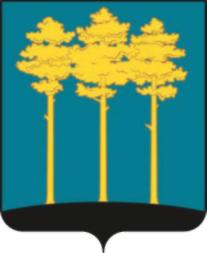 СХЕМЫ ВОДОСНАБЖЕНИЯ и ВОДООТВЕДЕНИЯгорода ДимитровградаУльяновской областидо 2028 годаЗаказчик:Администрация г. Димитровграда Ульяновской областиИсполнитель:Общество с ограниченной ответственностью «ЦТЭС»г. Москва 2014г.2СХЕМА   ВОДОСНАБЖЕНИЯ И ВОДООТВЕДЕНИЯ города Димитровграда Ульяновской области до 2028 годаОглавлениеВведение	8Общие данные	10А. Краткая характеристика муниципального образования города Димитровграда
	10Б. Основные климатические данные. 	12В. Численность населения.	14ТОМ 1. ВОДОСНАБЖЕНИЕ	18Раздел 1.1. Технико-экономическое состояние централизованных систем
водоснабжения.	181.1.1. Описание системы и структуры водоснабжения города Димитровград и
деление территории на эксплуатационные зоны.	181.1.2 Описание территорий, не охваченных централизованным водоснабжением. 19Описание технологических зон водоснабжения, зон централизованного и нецентрализованного водоснабжения.	19Описание результатов технического обследования централизованных систем водоснабжения.	20Описание состояния существующих источников водоснабжения и водозаборных
сооружений.	20Описание существующих сооружений очистки и подготовки воды, включая оценку
соответствия применяемой технологической схемы водоподготовки требованиям
обеспечения нормативов качества воды.	28Описание       состояния       и        функционирования        существующих       насосныхцентрализованных станций, в том числе оценку энергоэффективности подачи воды.	30Описание состояния и функционирования водопроводных сетей систем
водоснабжения, включая оценку износа сетей и определение возможности
обеспечения качества воды при транспортировке.	35Описание существующих технических и технологических проблем, возникающих при
водоснабжении муниципального округа, анализ исполнения предписаний органов,
осуществляющих государственный надзор, муниципальный контроль, об устранении
нарушений, влияющих на качество и безопасность воды.	37Описание централизованной системы горячего водоснабжения с использованием
закрытых систем горячего водоснабжения, отражающие технологические
особенности указанной системы.	37Перечень лиц, владеющих на праве собственности или другом законном основании объектами централизованной системы водоснабжения, с указанием принадлежащих этим лицам таких объектов (границ зон в которых расположены такие объекты). 403СХЕМА   ВОДОСНАБЖЕНИЯ И ВОДООТВЕДЕНИЯ города Димитровграда Ульяновской области до 2028 годаРаздел 1.2. Направления развития централизованной системы водоснабжения.	41Основные направления, принципы, задачи и целевые показатели развития централизованных систем водоснабжения. 	41Различные сценарии развития централизованных систем водоснабжения в зависимости от различных сценариев развития города Димитровград. 	42Раздел 1.3. Баланс водоснабжения и водопотребления горячей, питьевой,
технической воды.	431.3.1.	Общий баланс подачи и реализации воды, включая анализ и оценку
структурных составляющих потерь воды при ее производстве и транспортировке. 43Территориальный баланс подачи горячей, питьевой и технической воды по технологическим зонам водоснабжения (годовой и в сутки максимального потребления).	45Структурный баланс реализации горячей, питьевой, технической воды по группам абонентов с разбивкой на хозяйственно-питьевые нужды населения, производственные нужды юридических лиц и другие нужды.	451.3.4.	Сведения о фактическом потреблении населением горячей, питьевой,
технической воды, исходя из статистических и расчетных данных и свединий о
действующих нормативах потребления коммунальных услуг.	461.3.5.	Описание существующей системы коммерческого приборного учѐта воды,
отпущенной из сети абонентам и анализ планов по установке приборов учѐта. 	501.3.6. Анализ резервов и дефицитов производственных мощностей системы
водоснабжения муниципального образования город Димитровград в зонах действия
источников. 	521.3.7.	Прогнозные балансы потребления горячей, питьевой и технической воды на
срок не менее 10 лет с учетом различных сценариев развития муниципального
округа, расчитанные в соответствии со СНиП 2.04.02-84 и СНиП 2.04.01-85, а также
исходя из текущего объема потребелния воды населением и его динамики с учетом
перспективы развития.	531.3.8.	Описание централизованной системы горячего водоснабжения с
использованием закрытых систем горячего водоснабжения, отражающее
технологические особенности указанной системы.	551.3.9.	Сведения о фактическом и ожидаемом потреблении горячей, питьевой,
технической воды (годовое, среднесуточное, максимальное суточное).	571.3.10.	Описание территориальной структуры потребления горячей, питьевой и
технической воды, определяемой по отчетам организаций, осуществляющих
водоснабжение с разбивкой по технологическим зонам.	571.3.11.	Прогноз распределения расходов воды на водоснабжение по типам абонентов,
в том числе на водоснабжение жилых зданий, объектов общественно-делового
назначения, промышленных объектов, исходя из фактических расходов питьевой,4СХЕМА   ВОДОСНАБЖЕНИЯ И ВОДООТВЕДЕНИЯ города Димитровграда Ульяновской области до 2028 годатехнической   воды   с   учетом   данных   о   перспективном   потреблении   питьевой,
технической воды абонентами.	591.3.12. Сведения о фактических и планируемых потерях горячей, питьевой,
технической воды при еѐ транспортировке по водопроводных сетям (годовые,
среднесуточные значения). 	601.3.13.	Перспективные балансы водоснабжения    и водоотведения (общий баланс
подачи и реализации воды, территориальный, структурный по группам абонентов).	621.3.14.	Расчет требуемой мощности водозаборных и очистных сооружений.	631.3.15. Тарифы водоснабжения города Димитровграда.	641.3.16.   Сведения   по   организации,   которая   наделена   статусом   гарантирующей
организации.	641.4. Предложения по строительству, реконструкции и модернизации линейных
объектов централизованных систем водоснабжения.	651.4.1.	Перечень  основных   мероприятий   по   реализации   схемы   водоснабжения   с
разбивкой по годам.	651.4.2.	Технические   обоснования   основных   мероприятий    по   реализации    схем
водоснабжения.	661.4.3.	Сведения о вновь строящихся, реконструируемых и предлагаемых к выводу из
эксплуатации объектах водоснабжения.	83Сведения о реконструируемых и предлагаемых к новому строительству магистральных водопроводных сетях, обеспечивающих перераспределение основных потоков из зон с избытком в зоны с дефицитом производительности сооружений83Сведения о реконструируемых участках водопроводной сети, где предусмотрено увеличение диаметра трубопроводов для обеспечения пропуска объемаводоснабжения с учетом перспективного строительства	84Сведения о новом строительстве и реконструкции насосных станций	91Сведения о новом строительстве и реконструкции резервуаров и водонапорных
башен	911.4.4.	Сведения    о    диспетчеризации,    телемеханизации    и    автоматизированных
системах управления режимами водоснабжения.	911.4.5. Сведения об оснащенности зданий приборами учета воды и их применение при
осуществлении рассчетов применяемых приборах коммерческого учета
водопотребления	931.4.6.	Варианты   маршрутов   прохождения   трасс  трубопроводов   по  территориям
поселения.	941.4.7.	Рекомендации    о    месте    размещения    насосных    станций,    резервуаров,
водонапорных башен. 	951.4.8.	Границы планируемых зон размещения объектов централизованных систем
горячего и холодного водоснабжения.	955СХЕМА   ВОДОСНАБЖЕНИЯ И ВОДООТВЕДЕНИЯ города Димитровграда Ульяновской области до 2028 года1.4.9. Карты существующего и планируемого размещения объектов
централизованных систем горячего и холодного водоснабжения.	951.5.	Экологические аспекты мероприятий по строительству и реконструкции
объектов централизованной системы водоснабжения	971.5.1. Сведения о мерах предотвращения вредного воздействия на водный бассейн
предлагаемых к новому строительству и реконстоукции объектов ЦСВ.	971.5.2. Сведения о мерах предотвращения вредного воздействия на окружающую
среду при реализации мероприятий по снабжению и хранению химических
реагентов, используемых в водоподготовке.	981.6.	Оценка капитальных вложений в новое строительство, реконструкцию и
модернизацию объектов централизованной системы водоснабжения	1021.7.	Целевые показатели развития централизованных систем водоснабжения.	1071.8.	Перечень выявленных бесхозяйных объектов централизованной системы
водоснабжения.	115РАЗДЕЛ 2. ВОДООТВЕДЕНИЕ 	1162.1. Существующее положение в сфере водоотведения 	1162.1.1. Описание структуры системы сбора, очистки и отведения сточных вод на
территории    города         Димитровграад    и    деление    территории    города	наэксплуатационные зоны.	1172.1.2. Описание результатов технического обследования централизованной системы водоотведения, включая описание существующих канализационных очистных сооружений, и оценка соответствия применяемой технологической схемы очистки сточных вод требованиям обеспечения нормативов качества очистки сточных вод. 1202.1.3.Описание технологических зон водоотведения, зон централизованного и
нецентрализованного водоотведения и перечень централизованных систем
водоотведения.	1222.1.4.	Организация технической возможности утилизации осадков сточных вод на
очистных сооружениях существующей централизованной системы водоотведения.	123Состояние и функционирование канализационных коллекторов и сетей, сооружений на них, включая оценку их износа и определение возможности обеспечения отвода и очистки сточных вод на существующих объектах централизованной системы водоотведения.	123Оценка безопасности и надежности объектов централизованной системы водоотведения и их управляемости.	126Оценка воздействия сбросов сточных вод через централизованную систему водоотведения на окружающую среду. 	1292.1.8.	Описание территорий муниципального образования, не охваченных
централизованной системой водоотведения.	1316СХЕМА   ВОДОСНАБЖЕНИЯ И ВОДООТВЕДЕНИЯ города Димитровграда Ульяновской области до 2028 года2.1.9. Описание существующих технических и технологических проблем системы
водоотведения муниципального образования город Димитровград. 	1322.2.	Балансы сточных вод в системе водоотведения	132Баланс поступления сточных вод в централизованную систему водоотведения и отведения стоков по технологическим зонам водоотведения. 	132Оценка фактического притока неорганизованных стоков, по технологическим зонам водоотведения.	1342.2.3.	Сведения об оснащенности зданий, строений, сооружений приборами учета
принимаемых сточных вод и их применение при осуществлении коммерческих
расчетов.	1342.2.4.	Результаты ретроспективного анализа за последние 10 лет балансов
поступления сточных вод в централизованную систему водоотведения по
технологическим зонам водоотведения с выделением зон дефицитов и резервов
производственных мощностей.	1342.2.5.	Прогнозные балансы поступления сточных вод в централизованную систему
водоотведения и отведения стоков по технологическим зонам водоотведения на срок
не менее 10 лет с учетом различных сценариев развития муниципального
образования город Димитровград.	1352.3.	Прогноз объема сточных вод	1382.3.1.Сведения о фактическом и ожидаемом поступлении сточных вод в
централизованную систему водоотведения.	1382.3.2.	Описание структуры централизованной системы водоотведения
(эксплуатационные и технологические зоны).	1382.3.3.	Расчет требуемой мощности очистных сооружений исходя из данных о
расчетном расходе сточных вод, дефицита (резерва) мощностей по технологическим
зонам сооружений водоотведения с разбивкой по годам.	1392.3.4.Результаты анализа гидравлических режимов и режимов работы элементов
централизованной системы водоотведения и возможности ее расширения.	1392.3.5.Анализ резервов производственных мощностей очистных сооружений системы
водоотведения и возможности расширения зоны их действия. 	1392.4.	Предложения по строительству, реконструкции и модернизации (техническому
перевооружению) объектов централизованной системы водоотведения.	1402.4.1.	Основные направления, принципы, задачи и целевые показатели развития
централизованной системы водоотведения.	140Перечень основных мероприятий по реализации схем водоотведения с разбивкой по годам.	140Технические обоснование основных мероприятий по реализации схем водоотведения.	1417СХЕМА   ВОДОСНАБЖЕНИЯ И ВОДООТВЕДЕНИЯ города Димитровграда Ульяновской области до 2028 года2.4.4.	Сведения о вновь строящихся, реконструируемых и предлагаемых к выводу из
эксплуатации объектах централизованной системы водоотведения.	1512.4.5.	Сведения о развитии диспетчеризации, телемеханизации и об
автоматизированных системах управления режимами водоотведения на объектах
организаций, осуществляющих водоотведение.	1522.4.6.	Описание вариантов маршрутов прохождения трубопроводов по территории
муниципального округа, расположения намечаемых площадок под строительство
сооружений водоотведения и их обоснование.	1522.4.7.	Границы и характеристики охранных зон сетей и сооружений
централизованной системы водоотведения.	1532.4.8.	Границы планируемых зон размещения объектов централизованной системы
водоотведения	1552.5.	Экологические аспекты мероприятий по строительству и рекуонструкции
объектов централизованной системы водоотведения.	155Сведения о мероприятиях, содержащихся в планах по снижению сбросов загрязняющих веществ , иных веществ и микроорганизмов в поверхностные водные объекты, подземные воды и на водозаборные площадки. 	155Сведения о применении методов безопасных для окружающей среды при утилизации осадков сточных вод.	1562.6.	Оценка потребности в капитальных вложениях в строительство, реконструкцию
и модернизацию объектов централизованной системы водоотведения	1592.7.	Целевые показатели развития централизованной системы водоотведения с
разбивкой по годам.	1652.7.1. Показатели надежности и бесперебойности водоотведения 	1652.7.4.	Показатели эффективности использования ресурсов при транспортировке
сточных вод.	1682.7.5.	Соотношение цены реализации мероприятий инвестиционной программы и их
эффективности - улучшение качества очистки сточных вод. 	1682.7.6.	Иные показатели, установленные федеральным органом исполнительной
власти, осуществляющим функции по выработке государственной политики и
нормативно-правовому регулированию в сфере жилищно-коммунального хозяйства.	1692.8.	Перечень выявленных бесхозяйных объектов централизованной системы
водоснабжения и водоотведения (в случае их выявления) и перечень организаций,
уполномоченных на их эксплуатацию.	170Введение8СХЕМА   ВОДОСНАБЖЕНИЯ И ВОДООТВЕДЕНИЯ города Димитровграда Ульяновской области до 2028 годаРазработка схемы водоснабжения и водоотведения выполняется на основании Федерального закона от 7 декабря 2011 года № 416-ФЗ «О водоснабжении и водоотведении». Настоящий Федеральный закон регулирует отношения в сфере водоснабжения и водоотведения.Содержание схемы водоснабжения и водоотведения принято в соответствии с правилами разработки и утверждения схем водоснабжения и водоотведения, утвержденные постановлением Правительства РФ от 5.09.2013 № 782.В соответствии с требованиями Федерального закона № 416-ФЗ «О водоснабжении
и      водоотведении»	развитие      централизованных      систем      горячего      водоснабжения,холодного водоснабжения и водоотведения необходимо для охраны здоровья населения и улучшения качества жизни путем обеспечения бесперебойного и качественного водоснабжения и водоотведения, повышения энергетической эффективности путем экономного потребления воды, снижения негативного воздействия на водные объекты путем повышения качества очистки сточных вод.Развитие централизованных систем холодного водоснабжения и водоотведения
осуществляется       в      соответствии      с      разработанными	схемами      водоснабжения      иводоотведения города Димитровград Ульяновской   области.Работа выполнена в соответствии с Муниципальным контрактом №1-ОК/14 от 27
сентября	2014     г.       на     выполнение     работ	по     разработке     схем     водоснабжения     иводоотведения города Димитровград Ульяновской области на основании технического задания.Настоящей работой намечены основные мероприятия по развитию централизованной системы водоснабжения и водоотведения города Димитровград Ульяновской области, по укрупненным показателям определена стоимость строительства, реконструкции и модернизации объектов вышеназванной системы.Целью разработки схемы водоснабжения и водоотведения является обеспечение для
абонентов	доступности	водоснабжения	и	водоотведения	с	использованиемцентрализованных систем водоснабжения. Обеспечение рационального водопользования, а также развитие централизованных систем водоснабжения и водоотведения на основе наилучших доступных технологий и внедрения энергосберегающих технологий.Государственная политика в сфере водоснабжения и водоотведения направлена на достижение следующих целей:9СХЕМА   ВОДОСНАБЖЕНИЯ И ВОДООТВЕДЕНИЯ города Димитровграда Ульяновской области до 2028 годаохраны здоровья населения и улучшения качества жизни населения путем обеспечения бесперебойного и качественного водоснабжения и водоотведения;повышения энергетической эффективности путем экономного потребления воды;-снижения негативного воздействия на водные объекты путем повышения качества очистки сточных вод;-	обеспечения доступности водоснабжения и водоотведения для абонентов за счет
повышения эффективности деятельности организаций, осуществляющих горячее
водоснабжение, холодное водоснабжение и (или) водоотведение;-	обеспечения развития централизованных систем, холодного водоснабжения и
водоотведения путем развития эффективных форм управления этими системами,
привлечения инвестиций и развития кадрового потенциала организаций, осуществляющих
горячее водоснабжение, холодное водоснабжение и (или) водоотведение.При разработке схем водоснабжения и водоотведения использовались:-	Проект     Генерального     плана     города Димитровград  Ульяновской области     2014
года;Сведения о качестве питьевой воды по данным сертифицированных лабораторий;Обосновывающие    материалы,    представленные    для     заключения    договоров     на получение права пользования водными объектами;-	Документы по хозяйственной и финансовой деятельности (действующие нормы и
нормативы, тарифы и их составляющие);-	Принципиальные схемы существующих водопроводных и канализационных сетей
города Димитровград Ульяновской области, схемы водозаборов.Схема водоснабжения и водоотведения разрабатывается на период до   2028 года. По результатам разработки схемы составлен настоящий отчет.Общие данныеА. Краткая характеристика муниципального образования городаДимитровградаУльяновская область, в состав которой входит город Димитровград, расположена в самом     центре     Среднего     Поволжья,     по     обе     стороны     Волги,     в     центральной     части10СХЕМА   ВОДОСНАБЖЕНИЯ И ВОДООТВЕДЕНИЯ города Димитровграда Ульяновской области до 2028 годаевропейской России. Географическое положение делает область привлекательным центром логистических и транспортных схем федерального и международного уровня. На западе она граничит с Пензенской областью и Республикой Мордовия, на севере - с Чувашией и Татарстаном, на востоке - с Самарской и на юге - с Саратовской областями.Димитровград – второй по величине город Ульяновской области, районный центр Мелекесского района и город областного подчинения.Согласно историческим исследованиям, первые местные жители на территории будущего города зафиксированы в 1626 году, благодаря им и было дано первое название Мелекесс. Немного позже появились другие версии даты основания, а именно 12 июня 1698 года. Но все же, впервые Мелекесс был замечен Российской империей только в 1767 году. В 1877 году Александром II был издан Указ об изменении статуса поселения Мелекесса на статус посада. Эта дата впоследствии и стала официальной датой рождения города. Смена названия Мелекесс на Димитровград произошла в 1972 году, в честь коммуниста из Болгарии Георгия Димитрова.Сегодня город насчитывает около 40 разных промышленных предприятий,
представленных машиностроительной и строительной отраслями промышленности,
предприятиями транспорта, связи и социальной сферы. Наиболее значимыми считаются
научно-исследовательский институт атомных реакторов (НИИАР), созданный в 1956 году
для исследований атомной энергетики, и Димитровградский автоагрегатный завод
(ДААЗ),	выпускающий	продукцию	для	автомобильной	индустрии.	Заводы«Димитровградхиммаш» и «Зенит-Химмаш» выпускают оборудование для нефтяной, газовой и химической промышленностей.Образовательная сфера представлена 17-ю общеобразовательными школами, тремя лицеями и одной гимназией. Высшее образование можно получить в одном из трех филиалов государственных ВУЗов. Также в городе действуют 4 профессиональных училища.Город находится в низменном левобережном районе (Заволжье) Ульяновской области. Димитровград располагается на левобережье Куйбышевского водохранилища, в месте впадения рек Мелекесски и Большого Черемшана в водохранилище (до его постройки в реку Волгу). Высота рельефа колеблется в интервале 50—100 м над уровнем моря. При возведении Западной части города в середине XX века строителям удалось сохранить крупные лесные массивы с сосновыми борами и смешанными лесами, так что эту часть города часто называют «городом в лесу». Экологический каркас Димитровграда складывается из трѐх основных элементов: доминирующие элементы природного ландшафта (Куйбышевское водохранилище, река Мелекесска, река Большой Черемшан), сохраняемые крупные зелѐные массивы в Западном жилом районе и крупные озеленѐнные территории с культурными посадками.Территория городского округа составляет 10309 га.11СХЕМА   ВОДОСНАБЖЕНИЯ И ВОДООТВЕДЕНИЯ города Димитровграда Ульяновской области до 2028 годаРасстояние до ближайших крупных населенных пунктов: Ульяновск - 90 км, Самара - 160 км. В городе Димитровграде пересекаются железная дорога Ульяновск-Уфа с автодорогой Ульяновск-Самара- Димитровград.Территориальное положение Димитровграда представлено на рисунке А1.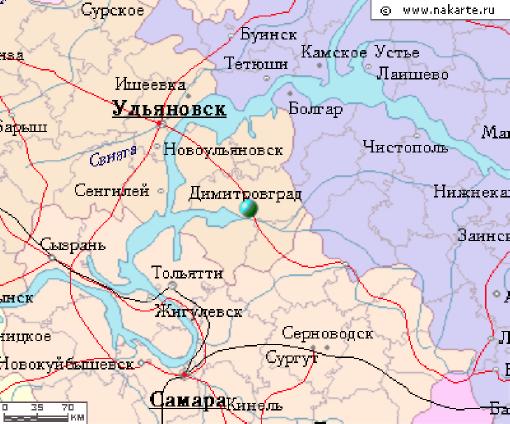 Р и с у н о к А.1.Б. Основные климатические данные.Климат территории, на которой расположен город Димитровград, умеренно-континентальный, характеризующийся отчетливо выраженными сезонами года. Снежный покров устанавливается в середине ноября, самый холодный месяц года — январь. Зима длится до середины марта, летняя погода наступает в середине мая.В многолетнем разрезе переход среднесуточной температуры воздуха через 0°С происходит весной: 3-7 апреля и осенью: с 7 октября по 3 ноября. Продолжительность периода со среднесуточными температурами выше 0°С равна 196-208 дней, холодного – 158-169 дней. Устойчивые морозы продолжаются 122 дня. Период активной вегетации длится порядка 140 дней. Средняя дата первого заморозка – 23 сентября, последнего – 13 апреля. Безморозный период в среднем составляет 130-135 дней.Суммарная солнечная радиация за год близка к 3900 МДж/м2, годовой радиационный баланс составляет 1350 МДж/м2, с ноября по март он отрицательный. Продолжительность солнечного сияния около 2000 часов, причѐм наиболее солнечным является период с апреля по август.12СХЕМА   ВОДОСНАБЖЕНИЯ И ВОДООТВЕДЕНИЯ города Димитровграда Ульяновской области до 2028 годаПо строительно-климатическому районированию территория города, и согласно СНиП 23-01-99 («Строительная климатология», 2003 год), город относится к зоне IIВ и характеризуется как зона благоприятная для строительного освоения и проживания.Данные по среднемесячному количеству осадков представлены на диаграмме Б1.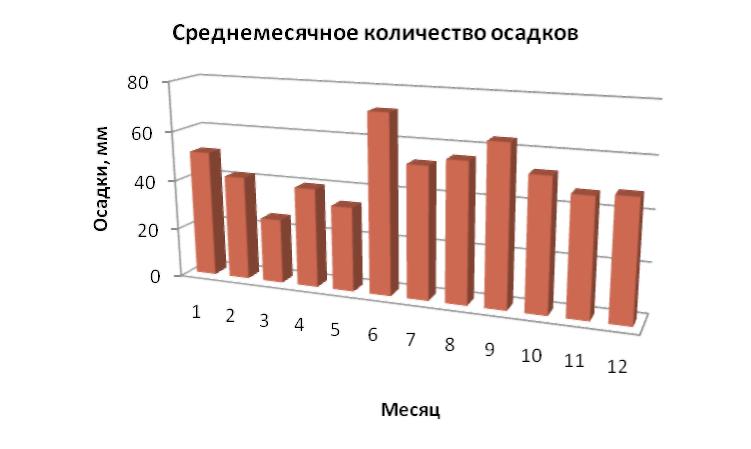 Рисунок Б.1.Территория относится к зоне достаточного увлажнения. Среднегодовое количество осадков - 460-540 мм. Наибольшее количество осадков выпадает в апреле-октябре, наименьшее - в ноябре-марте. Зима умеренно снежная. Осадки в виде снега составляют порядка 30 % от общего количества. Высота снежного покрова на открытых участках достигает 35-45 см, на защищенных - 50-75 см.Преобладающими ветрами в течение года являются ветры северных, северозападных и южных румбов. В теплое время года усиливается повторяемость северных и северо-западных ветров, в холодное время года наибольшую повторяемость имеют юго-западные ветры. Среднегодовая скорость ветра 3,8 м/с. Максимальные скорости достигают 25 м/с.Средняя глубина промерзания почвы - 74-114 см.Относительная влажность воздуха — 68,8 %Данные по среднемесячным температурам наружного воздуха населенного пункта город Димитровград представлены в таблице Б.1.Т а б л и ц а Б.1.13СХЕМА   ВОДОСНАБЖЕНИЯ И ВОДООТВЕДЕНИЯ города Димитровграда Ульяновской области до 2028 годаВ. Численность населения.Муниципальное образование «Город Димитровград» со статусом городского округа образовано в соответствии с Законом Ульяновской области от 13 июля 2004 года № 043-30 и включает в свой состав административный центр, город Димитровград, поселок городского типа Дачный и поселок Торфболото. Данные по количеству проживающих в многоквартирных домах (МКД) и индивидуальном жилом секторе (ИЖС) приведены в таблице В.1.Т а б л и ц а В.1.Большая часть городского жилищного фонда капитальная, преобладает фонд в пять и более этажей. Уровень обеспеченности инженерной инфраструктурой в городском округе очень высок: более 90 % жилищного фонда оборудовано сетями водо- и газоснабжения, более 85 % канализацией, центральным отоплением и горячей водой.Управление и обслуживание многоквартирных домов города Димитровграда осуществляют 22 организации (управляющие компании).Ветхий и аварийный фонд крайне мал и составляет всего 9760,8 м2 (из которых 28 домов суммарной площадью 5 318,30 м2 были признаны ветхими и аварийными до 2012 года и должны быть расселены в период 2014-2016 гг.); 0,34% всего жилищного фонда. Убыль жилищного фонда незначительна.Динамика численности населения представлена в таблице В.2. и на диаграмме В.1.Т а б л и ц а В.2.14СХЕМА   ВОДОСНАБЖЕНИЯ И ВОДООТВЕДЕНИЯ города Димитровграда Ульяновской области до 2028 года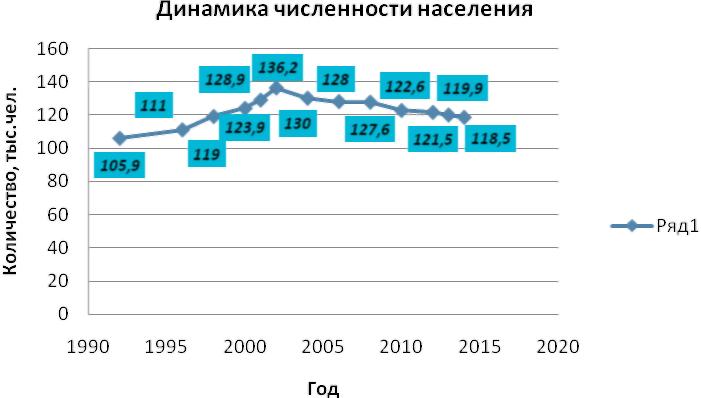 Р и с у н о к В.1.Как видно из диаграммы, численность населения города с 2002 года неуклонно снижается. Снижение на настоящий момент составило 12,9% .Численность экономически активного населения города на 1 января 2012 года составила 78,0 тыс. человек. 64,2 % экономически активного населения заняты в экономике города, в том числе 37197 человек работают на крупных и средних предприятиях города и около 15000 человек в малом бизнесе.Предыдущий Генеральный план городского округа муниципального образования «Город Димитровград» разработан ОАО «РосНИПИУрбанистики» г.Санкт-Петербурга в 2010 году, утвержден решением Городской Думы города Димитровграда Ульяновской области от 28.07.2010 № 34/459.Проект охватывал период с 2010 по 2025 годы – расчетный срок с прогнозом развития города на перспективу и с выделением периода I очереди до 2015 года.Сопоставление      основных      фактических      показателей      с      проектными      данными предыдущего Генерального плана представлены в таблице В.3.Таблица В.3.15СХЕМА   ВОДОСНАБЖЕНИЯ И ВОДООТВЕДЕНИЯ города Димитровграда Ульяновской области до 2028 годаЗа прошедший период (с 2005 по 2013 гг.) численность населения (собственно города) увеличилась фактически на 1 тыс.человек, но не достигла намеченной на 2015 год (на период I очереди). Рост происходил за счет естественного и механического прироста.В связи с невозможностью определения точного прогнозного уровня численности населения принимаем ориентировочную величину численности населения к 2028 году равной 120 тысячам человек.С. Характеристика жилищно-коммунального сектора.Современный жилищный фонд городского округа Димитровград составляет 2,88 млн. м2 общей площади, жилобеспеченность населения достигает 24 м2/чел.:общий объем многоквартирного жилищного фонда составляет 2389990 м и состоит из 2293 домов: 849 многоэтажных домов (общая площадь 2309313 м и 1444 домов блокированной застройки (общая площадь 80677 м2), общее количество квартир -более 48000;общий объем индивидуального жилищного фонда равен 488 226 тыс. м2 и состоит из 5942 индивидуальных жилых домов.16СХЕМА   ВОДОСНАБЖЕНИЯ И ВОДООТВЕДЕНИЯ города Димитровграда Ульяновской области до 2028 годаЖилищный фонд состоит из муниципального и государственного - 0,68 млн. м2 (26% его общей величины) и частного фонда - 1,96 млн. м2 (74 %)*}.Динамика жилищного фонда представлена в таблице С.1.Т а б л и ц а С.1.Как  видно  из  таблицы жилобеспеченность  населения  Димитровграда  с  2007  года выросла на 3,2 м2 на человека, т.е. на 15 %.Однако      рост      жилобеспеченности      населения      проходил      не      только      за      счет наращивания жилищного фонда, но и в связи со снижением численности населения.Уровень     жилищной     обеспеченности     населения,     на     01.01.2014     представлен     в таблице С.2.Т а б л и ц а С.2.17СХЕМА   ВОДОСНАБЖЕНИЯ И ВОДООТВЕДЕНИЯ города Димитровграда Ульяновской области до 2028 годаТОМ 1. ВОДОСНАБЖЕНИЕРаздел 1.1. Технико-экономическое состояние централизованных систем водоснабжения.1.1.1.     Описание     системы     и     структуры     водоснабжения     города     Димитровград     и деление территории на эксплуатационные зоны.В городском округе имеется централизованная система хозяйственно-питьевого
водоснабжения:	в	городе	Димитровграде	и	поселке	Дачном.	Обеспеченоцентрализованной системой водоснабжения 94 % жилого фонда.Источником хозяйственно-питьевого водоснабжения города являются подземные воды. На территории города работают три независимые системы хозяйственно-питьевого водоснабжения: водозабор «Горка», снабжающий Центральный и Первомайский районы; водозабор п. Дачный, снабжающий поселок; и водозабор «Куст № 3», снабжающий Западный район.Основная часть города снабжается водой из двух водозаборов: «Горка» (Центральный и Первомайский районы), «Куст № 3» (Западный район).Также на территории города работают четырнадцать самостоятельно действующих
(или       потенциально       действующих)       водозаборов,       добытый       ресурс       из	которыхиспользуются только на технические нужды предприятий-владельцев водозаборов. Из них девять   подземных водозаборов и пять   поверхностных водозаборов.Принадлежность существующих источников хозяйственно-питьевого водопровода приведена в таблице 1.1.1.1.Т а б л и ц а 1.1.1.1.18СХЕМА   ВОДОСНАБЖЕНИЯ И ВОДООТВЕДЕНИЯ города Димитровграда Ульяновской области до 2028 годаТакже в 2012 г. произведено строительство водовода от водозабора «Горка» до насосной станции № 208А протяженностью 9,4 км. Строительство водовода от насосной станции № 208А до микрорайона № 9. Строительство этих объектов в настоящее время завершено.Для обеспечения пожаротушения на сетях водопровода установлено 355 пожарных гидрантов. Для водоснабжения частного сектора и сектора неблагоустроенной застройки установлено 225   водоразборных колонок.1.1.2	Описание        территорий,        не        охваченных        централизованнымводоснабжением.Практически все абоненты город Димитровград оборудованы централизованным водоснабжением.1.1.3.	Описание	технологических	зон	водоснабжения,	зонцентрализованного и нецентрализованного водоснабжения."Технологическая	зона	водоснабжения"	-	часть	водопроводной	сети,принадлежащей организации, осуществляющей горячее водоснабжение или холодное водоснабжение, в пределах которой обеспечиваются нормативные значения напора (давления) воды при подаче ее потребителям в соответствии с расчетным расходом воды.Технологическими	зонами	водоснабжения	в	существующей	системеводоснабжения города Димитровграда являются водопроводные сети, принадлежащие или находящиеся в аренда эксплуатирующим организациям.Соответственно технологическими зонами централизованного водоснабжения
являются	площади	охвата	территории	водопроводнями	сетями	каждой	изресурсоснабжающих	организиций,	на	которых	осуществляется	подача	водысоответствующим абонентам.Территориально-институциональное	деление	города	Димитровград	натехнологические зоны водоснабжения, представлено на рисунке 1.1.3.1.19СХЕМА   ВОДОСНАБЖЕНИЯ И ВОДООТВЕДЕНИЯ города Димитровграда Ульяновской области до 2028 года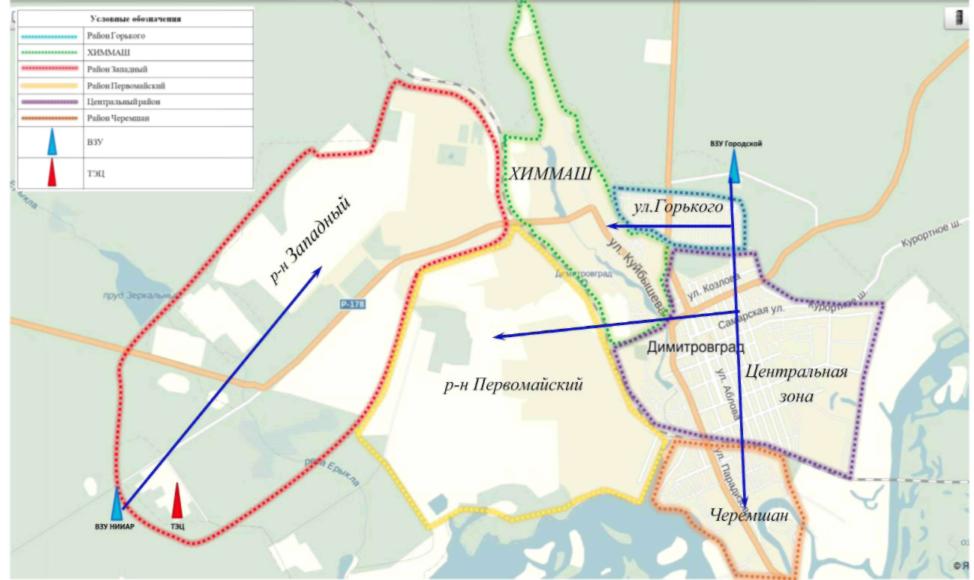 Р и с у н о к .1.1.3.1.1.1.4.	Описание	результатов	техническогоцентрализованных систем водоснабжения.обследованияОписание состояния существующих источников водоснабжения и водозаборныхсооружений.Водозабор «Горка» - главный городской водозабор. Расположен в лесном массиве за северо-восточной границей жилой застройки, на территории района в северо-восточном направлении в двух километрах от реки Черемшан и на расстоянии 600 м от границы города. Территория водозабора представляет собой неправильную трапецию с ориентировочным размером сторон 1,5x2,0x2,5 км.Источником водоснабжения являются подземные воды первого от поверхности водоносного комплекса в песчаных террасовых отложениях.В настоящее время производительность водозабора составляет 35 тыс. м /сут. В среднем водоотбор составляет 33 тыс. м3/сут.Существующий водозабор «Горка» ранее состоял из 39 эксплуатационных скважин. За период   2011-2012 гг. сооружено 19 новых скважин, из них 7 резервных,20СХЕМА   ВОДОСНАБЖЕНИЯ И ВОДООТВЕДЕНИЯ города Димитровграда Ульяновской области до 2028 годапроизводительностью 15,0 тыс.м3/ сутки, сданы в эксплуатацию два резервуара объемом V= 6,0 тыс.м3   каждый.В эксплуатации задействованы 43 скважины, в том числе: 31 действующая скважина и 12 новых скважин. Общая производительность водозабора составляет 50,4 тыс.м3/сут.Дополнительно к существующему водозабору построены буровые скважины глубиной от 35 до 88 м с сооружениями, насосные станции подземного типа над каждой скважиной, резервуары чистой воды с фильтрами-поглотителями, внутриплощадочная сеть водоводов, напорный водовод, водоводы от скважин. Строительство объекта завершено в 4 квартале 2012 г.С ВЗУ «Горка» запитаны потребители Центрального и Первомайского районов. Потребители, расположенные в зоне улица Горького получают воду со станции второго подъема ВЗУ, до остальных территорий вода по двум магистральным водоводам поступает самотеком. Магистральные водоводы закольцованы, образуя кольцо, соединяющее функциональные эксплуатационные зоны.Для поддержания в отдельных зонах напора у потребителя на необходимом уровне предусмотрено 12 ПНС, их которых периодически в работу включается три-четыре станции.Сти от водозабора «Горка».ОАО «ОТЭК» осуществляет добычу питьевых подземных вод для хозяйственно-питьевого водоснабжения населения и предприятий Западного района.Добыча подземных вод осуществляется с 24 водозаборных скважин куста № 3 с водоотбором до 16600 м3/сутки. В 2012 году при 25 эксплуатационных скважинах максимальный водоотбор составил 18500 м3/сутки.По     бактериологическим     показателям     добываемые     подземные     воды     не     имеютотклонений   от   санитарных   норм.   В   последние   годы   подземные   воды   куста   №   3   посреднегодовым  данным  имеют  заметные  превышения  санитарных  нормативов  по  такимобобщенным   показателям,   как   жесткость   и   цветность,   а   также   содержанию   железа   имарганца.Добываемые на водозаборе подземные воды используются в качестве как
питьевых, так и технических. Потребителями питьевой воды являются жители города
(кроме Западного района). В качестве технической эту воду используют практически все
(кроме некоторых, имеющих собственные водозаборы) предприятия города. Техническое
состояние многих скважин не вполне удовлетворительное, что объясняется, во-первых,
невысоким качеством строительства, во-вторых, постепенной кольматацией фильтров
скважин    южного    фланга    водозабора	в    связи    с    нарушением    гидрогеохимическогоравновесия в этой части.Транспортировка питьевой воды потребителям является самотечной и начинается от       станции       бактерицидной       установки       (УФО).       После       станции       УФО       по       двум21СХЕМА   ВОДОСНАБЖЕНИЯ И ВОДООТВЕДЕНИЯ города Димитровграда Ульяновской области до 2028 годамагистральным водоводам питьевая вода распределяется по Центральному и
Первомайскому районам, где подается потребителям по квартальным и уличным
трубопроводам.	Поддержание	в	сетях	водопровода	необходимого	давленияосуществляется с помощью насосных   станций.Насосные станции укомплектованы насосными агрегатами марки ЦНС, запорной арматурой.Санитарное состояние участка водозабора «Горка» и соседних площадей
характеризуется как удовлетворительное, за исключением площади, прилегающей с юга и
юго-запада, где находятся садовые участки, гаражи, трикотажная фабрика «Олимп» (не
действующая),	неканализованные	кварталы	города.	Эти	объекты	являютсяпотенциальными источниками загрязнения подземных вод.В    процессе    42-летней    эксплуатации    качество    подземных	вод    в    северной    ицентральной частях водозабора «Горка» практически не изменилось, а в южной и восточной частях произошло увеличение минерализации (до 1,0 г/л ПДК) и жесткости (до 10-14 мг-экв/л при норме 7 мг-экв/л). Кроме того, в последнее время значительно увеличилось (до уровня ПДК-45 мг/л) содержание нитратов в воде скважин юго-западной части водозабора. Причины изменений качественного состава подземных вод определены как антропогенные.В целом питьевая вода водозаборов соответствуют требованиям СанПиН
2.1.4.1074-01	«Питьевая	вода.	Гигиенические	требования	к	качеству	водыцентрализованных систем питьевого водоснабжения. Контроль качества», за исключением природного пониженного содержания фтора   на уровне 0,20-0,30 мг/л.По состоянию на 01.01.2001 Государственной комиссией по запасам ГКЗ РФ утверждены запасы действующего водозабора «Горка» в количестве 50,4 тыс.м3/сут. (А-33,3 тыс. м3/сут., В-17,1 тыс. м3/сут.) на срок до 2020 года (протокол ГКЗ от 31 августа 2001 года № 675).Для водозабора установлены три пояса зоны санитарной охраны (ЗСО). Первый пояс ЗСО (строгого режима) совпадает с территорией расположения водозаборных сооружений и имеет соответствующее ограждение (30-50 м вокруг каждой скважины). Режим санитарной охраны соблюдается. Согласно «Санитарно-техническому обоснованию зон санитарной охраны водозабора «Горка» в г.Димитровграде Ульяновской области», выполненному Сибирской геологоразведочной экспедицией в 2002 году, размеры второго и третьего поясов определены расчетным путем для трех вариантов производительности: 40,45 и 50,4 тыс.м3/сут.Второй пояс имеет общую длину 2580 м и ширину 2500 м; третий пояс, соответственно, 8800 м и 8000 м. Расчеты размеров поясов производились исходя из максимальной производительности водозабора. Размеры границ составляют (от крайних скважин):22СХЕМА   ВОДОСНАБЖЕНИЯ И ВОДООТВЕДЕНИЯ города Димитровграда Ульяновской области до 2028 годадля 2-го пояса - вверх по потоку - 450 м, вниз - 175-200 м, ширина - по 100-375 м в обе стороны;для 3-го пояса - вверх по потоку - более 5000 м, вниз - 1000 м, ширина - по 750-1000 м в обе стороны.С расширением водозаборных сооружений «Горка» и вводом в эксплуатацию водовода от водозабора «Горка» до Западного района будет обеспечено в полном объеме потребность хозяйственно-питьевой водой Западного района, а так же строящегося ФВЦМР и объектов нового жилого микрорайона (Академгородок).Необходимо также строительство дополнительных скважин на водозаборах «Горка» и в поселке Дачный; оценка эксплуатационных запасов.Водозабор ОАО «Диком» расположен в 5 км севернее города, на территории, прилегающей к ОАО «Диком». Водозабор создавался к моменту завершения строительства крупнейшего в Поволжье Димитровградского мясокомбината (ныне ОАО «Диком»).Одновременно в работе находятся 3-4 скважины. Остальные 6-7 скважин - в резерве. По органолептическим и бактериологическим показателям подземные воды (как по отдельным скважинам, так и в общем потоке) всегда удовлетворяют требованиям санитарных норм.Первые пояса строгого режима скважин ЗСО ограждены. Границы второго и третьего поясов водозабора определены и тоже находятся под наблюдением. Границы не соблюдаются.Водозабор поселка Дачный эксплуатируется с 1998 года, состоит из двух скважин (рабочей и резервной). Водозабор расположен в селитебной зоне поселка Дачный к северу от города и используется для водоснабжения жителей поселка и ОАО «Диком». По гидрогеологическим условиям эксплуатационный водоносный горизонт перекрыт сверху 20-метровой толщей глинистых и суглинистых отложений, что обеспечивает качественный состав добываемой воды, удовлетворяющий требованиям СанПиН 2.1.4.1074-01 «Питьевая вода. Гигиенические требования к качеству воды централизованных систем питьевого водоснабжения. Контроль качества». В связи с надлежащим качеством воды в системе водоснабжения подготовка воды отсутствует.Для водозабора установлены три пояса зоны санитарной охраны: первый пояс (строгого режима) определен в границах горного отвода площадью 2203 м ; второй пояс -длиной 300 м и шириной 180 м; третий пояс - длиной 3210 м и шириной 840 м.Техническая характеристика водозабора:-производительность - 400-450 м3/сут.;-эксплуатационные скважины - 2, из них 1 скважина (№ 213/2) требует ремонта (пескует);-насосы: ЭЦВ 8-25-100-ПЭДВ-11 - 2 шт.23СХЕМА   ВОДОСНАБЖЕНИЯ И ВОДООТВЕДЕНИЯ города Димитровграда Ульяновской области до 2028 года-водомеры – 1 шт.-водонапорная башня – 1, объем 200 м3.Водозабор «куст № 210» расположен в юго-западной части промышленной зоны города. Эксплуатируемые скважины вводились в работу в 1962 году и бурились вплоть до 1976 года. Общее их количество составляло не менее 30, но в одновременной эксплуатации их всегда было меньше. Некоторые скважины начинают выводиться из работы и больше не восстанавливаются (не перебуриваются) с 1974 года. В настоящее время здесь в рабочем состоянии находятся 3 эксплуатационные скважины.Водозабор «Черемшанский» располагается вдоль правого берега реки Черемшан, в 3,5 км выше города. Участок водозабора представляет узкую береговую полосу, грубо повторяющую изгибы русла реки. Протяженность участка – около 4 км. За время изысканий здесь было пробурено 10 разведочных и 15 наблюдательных скважин, которые до настоящего времени остаются в законсервированном состоянии. При освоении водозабора планировалось в дополнение к десяти существующим пробурить еще 16 эксплуатационных скважин и обеспечить общую производительность водозабора на уровне 46,3 тыс.м3/сут. Водозабор никогда не эксплуатировался.Разведанный водозабор «Мулловский» также является береговым, но расположен
он с другой стороны города – в 12 км юго-западнее границы жилой застройки, на правом
берегу Черемшанского залива. Протяженность разведанного участка – более 1 км. За
время гидрологических изысканий было пробурено 4 наблюдательных и 3 разведочно-
эксплуатационных скважины. Предполагалось, что в случае необходимости эксплуатации
водозабора, в дополнение к трем существующим пробурить еще 4 эксплуатационные
скважины с возможностью доведения общей производительности до 25 тыс.м3/сут. До
настоящего	времени	разведочно-эксплуатационные	скважины	остаютсязаконсервированными.Водозаборы   технические подземные.Как было сказано выше, в настоящее время на территории городского округа эксплуатируются девять подземных и пять поверхностных водозаборов, воды которых используются на технические нужды предприятий. Наиболее мощные подземные водозаборы и предприятия, которые ими располагают, представлены в таблице 1.1.4.1.Т а б л и ц а 1.1.4.1.24СХЕМА   ВОДОСНАБЖЕНИЯ И ВОДООТВЕДЕНИЯ города Димитровграда Ульяновской области до 2028 годаКачество вод, добываемых на территории промышленных предприятий города, заметно уступает качеству подземных вод водозаборов, расположенных за территорией города. В технических целях воду этих водозаборов использовать можно, однако считать нормальными санитарные условия содержания подземных технических водозаборов города нельзя.Водозаборы технические поверхностные.Владельцами поверхностных технических водозаборов являются:ОАО «ГНЦ НИИАР»;ОАО «Димитровградхиммаш»;ОАО «Мелекесская прядильно-ткацкая мануфактура (МПТМ)»;ОАО «Димитровградхлебопродукт»;железнодорожная станция «Димитровград».Водозабор ООО «НИИАР-ГЕНЕРАЦИЯ» оборудован в зоне подземного водозабора «Куст № 3» на Черемшанском заливе и служит для снабжения технической водой не только НИИАР, но и других промышленных предприятий.Забор технической воды осуществляется из реки Большой Черемшан посредством насосной станции. Годовой объем производства составляет около 11 млн.м3 воды. Установлено 4 насоса: три по 550 кВт производительностью 2200 м3/ч и один 780 кВт производительностью 3400 м /ч; 2 насоса находятся в резерве.Следует отметить, что само расположение данного водозабора нельзя считать удачным. Выше по течению реки Большой Черемшан находится сброс с городских очистных сооружений. При определенных условиях возможно чрезмерное загрязнение25СХЕМА   ВОДОСНАБЖЕНИЯ И ВОДООТВЕДЕНИЯ города Димитровграда Ульяновской области до 2028 годаЧеремшанского залива болезнетворными микроорганизмами и, как следствие, реальная угроза бактериального загрязнения пищевых продуктов на предприятиях, использующих техническую воду с данного водозабора в своем производстве.Технический водозабор ОАО «Димитровградхиммаш», добывающий для собственных технических нужд воду из Трехсосенского пруда на реке Мелекесске. Техническая вода этого водозабора более качественная, чем водозабора НИИАР. Ее химический состав меньше подвержен сезонным колебаниям и практически по всем основным показателям во все времена года удовлетворяет требованиям санитарных норм, предъявляемых к питьевой воде.Остальные	три	поверхностных	водозабора:	ОАО	«МПТМ»,	ОАО«Димитровградхлебопродукт», ЖД станции расположены на реке Мелекесске. На железнодорожной станции забор воды осуществляется только в теплое время года.Необходимо	отметить,	что	техническая	вода	не	контролируется	побактериологическим и органолептическим показателям. Для вод, используемых в технических целях, санитарными нормами этого не требуется.Принципиальная	схема	системы	водоснабжения	города	Димитровградапредставлена на рисунке 1.1.4.1.26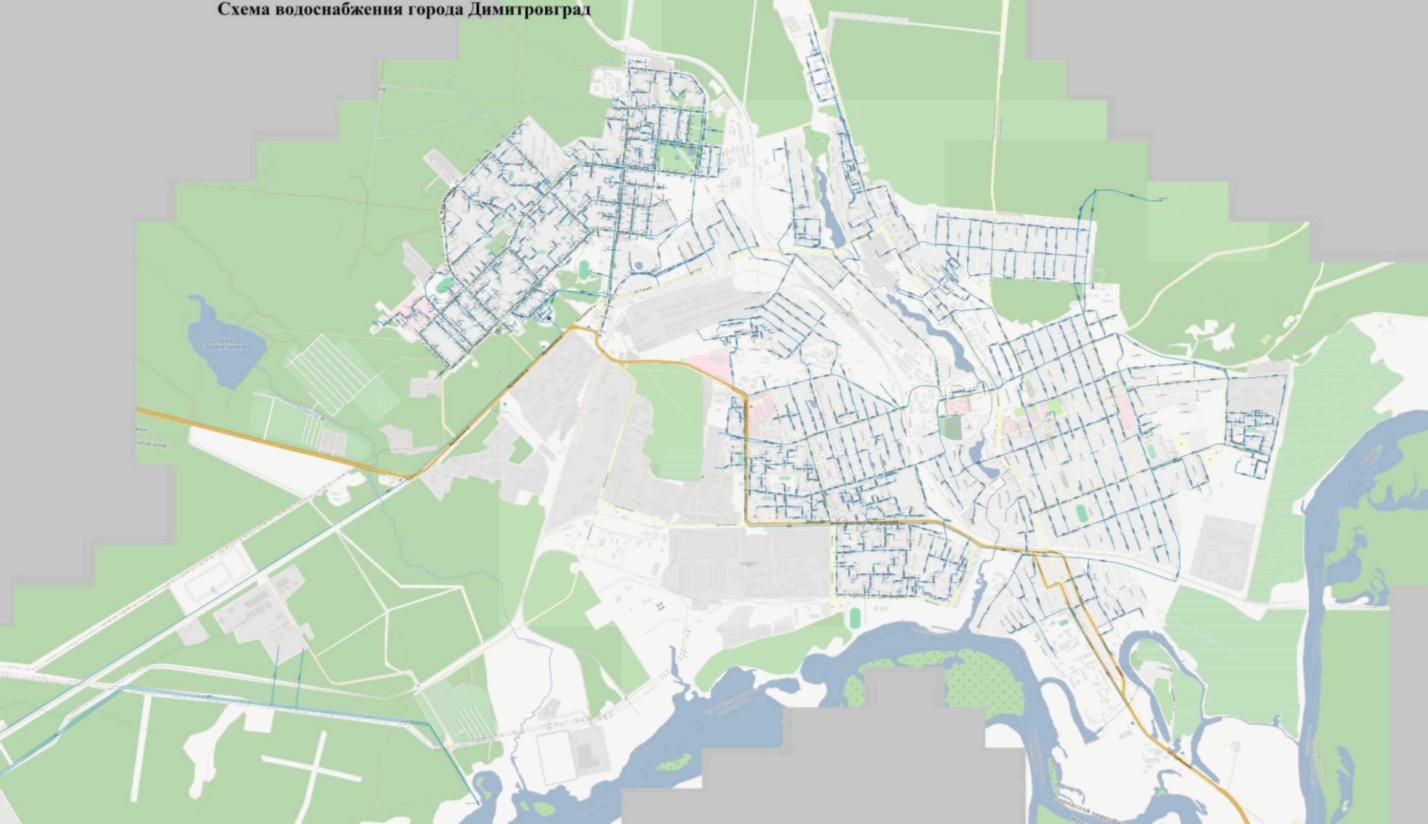 Р и с у н о к 1.1.4.1.СХЕМА   ВОДОСНАБЖЕНИЯ И ВОДООТВЕДЕНИЯ города Димитровграда Ульяновской области до 2028 года27СХЕМА   ВОДОСНАБЖЕНИЯ И ВОДООТВЕДЕНИЯ города Димитровграда Ульяновской области до 2028 годаОписание существующих сооружений очистки и подготовки воды, включая оценку соответствия применяемой технологической схемы водоподготовки требованиямобеспечения нормативов качества воды.Результаты бактериологического контроля показывают, что качество подаваемой в город питьевой воды удовлетворяет санитарным требованиям. Контроль по органолептическим показателям не выявил превышения нормативов ни в питьевой, ни в подземной воде.Как было сказано ранее за годы многолетней эксплуатации качество подземных вод в северной и центральной частях водозабора «Горка» практически не изменилось, а в южной и восточной частях произошло увеличение минерализации (до 1,0 г/л ПДК) и жесткости (до 10-14 мг-экв/л при норме 7 мг-экв/л).Однако, в 2012-2014 годах значительно увеличилось (до уровня ПДК-45 мг/л) содержание нитратов в воде скважин юго-западной части водозабора. На изменение качественного состава подземных вод влияют антропогенные факторы.Питьевая вода водозаборов соответствуют требованиям СанПиН 2.1.4.1074-01 «Питьевая вода. Гигиенические требования к качеству воды централизованных систем питьевого водоснабжения. Контроль качества». Данные воды имеют пониженное содержание природного   фтора   на уровне 0,20-0,30 мг/л.В системе водоснабжения районов Центральный и Первомайский (от водозабора «Горка») для подготовки исходной воды используются бактерицидные установки (УФО).Данные по составу комплекса   обеззараживания приведены в таблице 1.1.4.2.Т а б л и ц а 1.1.4.2.28СХЕМА   ВОДОСНАБЖЕНИЯ И ВОДООТВЕДЕНИЯ города Димитровграда Ульяновской области до 2028 годаРесурс, поднятый водозабором поселка Дачный, удовлетворяет требованиям СанПиН 2.1.4.1074-01 «Питьевая вода. Гигиенические требования к качеству воды централизованных систем питьевого водоснабжения. Контроль качества». В связи с надлежащим качеством воды в системе водоснабжения подготовка воды отсутствуетОАО «ОТЭК» : транспортировка питьевой воды потребителям является самотечной и начинается от станции бактерицидной установки (УФО). После станции УФО по двум магистральным водоводам питьевая вода распределяется по Центральному и Первомайскому районам, где подается потребителям по квартальным и уличным трубопроводам.Водозабор «Куст № 3» оборудован установками обеззараживания и химической подготовки ресурса перед подачей потребителям.Данные по составу комплекса основной очистки и системе хлорирования при подготовке исходной воды представлены в таблице 1.1.4.3.   и таблице 1.1.4.4.Т а б л и ц а 1.1.4.3.29СХЕМА   ВОДОСНАБЖЕНИЯ И ВОДООТВЕДЕНИЯ города Димитровграда Ульяновской области до 2028 годаТ а б л и ц а 1.1.4.4.Нормативы   качества    воды    при    использовании    существующих    технологических схем     водоподготовки обеспечиваются.Описание состояния и функционирования существующих насосных централизованных станций, в том числе оценку энергоэффективности подачи воды.Для качественного снабжения потребителей Центрального и Первомайского районов водным ресурсом, поддержание в сетях водопровода необходимого давления осуществляется через 10 насосных станций. Насосные станции укомплектованы 67 насосными агрегатами марки ЦНС, задвижками.Данные по насосному оборудованию первого подъема (с подземных источников) ООО «Ульяновскоблводоканал»   представлены в таблице 1.1.4.5.Насосное оборудование первого подъема ООО «Ульяновскоблводоканал».30СХЕМА   ВОДОСНАБЖЕНИЯ И ВОДООТВЕДЕНИЯ города Димитровграда Ульяновской области до 2028 годаТ а б л и ц а 1.1.4.5.31СХЕМА   ВОДОСНАБЖЕНИЯ И ВОДООТВЕДЕНИЯ города Димитровграда Ульяновской области до 2028 годаНасосное оборудование станций первого подъема системы водоснабжения Центрального и Первомайского районов за последние годы заменено полностью и находится в удовлетворительном состоянии.Данные   по   насосному   оборудованию   первого   подъема   системы   водоснабжения Западного района (ООО «ОТЭК») представлено в таблице 1.1.4.6.Т а б л и ц а 1.1.4.6.32СХЕМА   ВОДОСНАБЖЕНИЯ И ВОДООТВЕДЕНИЯ города Димитровграда Ульяновской области до 2028 годаДанные   по   насосному   оборудованию   станций   второго       подъема   ООО   «ОТЭК» представлено в таблице 1.1.4.7.Т а б л и ц а 1.1.4.7.Насосное оборудование станций первого подъема находится в удовлетворительном состоянии, насосное оборудование станций второго подъема выработало свой эксплуатационный ресурс, нуждается в замене. Общее состояние удовлетворительное.Данные по насосному оборудованию, установленному на ПНС, приведено в таблице 1.1.4.8.33СХЕМА   ВОДОСНАБЖЕНИЯ И ВОДООТВЕДЕНИЯ города Димитровграда Ульяновской области до 2028 годаТ а б л и ц а 1.1.4.8.В целях пожарной безопасности и для водоснабжения жителей ул. Советская, питьевой водой необходима прокладка водопроводных сетей с установкой пожарного гидранта, а также прокладка водопроводных сетей: в Центральный район (в том числе, микрорайоны 7 и 8), и микрорайон № 2А Первомайского района).Данные по сооружениям системы водоснабжения Центрального и Первомайского районов   представлены в таблице 1.1.4.9.Т а б л и ц а 1.1.4.9.Данные       по       сооружениям       системы       водоснабжения	Западного	районапредставлены   ниже:       в   таблице   1.1.4.10.   данные   по   резервуарам   чистой   воды   ВЗУ,   в34СХЕМА   ВОДОСНАБЖЕНИЯ И ВОДООТВЕДЕНИЯ города Димитровграда Ульяновской области до 2028 годатаблице   1.1.4.11.   данные   по   резервуарам,   установленным   на   повысительных   насосных станциях (ПНС)Т а б л и ц а 1.1.4.10.Т а б л и ц а 1.1.4.11.Удельные расходы потребелния электроэнергии на производство ресурса составляют:ВЗУ Западный – 554,98 кВт*ч/1000 м3;ВЗУ Горка – 533,52 кВт*ч/1000 м3;ВЗУ Дачный – 410,67 кВт*ч/1000 м3.В «Методических рекомендациях по определению потребности в электрической
энергии на технологические нужды в сфере водоснабжения, водоотведения и очистки
сточных     вод»,     Москва2007г.,	на     аналогичные     насосные     станции     рекомендуемыйнормативный    расход    электроэнергии    определен    в    пределах        330-444    кВт*ч/1000    м3. Соответственно существующие затраты электроэнергии являются повышенными.Описание        состояния	и        функционирования        водопроводных        сетей        системводоснабжения,       включая       оценку       износа       сетей       и       определение       возможности обеспечения качества воды при транспортировке.По состоянию на 01.01.2013 протяженность сетей водоснабжения составляет 211,08 км. Из них: 5% полиэтиленовые трубы, 25 % чугунные трубы, 70 % стальные трубы.35СХЕМА   ВОДОСНАБЖЕНИЯ И ВОДООТВЕДЕНИЯ города Димитровграда Ульяновской области до 2028 годаСтепень износа сетей водоснабжения составляет 75 %.Данные по протяженности и материальной характеристике сетей Западного района(баланс ООО «ОТЭК») представлены   в таблице 1.1.4.12.Данные      по      протяженности      и      материальной      характеристике      трубопроводов
Центрального	и	Первомайского	районов,	находящихся	на	балансе	ООО«Ульяновскводоканал» представлены в таблице 1.1.4.13.Т а б л и ц а 1.1.4.12.Т а б л и ц а 1.1.4.13.На  сегодн я  необходима  прокладка  водопроводных  сетей с  установкой пожарного гидранта по ул. Шишкина и ул. Луговой.36СХЕМА   ВОДОСНАБЖЕНИЯ И ВОДООТВЕДЕНИЯ города Димитровграда Ульяновской области до 2028 годаОписание существующих технических и технологических проблем, возникающих приводоснабжении муниципального округа, анализ исполнения предписаний органов,осуществляющих государственный надзор, муниципальный контроль, об устранениинарушений, влияющих на качество и безопасность воды.Основной проблемой водоснабжения города, как и во многих населенных пунктах страны является изношенность водопроводных сетей и оборудования водоподачи.   Так же в настоящее время возникает дефицит в качественной питьевой воде для абонентов сетей, т.к. существующие мощности производства хозяйственно-питьевой воды не в состоянии обеспечить потребности Западного района в питьевой воде.Дальнейшая разработка артезианских скважин в районе существующего водозабора № 3 перспективы не имеет. Необходимо строительство перекачивающей станции и водовода для подачи хозяйственно-питьевой воды из системы Центрального района в систему Западного района.Вблизи    от    водозабора    куста    №    3    находится    полигон    по    захоронению    жидкихрадиоактивных   отходов.      Радиационный   контроль   качества   воды   осуществляется   ОАО«ГНЦ   НИИАР».   В  пробах   воды,   отобранных  как   из   отдельных   скважин,   так   и   из   бакацентрализованного       водоснабжения,       не       наблюдалось       показателей,       превышающихнормативные.Санитарное состояние участка водозабора «Горка» и соседних площадей
характеризуется как удовлетворительное, за исключением площади, прилегающей с юга и
юго-запада, где находятся садовые участки, гаражи, трикотажная фабрика «Олимп» (не
действующая),	неканализованные	кварталы	города.	Эти	объекты	являютсяпотенциальными источниками загрязнения подземных вод.Описание централизованной системы горячего водоснабжения с использованием закрытых систем горячего водоснабжения, отражающие технологическиеособенности указанной системы.Система теплоснабжения в Димитровграде централизованная. По характеру подключения большей части нагрузок – зависимая схема подключения, с открытым разбором ГВС из тепловой сети. В ряде тепловых районов – зависимая схема подключения, с закрытым разбором ГВС. Некоторые здания имеют индивидуальное отопление.Источниками теплоснабжения являются ТЭЦ ООО «НИИАР-ГЕНЕРАЦИЯ», отопительные котельные МУП «Гортепло», котельная ООО «Ресурс и котельная ООО «Диком».Система горячего водоснабжения - совокупность устройств, обеспечивающих нагрев холодной воды и распределение ее по водоразборным приборам.37СХЕМА   ВОДОСНАБЖЕНИЯ И ВОДООТВЕДЕНИЯ города Димитровграда Ульяновской области до 2028 годаГорячее водоснабжение представляет собой систему устройств и трубопроводов для подогрева воды до расчетной температуры и распределения ее потребителям.В некоторых категориях зданий (жилых, гостиницах, лечебных и т.д.) система горячего водоснабжения одновременно используется для отопления ванных или туалетных комнат. Для этого в них предусматривается установка полотенцесушителей, которые выполняют роль нагревательных приборов.Системы горячего водоснабжения подразделяются по ряду признаков.По радиусу и сфере действия они делятся на местные и централизованные.Местные системы горячего водоснабжения устраиваются для одного или группы небольших зданий, где вода нагревается непосредственно у потребителя. Примером местных систем горячего водоснабжения может служить подогрев воды в газовых водонагревателях проточного типа или емкостных автоматических водонагревателях АГВ, установленных в квартирах.Местные установки горячего водоснабжения требуют постоянного наблюдения и технического обслуживания в разбросанных точках, что затрудняет организацию эксплуатации.Местные установки используются при отсутствии источников централизованного снабжения теплотой.К положительным сторонам местных установок горячего водоснабжения следует отнести: автономность работы; малые теплопотери; независимость сроков ремонта каждой в отдельности от сроков ремонта общих устройств.Централизованные системы горячего водоснабжения (ЦСГВ) связаны с развитием мощных источников теплоты (с появлением районных котельных, систем теплоснабжения).Возникновение централизованных систем горячего водоснабжения сопутствовало развитию районных систем теплоснабжения для отопления зданий. Для потребителей централизованные системы горячего водоснабжения более просты и гигиеничны. Получение горячей воды потребителям доступнее, чем при подогреве воды в местных установках. Однако центральные системы горячего водоснабжения имеют ряд недостатков, а именно:.    необходима сложная служба эксплуатации городского теплоснабжения;. требуется значительно более высокая культура технического обслуживания трубопроводных систем, работающих при высоких давлениях и высоких температурах; транспортировка теплоносителя на большие расстояния сопровождается значительными теплопотерями.В зависимости от источников теплоты централизованные системы горячего водоснабжения могут использовать: закрытые или открытые тепловые сети (сети ТЭЦ или38СХЕМА   ВОДОСНАБЖЕНИЯ И ВОДООТВЕДЕНИЯ города Димитровграда Ульяновской области до 2028 годарайонных котельных), где теплоносителем является перегретая вода, паропроводы. Особенно часто встречаются случаи использования вторичного (сбросного пара) на промышленных предприятиях.Открытые тепловые сети предусматривают непосредственное смешение сетевой воды с нагреваемой в смесительных устройствах, в которых нагреваемая вода вступает в непосредственный контакт с теплоносителем. Подробное описание открытой системы горячего водоснабжения было приведено ранее.Закрытые тепловые сети предусматривают нагрев воды через поверхности, где теплоноситель (пар или перегретая вода) и нагреваемая вода не соприкасаются, а теплота передается через поверхность теплообмена.Основным достоинством закрытой системы теплоснабжения по сравнению с
открытой системой является высокое качество горячей воды, т.к. она получается в
результате        нагрева	водопроводной	воды        в        поверхностных	теплообменниках,располагаемых в непосредственной близости от мест ее разбора.39СХЕМА   ВОДОСНАБЖЕНИЯ И ВОДООТВЕДЕНИЯ города Димитровграда Ульяновской области до 2028 годаПеречень лиц, владеющих на праве собственности или другом законном основанииобъектами централизованной системы водоснабжения, с указанием принадлежащихэтим лицам таких объектов (границ зон в которых расположены такие объекты).Территория муниципального округа город Димитровград не находится на территории распространения вечномерзлых грунтов, соответственно мероприятия по предотвращению от замерзания не предусматриваются.40СХЕМА   ВОДОСНАБЖЕНИЯ И ВОДООТВЕДЕНИЯ города Димитровграда Ульяновской области до 2028 годаРаздел       1.2.	Направления       развития       централизованной       системыводоснабжения.1.2.1.   Основные   направления,   принципы,   задачи   и   целевые   показатели   развития централизованных систем водоснабжения.Развития        централизованных        систем        водоснабжения	предусматривается        всоответствии   с утвержденным генеральным планом города   Димитровград.Основные направления развития:1. Определить возможность подключения к сетям водоснабжения объектов капитального строительства и организации, обязанной при наличии технической возможности произвести такое подключение.2.Повысить надежность работы систем водоснабжения и водоотведения в соответствии с нормативными требованиями.3.Повышение качества питьевой воды.3. Модернизация системы водоснабжения в целях обеспечения роста потребностей в воде при сохранении качества и надежности водоснабжения4.Обеспечение	жителей	города	Димитровграда	при	необходимостицентрализованным        водоснабжением        и        обеспечение        жителей        поселения	водойхозяйственно – питьевого назначения.Основные        принципы        развития        централизованных        систем        водоснабжения включают:1.	Обеспечения сбалансированного обеспечения потребностей населения,
социальной сферы и промышленности в воде.2.	Поддержание стандартов качества питьевой воды.3.	Минимизация затрат на водоснабжение и водоотведение в расчете на каждого
потребителя в долгосрочной перспективе.41СХЕМА   ВОДОСНАБЖЕНИЯ И ВОДООТВЕДЕНИЯ города Димитровграда Ульяновской области до 2028 года1.2.2.    Различные    сценарии    развития    централизованных    систем    водоснабжения    в зависимости от различных сценариев развития города Димитровград.Идеология развития системы водоснабжения состоит в смене старой концепции постоянного наращивания мощностей водопроводных сооружений новой концепцией экономии и рационального использования водных ресурсов, внедрения современных технологий водоподготовки и повышения уровня надежности всей системы.Комплекс	основных	мероприятий,	направленных	на	сокращениенепроизводительных расходов воды в системах водоснабжения состоит в следующем:-	введение систем оборотного водоснабжения на водопроводных станциях;-	модернизация городской водопроводной сети, улучшающая гидравлические
параметры ее работы.Причины завышенного расхода водных ресурсов:завышение давления в сетях, прежде всего на вводах в жилые дома;несоблюдение температурного режима в системе горячего водоснабжения;утечки в изношенных сетях и трубопроводах и сантехнических устройствах жилых домов;наличие неучтенных потребителей.Учитывая важность сокращения непроизводительных потерь воды, необходимо разработать   и внедрить комплекс водосберегающих мероприятий, таких как:реконструкция и наладка систем холодного и горячего водоснабжения в жилых домах;установка преобразователей частоты на насосах холодного водоснабжения;установка водосчетчиков на каждом вводе в жилые дома и другие.На станциях водоподготовки предусмотреть внедрение современных методов обработки воды, основанных на новых принципах – озонирование, озоносорбция, мембранное фильтрование и др.При внедрении новых способах обработки воды необходимо применять новые материалы, оказывающие значительно меньшее влияние на ухудшение состояния окружающей средыОдним из важнейших и самых уязвимых элементов систем водоснабжения являются водопроводные сети, износ которых в разных регионах России составляет от 4042СХЕМА   ВОДОСНАБЖЕНИЯ И ВОДООТВЕДЕНИЯ города Димитровграда Ульяновской области до 2028 годадо 95%. Положение с состоянием трубопроводов в городе Димитровград соответствует общероссийским.На повышение долговечности и снижение аварийности сетей необходимо рассмотреть и направить следующие меры:применение труб из коррозийно-стойких материалов;использование новых конструкций запорно-регулирующей арматуры;создание математической модели управления системой водоснабжения.Целевыми   показателями развития централизованной системы водоснабжения, которые должны быть доведены до нормативных значений являются:показатели качества воды;показатели надежности и бесперебойности водоснабжения и водоотведения;показатели эффективности использования ресурсов, в том числе уровень потерь воды (тепловой энергии в составе горячей воды);иные показатели, установленные федеральным органом исполнительной власти, осуществляющим функции по выработке государственной политики и нормативно-правовому регулированию в сфере жилищно-коммунального хозяйства.Подробно целевые показатели развития системы водоснабжения будут рассмотреныв разделе 8, согласно техническому заданию.Учитывая сниженную тенденцию развития поселения за последнее время в качестве направления   развития может быть принят только один сценарий:-увеличение подачи воды потребителям в полном объеме в соответствии с
увеличением перспективной численности населения, обеспечение надлежащего
качества     предоставляемой      услуги,      включая      обеспечение	высокого      качествапитьевой воды, технических параметров ее подачи и качества обслуживания, достигаемых за счет строительства, реконструкции и модернизации существующих объектов системы водоснабжения.Раздел 1.3. Баланс водоснабжения и водопотребления горячей, питьевой, технической воды.1.3.1.     Общий     баланс     подачи     и     реализации     воды,     включая	анализ     и     оценкуструктурных составляющих потерь воды при ее производстве и транспортировке.Водный баланс подачи и реализации воды по зонам действия источников за 2013 год по данным предприятий представлен в таблице 1.3.1.1. Учетное разделение     данных43СХЕМА   ВОДОСНАБЖЕНИЯ И ВОДООТВЕДЕНИЯ города Димитровграда Ульяновской области до 2028 годапо потреблению технической и горячей воды предприятие не производит, соответственно в дальнейшем балансы будут рассматриваться, с учетом рассмотрения всего объема произведенной или потребленной воды, как   воды хозяйственно-питьевого назначения.Т а б л и ц а 1.3.1.1.Как видно из приведенных данных потери ресурса притранспортировке составляют около 30%, что свидетельствует об очень большом износе водопроводных сетейДля решения проблемы необходим пересмотр норм потребления воды на хозяйственно-бытовые нужды для населения, проживающего в жилищном фонде всех форм собственности на территории муниципального образования, а также установление санкций в виде последовательного увеличения платежей в процентном отношении к нормативному потреблению за каждый последующий месяц, для лиц, не установивших счетчики в определенные сроки, то есть нарушающих Федеральный закон от 23.11.2009 N 261-ФЗ (ред. от 29.12.2014) "Об энергосбережении и о повышении энергетической эффективности и о внесении изменений в отдельные законодательные акты Российской Федерации". Данный подход неоднократно апробирован во многих городах и населенных пунктах страны.К расчетному сроку реализации схемы водоснабжения и водоотведения города Димитровград предполагаемый процент потерь воды при транспортировке от количества отпущенного ресурса будет   составлять не более 8-10 %.44СХЕМА   ВОДОСНАБЖЕНИЯ И ВОДООТВЕДЕНИЯ города Димитровграда Ульяновской области до 2028 года1.3.2. Территориальный баланс подачи горячей, питьевой и технической воды по технологическим зонам водоснабжения (годовой и в сутки максимального потребления).Территориальный      баланс      подачи      питьевой      воды      по      технологическим      зонам водоснабжения за 2013 год представлен в таблице 1.3.2.1., а также на рисунке 1.3.2.1.Т а б л и ц а 1.3.2.1.1.3.3. Структурный баланс реализации горячей, питьевой, технической воды по группам абонентов с разбивкой на хозяйственно-питьевые нужды населения, производственные нужды юридических лиц и другие нужды.Структурный баланс реализации воды по группам абонентов, согласно принятому делению на предприятиях   с динамикой   за 2011-2013 годы приведен в таблице 1.3.3.1.Т а б л и ц а 1.3.3.2.45СХЕМА   ВОДОСНАБЖЕНИЯ И ВОДООТВЕДЕНИЯ города Димитровграда Ульяновской области до 2028 года1.3.4. Сведения о фактическом потреблении населением горячей, питьевой, технической воды, исходя из статистических и расчетных данных и свединий о действующих нормативах потребления коммунальных услуг.Как показывает практика, разница между расчетными значениями требуемой потребности в ресурсе (определяемая в соответствии со СНиП 2.04.01-85*) и данными фактического потребления по приборам учета достаточно высока.Данные о фактическом потреблении абонентами питьевой воды, приведены в таблице 1.3.4.1.Т а б л и ц а 1.3.4.1.Нормативы водопотребления представлены в таблице 1.3.4.2.46СХЕМА   ВОДОСНАБЖЕНИЯ И ВОДООТВЕДЕНИЯ города Димитровграда Ульяновской области до 2028 годаТ а б л и ц а 1.3.4.2.47СХЕМА   ВОДОСНАБЖЕНИЯ И ВОДООТВЕДЕНИЯ города Димитровграда Ульяновской области до 2028 года48СХЕМА   ВОДОСНАБЖЕНИЯ И ВОДООТВЕДЕНИЯ города Димитровграда Ульяновской области до 2028 года49СХЕМА   ВОДОСНАБЖЕНИЯ И ВОДООТВЕДЕНИЯ города Димитровграда Ульяновской области до 2028 года1.3.5. Описание существующей системы коммерческого приборного учѐта воды, отпущенной из сети абонентам и анализ планов по установке приборов учѐта.Доля   объема   отпуска   холодной   воды,   счет   за   который   выставлен   по   показаниямприборов  учета,  составляет  94,81%  от  общего  потребления  ресурса.  Это  очень  высокийпоказатель по водоснабжающим предприятиям и по муниципальным округам РФ в целом.Учет   поднятого   ресурса   и   отпуск   его   в   сеть   производится   с   помощью   приборов коммерческого учета.В качестве приборов учета в ООО «Ульяновскоблводоканал» используются Расходомеры-счетчики жидкости ультразвуковые «ЭРА». Расходомеры предназначены для выполнения следующих функций:измерение среднего объемного расхода и объема жидкости, протекающей в напорных трубопроводах диаметром от 15 до 1800 мм;вывода измеренных значений расхода на цифровой индикатор, аналоговый выход в виде унифицированного сигнала силы постоянного тока (4-20 мА) и частотный выход в виде сигнала напряжения в форме меандра частотой от 0 до 1000 Гц;отсчета времени работы в режиме измерения;отсчета времени распространения ультразвука между пьезопреобразователями (ПП).Расходомеры	могут	использоваться	на	предприятиях	всех	отраслейпромышленности каксредства технологического и коммерческого учета расхода и объема горячей и холодной воды, сточных вод и других жидкостей, а также могут подключаться в качестве датчиков расхода к серийным тепловычислителям (счетчикам тепловой энергии), имеющим частотные и аналоговые входы.Приборы относятся к времяимпульсным ультразвуковым расходомерам, принцип работы которых основан на измерении разности прохождения импульсВ качестве приборов учета в ОАО «ОТЭК» используются расходомеры US-800.Данные	расходомеры	относятся	к время-импульснымультразвуковым расходомерам, принцип работы которых основан на измерении разности
времен прохождения импульсов ультразвукового колебания по направлению движения
потока	жидкости	и	против	него.	Возбуждение	импульсовпроизводится пьезоэлектрическими преобразователями (ПЭП), устанавливаемыми на измерительном участке трубопровода, в котором производится измерение расхода жидкости.50СХЕМА   ВОДОСНАБЖЕНИЯ И ВОДООТВЕДЕНИЯ города Димитровграда Ульяновской области до 2028 годаВ зависимости от установки ПЭП относительно сечения потока, скорость последнего измеряется по двум или одному лучам ультразвуковых колебаний. ПЭПы работают попеременно в режиме приемник-излучатель и обеспечивают излучение в жидкость и прием из нее ультразвуковых импульсов под углом к оси трубопровода.Движение жидкости вызывает изменение времени полного распространения ультразвуковых сигналов по потоку и против него.Приборы коммерческого учета установлены на станциях первого и второго подъема.Данные по наличию приборов учета на сетях ООО «ОТЭК» представлены в таблице 1.3.5.1. Данные о коммерческом учете воды на сетях водоснабжения ООО «Ульяновскоблводоканал» приведены в таблице 1.3.5.2.Т а б л и ц а 1.3.5.1.Т а б л и ц а 1.3.5.2.51СХЕМА   ВОДОСНАБЖЕНИЯ И ВОДООТВЕДЕНИЯ города Димитровграда Ульяновской области до 2028 годаЕсли ранее учет потребления велся расчетно-нормативным методом, то нынче большая часть населения города расплачивается за услугу в соответствии с приборным учетом. Данное мероприятие позволило значительно сократить потребление воды в связи с появившейся экономической мотивацией к экономии ресурса, так как сами по себе приборы учета воду не экономят.Однако в связи с этим разница между расчетными значениями требуемой потребности в ресурсе (определяемая в соответствии со СНиП 2.04.01-85*) и приборными данными фактического потребления имеет достаточно сильное расхождение.1.3.6. Анализ резервов и дефицитов производственных мощностей системы водоснабжения муниципального образования город Димитровград в зонах действия источников.Балансы производительности сооружений систем водоснабжения представлены   в таблице 1.3.6.1.Т а б л и ц а 1.3.6.1.52СХЕМА   ВОДОСНАБЖЕНИЯ И ВОДООТВЕДЕНИЯ города Димитровграда Ульяновской области до 2028 годаКак видно из таблицы 1.3.1. все системы водоснабжения обладают резервом мощности, который составляет от 10,5 до 29 %.1.3.7. Прогнозные балансы потребления горячей, питьевой и технической воды на срок не менее 10 лет с учетом различных сценариев развития муниципального округа, расчитанные в соответствии со СНиП 2.04.02-84 и СНиП 2.04.01-85, а также исходя из текущего объема потребелния воды населением и его динамики с учетом перспективы развития.На основании динамики развития и численности городского округа, с учетом перспективного развития, а также в связи с предполагаемой 100% установкой приборов учета воды у абонентов были составлены прогнозные балансы потребления ресурса к расчетному сроку.Данные прогнозных балансов потребления воды на срок не менее 10 лет приведены в таблице 1.3.7.1.53СХЕМА   ВОДОСНАБЖЕНИЯ И ВОДООТВЕДЕНИЯ города Димитровграда Ульяновской области до 2028 годаТ а б л и ц а 1.3.7.1.54СХЕМА   ВОДОСНАБЖЕНИЯ И ВОДООТВЕДЕНИЯ города Димитровграда Ульяновской области до 2028 года1.3.8.	Описание	централизованной	системы	горячего	водоснабжения	сиспользованием	закрытых	систем	горячего	водоснабжения,	отражающеетехнологические особенности указанной системы.Закрытая система водоснабжения основывается на следующем принципе работы: она подразумевает, что питьевую холодную воду абонент забирает из водопровода и нагревает в специальном теплообменнике при помощи сетевой воды. Потом она поступает непосредственно на нужды потребителя. В данном случае теплоноситель и горячая вода отделены, и поэтому горячая вода, которую получает пользователь, имеет одинаковые характеристики с проточной водой из крана.Система носит название закрытой потому, что к потребителю приходит лишь тепло, а не сам теплоноситель. К тому же необходимо учесть тот факт, что трубопровод, по которому подается горячая вода, сильнее подвержен воздействию коррозии, в отличие от трубопровода с холодной водой.Закрытая система ГВС может осуществляться как с использованием ЦТП – центральных тепловых пунктов, так и с ИТП, индивидуальных тепловых пунктов.ЦТП – отдельностоящее здание теплового пункта с оборудованием для снабжения ГВС группы потребителей: нескольких зданий, квартала, предприятия.ИТП – тепловой пункт с оборудованием для снабжения ГВС, встроенный в здание, обеспечивающий ресурсом только жителей данного здания.Принципиальная схема ТП при закрытой схеме водоснабжения приведена на рисунке 1.3.8.1.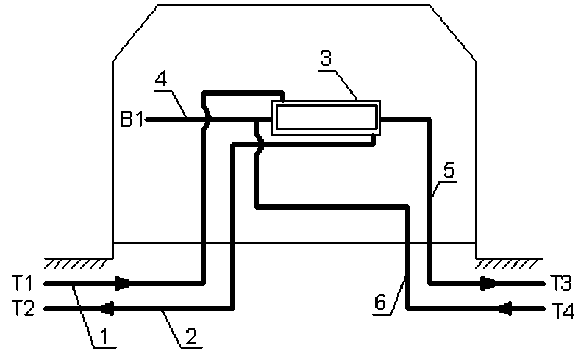 Р и с у н о к 1.3.8.1. Схема ТП при закрытой схеме горячего водоснабжения:1, 2 – подающий и обратный
трубопроводы	теплоносителя(пар или горячая вода не
питьевого	качества); 3 –скоростной водонагреватель; 4 –
трубопровод подачи холодной
воды	из	наружнойводопроводной сети или от
гидропневматического бака при
наличии	насосной	станцииподкачки;5, 6 –	подающий	ициркуляционные трубопроводы
системы	горячеговодоснабжения.55СХЕМА   ВОДОСНАБЖЕНИЯ И ВОДООТВЕДЕНИЯ города Димитровграда Ульяновской области до 2028 годаДля закрытой системы теплоснабжения характерно то, что вся вода, находящаяся в трубопроводах, применяется только в качестве теплоносителя, а для нужд горячего водоснабжения вода из такой системы не забирается. Коммуникация эта полностью соответствует своему названию и изолирована от окружающей среды, обычно имеет постоянный объем воды, а в случае утечки теплоносителя потери автоматически компенсируются при помощи специального регулятора подпитки. При такой схеме обеспечения теплом теплоноситель требуемой температуры от централизованного поставщика тепла направляется в тепловые пункты, где он доводится до определенной температуры перед тем, как будет осуществляться водоразбор потребителями.Такая система позволяет получать воду очень качественную, и экономит энергию на подогрев воды, но меры по водоподготовке в такой системе теплоснабжения сложны технологически, тепловые пункты обычно расположены на удаленном расстоянии от централизованного поставщика тепла, и друг от друга, что существенно увеличивает затраты на доставку воды56СХЕМА   ВОДОСНАБЖЕНИЯ И ВОДООТВЕДЕНИЯ города Димитровграда Ульяновской области до 2028 года1.3.9.     Сведения     о     фактическом     и     ожидаемом     потреблении     горячей,     питьевой, технической воды (годовое, среднесуточное, максимальное суточное).Данные  о  фактическом  потреблении  и  ожидаемом  фактическом  потреблении  воды потребителями представлены в таблице 1.3.9.1.Т а б л и ц а 1.3.9.1.1.3.10. Описание территориальной структуры потребления горячей, питьевой и технической воды, определяемой по отчетам организаций, осуществляющих водоснабжение с разбивкой по технологическим зонам.В городском округе имеется централизованная система хозяйственно-питьевого
водоснабжения:	в	городе	Димитровграде	и	поселке	Дачном.	Обеспеченоцентрализованной системой водоснабжения 94 % жилого фонда.Источником хозяйственно-питьевого водоснабжения города являются подземные воды. На территории города работают три независимые системы хозяйственно-питьевого водоснабжения: водозабор «Горка», снабжающий Центральный и Первомайский районы; водозабор п.Дачный, снабжающий поселок и водозабор № 3, снабжающий Западный район.Основная часть города снабжается водой из двух водозаборов: «Горка» (Центральный и Первомайский районы), «Куст № 3» (Западный район).На территории города работают 11 самостоятельно действующих (или потенциально действующих) водозаборов, воды которых используются только на технические нужды предприятий-владельцев водозаборов. Из них 9 подземных и 5 поверхностных водозаборов.Организацией,осуществляющей водоснабжение Центрального и Первомайского
района, а также п.Дачный является ООО «Ульяновскводоканал». Технологической зоной
водоснабжения    является    площадной	ареол    пролегания    водопроводных    сетей    ООО«Ульяновскводоканал».57СХЕМА   ВОДОСНАБЖЕНИЯ И ВОДООТВЕДЕНИЯ города Димитровграда Ульяновской области до 2028 годаОрганизацией, осуществляющей поставку ресурса в Западный район является ОАО
«ОТЭК», с соответствующей технологической зоной водоснабжения, охватывающей
соответствующий	площадной	ареол	пролегания	сети	водопровода.58СХЕМА   ВОДОСНАБЖЕНИЯ И ВОДООТВЕДЕНИЯ города Димитровграда Ульяновской области до 2028 года1.3.11. Прогноз распределения расходов воды на водоснабжение по типам абонентов, в том числе на водоснабжение жилых зданий, объектов общественно-делового назначения, промышленных объектов, исходя из фактических расходов питьевой, технической воды с учетом данных о перспективном потреблении питьевой, технической воды абонентами.Прогнозное    распределение    воды    по    типам    абонентов    представлено    в    таблице 1.3.11.1.Т а б л и ц а 1.3.11.1.59СХЕМА   ВОДОСНАБЖЕНИЯ И ВОДООТВЕДЕНИЯ города Димитровграда Ульяновской области до 2028 года1.3.12.     Сведения     о     фактических     и     планируемых	потерях     горячей,     питьевой,технической       воды   при    еѐ    транспортировке       по    водопроводных   сетям   (годовые, среднесуточные значения).Данные по величине потерь воды (фактические)    при транспортировке ресурса, по отчетным данным предприятия, за последние три года представлены в таблице 1.3.12.1..Динамика   изменения   потерь   ресурса   при   транспорте   представлена   на   рисунке 1.3.12.1.Т а б л и ц а 1. 3.1.2.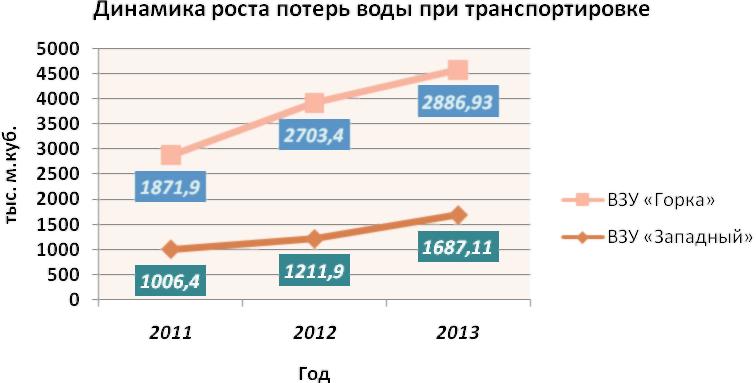 Р и с у н о к   1.3.12.1.Как видно из таблицы 1.3.12.1. и диаграммы 1.3.12.1. потери воды при транспортировке неуклонно повышаются каждый год. Так за последние три года потери ресурса увеличились на 35 % на сетях Центрального и Первомайского районов, и на 40,3% при транспортировке воды потребителям Западного района.Такая ситуация связана в первую очередь с изношенностью водопроводных труб и запорной арматуры.60СХЕМА   ВОДОСНАБЖЕНИЯ И ВОДООТВЕДЕНИЯ города Димитровграда Ульяновской области до 2028 годаПри условии выполнения мероприятий по экономии ресурса, а именно: замена ветхих участков водопроводных сетей, запорной и регулирующей арматуры, а также установка приборов учета воды у основной массы потребителей и в узловых точках систем водоснабжения потери воды при транспортировке, возможно снизить потери до значений близких к нормативным.Во-вторых,	значительная     часть	потерь     ресурса     при     передаче     является«расчетной», и обусловлена отсутствием приборов учета у большей части потребителей в жилом секторе: многоквартирных домах, частном секторе, что приводит к необходимости применения для оплаты потребления расчетно-нормативного метода.Расчетный метод основан на применении условных расчетных норм потребления
воды на человека и в случае некорректно определенных нормативов водопользования
реальное потребление воды будет значительно выше расчетного, что неизбежно приведет
к дисбалансу	в отчетных данных по водопотреблению.Соответственно установка приборов учета у потребителей жилого сектора, в случае заниженных норм будет саботироваться, как невыгодная с точки зрения обывателя.Для сокращения и устранения непроизводительных затрат и потерь воды ежемесячно производится анализ структуры, расчетным путем определяется величина потерь воды в системах водоснабжения, оцениваются объемы полезного водопотребления и устанавливается плановая величина объективно неустранимых потерь воды.Наибольшую сложность при выявлении аварийности представляет определение размера скрытых утечек воды из водопроводной сети. Эти величины зависят от состояния водопроводной сети, возраста и материала труб, грунтовых и климатических условий и ряда других местных условий.Данные по годовым и среднесуточным фактическим и ожидаемым значениям потерь при транспортировке воды   по РСО представлены в таблице 1.3.12.2.Т а б л и ц а 1.3.12.2.61СХЕМА   ВОДОСНАБЖЕНИЯ И ВОДООТВЕДЕНИЯ города Димитровграда Ульяновской области до 2028 года1.3.13.    Перспективные    балансы    водоснабжения        и    водоотведения    (общий    баланс подачи и реализации воды, территориальный, структурный по группам абонентов).Общий объединенный перспективный баланс водоснабжения на 2028 год с учетом территориального баланса по зонам водопотребления и структурного баланса реализации ресурса по группам абонентов представлен в таблице 1.3.13.1.Общий баланс по перспективной подаче воды головными сооружениями (годовой, среднесуточный, в сутки максимального водопотребления) представлен в таблице 1.3.13.2.Т а б л и ц а 1.3.13.1.Т а б л и ц а 1.3.13.2.62СХЕМА   ВОДОСНАБЖЕНИЯ И ВОДООТВЕДЕНИЯ города Димитровграда Ульяновской области до 2028 года1.3.14. Расчет требуемой мощности водозаборных и очистных сооружений.Как было сказано ранее, основной проблемой водоснабжения городского округа Город Димитровград» является дефицит подачи питьевой воды в Западный район. На основании проведенного анализа, как было представленного выше производственных мощностей для обеспечения потребности населения хватает: проектная мощность ВЗУ Куст 3 составляет 20800 м3/сут. Фактическая производительность – 16600 м3/сут. Запас мощности составляет практически 20%.Однако по фактическому положению дел определяется нарастающий дефицит питьевой воды.После проведенного анализа можно предположить, что основной поблемой недостатка воды помимо изношенности водоподьемного оборудования являются потери ресурса при транспортировке.Данный вид потерь к 2013 год резко возрос и составил 35% от поднятого ресурса. Соответственно при условии реконструкции водопроводных сетей с заменой ветхих и аварийных участков, т.е. устранении утечек и потерь производственной мощности водозабора достаточно для обеспечения существующей потребности населения Западного района в питьевой воде.Детально     рассмотреть     состояние     источников     ВЗУ     Куст     3,	перспективыразвития     которого	и     расширение	предварительно     было     определено     какнецелесообразные, предлагается рассмотреть и оценить при специальном техническом обследовании скважин, по данным котого внести корректировки мероприятий по реконструкции данного водозабора в очередной АКТУАЛИЗАЦИИ Схемы водоснабжения ГО «Город Димитровград», а также точно определить перспективную нагрузку на данный сектор водоснабжения на 2028 год, что ранее аутентично сделать не удалось.На данный момент, в случае подтверждения увеличения перспективных нагрузок на Куст    3    более    проектной    производительности    ВЗУ    с    учетом    устранения    потерь    при63СХЕМА   ВОДОСНАБЖЕНИЯ И ВОДООТВЕДЕНИЯ города Димитровграда Ульяновской области до 2028 годатранспортировке      -	предлагается      рассмотерть      возможность      запитки      микрорайнадополнительно от сетей ВЗУ Горка.1.3.15. Тарифы водоснабжения города Димитровграда.Тариф на водоснабжение для населения ООО «Ульяновский областной водоканал» приведены в таблице 1.4.5.1.Т а б л и ц а 1.3.15.1.1.3.16.     Сведения     по     организации,     которая     наделена     статусом     гарантирующей организации.Статусом гарантирующей организации наделено ресурсоснабжающее предприятие ООО «Ульяновскводоканал».64СХЕМА   ВОДОСНАБЖЕНИЯ И ВОДООТВЕДЕНИЯ города Димитровграда Ульяновской области до 2028 года1.4.	Предложения    по    строительству,    реконструкции    и    модернизациилинейных объектов централизованных систем водоснабжения.1.4.1.     Перечень     основных     мероприятий     по     реализации     схемы     водоснабжения     с разбивкой по годам.Перечень всех предложений по строительству, реконструкции и модернизации объектов системы водоснабжения города Димитровграда с ориентировочными сроками внедрения приведены в таблице 1.4.1.1.Т а б л и ц а 1.4.1.1.65СХЕМА   ВОДОСНАБЖЕНИЯ И ВОДООТВЕДЕНИЯ города Димитровграда Ульяновской области до 2028 годаБолее подробная расшифровка пунктов по реконструкции и строительству водоводов приводится далее в соответствующих разделах.1.4.2.       Технические       обоснования       основных      мероприятий       по       реализации       схем водоснабжения.Как было отмечено выше,в качестве предложений по строительству , реконструкции и модернизации объектов системы водоснабжения   представлены следующие мероприятия:1.Установка приборов учета ХВС по микрорайонам.2.Пересмотр и утверждение норматива водопотребления и водоотведения на хозяйственно-бытовые нужды для населения, проживающего в жилищном фонде всех форм собственности на территории муниципального образования.3. Внедрение систем     УФО водоподготовки питьевой воды на ВЗУ «Дачный».4.Замена установки водоподготовки на ВЗУ Куст №3 на современно-технологичную систему водоподготовки.5.Строительство дополнительных скважин на водозаборах «Горка» и в поселке Дачный, оценка эксплуатационных запасов.6.	Перевод горячего водоснабжения Западного района на закрытую систему.7.	Автоматизирование и диспетчеризация процессов водоснабжения населенного
пункта для   всех источников водоснабжения.Мероприятие №1.В настоящее время на отечественном строительном рынке представлено большое
количество видов приборов учета, которые в зависимости от принципа их действия
классифицируют на механические (тахометрические), электромагнитные, ультразвуковые
и	вихревые.Как правило, для поквартирного учета используются механические счетчики. Для
учета расхода воды в трубопроводах больших диаметров (общедомовые системы тепло и
водоснабжения, промышленные скважины, насосные) используют электромагнитные,
вихревые	и	ультразвуковые	расходомеры.66СХЕМА   ВОДОСНАБЖЕНИЯ И ВОДООТВЕДЕНИЯ города Димитровграда Ульяновской области до 2028 годаОдним из функциональных назначений прибора является определение фактического объема (учета) потребления ресурса. Повлиять на количественное изменение расхода энергетического ресурса прибор не может.Водосчетчики стимулируют сокращать потребление, что снижает нагрузку на систему водоснабжения. Таким образом, счетчики воды уменьшают воздействие на экосистему. Значимость этого фактора постоянно увеличивается, поскольку многие эксперты уже говорят о приближающемся дефиците пресной воды.Промышленные очистные сооружения нуждаются в регулярной замене и промывке фильтрующего материала после выработки ресурса. Счетчики воды, за счет оптимизации потребления, увеличивают срок службы фильтров, что сказывается на затратах и, соответственно, тарифах.Так же при установке счетчиков можно получить достоверную картину водопотребления населенного пункта, определить фактические потери ресурса при транспортировке.Мероприятие №2 «.Пересмотр и утверждение норматива водопотребления и
водоотведения	на хозяйственно-бытовые	нужды для населения,	проживающего	вжилищном фонде всех форм собственности на территории муниципального образования»,несмотря   на   свою    чрезвычайную    актуальность,    является    без    затратным,        и   в    разделе «Оценка   капитальных вложений» рассматриваться не будет.Мероприятие №3, №4.В качестве технологии по водоподготовке на ВЗУ могут    быть рассмотрены любые современные технологии водоподготовки для питьевого водоснабжения населения городов.Удаление грубодисперсных веществ путем отстаивания, фильтрования с предварительной коагуляцией или сочетания этих методов.Коагулирование – удаление мелкодисперсной смеси.Обеззараживание воды – уничтожение находящихся в ней патогенных микроорганизмов.Стабилизация воды – удаление из воды веществ, вызывающих коррозию металла и бетона.Дегазация воды – удаление растворенных в ней газов.Устранение привкусов и запахов воды.Перевод временной жесткости в постоянную (импфирование воды).Мембранные технологии на основе нанофильтрации по состоянию на сегодняшний день предлагает наиболее рациональный и экономичный способ решения поставленных задач.Во-первых, благодаря простоте аппаратурного оформления и эксплуатации, нанофильтрация позволяет вывести на новый технический уровень уже имеющиеся водоподготовительные       мощности,       обеспечивая       существенное       улучшение       качества67СХЕМА   ВОДОСНАБЖЕНИЯ И ВОДООТВЕДЕНИЯ города Димитровграда Ульяновской области до 2028 годаобработанной воды одновременно с модернизацией устаревающей производственной инфраструктуры.Во-вторых, движущими силами процесса внедрения мембранной технологии нанофильтрации в практику, являются:а)	ужесточение требований к содержанию в питьевой воде вторичных продуктов
дезинфекции, Crypto , Giardia , e - coli и других микроорганизмов (бактерий и вирусов)б)	требование обеспечивать высокую степень извлечения вредных компонентов из
воды (т.н. «барьерную сепарацию»)в)	сокращение природных ресурсов чистой водыг)	диверсификация свойств нанофильтрационных мембранВ настоящее время активно внедряется метод ультрафиолетовой обработки воды. Являясь, по сути, высокотоксичным микробиологическим оружием, ультрафиолетстремительно выдвигается в ряд наиболее эффективных с эколого-гигиенических позиций методов подготовки питьевой воды. Правда, одним из основных его недостатков, помимо энергозатратности, является отсутствие бактерицидного последействия. Для устранения этого недостатка предлагают сочетать УФ-обработку воды с введением небольших количеств ионов серебра или меди.Хлор-ионной биоцидной обработки воды, включающей улавливание хлора из вентиляционных газов, а также остаточного свободного хлора из раствором аммиачного комплекса меди с последующим использованием полученного дезинфектанта.Биоцидной обработки воды пероксидом водорода в присутствии гомогенных или гетерогенных катализаторов, обладающих самостоятельными бактерицидными и бактериостатическими свойствами.Озон-ионной	обработки        воды,	минимизирующей        дозы	хлора        и        другиххлорсодержащих веществ, используемых в качестве финишных дезинфекантов.Мероприятиен №5.В проектах скважин должен быть указан способ бурения и определены конструкции скважины, ее глубина, диаметры колонн труб, тип водоприемной части, водоподъемника и оголовка скважины, а также порядок их опробования.В конструкции скважины необходимо предусматривать возможность проведения
замера дебита, уровня и отбора проб воды, а также производства ремонтно-
восстановительных работ при применении импульсных, реагентных и комбинированных
методов	регенерации	при	эксплуатации	скважин.Количество	резервных	скважин	следует	принимать	по	таблице	1.5.1.Количество резервных скважин, для различных категорий надежности68СХЕМА   ВОДОСНАБЖЕНИЯ И ВОДООТВЕДЕНИЯ города Димитровграда Ульяновской области до 2028 годаТ а б л и ц а 1.5.1.*Примечания.	В	зависимости	от	гидрогеологических	условий	и	присоответствующем	обосновании	количество	скважин	может	быть	увеличено.Существующие на участке водозабора скважины, дальнейшее использование которых невозможно, подлежат ликвидации путем тампонажа.Необходимость оценки запасов и прогнозных ресурсов подземных вод и постановки их на государственный учет установлены Законом Российской Федерации от 21 февраля 1992 г. N 2395-1 "О недрах" в качестве основных требований по рациональномуиспользованию и охране недр (раздел III). Подсчет запасов подземных вод является одним из обязательных требований лицензионного соглашения на право добычи питьевых, технических и минеральных подземных вод.Подсчет запасов подземных вод – достаточно трудоемкий процесс, требующий определенного опыта, специального образования и высокой квалификации специалистов. Любые геологоразведочные работы, как правило, требуют значительных финансовых и временных затрат. Эти работы никогда не могут повлечь за собой прямой прибыли, так как нацелены на длительную перспективу. Задача разведочных работ – определить, будет ли экономически выгодно добывать тот или иной вид полезного ископаемого на данном участке, либо следует свернуть работы на текущем этапе, избежав неоправданного капиталовложения. Как следствие, результат разведочных работ может быть как положительный (можно организовать добычу полезного ископаемого и получать прибыль), так и отрицательный (добыча полезного ископаемого нецелесообразна, при этом средства, потраченные на разведку вернуть невозможно).Работы по ОЗПВ должны выполняться в соответствии с "Требованиями к составу и
правилам оформления представляемых на государственную экспертизу материалов по
подсчету запасов питьевых, технических и минеральных подземных вод", утвержденными
Приказом	Минприроды	России	от	31.12.2010	г.	№	569.Отчет проходит Госгеолэкспертизу в Территориальной комиссии по запасам (ТКЗ) или Государственной комиссии по запасам (ГКЗ) Министерства природных ресурсов и экологии (МПРЭ) РФ. Работы по ОЗПВ проводятся по результатам поисково-разведочных работ, а также на участках недр с неутвержденными запасами, где производится добыча подземных вод. Переоценка запасов производится на эксплуатируемых месторождениях с утвержденными запасами в связи с истечением расчетного срока эксплуатации, либо изменением водохозяйственной и экологической обстановки.Мероприятие №6.Мероприятие    по переводу    открытых схем ГВС на закрытые схемы    рассмотрено на основании предписания ФЗ   от 27 июля 2010 года № 190 ст. 29 п. 9., гласящего, что69СХЕМА   ВОДОСНАБЖЕНИЯ И ВОДООТВЕДЕНИЯ города Димитровграда Ульяновской области до 2028 года"С 1 января 2022 года использование централизованных открытых систем теплоснабжения (горячего водоснабжения) для нужд горячего водоснабжения, осуществляемого путем отбора теплоносителя на нужды горячего водоснабжения, не допускается"Однако ФЗ 416 от 7 декабря 2011 г. в Главе 4. Ст 23. наличествует пояснение , что данный перевод осуществляется в случае, если по результатам федерального государственного санитарно-эпидемиологического надзора или производственного контроля качества горячей воды средние уровни показателей проб горячей воды после ее приготовления, отобранных в течение календарного года, не соответствуют нормативам качества горячей воды. Основной целью перевода там же определено приведение качества подаваемой с использованием закрытых систем горячего водоснабжения, в соответствие с установленными требованиями.Таким образом, в случае соответствия качества горячей воды, подтвержденного государственным санитарно-эпидемиологическим надзором, нормативным требованиям, отсутствию вреда здоровью населения и экологии, предприятие имеет все основания для получения разрешения от органов местного самоуправления о целесообразности работы по существующей открытой схеме.Такой   подход      связан   с   очень   высокой   стоимостью   реализации   мероприятий   по
переводу    снабжения    населения    ГВС    по    закрытой    схеме    и	длительными	срокамиокупаемости,	что	при	нынешнем	финансовом	положении	большинстваресурсоснабжающих организаций и при наличии нерешенных первоочередных жизненно важных   проблем не может быть осуществлено за счет собственных финансовых средств.В данной работе мероприятие по переводу работы системы ГВС на закрытую схему рассмотрено, проведен расчет гидравлического режима работы водяной сети в новых условиях, выявлен объем работ по перекладке сетей водопровода с увеличением диаметров, в связи с увеличившейся нагрузкой. Проведен расчет объема капитальных вложений на перекладку трубопроводов.Общая     стоимость     мероприятия     с     учетом     проектирования     и	установки     ИТП(индивидуальных тепловых пунктов) с теплообменниками ГВС в каждом здании, должна быть определена в рамках разработки схемы теплоснабжения или в отдельном технико-экономическом обосновании, с расчетом характеристик подбираемого теплотехнического оборудования, комплекта регулирующей арматуры и комплекса автоматики, а также срока окупаемости мероприятия, в случае необходимости принятия решения по поводу перевода снабжения района Западный на закрытую систему горячего водоснабжения.Мероприятие №7.Автоматизация -	применение	специальных	технических	средств,приспособлений, устройств и систем, осуществляющих контроль и управление технологическими процессами на различных объектах систем водоснабжения.Средствами  автоматики   решаются  различные  задачи,  возникающие  в  процессе эксплуатации объектов систем водоснабжения:70СХЕМА   ВОДОСНАБЖЕНИЯ И ВОДООТВЕДЕНИЯ города Димитровграда Ульяновской области до 2028 годаОбеспечивается поддержание на заданном уровне различных технологических параметров: количественных (давление, расход, уровень, температура и проч.) и качественных (рН, концентрация остаточного хлора, щѐлочность, мутность, цветность и др.);Включаются и отключаются насосные агрегаты при достижении заданных технологических параметров (уровней воды в резервуарах, давления и расхода в трубопроводе и проч.);Соблюдается заданная последовательность операций (включение и отключение пускателей и выключателей, открытие и закрытие задвижек и затворов, подача охлаждающей воды на подшипники и т.д.) при пуске и остановке насосныхагрегатов, промывке фильтров или вращающихся сеток и прочих устройств и механизмов;При возникновении аварий или неисправности отключаются повреждѐнные агрегаты и включаются резервные;Изменяется количество работающих насосов и регулируется их подача при изменении водопотребления или уровня воды в резервуарах;Стабилизируется давление в системе трубопроводов и уровень воды в резервуарах;Включаются или отключаются вспомогательные устройства, механизмы и системы (насосы технической воды, дренажные насосы, системы отопления и вентиляции, освещения и т.д.);Осуществляется дозирование реагентов (коагулянта, хлора и т.д.).Диспетчеризация - централизованный контроль и управление территориально разобщѐнными объектами водоснабжения связанными общим технологическим процессом: водозабора, водоочистки, водоподачи и распределения воды между потребителями.Диспетчеризация неавтоматизированных объектов (небольших насосных станций и очистных сооружений с дежурным персоналом) может осуществляться с помощью телефонной связи.Диспетчеризация более крупных и автоматизированных объектов осуществляется, как правило, средствами телемеханики. Системы телемеханики (ТМ) по характеру выполняемых функций делятся на телесигнализацию (ТС), телеизмерение (ТИ) и телеуправление (ТУ).Системы телесигнализация (ТС), передают на диспетчерский пункт (ДП) сигналы о положении и состоянии оборудования и систем: работает агрегат или не работает, закрыта задвижка или открыта, находится фильтр в работе или на промывке или он пребывает в нерабочем состоянии (в ремонте).. Системы телеизмерения передают на диспетчерский пункт (ДП) информацию об измеряемых параметрах: давлении на коллекторе насосных станций, расходе воды в71СХЕМА   ВОДОСНАБЖЕНИЯ И ВОДООТВЕДЕНИЯ города Димитровграда Ульяновской области до 2028 годаводоводах и магистралях, токе электродвигателей насосных агрегатов, уровне воды в резервуарах, мутности или цветности воды, дозы коагулянта и хлора и т.д.Системы телеуправления передают с диспетчерского пункта на объекты (насосные станции, очистные сооружения) команды: остановить или пустить в работу насосный агрегат, открыть или закрыть задвижку, включить фильтр на промывку и т.д.Для сбора информации на объектах водоснабжения и передачи еѐ на диспетчерский пункт, а также передачи на объект команды с диспетчерского пункта оборудуются контрольные пункты (КП). Передача информации осуществляется по каналам связи. Каналами связи могут быть: специальные контрольные кабели, телефонные пары проводов, а также радиоканалы.Многопроводный канал связи соединяет каждый объект управления (насосный аг-регат, задвижку), с органом управления (кнопкой, ключом) или устройством, воспри-нимающим информацию (табло, сигнальная лампа, измерительный прибор). Много-проводная система связи неэкономична, используется при небольшом количестве объектов управления, находящихся на небольшом расстоянии от диспетчерского пункта.При большом количестве объектов управления, находящихся на значительных расстояниях от диспетчерского пункта предпочтительней малопроводная система передачи информации, осуществляемая или по проводам, или по телефонным парам. В этом случае система телемеханики оснащается устройствами для разделения сигналов (шифраторами и дешифраторами кода, фильтрами, распределителями сигналов). Аналогичные устройства необходимы при использовании радиоканалов.В настоящее время в системах автоматизации и диспетчеризации широкое приме-нение находит микропроцессорная и компьютерная техника, что позволяет значительно сократить количество аппаратуры диспетчеризации (передающих, преобразующих и сигнальных устройств, в т.ч. громоздких мнемосхем, табло и проч.), что сокращает площади диспетчерских пунктов.Применение микропроцессоров и компьютеров обеспечивает высокую гибкость систем управления при изменении режимов работы отдельных объектов и вводе в экс-плуатацию новых объектов, путѐм перепрограммирования структуры систем управления, повышает надѐжность систем управления, повышает оперативность управления, обеспечивает более чѐткую визуализацию схем объектов и параметров технологических процессов.При создании систем автоматизации и диспетчеризации соблюдается ступенчатая иерархия:72СХЕМА   ВОДОСНАБЖЕНИЯ И ВОДООТВЕДЕНИЯ города Димитровграда Ульяновской области до 2028 годасистемы автоматизации, имеющие местное значение и схемы автоматизации отдельных механизмов и устройств (дренажные насосы, вращающиеся сетки, вентиляция, отопления и т.п.) строятся, как локальные, независимые друг от друга и от систем, имеющих более общее значение. В отдельных случаях из локальных систем выдаются информационные сигналы в системы автоматизации более высокого уровня;системы автоматизации основных насосных агрегатов, очистных сооружений и других объектов, влияющих на процесс водоснабжения в целом, строятся, каклокальные системы, функционирующие самостоятельно, но в то же время они входят в автоматизированную систему технологического процесса (АСУ ТП) предприятия, например водопроводной станции.АСУ ТП представляет высший этап автоматизации, обеспечивающий оптимальный режим работы предприятия. Локальные системы автоматизации, входящие в состав АСУ ТП, выдают необходимые информационные сигналы в АСУ ТП и получают соответствующие команды из АСУ ТП.Команды могут выдаваться в виде задания определѐнных технических параметров (дозы реагента, давления, уровня, и т.д.) или команд на включение-отключение различных агрегатов или механизмов (основных насосов, затворов и задвижек и проч.), а также на включение определѐнных программ действия (промывка фильтров, вращающихся сеток и т.п.).В крупных системах водоснабжения, состоящих из нескольких водопроводных станций, регулирующих узлов, станций подкачки, сложной системы водоводов, маги-стралей и водопроводных сетей создаются АСУ ТП города (промышленного предприятия), в состав которой входят АСУ ТП водопроводных станций и других предприятий водоканалов. АСУ ТП водоснабжения представляет собой систему, в которой диспетчер с помощью специальных технических средств осуществляет управление процессом водоснабжения.В условиях функционирования АСУ ТП создаѐтся диспетчерская служба, имеющая, в зависимости от специфики конкретной системы водоснабжения, одно- двух- или трѐхступенчатую систему управления.Большого	внимания	заслуживает	производственный	опыт	повышениянадежности работы водозаборов.При общих благоприятных условиях работы водозабора производительность его
может	быть	увеличена	путем	замены	насосно-энергетического	оборудования,73СХЕМА   ВОДОСНАБЖЕНИЯ И ВОДООТВЕДЕНИЯ города Димитровграда Ульяновской области до 2028 годасоответственно,	при	наличии	соответствующей	пропускной	способности	всехкоммуникаций, а также профилактических мероприятий на водоприемниках (расчистка русла, углубление перекатов, шугозащита и т. д.). Однако здесь возрастают входные скорости потока в водоприемных окнах, что может привести к непредвиденным осложнениям на водозаборе. Вследствие этого возникает необходимость расширения или устройства дополнительных водоприемных окон, что требует больших трудозатрат.Применение того или иного метода должно определяться только после изыскательских работ с соответствующими расчетами.Чаще всего наряду с заменой оборудования требуется строительство дополнительных водоприемников, самотечных или сифонных линий и напорных водоводов, которое может осуществляться в зависимости от местных условий по различным   схемам.Когда возможности замены насосно-энергетического оборудования исчерпаны, осуществляется строительство дополнительных насосных станций I подъема с переключениями на напорных, а иногда и на всасывающих водоводах. Достигается, таким образом, взаимное резервирование насосно-энергетического оборудования насосных станций.При    строительстве    дополнительных    водоприемников,	целесообразно    применятьболее совершенные для данных условий типы оголовков (с вихревыми камерами,
фильтрующие	и	т.д.),	благодаря	чему	достигается	не	только	увеличениепроизводительности, но и повышение надежности работы водозаборов.Стандартный    состав    капитального    ремонта	береговых    водоприемных    колодцеввключает в себя следующие позиции: ремонт стен и днища колодцев, камер и берего-укрепления; смена решеток, сеток и затворов; разборка и ремонт приводов вращающихся сеток; смена ходовых скоб и лестниц; ремонт крепления ковша с заменой деталей; ремонт грязевых эжекторов и промывных устройств сеток.Окончательное решение с указанием очередности и видов работ по эксплуатации, параметрами замены насосного и электросилового оборудования может быть принято только проектной специализированной организацией после тщательного и всестороннего обследования   объекта.Следующим моментом, требующим решения, является улучшение качества водоснабжения населенных пунктов, питающихся от местных локальных источников водоснабжения.74СХЕМА ВОДОСНАБЖЕНИЯ И ВОДООТВЕДЕНИЯ города Димитровграда Ульяновской области до 2028 годаТак же необходимо в сельских населенных пунктах, имеющих собственные источники водоснабжения (артезианские скважины и каптажи) выполнить реконструкцию источников водоснабжения, с их расширением и доведением качества питьевой воды до соответствия требованиям СанПиН, предварительно выполнить переоценку и утверждение запасов подземных вод по каждому водозабору.Как было сказано выше, основными компонентами, подлежащими удалению, являются железо и марганец. Способы удаления железа с умягчением воды подробно описаны далее в таблице 1.4.3. К числу безреагентных методов удаления марганца из воды следует отнести: глубокую аэрацию с последующим отстаиванием (вариант) и фильтрованием на скорых осветительных фильтрах с сорбцией марганца на свежеобразованном гидрооксиде железа.К числу реагентных методов деманганации воды, прежде всего, относятся окислительные с использованием хлора и его производных - озона, перманаганата калия, технического кислорода.Для очистки воды из поверхностных источников, как правило, применяется многостадийная технология, включающая в себя такие процессы как коагуляция органических примесей, фильтрация, обработка окислителями.Вода из рек, озер, колодцев и других поверхностных источников может содержать существенно более широкий спектр загрязнений в отличие от воды из артезианских скважин, и это часто приводит к необходимости более сложной схемы водоподготовки Стадии обеззараживания, окисления примесей и фильтрации воды будут присутствовать в любом случае.На предприятии ОАО «Анапа Водоканал» рассматривается вариант, отраженныый в проекте по реконструкции ОСВ с возможностью применения самопромывных фильтров. Принципиальная схема реконструкции представлена на рисунке 1.4.2.1.75СХЕМА   ВОДОСНАБЖЕНИЯ И ВОДООТВЕДЕНИЯ города Димитровграда Ульяновской области до 2028 года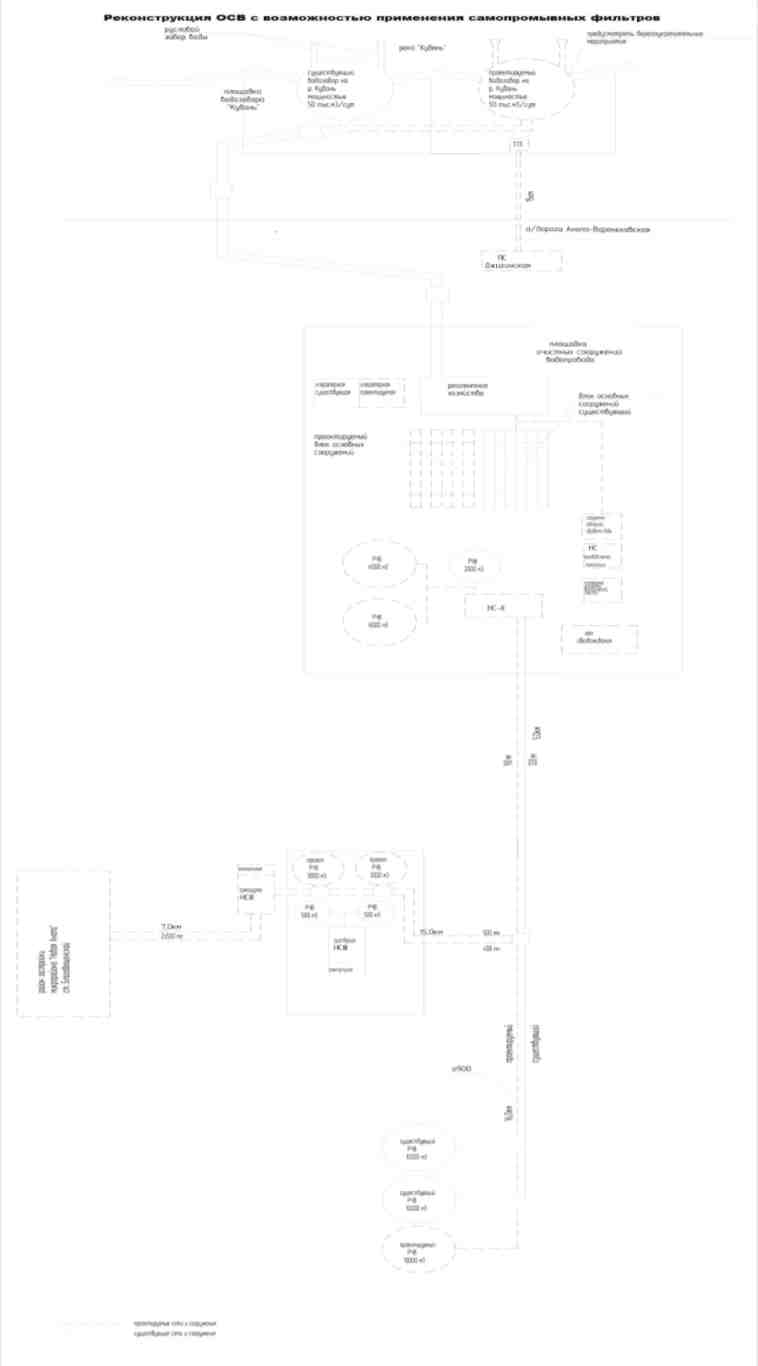 Р и с у н о к 1.4.2.1. Реконструкция ОСВ с применением самопромывных фильтров.76СХЕМА   ВОДОСНАБЖЕНИЯ И ВОДООТВЕДЕНИЯ города Димитровграда Ульяновской области до 2028 годаВода поверхностных источников отличается повышенной цветностью, содержанием взвешенных веществ и, как следствие, мутностью. Эти показатели составляют до 95°, не менее 300 мг/л и 95 мг/л соответственно и сезонно варьируются в разных реках.Технологическая схема очистки речной воды обычно объединяет несколько способов, традиционно применяемых в установках водоподготовки, одним из которых является механическая фильтрация.Механический фильтр – это лишь один компонент систем водоподготовки. Его важность заключается в том, что, выполняя функцию первичной очистки от нерастворѐнных загрязнений, он снимает многие проблемы при решении последующей задачи осветления речной воды, во многом снижая нагрузку на эту стадию и приводя к сокращению потребления реагентов и воды на регенерацию.Последнее	имеет	большое	значение	для	экономических	показателейэксплуатируемого оборудования и является немаловажным критерием при выборе установки водоочистки. Режим фильтрации. Процесс фильтрования происходит через наружную поверхность во внутреннюю полость фильтроэлемента. При этом механические примеси задерживаются на поверхности фильтрующей перегородки, частично оседая в отстойник в нижней части корпуса. Выход очищенной воды осуществляется черех выходной патрубок. По мере накопления осадка в корпусе фильтра и загрязнения фильтроэлемента возрастает разница давления между "входом" и "выходом" фильтра, и при достижении заданного перепада давления фильтр самоочищается.Механизм самоочистки. Регенерация самопромывного фильтра предусматривает
промывку фильтроэлемента обратным потоком исходной или очищенной воды и
одновременную очистку сетки встроенными в корпус щѐтками. Во время промывки вода
поступает внутрь фильтроэлемента, проходит наружу, выбивая изнутри загрязнения,
задержанные на поверхности сетки. Во время вращения происходит дополнительная
механическая	очистка	наружной	поверхности	сетки	статическими	щѐтками,установленными на внутренних стенках корпуса. Отфильтрованные механические примеси и осадок со дна корпуса вместе с промывной водой выводятся через дренажный патрубок в сливной коллектор. Промывка длится не более 20 секунд, в течение которых перепад давления на входе и выходе фильтра снижается до минимального уровня.Запуск программы автоматической самоочистки. Автоматическая самоочистка запускается по времени (т.е. когда с момента последней регенерации пройдѐт время, установленное на реле времени) или по перепаду давления (т.е. когда с датчиков давления77СХЕМА   ВОДОСНАБЖЕНИЯ И ВОДООТВЕДЕНИЯ города Димитровграда Ульяновской области до 2028 годабудет подан сигнал о достижении установленной разницы давления на входе и выходе фильтра).ДОСТОИНСТВА И ПРЕИМУЩЕСТВА. Фильтрующий элемент со стальной сеткой отличается высокой механической прочностью и износостойкостью. После 2000 поворотов щѐток визуально не отмечено истирания сетки.Фильтры используются для холодной и горячей воды в зависимости от модификации корпуса.Управление процессами фильтрации и регенерации может быть полностью автоматизировано..    Комбинация обратноточной промывки и одновременной механической очистки сещѐтками, соприкасающимися с фильтрующей поверхностью, позволяет равномерноочистить 100% площади фильтра. .    Фильтр способен полностью восстанавливат свои фильтрующие свойства послемногократных циклов фильтрации - регенерации. .    Механические сетчатые фильтры долговечны без смены фильтрующего элемента ине требуют решения проблемы утилизации в отличие от элементов с полимернымифильтрующими материалами.•	Самопромывные аппараты просты в эксплуатации и не требуют специального
технического обслуживания.Применение озонирования как экологически чистой технологии окисления
органических примесей позволяет избежать появления токсичных и канцерогенных
хлорорганических веществ в очищенной воде, которые неизбежно появляются при
использовании хлорсодержащих реагентов. Именно для воды из поверхностных
источников, когда концентрация растворенных органических соединений и цветность воды
достаточно      велики,	очистка      воды      озоном      является      единственной      технологией,позволяющей получить воду питьевого качества. Озонирование воды прекрасно сочетается с коагуляцией и мембранными технологиями очистки воды, такими как ультрафильтрация и микрофильтрация. Использование коагуляции стимулированной применение озона разработанная нашей компанией для очистки сточной воды оказалась очень эффективной для очистки воды из поверхностных источников. Метод сводится к тому, что в воду растворимая       соль       двухвалентного       железа,       которая       окисляется       мелкодисперсного78СХЕМА   ВОДОСНАБЖЕНИЯ И ВОДООТВЕДЕНИЯ города Димитровграда Ульяновской области до 2028 годанерастворимого трехвалентного оксида. Коллоидные частицы оксида железа великолепно адсорбируют многие растворенные органические и неорганические соединения и обладают мощным каталитическим эффектом. Далее коллоидные частицы оксида железа задерживаются ультрафильтрационной мембраной вместе с адсорбированными примесями, а очищенная вода подается потребителю или поступает на следующую ступень очистки. Таким образом, конструктивно установка очистки поверхностной воды оказывается аналогична установке очистки воды от железа озоном (переход на артезианскую воду) с той разницей, что полученный в процессе очистки оксид железа используется как эффективный коагулянт.В состав установок этого типа входят озонаторы, контактная емкость, мембранный
модуль с системой автоматической регенерации мембран и система автоматического
управления установкой, контролирующая уровни в емкостях и работу насосов.
Использование	современных	эффективных	генераторов	озона	и	технологииультрафильтрации резко уменьшить габариты установок, что позволяет избежать или минимизировать затраты на капитальное строительство даже при производстве или модернизации установок очистки воды масштабов города. Масштаб установки определяет тип используемого озонаторного оборудования. Для небольших систем в масштабах одного или нескольких домов, применяются озонаторы неосушенного воздуха серии OzA, а для установок большей производительности используются кислородные озонаторы серии OzO, перекрывающая диапазон производительностью по озону от 5 г/час (Озонатор OzO - 5), до 2000 г/час (озонатор промышленный EcozonOzO-2000).В случае необходимости установки очистки воды из поверхностных источников могут иметь дополнительную ступень очистки воды - ступень обратного осмоса для уменьшения общего солесодержания или ступень ионообмена для селективного удаления отдельных примесей или умягчения воды.Микропроцессорная система управления установкой позволяет контролировать уровни воды в контактной и накопительной емкости и уровень давления в выходной магистрали. Система имеет удобный интерфейс на базе большого сенсорного экрана для отображения и изменения всех необходимых параметров. При необходимости установки могут быть укомплектованы GSM модулем для вывода информации и управления установкой при помощи удаленного компьютера.Вода из артезианской скважины почти всегда содержит несколько характерных примесей, которые должны быть удалены в процессе ее очистки. К таким типичным примесям относятся: железо; марганец; сероводород; хлор.79СХЕМА   ВОДОСНАБЖЕНИЯ И ВОДООТВЕДЕНИЯ города Димитровграда Ульяновской области до 2028 годаВ подземных водах, особенно с низкими значениями рН и с низким содержанием растворенного кислорода концентрации железа могут достигать нескольких десятков миллиграмм в 1 дм3. Железо при этом двухвалентно и содержится в воде в основном в виде растворенных карбонатов и бикарбонатов. Трехвалентное железо при определенных условиях также может присутствовать в воде в растворенном виде как в форме неорганических солей (например, сульфатов), так и в составе растворимых органических комплексов.Содержание железа в воде поступающей на хозяйственно-питьевые нужды строго определено ГОСТ 2874-82 и СанПиН 2.1.4.1074-01 «Питьевая вода», Контроль качества, Москва 2002 г. и не должно превышать 0,3 мг/дм3. При превышении данного показателя вода должна в обязательном порядке подвергнуться обезжелезиванию, в противном случае при эксплуатации водопроводных, тепловых сетей и агрегатов, а также использовании ее в качестве питьевой воды неизбежно возникнут необратимые проблемы.При повышенном содержании железа вода становится мутной, приобретает неприятную красно-коричневую окраску, ухудшается еѐ вкус. Высокое содержание железа в воде способствует накоплению осадка в системе водоснабжения, интенсивному окрашиванию сантехнического оборудования, появлению пятен на белье при стирке.Основные методы обезжелезивания воды приведены в таблице 1.4.2.3.80СХЕМА   ВОДОСНАБЖЕНИЯ И ВОДООТВЕДЕНИЯ города Димитровграда Ульяновской области до 2028 годаТ а б л и ц а 1.4.2.3.Кроме обезжелезивания и очистки воды от марганца и сероводорода - часто требуется очистка от растворенных органических соединений, или растворенных солей с концентрациями отельных веществ превышающими предельно допустимые значения. Часто встречается, например, превышение концентраций солей жесткости, аммиака, нитратов, кремния, солей тяжелых металлов и т.п.Для очистки и обезжелезивания воды необходимо использование процесса окисления примесей, при котором железо и марганец переходят в нерастворимые формы, окисляются растворенные органические соединения и сероводород и происходит обеззараживание воды.Для этого используется озон (активная форма кислорода)- мощный короткоживущий окислитель. Его время жизни в воде не превышает нескольких минут и поэтому использование      озона      в      качестве      окислителя      гарантирует      экологическую       чистоту81СХЕМА   ВОДОСНАБЖЕНИЯ И ВОДООТВЕДЕНИЯ города Димитровграда Ульяновской области до 2028 годатехнологии при максимальной эффективности процесса очистки. Это уникальное качество озона гарантирует отсутствие появления токсичных компонентов в очищенной воде и в дренаже установки, неизбежное при применении хлорсодержащих реагентов или перманганата калия применяемых в фильтрах для обезжелезивания воды.Для фильтрации нерастворимых продуктов окисления, взвешенных и коллоидных
частиц,       возможно,       использовать	ультрафильтрационные       мембраны.       Это       самыйэкономичный и надежный способ механической очистки воды. Ультрафильтрация несопоставимо более эффективна, чем фильтрация через зернистые фильтры, применяемые в традиционных установках обезжелезивания воды, потому, что размер фильтруемых частиц в этом случае в тысячи раз меньше. В случае необходимости в системах обезжелезивания воды и ее комплексной очистки серии «ECOZONOUF» применяется ступень глубокой очистки от вредных примесей и солей жесткости при помощи мембраны обратного осмоса c возможностью регулировки желаемой степени жесткости и солесодержания.Для частичного удаления накапливающихся на поверхности мембран отложений взвешенных веществ и коллоидного железа в установках предусмотрена также автоматизированная система периодической промывки мембранных модулей. Частота и продолжительность таких промывок задаются при настройке установок по реле времени и зависят от показателей качества исходной воды.Все методы очистки мембраны можно подразделить на 4 группы: механические, гидродинамические, химические и физические. На практике, в подавляющем большинстве случаев, применяется химический метод. Строительство ЦМО и промканализации не требуется, вода после очистки отводится в канализационные сети предприятия и в бытовую канализацию.Срок службы мембран 5-7 лет, химическая промывка осуществляется один раз в сутки, обратная промывка один раз в 20-60 минут, продолджительность около 30 секунд. Средний расход на промывку составляет 180 л. Данные приведены для усредненных параметров работы. И могут меняться в зависимости от условий работы и состава исходной жидкости.Как было сказано ранее, окончательный выбор технологии очистки может быть определен   только при   проектировании.Установки серии "ECOZON" WP Well смонтированы по модульной схеме, с использованием основных стандартных элементов:82СХЕМА   ВОДОСНАБЖЕНИЯ И ВОДООТВЕДЕНИЯ города Димитровграда Ульяновской области до 2028 годаОзонаторов   серии   неосушенного   воздуха   серии   OzA   или   кислородных    озонаторов серии OzO.Микропроцессорных систем управления.Картриджных или половолоконных ультрафильтрационных мембран.Систем обратного осмоса.Систем коагуляции.Установки  могут  поставляться  в  собранном  виде  или  в  виде  отдельных  блоков  для последующего монтажа самим заказчиком.1.4.3. Сведения о вновь строящихся, реконструируемых и предлагаемых к выводу из эксплуатации объектах водоснабжения.Как было сказано выше, для обеспечения водоснабжения города Димитровграда на
расчетный период необходимо провести организацию централизованного водоснабжения в
районах, где она отсутствует, подтвердить с помощью официального технического
обследованя      дефицит     водопотребления      и      соответственно      рассмотерть      вопрос	обувеличении мощности водозаборов, с перераспределение подачи ресурса в районы, где был выявлен дефицит водоснабжения с учетом перспективной нагрузки, провести реконструкции существующих водопроводных сооружений, резервуаров, насосных станций 2-го и 3–го подъемов, в связи с ветхостью и с в соответствии с перспективным увеличением мощности, а также заменить ветхие участки магистральных и разводящих водопроводных сетей на сети из современных материалов. Также необходимо провести оптимизацию диаметров сети, в зависимости от пропускной способности перспективных расходов ресурса.Сведения о реконструируемых и предлагаемых к новому строительству магистральных водопроводных сетях, обеспечивающих перераспределение основных потоков из зон с избытком в зоны с дефицитом производительности сооруженийКак      показал      расчет      гидравлического      режима      работы      сетей      водоснабжения,
прокладка	новых	магистральных	водопроводных	сетей,	обеспечивающихперераспределение   потоков,   не требуется.Необходима        замена	существующих        наружных        водопроводных        сетей        сиспользованием современных материалов и технологий в связи ветхостью.83СХЕМА   ВОДОСНАБЖЕНИЯ И ВОДООТВЕДЕНИЯ города Димитровграда Ульяновской области до 2028 годаЗамена участков ветхих трубопроводов водопровода Западного района составляет L= 48,723   км.Замена участков ветхих трубопроводов водопровода Первомайского и Центрального районов, L = 144,262 кмТакже необходима прокладка новых участков сетей к вновь строящимся объектам капитального строительства, протяженностью 2,322 км.Данные анализа расчета гидравлического режима показали недостаточную пропускную способность существующего водовода от ВЗУ Горка до РЧВ при условии выполнения мероприятия по переводу системы водоснабжения района Западный на закрытую схему, а также при условии присоединения перспективной нагрузки к расчетному сроку 2028 года. Протяженность новой нитки 603 м, требуемый диаметр – 0.4 м.Данное мероприятие позволяет обеспечить пропускную способность по двум трубопроводам в новых условиях эксплуатации, а также будет являться резервной линией в случае аварии или ремонта, согласно СП 31.13330.2012 Водоснабжение. Наружные сети и сооружения. Актуализированная редакция СНиП 2.04.02-84*, и обеспечит пропуск не менее 70% расчетного расхода воды.Данные по прокладке второй нитки головного водовода приведены в таблице 1.4.3. 1.Т а б л и ц а 1.4.3.1.Сведения о реконструируемых участках водопроводной сети, где предусмотрено увеличение диаметра трубопроводов для обеспечения пропуска объема водоснабжения с учетом перспективного строительстваВ результате проведенного расчета гидравлического режима существующих сетей и того же с учетом перспективной нагрузки были выявлены следующие участки водопроводных сетей, нуждающихся в замене по оптимизации на трубопроводы большего диаметра, в связи с недостаточной пропускной способностью.На основании данных расчета гидравлического режима существующей схемы водоснабжения пропускная способность участков водопровода на протяжении всех сетей является достаточной, и обеспечивает компенсацию существующей нагрузки.Данные    расчета    гидравлического    режима    работы    водопроводной    существующей сети представлены в Приложении 2.84СХЕМА   ВОДОСНАБЖЕНИЯ И ВОДООТВЕДЕНИЯ города Димитровграда Ульяновской области до 2028 годаКак показал расчет гидравлического режима работы водопроводной сети на период до 2020 год, при условии перевода работы системы ГВС Западного района на закрытую схему,   выявляются   участки с заниженной пропускной способностью.Данные     расчета     гидравлического     режима     представлены     в     электронном     виде (Приложение 3).Данные по оптимизации диаметров   трубопроводов приведены в таблице 1.4.3.2.Т а б л и ц а 1.4.3.2.Схематично участки, требующие увеличения пропускной способности (на схеме красный и оранжевый цвет) для удобства пользования и в связи с отсутствием полных данных по обозначению линейных объектов сети водоснабжения приведены на рисунках 1.4.3.1.- 1.4.3.3.85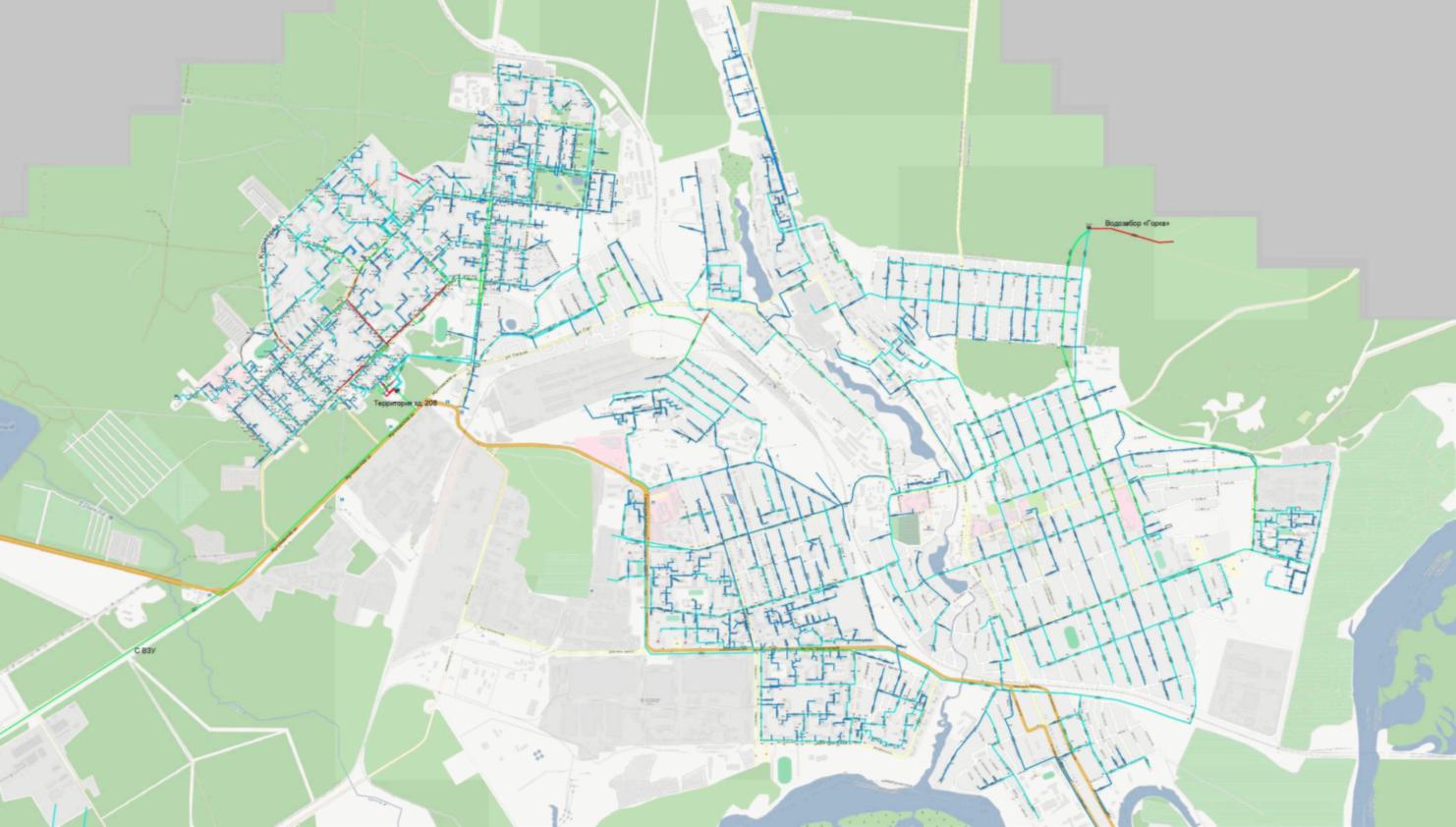 Р и с у н о к 1.4.3.1.СХЕМА   ВОДОСНАБЖЕНИЯ И ВОДООТВЕДЕНИЯ города Димитровграда Ульяновской области до 2028 года86СХЕМА   ВОДОСНАБЖЕНИЯ И ВОДООТВЕДЕНИЯ города Димитровграда Ульяновской области до 2028 года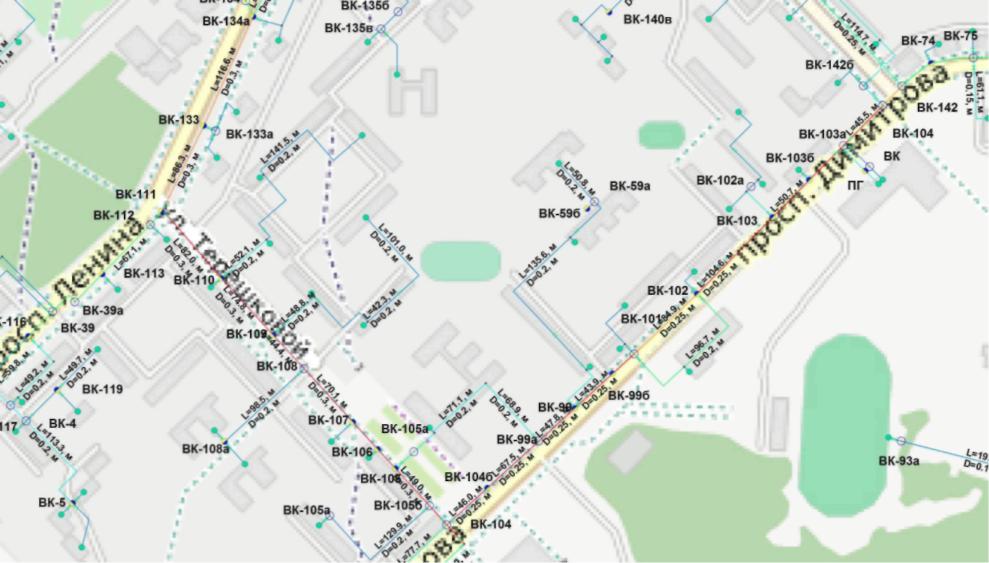 Р и с у н о к 1.4.3.2.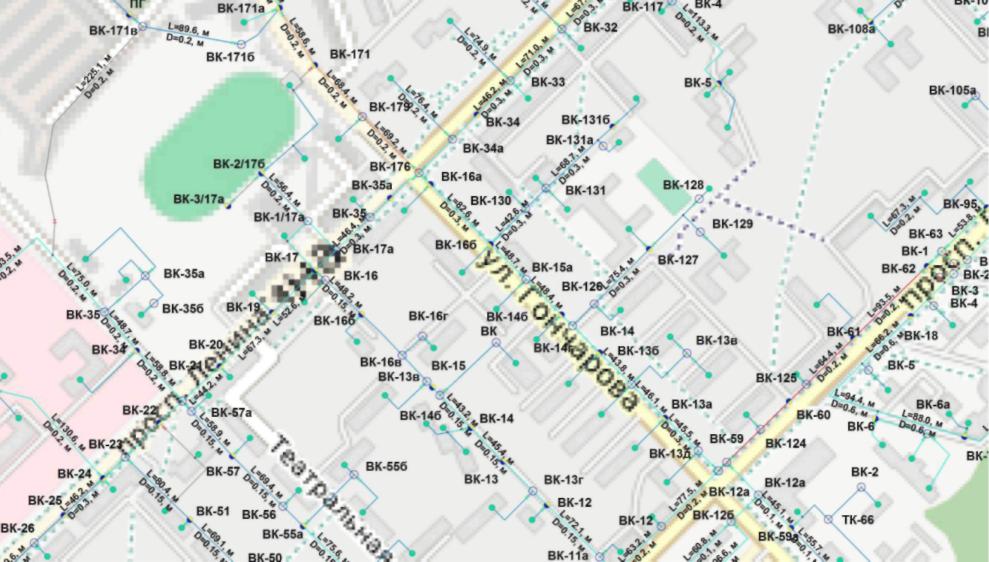 Р и с у н о к 1.4.3.3.87СХЕМА   ВОДОСНАБЖЕНИЯ И ВОДООТВЕДЕНИЯ города Димитровграда Ульяновской области до 2028 годаПри   расчете   гидравлического режима работы водопроводной сети     на период до 2028 год, при условии подключения перспективной нагрузки,   также были   выявлены участки с заниженной пропускной способностью.Данные расчета гидравлического режима представлены в электронном виде (Приложение 4).Данные по оптимизации диаметров   трубопроводов приведены в таблице 1.4.3.3.Т а б л и ц а 1.4.3.3.Схематично участки, требующие увеличения пропускной способности (красный и оранжевый цвет),     приведены на рисунках 1.4.3.4.   -1.4.3.7.Для удобства чтения   в схему введены   условные обозначения камер ВК - 01, 02,03,04,05, в связи с отсутствием данных на исходном графическом материале.88СХЕМА   ВОДОСНАБЖЕНИЯ И ВОДООТВЕДЕНИЯ города Димитровграда Ульяновской области до 2028 года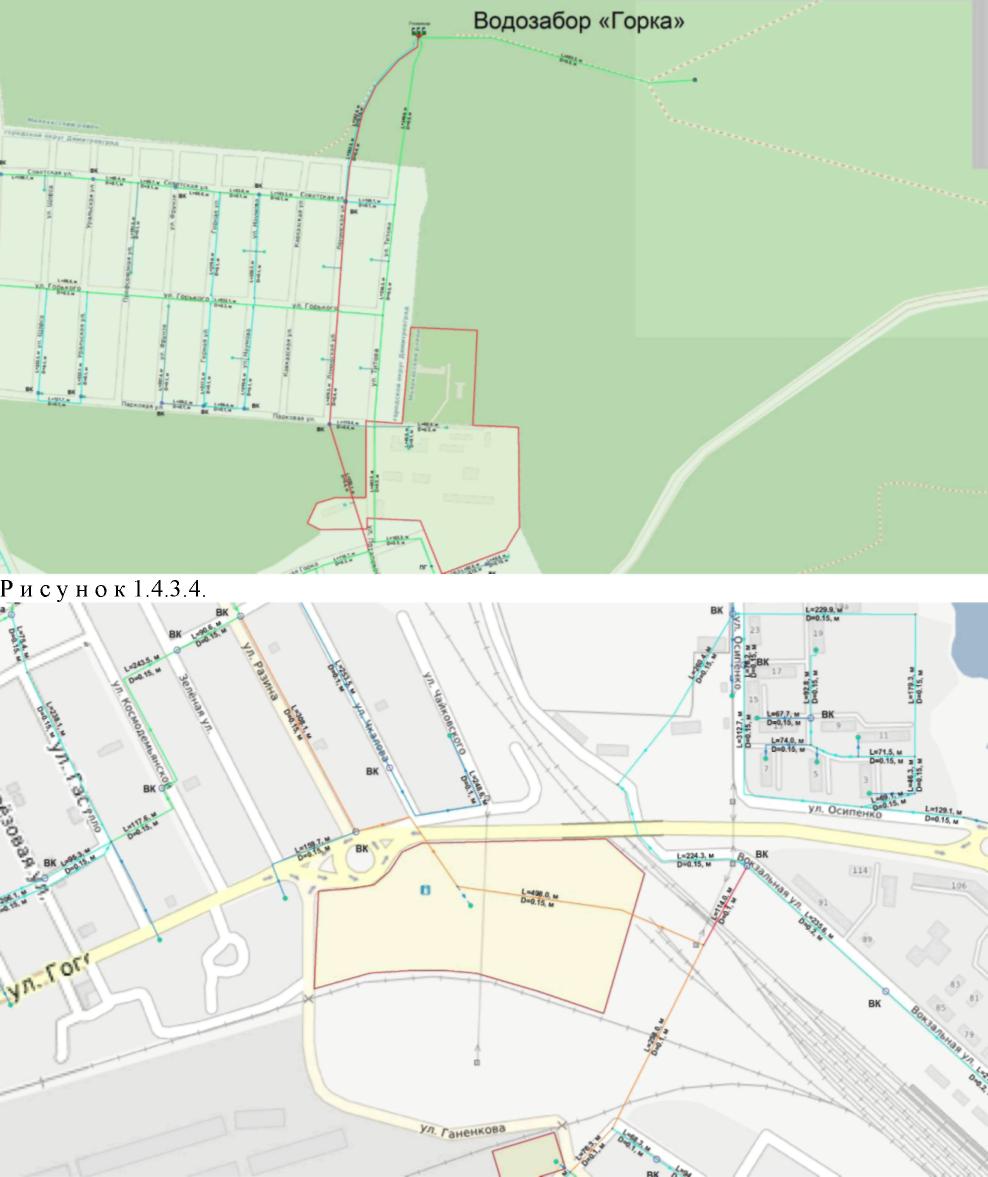 Р и с у н о к 1.4.3.5.89СХЕМА   ВОДОСНАБЖЕНИЯ И ВОДООТВЕДЕНИЯ города Димитровграда Ульяновской области до 2028 года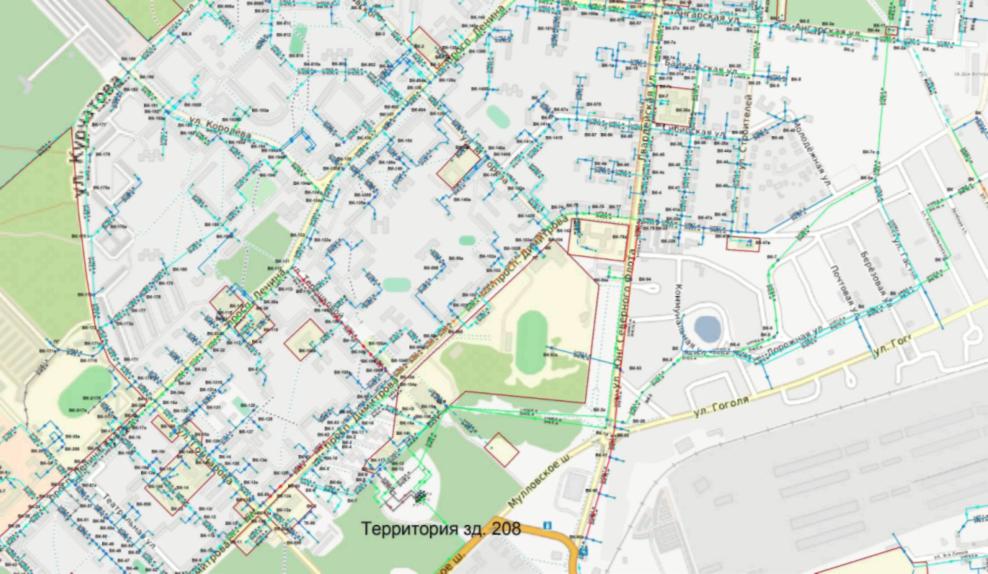 Р и с у н о к 1.4.3.6.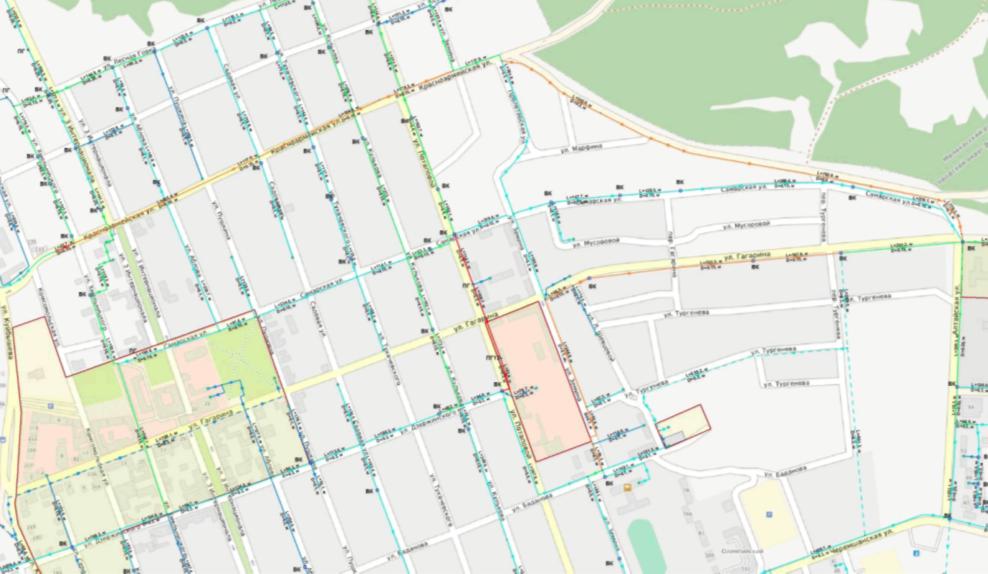 Р и с у н о к 1.4.3.7.90СХЕМА   ВОДОСНАБЖЕНИЯ И ВОДООТВЕДЕНИЯ города Димитровграда Ульяновской области до 2028 годаСведения о новом строительстве и реконструкции насосных станций Новое строительство насосных станций не предусмотрены.К реконструкции предлагаются насосные станции 2-го подьема ОАО «ОТЭК», в количестве 6 штук, повысительные насосные станции ООО «Ульяновскводоканал», в количестве 12 шт.Замене на расчетный срок подлежит изношенное насосное оборудование станций, арматура и участки трубопроводов разводки. .Сведения о новом строительстве и реконструкции резервуаров и водонапорных башенСтроительство и реконструкция водонапорных башен не предусматривается. Строительство новых резервуаров чистой воды не предусматривается.1.4.4. Сведения о диспетчеризации, телемеханизации и автоматизированных системах управления режимами водоснабжения.Комплексная автоматизация подразумевает возможность интеграции распределенных комплексов автоматизации технологических процессов, диспетчеризации и мониторинга, коммерческого и технического учета, пожарно-охранных систем, контроля доступа и видеонаблюдения - в комплексную систему с централизацией функций управления и контроля в диспетчерском пункте.При таком подходе все протекающие технологические процессы водоснабжения становятся прозрачными, становится возможным оперативно оценивать эффективность работы всех систем, осуществлять анализ взаимоувязанных процессов, а следовательно осуществлять эффективное управление. Сокращается время реагирования на нештатные ситуации, появляется возможность предотвращения развития аварий, уровень безопасности объектов предприятия повышается.Система	комплексной	диспетчеризации	и	автоматизации	водоснабженияпредназначена	для	обеспечения	контроля	функционирования	технологическогооборудования,       эффективного       управления       из       центрального       диспетчерского       пункта режимами     работы,     технологическими     параметрами     и     процессами     на     территориально распределенных объектах предприятия. Внедрение системы позволит:91СХЕМА   ВОДОСНАБЖЕНИЯ И ВОДООТВЕДЕНИЯ города Димитровграда Ульяновской области до 2028 годаповысить    показатели    качества    питьевой    воды    и    оказываемых    услуг потребителям;оптимизировать работу сетей и сооружений водоснабжения;снизить расход электроэнергии, реагентов и других расходных материалов;сократить потери воды при транспортировке;сократить затраты на ремонт оборудования;предотвратить    возникновение    аварийных    ситуаций    и    сократить    время устранения их последствий;повысить надежность управления технологическими процессами;повысить уровень безаварийности технологических процессов;повысить   качество   и   эффективность   процесса   оперативного   управления системой водоснабжения;производить комплексный коммерческий и технический учет;обеспечить комплексную безопасность всех территориально распределенных объектов.Необходимость охраны объектов расположенных в 1 зоне санитарной охраны предусмотрена действующими Санитарными правилами и нормами (СанПиН 2.1.4.027-95 п. 3.2.1.1.).Средствами автоматизации, мониторинга и видеонаблюдения системы водоснабжения ООО «Ульяновскводоканал» и ОАО «ОТЭК» не оборудованы.Регулировка частоты вращения электродвигателя насоса обеспечивает поддержание давления в системе водоснабжения при переменном расходе, а также предотвращение гидроударов и провалов давлений.Принцип работы частотного регулирования основан на изменении производительности насоса за счет изменения его частоты вращения при постоянном моменте на валу электродвигателя этого насоса. Такой способ регулирования обеспечивает возможность плавного изменения напора и расхода в насосной системе.Регулировка дает возможность значительно снизить расход электроэнергии и воды на насосных станциях, обеспечить более высокий уровень автоматизации процессов, значительно повысить общее время службы электродвигателей, труб и других составляющих системы.Частотное регулирование повышает совокупную стоимость насосной установки, однако при его использовании значительно снижаются расходы на эксплуатацию и ремонт, что позволяет быстро окупить приобретение.92СХЕМА   ВОДОСНАБЖЕНИЯ И ВОДООТВЕДЕНИЯ города Димитровграда Ульяновской области до 2028 года1.4.5.   Сведения   об   оснащенности   зданий   приборами   учета   воды   и   их   применение
при     осуществлении     рассчетов	применяемых     приборах     коммерческого     учетаводопотребленияПриборами коммерческого учета оборудованы станции первого подъема и выводы в магистральные трубопроводы.Потребители воды оборудованы приборами коммерческого учета не в полном
объеме, в основном расходомерами укомплектованы промышленные предприятия,
бюджетные    учреждения.	Многоквартирные    дома,    частный    жилой    сектор    оснащенысчетчиками   на     29%.Как было сказано ранее, необходимость установки приборов учета у потребителей, особенно жилого сектора, является первоочередной задачей, так как потери воды при передаче превышают среднестатистические значения для сетей с повышенным уровнем износа, а реальную размерность потерь можно аутентично определить только на основании приборного учета   отпуска-потребления воды.Также в связи с неоправданно завышенными потерями воды, рекомендуется пересчитать и утвердить нормы водопотребления и водоотведения в соответствии с реальным положением в сфере водоснабжения, которые однозначно окажутся выше существующих, что будет являться стимулирующим средством для скорейшей установки приборов учета основной массой потребителей жилого сектора.93СХЕМА   ВОДОСНАБЖЕНИЯ И ВОДООТВЕДЕНИЯ города Димитровграда Ульяновской области до 2028 годаНа	перспективу	запланирована	диспетчеризация	коммерческого	учетаводопотребления с наложением ее на ежесуточное потребление по насосным станциям, районам и для своевременного выявления увеличения или снижения потребления и контроля возникновения потерь воды и установления энергоэффективных режимов ее подачи. ОАО «ОТЭК» и ООО «Ульяновскводоканал» планируют выполнять мероприятия в соответствии с 261-ФЗ «Об энергосбережении и о повышении энергетической эффективности и о внесении изменений в отдельные законодательные акты Российской Федерации».1.4.6. Варианты маршрутов прохождения трасс трубопроводов по территориям поселения.При принятии технических, технологических, организационных, управленческих, экономических и экологических решений в процессе строительства трубопроводов и определяющими являются природно-климатические и инженерно-геологические усло- вия района.При	выборе	оптимального	варианта	проложения	трасс	трубопроводовмагистральные имеют свои особенности, поэтому их следует рассматривать в отдельности.Выбор трассы магистрального трубопровода затрагивает различные проблемы, обобщающим критерием многообразия строительных показателей служат капитальные вложения в сооружение трубопровода. Эксплуатационные затраты учитываются в процессе выбора его технологической схемы и на положение трассы влияют косвенно через капитальные вло- жения. Кроме того, выбор направления трасс магистральных трубопроводов зависит от требований норм и технических условий на проектирование в части минимальных расстояний от оси до различных объектов, зданий и сооружений. Крите- рии оптимальности и необходимой безопасности при выборе трасс трубопроводов включены в СНиП 2.05.06-85 «Магистральные трубопроводы».В качестве критериев оптималь- ности рекомендуется принимать приведенные затраты при сооружении, техническом обслуживании и ремонте при эксплуатации, включая затраты на мероприятия по охране окружающей среды, а также металлоемкость, конструктивные схемы прокладки, безопасность, заданное время строительства, наличие дорог и др.В	процессе	поиска	оптимальной	трассы	магистрального	трубопроводасущественную роль играют транспортные коммуникации района будущего строительства: железные и автомобильные дороги; водные пути; линии электропередачи и связи.94СХЕМА   ВОДОСНАБЖЕНИЯ И ВОДООТВЕДЕНИЯ города Димитровграда Ульяновской области до 2028 годаВо многих случаях действующие коридоры коммуникаций района строительства непосредственно влияют на выбор трассы трубопровода. Для транспортного обеспечения трубопроводов нормами рекомендуется максимально использовать действующую сеть дорог района. При этом доставка грузов к трассе трубопровода и подъезды к технологическим площадкам частично обеспечиваются за счет действующей сети дорог и не требуют строительства технологических подъездов большой протяженности. Транспортные расходы, включаемые в капитальные вложения в линейную часть трубопровода, становятся незначительными.Окончательные трассировки вновь прокладываемых трубопроводов могут быть определены   после проведения изыскательских работ и только на стадии проектирования.1.4.7.	Рекомендации        о        месте        размещения        насосных        станций,        резервуаров,
водонапорных башен.Объекты водоснабжения, предусмотренные к реконструкции, размещаются в своих старых границах. Места размещения объектов, предусмотренные к новому строительству, определяются только на стадии проектирования, в соответствии с Правилами землеотвода, и после получения соответствующих разрешений. Особенно это положение актуально для местностей с высокой плотностью застройки и населения, что соответствует положению в описываемом муниципальном округе.Соответственно, в рамках данной работы, места размещения насосных станций, резервуаров, водонапорных башен   водоснабжения аутентично определены быть не могут.1.4.8.	Границы    планируемых    зон    размещения    объектов    централизованных    систем
горячего   и холодного водоснабжения.Границы планируемых зон размещения объектов централизованных систем горячего и холодного водоснабжения определяются в соответствии с Генеральным планом развития населенных пунктов муниципального округа. А также точное определение границ устанавливается в ходе непосредственно проектирования данных объектов, полсле проведения соответствующих изысканий и составления технико-экономического обоснования, в соответствии с Правилами землеотвода.В рамках данной работы, места размещения объектов системы водоснабжения аутентично определены быть не могут.1.4.9.	Карты	существующего	и	планируемого	размещения	объектов
централизованных систем горячего и холодного   водоснабжения.95СХЕМА   ВОДОСНАБЖЕНИЯ И ВОДООТВЕДЕНИЯ города Димитровграда Ульяновской области до 2028 годаКарты существующего размещения объектов централизованных систем холодного водоснабжения представлены в Разделе 3 «Электронная модель системы водоснабжения», а также на рисунке 1.1.1.Данные	по	существующему	и	планируемому	размещению	объектовцентрализованного горячего водоснабжения в РСО отсутствуют. Учетные данные включают в себя подачу холодной воды на ГВС до входа в котельные, где происходит приготовление горячей воды. Далее обслуживание и учет горячего водоснабжения проводится теплоснабжающими организациями. Подробно схема горячего водоснабжения будет рассмотрена в Схеме теплоснабжения.При обосновании предложений по строительству, реконструкции и выводу из эксплуатации объектов централизованных систем водоснабжения поселения, городского округа обеспечено решение следующих задач:а)	обеспечение подачи абонентам определенного объема горячей, питьевой воды
установленного качества;б)	организация и обеспечение централизованного водоснабжения на территориях,
где оно отсутствует;в)	обеспечение водоснабжения объектов перспективной застройки населенного
пункта;г)	сокращение потерь воды при ее транспортировке;д)	выполнение мероприятий, направленных на обеспечение соответствия качества
питьевой    воды,    горячей    воды    требованиям    законодательства    Российской    Федерации.96СХЕМА   ВОДОСНАБЖЕНИЯ И ВОДООТВЕДЕНИЯ города Димитровграда Ульяновской области до 2028 года1.5.	Экологические	аспекты	мероприятий        по	строительству	иреконструкции объектов централизованной системы водоснабженияОдним из постоянных источников концентрированного загрязнения поверхностных
водоемов являются сбрасываемые без обработки воды, образующиеся в результате
промывки	фильтровальных	сооружений	станций	водоочистки.	Основнымобеззараживающим агентом, применяемым на большинстве станций водоподготовки, до недавнего времени был хлор.Серьезным недостатком метода обеззараживания воды хлоросодержащими агентами является образование в процессе водоподготовки высокотоксичных хлорорганических соединений. Галогеносодержащие соединения отличаются не только токсичными свойствами, но и способностью накапливаться в тканях организма.На      водозаборе      «Куст      №3»	в      качестве      подготовки      исходной      водыиспользуется установка хлорирования воды. Находящиеся в их составе взвешенные вещества и компоненты технологических материалов, а также бактериальные загрязнения, попадая в водоем, увеличивают мутность воды, сокращая доступ света в глубину, и, как следствие, снижают интенсивность фотосинтеза, что в свою очередь приводит к уменьшению сообщества, способствующего процессам самоочищения.Для предотвращения неблагоприятного воздействия на водоем в процессе
водоподготовки      необходимо	использование      ресурсосберегающей,      природоохраннойтехнологии повторного использования промывных вод скорых фильтров.В связи с тем, что вода из артезианских источников водозаборов «Горка» и
«Дачный»      не       обрабатывается       гипохлоритом	натрия      (NaOCl),      то      есть      методыобеззараживания хлором не применяются, угрозы загрязнения окружающей среды нет.Данные по параметрам исходной воды по скважинам в соответствии с предельно допустимыми значениями содержания вредных веществ представлены в таблице 1.7.1.1.5.1. Сведения о мерах предотвращения вредного воздействия на водный бассейн предлагаемых к новому   строительству   и реконстоукции объектов ЦСВ.Все мероприятия, направленные на улучшение качества питьевой воды, могут быть отнесены к мероприятиям по охране окружающей среды и здоровья населения города Димитровграда.Эффект от внедрения данных мероприятий – улучшения здоровья и качества жизни граждан.97СХЕМА   ВОДОСНАБЖЕНИЯ И ВОДООТВЕДЕНИЯ города Димитровграда Ульяновской области до 2028 года1). Сведения о мерах по предотвращению вредного воздействия на водный бассейн предлагаемых к новому строительству и реконструкции объектов централизованной системы водоснабжения при утилизации промывных вод.Известно, что одним из постоянных источников концентрированного загрязнения поверхностных водоемов являются сбрасываемые без обработки воды, образующиеся в результате промывки фильтровальных сооружений станций водоочистки. Находящиеся в их составе взвешенные вещества и компоненты технологических материалов, а также бактериальные загрязнения, попадая в водоем, увеличивают мутность воды, сокращают доступ света в глубину, и, как следствие, снижают интенсивность фотосинтеза, что в свою очередь приводит к уменьшению сообщества, способствующего процессам самоочищения. Для предотвращения неблагоприятного воздействия на водоем в процессе водоподготовки необходимо использование ресурсосберегающей, природоохранной технологии повторного использования промывных вод скорых фильтров.Реконструкция водоочистных станций со строительством блока осветлителей-рециркуляторов подразумевает переход на эффективную двухступенчатую схему водоочистки. Такая схема очистки позволяет повторно использовать все промывные воды в технологическом процессе водоподготовки. Данная технология позволяет повысить экологическую безопасность водного объекта, исключив сброс промывных вод в водоемы.1.5.2. Сведения о мерах предотвращения вредного воздействия на окружающую среду при реализации мероприятий по снабжению и хранению химических реагентов, используемых в водоподготовке.Обеззараживание питьевой воды является важным заключительным этапом общей очистки воды. Питьевая вода непосредственно потребляется человеком и должна соответствовать самым жестким гигиеническим нормативам. Способы очистки и обеззараживания воды постоянно совершенствуются.Традиционный метод - обеззараживание воды хлором, имеет серьезные недостатки:
не гарантируется полное уничтожение всех болезнетворных микроорганизмов, и имеют
высокое остаточное содержание хлора после проведения обеззараживания. В результате
чего требуется дополнительная очистка воды от соединений хлора. Без доочистки
длительное пользование хлорированной водой может нанести вред здоровью. Также
необходимы    повышенные    меры    безопасности    (приведены    выше)	при    снабжении    ихранении химических реагентов.При проектировании водоочистных сооружений возможно использовать технологии без применения хлора, в этом случае вредное воздействие на окружающую среду при снабжении     и     хранении     вредных      веществ      будет     полностью     исключено.     Однако     в98СХЕМА   ВОДОСНАБЖЕНИЯ И ВОДООТВЕДЕНИЯ города Димитровграда Ульяновской области до 2028 годасовременное   время   полностью   исключить   применение   гипохлорита   натрия,   особенно   на
стадии    предварительного    окисления	не    всегда    удается,    в    связи    с    доступностью    иотносительной дешевизной метода.К гипохлориту натрия, применяемому вместо жидкого хлора для дезинфекции питьевой воды, предъявляются определенные требования, касающиеся концентрации щелочи и тяжелых металлов, например железа, стабильности, цветности.При использовании гипохлорита натрия в процессе ввода этого реактива в систему трубопроводов там образуется осадок, состоящий из гидроксида магния и диоксида кремния, забивающий водные каналы. Поэтому концентрация щелочи в гипохлорите натрия должна быть такой, чтобы не вызывать образования осадка. Для обработки питьевой воды применяется гипохлорит натрия характеризующийся следующими показателями (таблица 1.5.2.1.):Т а б л и ц а 1.5.2.1.Проведенные в Японии исследования показали, что при использовании гипохлорита натрия для дезинфекции воды необходимо учитывать концентрацию щелочи в гипохлорите и поддерживать ее ниже определенного уровня. Концентрация остаточной щелочи в момент окончания реакции хлорирования влияет на концентрацию растворенных в готовом продукте ионов тяжелых металлов, поэтому следует по мере возможности снижать остаточную концентрацию щелочи.При подготовке питьевой воды на очистных сооружениях в городе Димитровград в качестве химических реагентов, используемых в водоподготовке, применяется гипосульфит натрия (Na2S2O3) При использовании этого реагента должны соблюдаться следующие меры безопасности:Правила обращения и хранения.-	Предосторожность для безопасного обращения:С	продуктом	обращаться	осторожно	и	на	оборудовании,	специальнопредназначенном    для    вещества.    Использование    индивидуальных    средств    защиты.    Не смешивать с кислотами. Разъедает металлы. Повреждает кожу и текстиль.-	Условия для безопасного хранения, включая всевозможные несовместимости:99СХЕМА   ВОДОСНАБЖЕНИЯ И ВОДООТВЕДЕНИЯ города Димитровграда Ульяновской области до 2028 годаХранить в сухом, прохладном, хорошо проветриваемом помещении. Защищать от воздействия света. Хранить при температуре 10-20·0С. Химикат следует хранить в хорошо вентилируемых и абсолютно чистых емкостях. Предотвращать попадание продукта в окружающую среду.Меры пожарной безопасности:-	Среда пожаротушения:Среда пожаротушения - Специальных требований нет. Неподходящая среда пожаротушения - Нет-	Особая опасность, исходящая от вещества или смеси:В случае пожара могут выделяться хлорсодержащие токсичные газы.-	Специальные защитные меры для пожарных:В случае пожара надеть автономный дыхательный аппарат.-	Особые методы:Сам продукт не является возгораемым. В случае пожара могут выделяться соединения хлора, разъедающие металл и повреждающие строения.Меры безопасности в случае утечки-	Индивидуальная защита, средства защиты и порядок действий при аварийной
ситуации:Обязательное использование индивидуальных средств защиты. Люди должны находиться вдали от розлива/утечки. Должна быть обеспечена соответствующая вентиляцию.-	Мероприятия по защите окружающей среды:Избегать проникновения в грунтовые почвы. Для утилизации собрать механическим способом в удобные контейнеры.-	Способы и материалы при загрязнении и очистке:Для утилизации собрать механическим способом в удобные контейнеры. Небольшие розливы можно смыть обильным количеством воды для удаления продукта. Немедленно вымыть розлив/утечку.Контроль за выбросом в окружающую среду, он не должен попадать в окружающую среду.100СХЕМА   ВОДОСНАБЖЕНИЯ И ВОДООТВЕДЕНИЯ города Димитровграда Ульяновской области до 2028 годаВсе меры по предотвращению вредного воздействия на окружающую среду при реализации мероприятий по снабжению и хранению гипохлорита натрия, используемого в водоподготовке питьевой воды соответствуют нормам. Нарушений не выявлено.101СХЕМА   ВОДОСНАБЖЕНИЯ И ВОДООТВЕДЕНИЯ города Димитровграда Ульяновской области до 2028 года1.6.	Оценка	капитальных	вложений	в	новое	строительство,реконструкцию и модернизацию объектов централизованной системы водоснабженияОценка капитальных вложений в новое строительство и реконструкцию объектовцентрализованных систем водоснабжения выполнена в соответствии с территориальными справочниками на укрупненные приведенные базисные стоимости по видам работ.Финансирование	мероприятий,	направленных	на	улучшение	качестваводоснабжения жителей города Димитровграда, создание благоприятных условий для
устойчивого и естественного функционирования экологической системы, сохранение
благоприятной      окружающей      среды      для      проживающего	населения,      должно      бытьпредусмотрено в основном из средств регионального бюджета, за счет получаемой прибыли муниципального предприятия коммунального хозяйства от продажи воды и оказания услуг по приему сточных вод, в части установления надбавки к ценам (тарифам) для потребителей, а также и за счет средств внебюджетных источников.Объем финансирования мероприятий по реконструкции, модернизации подлежит ежегодному уточнению в установленном порядке при формировании проектов федерального, областного бюджетов и муниципального бюджета на соответствующий период, исходя из их возможностей и возможностей внебюджетных источников.При формировании долгосрочных программ, точный перечень всех источников финансирования не может быть установлен. Данные уточнения вносятся на этапе формирования производственных программ внутри одного года.Расчет потребности в капитальных вложениях проведен на основании данных:Справочника базовых цен на проектные работы для строительства объектов Водоснабжения и канализации, 2008 год;НЦС 81-02-14-2012 Государственные укрупненные нормативы. Нормативные цены строительства НЦС 14-2012 Сети водоснабжения и канализации.Стоимость канализационных трубопроводов определена как средняя оптовая цена на данную категорию товара у   различных фирм-поставщиков.Стоимость оборудования   системы водоочистки     определена на основании коммерческих предложений различных фирм - поставщиков, как средняя на данную категорию оборудования.102СХЕМА   ВОДОСНАБЖЕНИЯ И ВОДООТВЕДЕНИЯ города Димитровграда Ульяновской области до 2028 годаОбщий объем финансирования развития схемы водоснабжения в 2015-2028 годах составляет 888,88   млн. руб., в том числе:По поэтапному распределению финансовых средств на осуществление мероприятий по строительству, реконструкции и модернизации объектов централизованной системы водоснабжения потребуется:Первый этап - 2015 год: 49,59   млн. руб. Второй этап -   2016-2020 годы: 360,88 млн. руб. Третий этап - 2021-2025 годы:   301,83   млн. руб. Расчетный срок – 2025 - 2028 год: 176,587   млн. руб.Данные о потребностях в капитальных вложениях в строительство, реконструкцию и модернизацию   объектов водоотведения приведены в таблице 1.8.1.Перечень мероприятий по этапам реализации мероприятий приведены в таблице 1.8.2.Данные стоимости мероприятий являются ориентировочными, рассчитаны для цен 4 квартала 2014 года, подлежат актуализации на момент реализации мероприятий и должны быть уточнены после разработки и утверждения проектно-сметной документации.Ориентировочный объем инвестиций в строительство, реконструкцию и модернизацию объектов систем водоснабжения город Димитровград103СХЕМА   ВОДОСНАБЖЕНИЯ И ВОДООТВЕДЕНИЯ города Димитровграда Ульяновской области до 2028 годаТ а б л и ц а 1.8.1.104СХЕМА   ВОДОСНАБЖЕНИЯ И ВОДООТВЕДЕНИЯ города Димитровграда Ульяновской области до 2028 годаТ а б л и ц а 1.8.2.105СХЕМА   ВОДОСНАБЖЕНИЯ И ВОДООТВЕДЕНИЯ города Димитровграда Ульяновской области до 2028 года106СХЕМА   ВОДОСНАБЖЕНИЯ И ВОДООТВЕДЕНИЯ города Димитровграда Ульяновской области до 2028 года1.7. Целевые показатели развития централизованных систем водоснабжения.При обосновании предложений по строительству, реконструкции и выводу из эксплуатации объектов централизованных систем водоснабжения поселения, городского округа обеспечено решение следующих задач:а)	обеспечение подачи абонентам определенного объема горячей, питьевой воды
установленного качества;б)	организация и обеспечение централизованного водоснабжения на территориях,
где оно отсутствует;в)	обеспечение водоснабжения объектов перспективной застройки населенного
пункта;г)	сокращение потерь воды при ее транспортировке;д) выполнение мероприятий, направленных на обеспечение соответствия качества питьевой воды, горячей воды требованиям законодательства Российской Федерации.Целевые показатели развитияОсновными    показателями    качества    предоставляемой    услуги    по    водоснабжению являются целевые индикаторы работы водоснабжающего предприятия.Данные   по   целевым   индикаторам   средние      за   2013   год   и   на   прогнозные  целевыеиндикаторы на расчетный период приведены в таблице 1.7.1.Т а б л и ц а 1.7.1.107СХЕМА   ВОДОСНАБЖЕНИЯ И ВОДООТВЕДЕНИЯ города Димитровграда Ульяновской области до 2028 года108СХЕМА   ВОДОСНАБЖЕНИЯ И ВОДООТВЕДЕНИЯ города Димитровграда Ульяновской области до 2028 годаПланы мероприятий по достижению качества питьевой водыДля достижения улучшения качества питьевой воды необходима замена установок
хлорирования на водозаборе «Куст №3» на установки УФ-обеззараживания. Также
возможно	применение	новых	эффективных	обеззараживающих	агентов(дезинфицирующее средство «Дезавид-концентрат» или др.), что позволит не только улучшить качество питьевой воды, практически исключив содержание высокотоксичных хлорорганических соединений в питьевой воде, но и повысить безопасность до уровня, отвечающего современным требованиям.Данные анализов питьевой воды по существующим водозаборам представлены в таблице 1.9.1. – водозаборный узел «Горка», и в таблице 1.9.2. по водозаборному узлу «Дачный»Т а б л и ц а 1.9.1.Сведения о составе исходной и отпущенной воды по каждому ВЗУ   "Горка" средние месячные в 2013 г.109СХЕМА   ВОДОСНАБЖЕНИЯ И ВОДООТВЕДЕНИЯ города Димитровграда Ульяновской области до 2028 года110СХЕМА   ВОДОСНАБЖЕНИЯ И ВОДООТВЕДЕНИЯ города Димитровграда Ульяновской области до 2028 годаСведения о составе исходной и отпущенной воды по каждому ВЗУ   "Дачный" средниемесячные в 2013 г.Т а б л и ц а 1.9.2.111СХЕМА   ВОДОСНАБЖЕНИЯ И ВОДООТВЕДЕНИЯ города Димитровграда Ульяновской области до 2028 года112СХЕМА   ВОДОСНАБЖЕНИЯ И ВОДООТВЕДЕНИЯ города Димитровграда Ульяновской области до 2028 годаСведения о лаборатории:       Лаборатория "Водоснабжения"Адрес лаборатории: г. Димитровград, Водозабор "Горка"Свидетельства аттестации: Аттестат аккредитации № РОСС RU.0001.518618	от29.09.2011г.Срок действия аттестации: Действителен до 29.09.2016г.Данные по анализам водозаборов Куст №3 представлены в таблице 1.9.3.Т а б л и ц а 1.9.3.113СХЕМА   ВОДОСНАБЖЕНИЯ И ВОДООТВЕДЕНИЯ города Димитровграда Ульяновской области до 2028 года114СХЕМА   ВОДОСНАБЖЕНИЯ И ВОДООТВЕДЕНИЯ города Димитровграда Ульяновской области до 2028 года1.8.    Перечень     выявленных    бесхозяйных     объектов    централизованной системы водоснабжения.Бесхозяйные	объекты	в	системе	централизованного	водоснабжения	городДимитровград	не	выявлены.115СХЕМА   ВОДОСНАБЖЕНИЯ И ВОДООТВЕДЕНИЯ города Димитровграда Ульяновской области до 2028 годаРАЗДЕЛ 2. ВОДООТВЕДЕНИЕ2.1. Существующее положение в сфере водоотведенияОтвод сточных вод города Димитровграда осуществляется посредством городской
централизованной	хозяйственно-бытовой	системой	водоотведения.	Системаводоотведения    города    неполная    раздельная,        с    очисткой    сточных    вод    на    городских очистных сооружениях.Поступление на очистные сооружения бытовых и промышленных сточных вод осуществляется посредством разветвленной сети самотечных коллекторов для сбора и подачи загрязненных вод.Адрес КОС: ул.Промышленная, д.9, источником электроснабжения служит ПС «Черемшанская» 220/110/10кВ яч.36, яч.37.Основной объем сточных вод, представляющих собой смесь хозяйственно бытовых стоков жилых районов и промстоков, поступает в городскую водоотводящую сеть и после очистки на очистных сооружениях, находящихся в хозяйственном ведении ООО «Экопром» и сбрасывается в реку Большой Черемшан.Сброс городских очистных сооружений составляет около 99 % от общего объема сточных вод, что обусловлено тем, что большинство предприятий осуществляют отведение сточных вод в городскую хозяйственно-фекальную сеть.Городские очистные сооружения расположены на юго-западе, в промышленной зоне, недалеко от берега реки Большой Черемшан, и предназначены для механической и биологической очистки бытовых и производственных сточных вод.Сброс очищенных сточных вод осуществляется в Черемшанский залив Куйбышевского водохранилища с правого берега в 48 км от устья Черемшана через два сосредоточенных выпуска:Выпуск № 1 представляет собой трубу диаметром 500 мм, через которую происходит свободное истечение струи вниз ко дну реки. Расстояние от оголовка выпуска до меженного уреза водного объекта составляет -1 м.Выпуск № 2 (береговой) представляет собой трубу диаметром 900 мм. Истечение струи производится с высоты 3 м по направлению течения реки. Средняя скорость истечения сточных вод из выпускного отверстия 0,98 м/с.116СХЕМА   ВОДОСНАБЖЕНИЯ И ВОДООТВЕДЕНИЯ города Димитровграда Ульяновской области до 2028 годаРяд   предприятий   города   имеют   собственные  выпуски   сточных   вод   в   природные водоемы: ОАО «Димитровградхиммаш» – 2 выпуска в Мелекесску;ООО «ГНЦ НИИАР» – 3 выпуска в Черемшан, 1 выпуск в Ерыклу.2.1.1.   Описание   структуры   системы   сбора,   очистки   и   отведения   сточных   вод   на
территории        города	Димитровграад       и       деление       территории        города	наэксплуатационные зоны.Очистные       сооружения       канализации       г.Димитровграда	в       настоящее       времяпредставляют   собой    комплекс       полного   цикла   очистки    с   использованием   в   качестве основного биологического метода очистки сточных вод .Сооружения спроектированы и построены в 1968-1975 гг. и в настоящее время нуждаются в ремонте и реконструкции, как по причине износа оборудования, так и по причине необходимости повышения эффективности работы сооружений.Проектная мощность городских очистных сооружений  составляет 100 тыс.м3/сут., средняя фактическая производительность составляет 70 тыс.м3/сут.Состав городских очистных сооружений:1.Сооружения механической очистки:-приемная камера-резервуар для приема и усреднения сточных вод;-решетки-дробилки;-горизонтальные песколовки с круговым движением воды , 2 штуки;-первичные радиальные отстойники , 2 штуки.2. Биологическая очистка сточных вод:-	аэротенки   (2 секции 2-коридорных по 7000 м3 и 4 секции 2-коридорных по 4400 м3);
-вторичные отстойники, 2 штуки.3.Сооружения обеззараживания сточных вод:хлораторная установка производительностью;контактные резервуары (6 секций). 4.Сооружения по обработке осадка:-3 центрифуги для механического обезвоживания осадка;-иловые площадки (2,9 га – 19 карт) для просушки илового осадка с дренажной системой.117СХЕМА   ВОДОСНАБЖЕНИЯ И ВОДООТВЕДЕНИЯ города Димитровграда Ульяновской области до 2028 годаГородская        канализация        представляет	собой        общесплавную        систему.        Длятранспортировки    сточных    вод    на    городские	очистные    сооружения    служат    насосные
станции перекачки.Отвод сточных вод города Димитровграда осуществляется посредством городскойцентрализованной            хозяйственно-бытовой	системой            водоотведения.            Системаводоотведения    города    неполная    раздельная,	с    очисткой    сточных    вод    на    городских
очистных сооружениях.Поступление на очистные сооружения бытовых и промышленных сточных вод осуществляется посредством разветвленной сети самотечных коллекторов для сбора и подачи загрязненных вод.Адрес КОС: ул.Промышленная, д.9, источником электроснабжения служит ПС «Черемшанская» 220/110/10кВ яч.36, яч.37.Основной объем сточных вод, представляющих собой смесь хозяйственно бытовых стоков жилых районов и промстоков, поступает в городскую водоотводящую сеть и после очистки на очистных сооружениях, находящихся в хозяйственном ведении ООО «Экопром» и сбрасывается в реку Большой Черемшан.Сброс городских очистных сооружений составляет около 99 % от общего объема сточных вод, что обусловлено тем, что большинство предприятий осуществляют отведение сточных вод в городскую хозяйственно-фекальную сеть.Городские очистные сооружения расположены на юго-западе, в промышленной зоне, недалеко от берега реки Большой Черемшан, и предназначены для механической и биологической очистки бытовых и производственных сточных вод.Принципиальная схема системы канализации города Димитровград представлена на рисунке 2.1.1.1.118СХЕМА   ВОДОСНАБЖЕНИЯ И ВОДООТВЕДЕНИЯ города Димитровграда Ульяновской области до 2028 года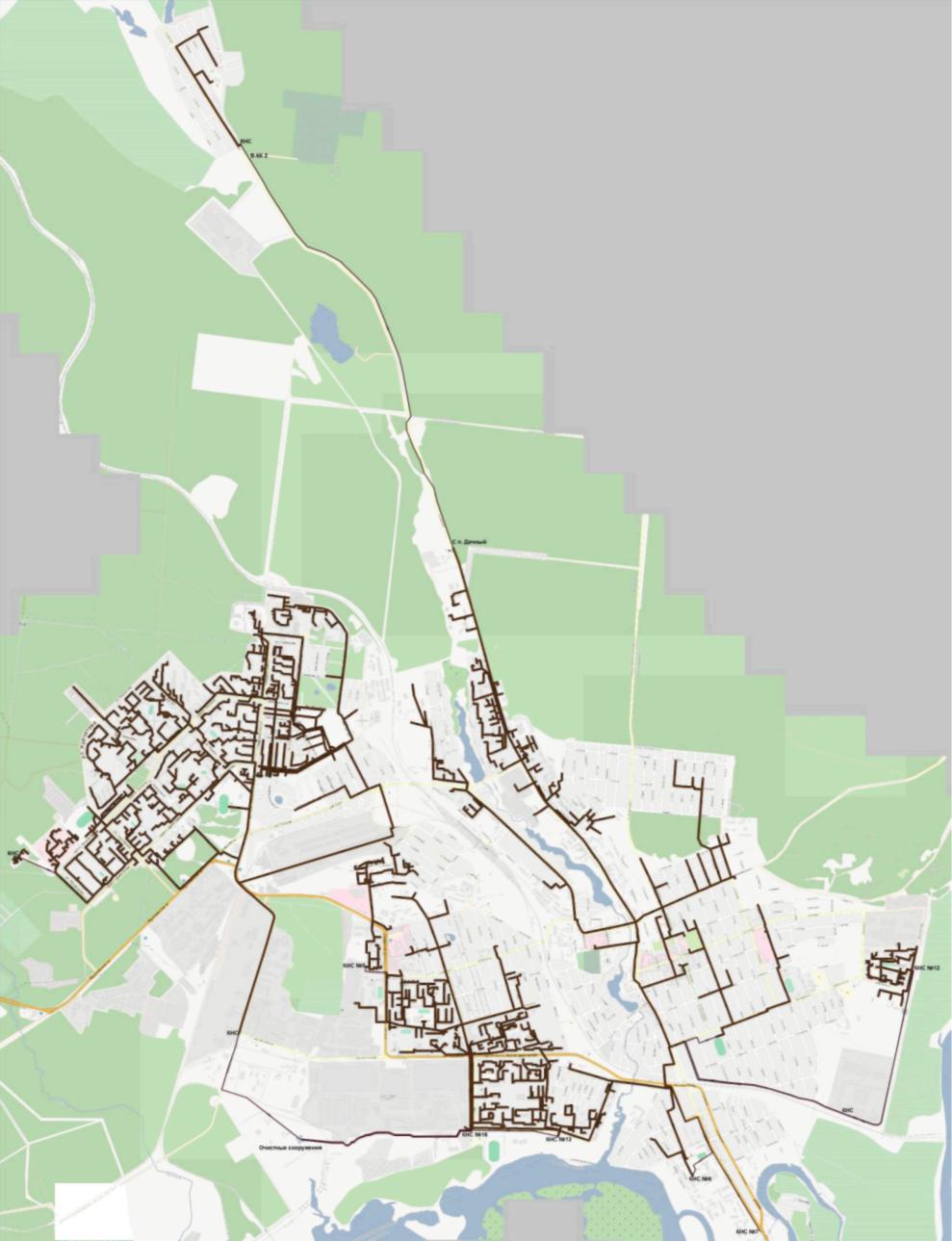 шР и с у н о к 2.1.1.1.119СХЕМА   ВОДОСНАБЖЕНИЯ И ВОДООТВЕДЕНИЯ города Димитровграда Ульяновской области до 2028 года2.1.2. Описание результатов технического обследования централизованной системы водоотведения, включая описание существующих канализационных очистных сооружений, и оценка соответствия применяемой технологической схемы очистки сточных вод требованиям обеспечения нормативов качества очистки сточных вод.Специальное  техническое  обследование  централизованной   системы  водоотведения не проводилось.Технические	характеристики	основных	сооруженийпредставлены в таблицах   2.1.2.1.-2.1.2.4.очисткикомплексаТ а б л и ц а 2.1.2.1.Т а б л и ц а 2.1.2.2.Т а б л и ц а 2.1.2.3.120СХЕМА   ВОДОСНАБЖЕНИЯ И ВОДООТВЕДЕНИЯ города Димитровграда Ульяновской области до 2028 годаТ а б л и ц а 2.1.2.4.Насосное оборудование комплекса очистных сооружений представлено в таблице 2.1.2.5.Т а б л и ц а 2.1.2.5.121СХЕМА   ВОДОСНАБЖЕНИЯ И ВОДООТВЕДЕНИЯ города Димитровграда Ульяновской области до 2028 года2.1.3.Описание технологических зон водоотведения, зон централизованного и нецентрализованного водоотведения и перечень централизованных систем водоотведения."Эксплуатационная зона" - зона эксплуатационной ответственности организации,
осуществляющей	водоотведение,	определенная	по	признаку	обязанностей(ответственности)	организации	по	эксплуатации	централизованных	системводоснабжения.Эксплуатационной зоной сетей ООО «Экопром» являются границы населенных пунктов, где осуществляется централизованное водоотведение."Технологическая	зона	водоотведения"	-	часть	канализационной	сети,принадлежащей организации, осуществляющей водоотведение, в пределах которой обеспечиваются прием, транспортировка, очистка и отведение сточных вод или прямой (без очистки) выпуск сточных вод в водный объект".Схематично эксплуатационные и технологические зоны системы водоотведения по принадлежности к ресурсоснабжающим организациям представлены на рисунке 2.1.3.1.Зонами централизованного водоотведения являются территории населенных пунктов, где население обеспечено услугой централизованного водоотведения, и соответственно зонами нецентрализованного водоотведения являются территории населенных пугктов, где таковое отсутствует. В подобных населенных пунктах канализование осуществляется с помощью выгребных ям, септиков.Зоной      централизованного      водоснабжения      является	непосредственно       городДимитровград.122СХЕМА   ВОДОСНАБЖЕНИЯ И ВОДООТВЕДЕНИЯ города Димитровграда Ульяновской области до 2028 года2.1.4.   Организация   технической   возможности   утилизации   осадков   сточных   вод   на очистных сооружениях существующей централизованной системы водоотведения.Утилизация осадков сточных вод производится путем высушивания этих осадков, после обработки   на иловых площадках с последующим вывозом на свалку или использованием в качес тве удобрений в сельхоз промышленности.Иловые карты (поля)   являются технологическим сооружениями   на искусственном   (бетонном) основании с дренажом. Они предназначены для обезвоживания   осадков в естественных условиях.Как было сказано выше, для утилизации осадков сточных вод   предусмотрены иловые площадки (19 карт).Данные по площадям иловых карт представлены в таблице 2.1.3.1.Т а б л и ц а 2.1.3.1.Осадок сточных вод обрабатывается согласно «Технологического регламента производства и применения почвогрунта «Димитровградский», разработанного в 2014 г., составной частью которого является заключение ФГБУН НИЦ ТБП ФМБА России о том, что его можно использовать в муниципальном и лесном хозяйстве с соблюдением соответствующих регламентов применения.2.1.5. Состояние и функционирование канализационных коллекторов и сетей, сооружений на них, включая оценку их износа и определение возможности обеспечения отвода и очистки сточных вод на существующих объектах централизованной системы водоотведения.Система   бытовой   канализации   состоит   из    самотечных   безнапорных   коллекторовмагистральных и внутриквартальных сетей, напорных коллекторов и КНС.Система хозфекальной канализации ОАО «ОТЭК» состоит из самотечных безнапорных коллекторов магистральных и внутриквартальных сетей общей протяженностью   более 50   км.123СХЕМА   ВОДОСНАБЖЕНИЯ И ВОДООТВЕДЕНИЯ города Димитровграда Ульяновской области до 2028 годаПротяженность канализационных сетей составляет 106,3 км. Основную долю сетей водоотведения составляют дворовые и внутриквартальные сети: 79 км или 75 % от общей протяженности. Протяженность магистральных коллекторов (от 300 мм и выше) составляет 27 км или 25 % от общей протяженности.Канализационные	коллекторы	пропускают	40	тыс.м3/сутки.	Почти	всемагистральные коллекторы построены в 1965-1975 гг. и имеют износ более 80 %. На канализационных сетях города установлено 2682 смотровых канализационных колодца; 9 насосных станций перекачки стоков.Данные по протяженности и материальной характеристике трубопроводов
Центрального	и	Первомайского	районов,	находящихся	на	балансе	ООО«Ульяновскводоканал» представлены в таблице 2.1.4.1. Данные по протяженности и материальной характеристике сетей Западного района (баланс ООО «ОТЭК») представлены в таблице 2.1.4.2.Т а б л и ц а 2.1.4.1.Т а б л и ц а 2.1.4.2.124СХЕМА   ВОДОСНАБЖЕНИЯ И ВОДООТВЕДЕНИЯ города Димитровграда Ульяновской области до 2028 годаВ связи с тем, что износ канализационных труб составляет от 72 – 90%. Для нормального функционирования системы водоотведения необходима планомерная замена ветхих канализационных сетей.125СХЕМА   ВОДОСНАБЖЕНИЯ И ВОДООТВЕДЕНИЯ города Димитровграда Ульяновской области до 2028 года2.1.6. Оценка безопасности и надежности объектов централизованной системы водоотведения и их управляемости.В условиях экономии воды и ежегодного повышения объемов водопотребления и
водоотведения      приоритетными      направлениями	развития      системы      водоотведенияявляются повышение качества очистки воды и надежности работы сетей и сооружений.Практика показывает, что наиболее уязвимыми с точки зрения надежности являются трубопроводные сети. По-прежнему острой остается проблемы износа канализационных сетей. Для вновь прокладываемых участков канализационных трубопроводов   наиболее надежным и долговечным   является полиэтилен.При эксплуатации БОС канализации наиболее чувствительными к различным дестабилизационным фактам являются сооружения биологической очистки. Основные причины, приводящие к нарушению биохимических процессов при эксплуатации канализационных очистных сооружений: перебои в энергоснабжении, поступление токсичных веществ, ингибирующих процесс биологической очистки.Важным      способом      повышения      надежности      очистных      сооружений      является внедрение автоматического регулирования технологического процесса.В соответствии с ГОСТ 27.002-89 надежность систем водоснабжения и
водоотведения      -     это     комплексный     показатель,     характеризующий      систему	какбезотказную, долговечную, ремонтопригодную, способную выполнять заданные функции, т.е. подавать (отводить) воду в расчетном количестве и качестве, отвечающим санитарным нормам.Другими словами, под надежностью систем понимается их свойство выполнять функции водоотведения, сохраняя во времени установленные технологические показатели в пределах, соответствующих заданным режимам и условиям эксплуатации, технического обслуживания и хранения.Интегральными показателями оценки надежности водоотведения в целом являются такие эмпирические показатели как интенсивность отказов nот [1/год] и относительный аварийный недоотвод сточных вод Gав/Gрасч, где Gав – аварийный недоотвод воды за год [м.куб.], Gрасч – расчетное количество сточных вод пропускаемое системой водоотведения ния за год [м.куб.]. Динамика изменения данных показателей указывает на прогресс или деградацию надежности каждой конкретной системы канализации. Однако они не могут быть применены в качестве универсальных системных показателей, поскольку не содержат элементов сопоставимости систем водоотведения.126СХЕМА   ВОДОСНАБЖЕНИЯ И ВОДООТВЕДЕНИЯ города Димитровграда Ульяновской области до 2028 годаДля оценки надежности систем водоотведения необходимо использовать показатели надежности структурных элементов системы водоотведения и внешних систем электроснабжения   источников перекачки воды и очистных сооружений.1. Показатель надежности электроснабжения систем водоотведения (КНС, КОС) (Кэ) характеризуется наличием или отсутствием резервного электропитания:при наличии резервного электроснабжения (или  в случае отсутствия станций)     Кэ = 1,0;при отсутствии резервного электроснабжения при мощности станций   (м.куб/ч):до 500	- Кэ = 0,8;500 – 2000	- Кэ = 0,7;свыше 2000	- Кэ = 0,6.2.       Показатель       соответствия       пропускной       способности       канализационных       сетей фактическим нагрузкам (Кб).Величина этого показателя определяется размером дефицита, (%):до 10	-	Кб	= 1,0;10 – 20	-	Кб	= 0,8;20 – 30	-	Кб	- 0,6;свыше 30	-	Кб	= 0,3.3.      Показатель       уровня      резервирования      (Кр)      элементов      канализационной      сети,
характеризуемый     отношением    фактическим    резервируемым	количеством    сетей	кфактической количеству участков сетей   подлежащей резервированию:90 – 100	-	Кр	=	1,0;70 – 90	-	Кр	=	0,7;50 – 70	-	Кр	=	0,5;30 – 50	-	Кр	=	0,3;менее 30	-	Кр	=	0,2.4.	Показатель технического состояния канализационных сетей (Кс), характеризуемый
долей ветхих, подлежащих замене (%) трубопроводов:до 10	-	Кс	= 1,0;10 – 20	-	Кс	= 0,8;20 – 30	-	Кс	= 0,6;свыше 30	-	Кс	= 0,5.5.	Показатель интенсивности отказов канализационных сетей (Котк), характеризуемый
количеством вынужденных отключений участков сети с ограничением пропускной
способности, вызванным отказом и его устранением за последние три годаИотк = nотк/(3*S)       [1/(км*год)],где	nотк - количество отказов за последние три года;127СХЕМА   ВОДОСНАБЖЕНИЯ И ВОДООТВЕДЕНИЯ города Димитровграда Ульяновской области до 2028 годаS- протяженность канализационной   сети данной системы водоотведения [км]. В зависимости от интенсивности отказов (Иотк) определяется показатель надежности (Котк)6.    Показатель    качества    водоотведения    (Кж),    характеризуемый    количеством    жалоб потребителей воды на нарушение качества водоотведения.Ж = Джал/ Дсумм*100   [%]где        Дсумм - количество зданий, подключенных к системе канализации;Джал - количество зданий, по которым поступили жалобы на работу системы канализации.В зависимости от рассчитанного коэффициента (Ж) определяется показатель надежности(Кж)7.	Показатель надежности конкретной системы водоотведения (Кнад) определяется как
средний по частным показателям Кэ, Кв, Кт, Кб, Кр и Кс:К, +К„ +Кр +К +К    + К э            о                           с            отк            ж
Кнад = 	>n где n - число показателей, учтенных в числителе.8.	Общий показатель надежности систем водоотведения поселения, городского округа
(при наличии нескольких систем канализации) определяется:G-Ксист1+... + G   -Ксист nZZнадКсист   	       1	над	n	надG + ... + Gгде    Ксниасдт1,   Ксниасдт n   - значения показателей надежности отдельных систем водоотведения;G1, Gn - расчетные   нагрузки отдельных систем водоотведения, м3/год. Данные по расчету коэффициента надежности приведены в таблице 1.6.1.128СХЕМА   ВОДОСНАБЖЕНИЯ И ВОДООТВЕДЕНИЯ города Димитровграда Ульяновской области до 2028 годаРасчет коэффициента надежности системы водоотведенияТ а б л и ц а 2.1.6.1.В   зависимости   от   полученных  показателей   надежности   системы   водоотведения   с точки зрения надежности могут быть оценены как:высоконадежные	- более 0,9;надежные	- 0,75 - 0,89;малонадежные	- 0,5 - 0,74;ненадежные	- менее 0,5.Общий показатель   надежности систем водоотведения города Димитровград:   0,85.Оценка надежности данной системы водоотведения   оценивается как надежная.2.1.7.   Оценка   воздействия   сбросов   сточных   вод   через   централизованную   систему водоотведения на окружающую среду.В соответствии с Федеральным законом Российской Федерации от 10.01.2002 № 7-ФЗ «Об охране окружающей среды», постановлениями Правительства Российской Федерации и подзаконными актами при проектировании, строительстве, эксплуатации, реконструкции, и ликвидации предприятий, зданий и сооружений в промышленности, сельском хозяйстве, в энергетике, на транспорте, жилищно-коммунальном секторе должен быть предусмотрен комплекс мероприятий по охране окружающей природной среды, рациональному использованию и воспроизводству природных ресурсов, а также выполняться требования экологической безопасности проектируемых объектов и охраны здоровья населения.Проблема очистки сточных вод уже давно является одним из основных вопросов экологической безопасности. К сожалению, и в промышленных масштабах, и в условиях применения бытовых канализационных сетей достаточно часто уделяется недостаточное количество внимания на предварительную подготовку стоков.Поэтому в систему центральной канализации зачастую попадают всевозможные отходы, в которых значительно превышаются ПДК сточных вод (предельно допустимые показатели) по различным критериям.Предприятием проводятся периодические мониторинги состояния стоков.129СХЕМА   ВОДОСНАБЖЕНИЯ И ВОДООТВЕДЕНИЯ города Димитровграда Ульяновской области до 2028 годаОсновной    задачей    мониторинга    состояния    стоков    является    недопущение загрязнения поверхностных вод. Требования СанПиН сточные воды в этом вопросе ставят достаточно жесткие условия по содержанию вредных примесей в стоках, сброс которых производится в водоемы. Основными характеристиками являются: .    Количество взвешенных и плавающих примесей.длякакБПК сточных вод, характеристика определяющая количество кислорода, необходимого для биохимического окисления веществ органического происхождения, имеющихся в стоках. То есть, чем более загрязнены стоки, тем большим будет это значение.ХПК    сточных    вод,    определяет    количество    кислорода,    необходимого химического разложения органических примесей.Содержание   различных   химических   веществ,   способных   нанести   вред, человеку, так и окружающей среде..    Кислотность стоков. Данные   по   предельно   допустимым   концентрациям   (ПДК)   вредных   веществ приведены в таблице 2.1.6.1.ПДК   -   это  установленный  законодательно   показатель,   который  характеризует максимально возможное содержание различных веществ в воде, атмосфере, почве.Значение показателей ПДК очищенных сточных водТ а б л и ц а 2.1.7.1.По данным ООО «Экопром», уровень очистки сточных вод соответствует нормативным требованиям. Однако применяемая до сих пор система хлорирования стоков крайне неблагоприятно сказывается на экологии водного бассейна.130СХЕМА   ВОДОСНАБЖЕНИЯ И ВОДООТВЕДЕНИЯ города Димитровграда Ульяновской области до 2028 годаДанные   по   содержанию   загрязняющих   веществ   в   отведенных   водах   за   2013   год представлены в таблице 2.1.6.2.Т а б л и ц а 2.1.7.2.Как видно из отчетов предприятия ООО «Экопром» по форме 2ТП за 2013 год все сточные воды городской системы канализации классифицируются как «недостаточно очищенные».2.1.8.        Описание        территорий        муниципального        образования,        не        охваченных централизованной системой водоотведения.К неохваченным централизованным водоотведением территориям города относятся - кварталы частного сектора в Центральном районе (около 50%), также некоторые отдельные подворья в Западном и Первомайском районах.131СХЕМА   ВОДОСНАБЖЕНИЯ И ВОДООТВЕДЕНИЯ города Димитровграда Ульяновской области до 2028 годаУдаление жидких бытовых сточных вод в неканализованных районах осуществляется специализированной автотехникой посредством откачки из выгребных ям и сливом в канализационные колодцы.Для удаления жидких бытовых и производственных сточных вод от предприятий заключены договора со спецпредприятиями для вывоза жидких отходов спецтранспортом.2.1.9.   Описание   существующих   технических   и   технологических   проблем    системы водоотведения муниципального образования город Димитровград.Основными существующими техническими проблемами является повышенная изношенность трубопроводов канализации, что ухудшает качество предоставляемой услуги и наносит ущерб экологии населенного пункта.Основной технологической проблемой системы водоотведения является отсутствие комплекса очистки сточных вод должного уровня, что приводит к недоочистке вод по сравнению с современными возможностями очистных сооружений, и соответственно сбросу в открытые водоемы большего количества загрязняющих веществ, что наносит непоправимый вред окружающей среде.2.2. Балансы сточных вод в системе водоотведения2.2.1. Баланс поступления сточных вод в централизованную систему водоотведения и отведения стоков по технологическим зонам водоотведения.Баланс   поступления      сточных   вод      в   централизованную   систему   водоотведения общий представлен в таблице 2.2.1.1.Т а б л и ц а 2.2.1.1.Баланс    сточных    вод    по    технологическим    зонам    водоотведения    представлен    в таблице 2.2.1.2.132СХЕМА   ВОДОСНАБЖЕНИЯ И ВОДООТВЕДЕНИЯ города Димитровграда Ульяновской области до 2028 годаТ а б л и ц а 2.2.1.2.Баланс    отведенных    сточных    вод    по    категориям    потребителей    представлен    в таблице 2.2.1.2.Т а б л и ц а 2.2.1.2.Доли	составляющих	поступления     сточных     вод     от     различных     категорийпотребителей в общем объеме сточных вод представлено на рисунке 2.1.1.Данные по договорным объемам на переработку стоков в 2013 году    от сторонних организаций представлены в таблице 2.2.1.3.Т а б л и ц а 2.2.1.3.133СХЕМА   ВОДОСНАБЖЕНИЯ И ВОДООТВЕДЕНИЯ города Димитровграда Ульяновской области до 2028 года2.2.2.	Оценка фактического притока неорганизованных стоков, по технологическим
зонам водоотведения.Осадки, выпадающие в теплый период года, формируют дождевой сток; осадки, выпадающие в холодный период года - талый сток. Часть осадков, просочившихся в грунт и далее в системы коммунальной канализации, формируют неорганизованный сток.В связи с тем, что здания и сооружения приборами учета сточных вод не оборудованы аутентично определить фактический приток неорганизованных стоков не представляется возможным.По предварительной оценке приток сточных вод (поверхностных, дренажных) может составлять   до   25% от общего объема сточных вод поступающих на очистку.Система ливневой канализации в городе не работает.2.2.3.	Сведения об оснащенности зданий, строений, сооружений приборами учета
принимаемых сточных вод и их применение при осуществлении коммерческих
расчетов.Как было сказано ранее здания и сооружения муниципального округа приборами учета сточных вод не оборудованы.Прибор учета воды ультразвуковой расходомер по измерению расхода сточных вод установлен на комплексе очистных сооружений.Т а б л и ц а 2.2.3.1.2.2.4. Результаты ретроспективного анализа за последние 10 лет балансов поступления сточных вод в централизованную систему водоотведения по технологическим зонам водоотведения с выделением зон дефицитов и резервов производственных мощностей.Проведение       ретроспективного       анализа       балансов       за       последние       10       лет       не
представляется	возможным	в	связи	с        отсутствием	данных,        обусловленныхперерегистрацией и реформированием ресурсо-снабжающих предприятий.134СХЕМА   ВОДОСНАБЖЕНИЯ И ВОДООТВЕДЕНИЯ города Димитровграда Ульяновской области до 2028 года2.2.5. Прогнозные балансы поступления сточных вод в централизованную систему водоотведения и отведения стоков по технологическим зонам водоотведения на срок не менее 10 лет с учетом различных сценариев развития муниципального образования город Димитровград.Прогнозные балансы поступления сточных вод в централизованную систему водоотведения и отведения стоков по технологическим зонам водоотведения на срок не менее 10 лет представлены в таблице 2.2.5.1. с разбивкой по годам.135СХЕМА   ВОДОСНАБЖЕНИЯ И ВОДООТВЕДЕНИЯ города Димитровграда Ульяновской области до 2028 года136СХЕМА   ВОДОСНАБЖЕНИЯ И ВОДООТВЕДЕНИЯ города Димитровграда Ульяновской области до 2028 годаТ а б л и ц а 2.2.5.1.137СХЕМА   ВОДОСНАБЖЕНИЯ И ВОДООТВЕДЕНИЯ города Димитровграда Ульяновской области до 2028 года2.3. Прогноз объема сточных вод2.3.1.Сведения       о       фактическом       и       ожидаемом       поступлении       сточных       вод       в централизованную систему водоотведения.Данные   о   фактическом   и    ожидаемом   поступлении    сточных   вод   представлено   в таблице 2.3.1.1.Т а б л и ц а 2.3.1.1.2.3.2.	Описание	структуры	централизованной	системы	водоотведения(эксплуатационные и технологические зоны).Водоотведение в городе Димитровград осуществляется в основном по безнапорным самотечным коллекторам. Хозяйственно-бытовая канализация охватывает зоны многоэтажной застройки. Промышленные предприятия и отдельные кварталы малоэтажной застройки.По безнапорным самотечным коллекторам стоки поступают на канализационные насосные станции из зоны Черемшанская – Восточная улицы стоки направляются к КНС №12 с промежуточной канализационной станцией в зонах улиц Черемшанская-Комсомольская, откуда после камеры гашения направляется вновь по самотечным безнапорным коллекторам до КНС №16. Далее через систему через промежуточных КНС стоки поступают на КОС.Со стороны Западного стоки поступают по безнапорным самотечгым коллекторам на КНС расположенную в зоне улиц Промышленная и пр. автостроителей, откуда по напорным коллекторам направляется на очистные сооружения.138СХЕМА   ВОДОСНАБЖЕНИЯ И ВОДООТВЕДЕНИЯ города Димитровграда Ульяновской области до 2028 года2.3.3. Расчет требуемой мощности очистных сооружений исходя из данных о расчетном расходе сточных вод, дефицита (резерва) мощностей по технологическим зонам сооружений водоотведения с разбивкой по годам.Общая    проектная    производительность    очистных    сооружений,    эксплуатируемых
ООО      «Экопом»      составляет	100000      м3/сутки.      Расчетные      данные      нормативногопотребления, качество сточных вод, определенное анализами, а также практические наблюдения позволяют сделать вывод, что работа существующих сооружений очистки не удовлетворительна в связи с изношенностью оборудования и не полного соответствия нормативным данным по качеству очищенных сточных вод. Пропускная характеристика очистных сооружений является достаточной.Анализ резервов/дефицитов производственной мощности  очистных  сооружений в условиях обеспечения перспективной нагрузки представлены в таблице 2.3.3.1.Т а б л и ц а 2.3.3.1.Как видно из таблицы существующей мощности очистных сооружений является
достаточным для обеспечения качественного предоставления услуги по водоотведению
потребителям   перспективной   нагрузки.	Требуемая   мощность   очистных   сооруженийсоставляет 70 тыс. м3/сут.2.3.4.Результаты   анализа   гидравлических    режимов   и   режимов   работы   элементов централизованной системы водоотведения и возможности ее расширения.Как показали данные расчета гидравлического режима магистральных канализационных сетей города Димитровград, пропускная способность напорных и безнапорных коллекторов является достаточной для данной системы водоотведения.Также	в	условиях	перспективной	застройки	пропускная	способностьканализационных труб остается достаточной.2.3.5.Анализ резервов производственных мощностей очистных сооружений системы водоотведения и возможности расширения зоны их действия.Анализ резервов производственных мощностей очистных сооружений системы водоотведения представлен в таблице 2.3.5.1.139СХЕМА   ВОДОСНАБЖЕНИЯ И ВОДООТВЕДЕНИЯ города Димитровграда Ульяновской области до 2028 годаТ а б л и ц а 2.3.5.1.2.4. Предложения по строительству, реконструкции и модернизации (техническому перевооружению) объектов централизованной системы водоотведения.2.4.1. Основные направления, принципы, задачи и целевые показатели развития централизованной системы водоотведения.В условиях экономии воды и ежегодного сокращения объемов водопотребления и водоотведения приоритетными направлениями развития являются повышение качества водоочистки и повышение надежности работы сетей и сооружений.Основными задачами развития водопроводно-канализационного хозяйства любого города являются:ускоренная модернизация сетевого хозяйства - как в водоснабжении, так и в канализации;повышение качества подготовки питьевой и очистки сточной воды;повышение надежности и эффективности системы централизованного водоотведения города Димитровграда.2.4.2.     Перечень     основных     мероприятий     по     реализации     схем     водоотведения     с разбивкой по годам.Предложения по строительству, реконструкции и модернизации объектов централизованной системы водоотведения с ориентировочными сроками внедрения представлены в таблице 2.4.2.1.140СХЕМА   ВОДОСНАБЖЕНИЯ И ВОДООТВЕДЕНИЯ города Димитровграда Ульяновской области до 2028 годаТ а б л и ц а 2.4.2.1.2.4.3.      Технические      обоснование      основных      мероприятий      по      реализации      схем водоотведения.Техническими обоснованиями основных мероприятий являются необходимость замены устаревшего оборудования и трубопроводов, оснащение отсутствующим оборудованием и приборами, внедрение новых современных технологий производства, оборудование системы водоснабжения автоматизацией, диспетчеризация процессов водопередачи, с целью повышения качества передаваемого ресурса, увеличению надежности работы системы в целом, снижения себестоимости произведенного ресурса.Главным моментом при подборе оборудования и труб является выбор оборудования при наиболее оптимальном соотношении цена-качество. Качество изделий должно отвечать   современным   требованиям,   иметь   гарантию   производителя   и   соответствовать141СХЕМА   ВОДОСНАБЖЕНИЯ И ВОДООТВЕДЕНИЯ города Димитровграда Ульяновской области до 2028 годазаданным      параметрам      характеристики      сети.      Технические      обоснования      основных мероприятий приведены ниже.1.Установка узлов учета сточных вод.Большинство построенных ранее и строящихся в настоящее время КОС небольших населенных пунктов на территории РФ не оборудованы узлами учета сточных вод. Система водоотведения города Димитровград оборудована приборами учета сточных вод на участке входа и выхода сточных и очищенных вод на комплексе очистных сооружений.Между тем организация полного коммерческого учета сточных вод на КНС населенных пунктов, предприятий, поселков становится все более актуальной. Платежи, которые начисляются предприятиям за сброс воды в канализацию, становятся с каждым годом все больше. Поэтому актуальной проблемой становится установка приборов учета на всех звеньях системы водоотведения, примером которых является расходомер сточных вод.Принципиальная схема водного баланса предприятия (максимально возможный набор входных потоков)   представлена на рисунке 2.4.3.1.Р и с у н о к 2.4.3.1.Принципиальная схема водного баланса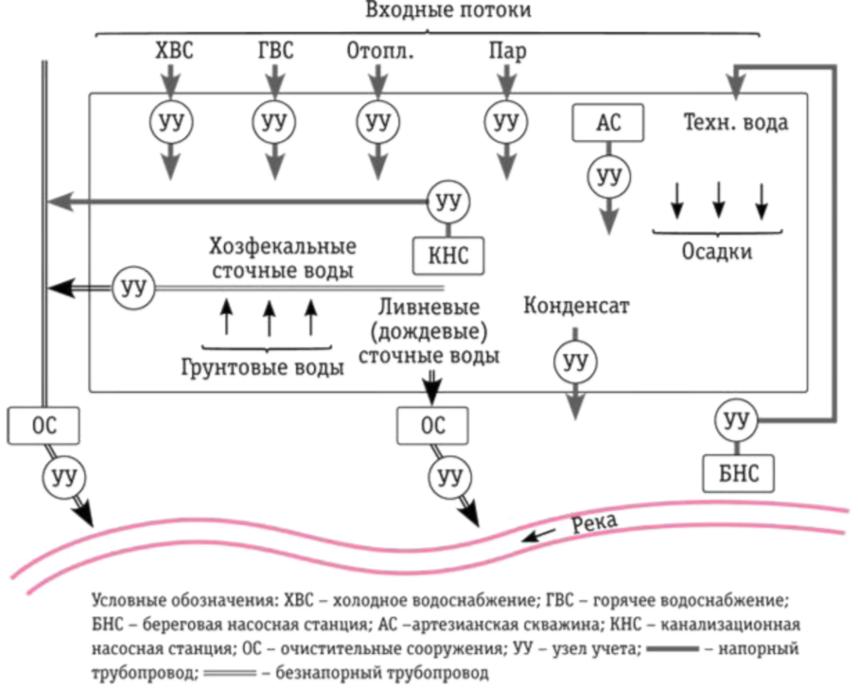 142СХЕМА   ВОДОСНАБЖЕНИЯ И ВОДООТВЕДЕНИЯ города Димитровграда Ульяновской области до 2028 годаПри организации коммерческого учета сточных вод на стадии проектирования узлов учета необходимо решить два основных вопроса:выбрать места монтажа приборов учета (расходомеров);выбрать тип приборов учета.Стоки в системе канализации перемещаются по напорным и безнапорным сетям. В первом варианте отвода воды жидкость движется по каналам при помощи насосов, во втором – передвигается самотеком из-за соответствующего уклона трубопровода.Измерить количество сточной воды, проходящей по напорным системам, достаточно просто. Ведь в этом случае можно использовать датчики, работающие по тому же принципу, что и устанавливаемые на водопровод. Единственное отличие при измерении количества сточных вод – это меньшая скорость потока или наличие большого количества загрязнений.В этом случае, применяются ультразвуковые или электромагнитные расходомеры, которые необходимо подбирать, учитывая расчетный расход сточных вод. Рекомендуется использовать и ультразвуковые приборы учета расхода жидкости, снабженные датчиками доплеровского типа.Намного сложнее наладить учет количества стоков в трубопроводах, в которых вода движется самотеком. В этом случае, необходимо измерить количество жидкости, находящейся в открытом канале или в незаполненной трубе. Стоки движутся под воздействием силы тяжести, причем скорость движения небольшая.Для решения данной задачи используются приборы, как первого, так и второго типа. В первом варианте расходомер измеряет уровень жидкости, после чего происходит расчет объема сточных вод, с учетом данных о сечении измеряемого участка.Этот метод часто применяют в каналах, имеющих U-образную форму, а также в трубопроводах. При использовании в каналах с другой формой сечения применяются стандартизированные водосливы, для которых опытным путем созданы формулы пересчета уровня жидкости в ее расход.Типовых решений по узлам учета сточных вод на КНС нет, поскольку КНС весьма существенно отличаются друг от друга по архитектуре, компоновке технологического оборудования, расположению и диаметрам трубопроводов и запорной арматуры; типу, количеству и производительности насосных агрегатов и др.Поэтому при проведении предпроектного обследования КНС анализируется совокупность всех исходных данных по техническим характеристикам и расположению технологического оборудования, эксплуатационные особенности. Для выбора типа расходомеров и мест их монтажа необходимо знать типы и производительность насосов, время работы насоса после включения (длительность откачки приемного резервуара).143СХЕМА   ВОДОСНАБЖЕНИЯ И ВОДООТВЕДЕНИЯ города Димитровграда Ульяновской области до 2028 годаУзлы учета должны монтироваться на выходных трубопроводах (выпусках) КНС.Однако на многих КНС невозможно разместить измерительные участки трубопроводов с расходомерами внутри здания КНС. В этих случаях за пределами здания КНС строятся специальные измерительные камеры.Чем больше диаметры трубопроводов, тем сложнее в здании КНС разместить измерительные участки без существенного перемонтажа трубопроводов, запорной арматуры.Типы используемых приборовСегодня для измерения количества стоков используются различные приборы, как отечественного, так и импортного производства.Но все они могут быть поделены по принципу действия на два типа:Приборы,  измеряющие только уровень потока,  при этом вычисление расхода осуществляется по расходной характеристике канала.Приборы, измеряющие уровень и скорость потока, то есть проводящие измерения по принципу «скорость-площадь».Как было сказано выше, на КНС могут применяться расходомеры электромагнитные и ультразвуковые с накладными или врезными датчиками, а также ультразвуковые корреляционные. Тахометрические и вихревые расходомеры для учета сточных вод, использовать не рекомендуется.Из преимуществ электромагнитных расходомеров применительно к условиям КНС, остается, пожалуй, только одно - короткие измерительные участки.Широкий диапазон измерений электромагнитных приборов в данном случае, как правило, не имеет значения.Применять полнопроходные электромагнитные расходомеры на трубопроводах Ду свыше 200-300 мм также нецелесообразно ввиду высокой стоимости таких приборов.Поэтому в проектах узлов учета сточных вод на КНС чаще применяются ультразвуковые расходомеры.Ультразвуковые расходомеры могут устанавливаться на трубы практически любого диаметра.Там, где это возможно и целесообразно, производится врезка ультразвуковых преобразователей в существующие трубопроводы без их демонтажа. При этом в качестве измерительных участков используются существующие трубы, что, безусловно, является важным преимуществом ультразвукового метода измерений.144СХЕМА   ВОДОСНАБЖЕНИЯ И ВОДООТВЕДЕНИЯ города Димитровграда Ульяновской области до 2028 годаЕще один существенный плюс ультразвуковых приборов – возможность их поверки имитационным способом без демонтажа первичных преобразователей и без проливки.Однако, при наличии на КНС частотных преобразователей необходимо обратить внимание на то, что ЧП могут создавать мощные помехи, способные нарушить работу приборов учета.Нельзя не отметить тот факт, что от принятых проектных решений зависит стоимость работ по организации учета сточных вод. Причем стоимость реализации разных решений может отличаться в разы.Таким образом, при проектировании узлов учета сточных вод на КНС необходим анализ конструктивных, технологических и эксплуатационных условий конкретной КНС, а также знание особенностей эксплуатации расходомеров различных типов и производителей.В настоящее время на рынке существует несколько десятков фирм-производителей расходомеров, а также организаций, занимающихся разработкой и реализацией приборов учета с выполнением полного комплекса работ необходимых для их качественной эксплуатации на протяжении десятилетий, начиная с исследований и проектирования и заканчивая пуско- наладкой оборудования и сдачей.Соответственно выбор фирмы-производителя и организации-установщика остается за Заказчиком.2. Реконструкция очистных сооружений.Эффективность очистки сточных вод городской канализации определяется условиями спуска загрязненных вод в водоемы. Канализационное хозяйство городского округа выступает в качестве основной организации, принимающей на отведение и очистку сточные воды предприятий промышленности и несущей всю полноту ответственности за сброс очищенной воды в водоемы. Такой принцип устанавливают «Правила приема производственных сточных вод в системы канализации населенных пунктов».Очистные сооружения канализации г. Димитровграда в настоящее время представляют собой комплекс полного цикла очистки с использованием в качестве основного биологического метода очистки сточных вод и состоят из следующих сооружений :1.Приемная камера с зданием решеток для первичной механической очистки2.Первичных отстойников с насосной станцией откачки   осадка3.Аэротенков регенераторов-вытеснителей с оборудованием подачи воздуха145СХЕМА   ВОДОСНАБЖЕНИЯ И ВОДООТВЕДЕНИЯ города Димитровграда Ульяновской области до 2028 года4.Вторичных отстойников и насосной станцией циркуляционного ила5.Хлораторной   с   контактными   емкостями   с   насосной   станцией   подачи   воды   и откачки осадка из емкостей.Необходимость реконструкции существующей станции очистки сточных вод была подробно рассмотрена выше.В настоящее время ЗАО НПФ «Бифар» разработан проект реконструкции очистных сооружений с госэкспертизой, предусматривающий реконструкцию очистных сооружений.Реконструкция предусматривает при сохранении традиционной схемы и компоновки замену основного оборудования станции с изменением зон очистки в аэротенки с выделением зон очистки от азота и фосфора до норм ПДК, отказ от обеззараживания жидким хлором при переходе на обработку сточной жидкости гипохлоридом, получаемым на месте путем электролиза из раствора поваренной соли, а также доочистку от фосфора с помощью дисковых барабанных фильтров, реконструкцию цеха механического обезвоживания осадка.Разработка схемы водоснабжения и водоотведения.Реконструкцию для достижения производительности 100 тыс. м3/сут и качества очищенных сточных вод, соответствующее требованиям на сброс в рыбохозяйственный водоем 1-й категории рекомендуется выполнять согласно разработанного проекта ЗАО НПФ «Бифар».При реконструкции предполагается выполнить ремонтные работы на сооружении
механической очистки с восстановлением и усилением строительных конструкций, с
доукомплектацией,	ремонтом	или	заменой	механического	и	электрическогооборудования, трубопроводов и арматуры.Выполнить реконструкцию здания хлораторной для размещения в нем электролизной станции. Укомплектовать здание оборудованием для обеззараживания сточной жидкости гипохлоридом, получаемым на месте путем электролиза из раствора поваренной соли.Укомплектовать	сооружения	контрольно-измерительными	приборами:расходомерами, мутномерами и др. Аэротенки реконструировать с выделением
анаэробной, аноксидной и оксидной зон для создания условий удаления биогенных
элементов (азота и фосфора). Такая реконструкция потребует прокладки дополнительных
трубопроводов,	приобретение	и	установки	дополнительного	оборудования(циркуляционных насосов, мешалок и др.).Для повышения эффективности разделения иловой суспензии после аэротенков рекомендуется монтаж регулируемых зубчатых переливных кромок на водосборных желобах, замена или ремонт скребковых механизмов, ремонт камер выпуска активного ила.146СХЕМА   ВОДОСНАБЖЕНИЯ И ВОДООТВЕДЕНИЯ города Димитровграда Ульяновской области до 2028 годаПри такой реконструкции достижение требуемого качества воды по биогенным элементам, возможно, обеспечить лишь при производительности 60 – 70 тыс. м3/сут.В ходе реконструкции предполагается реконструировать контактные резервуары в осветлители со слоем взвешенного осадка и тонкослойными модулями в зоне осветленной воды. Совместное использование радиальных вторичных отстойников и осветлителей позволит значительно увеличить массу активного ила в сооружениях биологической очистки, что обеспечит возможность очистки увеличенного расхода (~100 тыс. м3/сут) с учетом использования в качестве аэротенков существующих аэробных минерализаторов. Одновременно строится блок доочистки.Реконструкция очистных сооружений заключается и в реконструкции цеха механического обезвоживания с сооружениями уплотнения избыточного активного ила и использованием обезвоженного осадка для получения почвогрунта «Димитровградский» согласно технологического регламента.3. Замена канализационных сетей    системы водоотведения города Димитровград Ульяновской области.Для	обеспечения	нормативной	надежности	водоотведения	необходимопредусмотреть       замену      канализационных       сетей	системы       водоотведения       городаДимитровград Ульяновской области.Главное     требование,     которое     применяется     к     трубам     канализационным     —     это
обеспечение	надежного	отвода	стоков	в	нужное	место.Сточные воды содержат экологически опасные, агрессивные вещества и микроорганизмы. Сточные коммуникации проложены в фундаменте дома или в грунте и могут подвергаться деформации и деструкции из-за сезонного проседания почвы.Поддержание канализации в любых условиях в герметичном состоянии решается с
помощью	выбора	ее	типа.Трубы для наружной канализации должны обладать кольцевой жесткостью,
стойкостью к агрессивным средам не только внутри, но и снаружи. Поэтому трубы из
полипропилена выпускают двухслойными — с профилированной усиленной внешней
стенкой — катодная защита и обслуживание им не требуется. Сегодня в продаже
предлагается     пластиковая     трубная     продукция     разных     фирм     производителей	—     изарубежных и отечественных.Для   наружной   канализации   в   данном   конкретном   случае,   можно   рассматривать трубы двух видов:147СХЕМА   ВОДОСНАБЖЕНИЯ И ВОДООТВЕДЕНИЯ города Димитровграда Ульяновской области до 2028 годанаружная   двухслойная   гофрированная   канализация   из   полипропилена   Pro   Aqua
ProKan       и       фасонные       изделия       WAVIN       X-STREAM;	полипропиленовыегофрированные	с	двухслойной	стенкой	«Прагма»,	гофрированныеканализационные трубы Корсис или аналогичные;•    гладкая наружная канализация из полипропилена - трубы Pro Aqua ПП-НАР и фасонные изделия из ПВХ (поливинилхлорид) WAVIN или аналогичные.4.Автоматизация и диспетчеризация насосных станций, автоматизация ЖКХ.В настоящее время диспетчеризация, телемеханизация и автоматизирование систем управления на предприятиях, осуществляющих отведение сточных вод, не применяются.Специалистами ОАО «Анапа Водоканал» рассматривался вопрос о необходимости оснащения процессов очистки воды необходимыми средствами диспетчеризации и автоматизации. Ведется активная работа в этом направлении. Однако большое количество проблем, которые необходимо решать параллельно с этим вопросом или до его внедрения, в отсутствии достаточного финансового обеспечения, не дало возможности для осуществления этого мероприятия.Диспетчеризация, телемеханизация и автоматизация систем управления режимами водоотведения будет рассмотрена и расценена, как одно из основных мероприятий по развитию схемы водоотведения города-курорта Анапа.Основные функции системы автоматизации включают:автоматическое управление электрическими машинами КНС и очистных сооружений, согласно технологического алгоритма работы;визуализация датчиков уровня канализационной станции;визуализация состояния (ВКЛ-ВЫКЛ) каждого электродвигателя канализационной станции и очистных сооружений;возможность    ручной    блокировки    отдельного    насоса    на    время    проведения технического обслуживания;автоматическое отключение электродвигателей при наличии сигнала внешней ошибки (тепловое реле или иной релейный контакт);снижение пиковых электрических и механических нагрузок на систему;шкаф управления насосами обеспечивает ручной запуск насосов;автоматический    запуск    насосной    станции    после    аварийных    ситуаций    при восстановлении питающего напряжения или подачи стоков;передача сигнала аварий по каналу GSM в систему диспетчеризации ЖКХ.148СХЕМА   ВОДОСНАБЖЕНИЯ И ВОДООТВЕДЕНИЯ города Димитровграда Ульяновской области до 2028 годаСистема автоматизации ЖКХ и управления станцией биологической очистки и очистки промышленных сточных вод:система автоматизации управления установки  биологической  очистки  и  очистки промышленных сточных вод (САУ) построена на базе контроллера;система автоматизации обеспечивает работу оборудования очистных сооружений как в автоматическом, так и в ручном режиме;пускозащитная аппаратура применена фирм АВВ - Siemens;шкаф автоматики со степенью защиты IP 54, находящийся в сухом отсеке;переменного   тока   с   короткозамкнутым   ротором   в   соответствии   с   сигналами управления;режим работы системы автоматизации круглосуточный в реальном времени.Шкаф автоматики станции биологической очистки представлен на рисунке 2.4.3.2.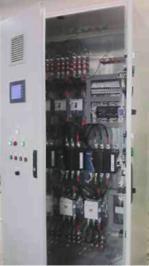 Р    и    с    у    н    о    к     2.4.3.2.    Шкаф    автоматики    станции    биологической    очистки, предназначен для управления насосами со стандартными асинхронными двигателями.Выполняются следующие защитные функции:Шкаф автоматики обеспечивает комплексную защиту электродвигателей:- защита от обрыва, неправильной последовательности и асимметрии фаз;- защита от перегрузки двигателя по току;- защита от короткого замыкания в двигателе или срабатывании теплового реле, встроенного в автомат защиты двигателя;- защита насосов от работы без воды посредством подключения датчика сухого хода (реле давления, датчика уровня и т. п.);- дистанционную передачу сигнала аварии (беспотенциальные контакты);- включение при устранении неисправности.Система автоматизации канализационной станции (КНС).149СХЕМА   ВОДОСНАБЖЕНИЯ И ВОДООТВЕДЕНИЯ города Димитровграда Ульяновской области до 2028 годаСистема автоматизации КНС выполнена на контроллере и обеспечивает работу в автоматическом режиме. Система автоматизации следит за равномерным износом насосов, меняя их приоритет РАБОЧИЙ / РЕЗЕРВНЫЙ после каждого включения. При остановке рабочего насоса включается сигнал ―АВАРИЯ‖ и автоматика включает резервный насос. При залповом сбросе сточных вод (при работающем насосе уровень жидкости внутри корпуса КНС не понижается) система автоматизации параллельно подключает резервный насос и включает аварийный сигнал.Такой режим работы будет продолжаться до срабатывания нижнего датчика уровня.
Аварийный сигнал обо всех нештатных ситуациях отражается на передней панели шкафа
автоматики	светозвуковой	сигнализацией	и,через	―сухой	контакт‖	системыавтоматизации, может быть передан на пульт дежурного оператора. В блоке автоматического управления установлен ручной переключатель, для переключения на резервный фидер питания. Аварийные сигналы обо всех нештатных режимах отображаются светозвуковой сигнализацией. Щит автоматики помещен в защитный кожух из толстого металла и расположен на стволе вытяжной вентиляции.Диспетчеризация очистных сооружений и канализационных станцийМнемосхема на диспетчерском пульте представлена на рисунке 2.4.3.3.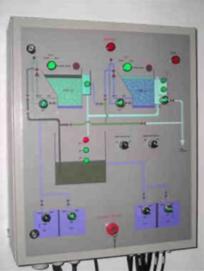 Р и с у н о к 2.4.3.3. Мнемосхема на диспетчерском пульте.Разрабатывается      для      централизованного      управления      и      контроля      за      работой
посредством	прямой	диспетчерской	связи,	мобильной,	радиостанциями.	Сконтролируемых канализационных станций и очистных сооружений на диспетчерский пункт передаются сигналы и измерения, без которых не могут быть обеспечены оперативное управление и контроль за работой сооружений ЖКХ, скорейшая ликвидация150СХЕМА   ВОДОСНАБЖЕНИЯ И ВОДООТВЕДЕНИЯ города Димитровграда Ульяновской области до 2028 годаи локализация критических ситуаций. Система диспетчеризации включает диспетчерский пункт очистных сооружений, на который передаются следующие информация и импульсы: расход сточных вод (поступающих на канализационную насосную станцию или очистные сооружения); рН сточных вод; количество растворенного кислорода в сточных водах; расход активного и избыточного ила; расход сырого осадка.Кроме того в диспетчерские пункты системы диспетчеризации ЖКХ передаются следующие сигналы: аварийное отключение оборудования; нарушение автоматизации технологического процесса; предельные уровни сточных вод в резервуарах.По возможности диспетчерские пункты системы диспетчеризации ЖКХ располагаются недалеко от технологических сооружений (КНС, воздуходувных станций, лабораторий и т.д.). Диспетчерские пункты систем диспетчеризации ЖКХ оборудуются диспетчерскими щитами и пультами, мониторами наблюдения, средствами связи. На передней части пульта диспетчеризации размещаются указательные приборы либо мониторы, которые отображают работу канализационных насосных станций, очистных сооружений, ключи управления и пусковые кнопки, что значительно облегчает труд диспетчера ЖКХ.На диспетчерском щите или мониторе изображается мнемоническая схема системы автоматизации, контролируемой диспетчерским пунктом. На схеме символами воспроизводятся сигналы устройства, отмечающие действительное состояние насосов, воздуходувок, задвижек, шиберов и т.д.Диспетчерский пункт системы диспетчеризации оборудуется компьютерной техникой для управления технологическими процессами с постоянным отслеживанием работы оборудования и сооружений и передачей сигналов датчиков различного назначения на мнемосхему контролируемого объекта.2.4.4. Сведения о вновь строящихся, реконструируемых и предлагаемых к выводу из эксплуатации объектах централизованной системы водоотведения.Согласно     проведенному     анализу     объекты     для     вывода     из     эксплуатации     не предусматриваются.151СХЕМА   ВОДОСНАБЖЕНИЯ И ВОДООТВЕДЕНИЯ города Димитровграда Ульяновской области до 2028 года2.4.5.	Сведения	о	развитии	диспетчеризации,	телемеханизации	и	обавтоматизированных системах управления режимами водоотведения на объектах организаций, осуществляющих водоотведение.Специалистами    ОАО     «Экопром»	рассматривался	вопрос    о     необходимостиоснащения	процессов    очистки    воды    необходимыми    средствами    диспетчеризации    иавтоматизации.Ведется     активная     работа     в     этом     направлении.     Однако     большое     количество
проблем,    которые    необходимо    решать	параллельно    с    этим    вопросом    или    до    еговнедрения, в отсутствии достаточного финансового обеспечения, не дало возможности
для       осуществления       этого       мероприятия.	Диспетчеризация,       телемеханизация       иавтоматизация систем управления режимами водоотведения будет рассмотрена и расценена, как одно из основных мероприятий по развитию схемы водоотведения города Димитровграда.2.4.6. Описание вариантов маршрутов прохождения трубопроводов по территории муниципального округа, расположения намечаемых площадок под строительство сооружений водоотведения и их обоснование.Маршруты прохождения вновь прокладываемых трубопроводов производится с учетом принятой системы канализации.Трассировку канализационной сети следует производить по нижней стороне склонов и по тальвегам балок; на случай аварий должна быть предусмотрена возможность кольцевания сети для переключения сточных вод из одного канала в другой.Маршрут укладки по территории МО город Димитровград новых трубопроводов канализации предлагается выбрать на стадии проектирования по свободным от застройки территориям, с учетом перспективы строительства.Трассировку канализационной сети производят в такой последовательности: сначала трассируют главный и отводной коллекторы, затем - коллекторы бассейнов канализования и в последнюю очередь - уличную сеть. При трассировке коллекторов и сети исходят из условий самотечного канализования возможно большей части населенного места при минимальной их протяженности.Уличные коллекторы обычно прокладывают перпендикулярно горизонталям местности в направлении к пониженным местам бассейнов. Сборные и главные коллекторы трассируют по тальвегам или вдоль берегов рек, учитывая при этом возможность присоединения к ним боковых коллекторов.152СХЕМА   ВОДОСНАБЖЕНИЯ И ВОДООТВЕДЕНИЯ города Димитровграда Ульяновской области до 2028 годаПо главному коллектору сточные воды отводят за пределы канализуемого объекта. Часто рельеф местности не позволяет отвести сточные воды из города самотеком. В этих случаях устраивают одну или несколько насосных станций для подъема и перекачки сточных вод. Необходимо стремиться к тому, чтобы число насосных станций было наименьшим.Окончательные трассировки вновь прокладываемых трубопроводов могут быть
определены     только	после     проведения     изыскательских     работ     и     только     на     стадиипроектирования.2.4.7.	Границы	и	характеристики	охранных	зон	сетей	и	сооруженийцентрализованной системы водоотведения.В соответствии с Федеральным законом №52-ФЗ от 30 марта 1999г. «О санитарно-эпидемиологическом благополучии населения» вокруг объектов и производств, являющихся источниками воздействия на среду обитания и здоровье человека устанавливается специальная территория с особым режимом использования - санитарно-защитная зона. По своему функциональному назначению санитарно-защитная зона является защитным барьером, обеспечивающим уровень безопасности населения при эксплуатации объекта в штатном режиме.Размеры и границы санитарно-защитной зоны определяются в проекте санитарно-защитной зоны. Разработка проекта санитарно-защитной зоны для объектов I - III класса опасности является обязательной.Данные       по       границам       санитарно-защитных	зон       объектов       водоотведенияпредставлены в таблице 2.4.7.1.Т а б л и ц а 2.4.7.1.153СХЕМА   ВОДОСНАБЖЕНИЯ И ВОДООТВЕДЕНИЯ города Димитровграда Ульяновской области до 2028 годаПеречень    документов,    в    которых    прописаны    правила    устройства    систем канализации: СНиП 40/03/99; СНиП 3.05.04/85; СНиП 2.05.06/86.В обычных условиях охранная зона напорной канализации составляет пять метров по обе стороны боковой стенки трубопровода. Такая же норма существует и для самотечной системы отвода сточных вод.Так как канализационные коммуникации представляют опасность для окружающей среды, поэтому не только дороги и здания должны находиться на определенном расстоянии от нее, но и сами водоотводные сети должны располагаться на расстоянии от водных артерий и озер:•    не менее 250 метров от реки;100 метров от берега озера или другого водоема;50 метров от подземных источников питьевой воды;10 метров от водопровода с диаметром труб до одного метра;20 метров от водопровода большего диаметра трубы;50 метров от водопровода, который расположен в мокром грунте, независимо от размера труб.Аналогичные нормы и требования предусмотрены и для охранной зоны ливневой канализации.154СХЕМА   ВОДОСНАБЖЕНИЯ И ВОДООТВЕДЕНИЯ города Димитровграда Ульяновской области до 2028 года2.4.8.  Границы  планируемых  зон  размещения  объектов  централизованной  системы водоотведенияОриентировочные	границы	зон	размещения	объектов	централизованноговодоотведения (станции очистки сточных вод, КНС) приведены на генплане города.Расположение КОС и КНС предлагается выбрать на стадии проектирования на свободных от застройки территориях, с учетом перспективы строительства и экологических требований.Конкретная площадь землеотвода и точное местоположение объекта может быть определено только в рамках детального проектирования объекта при условии согласования с соответствующими органами.При реализации мероприятий схемы водоотведения город Димитровград зоны размещения объектов централизованных систем водоотведения предлагается выбрать на стадии проектирования, с учетом перспективы застройки и экологических требований.2.5. Экологические аспекты мероприятий по строительству и рекуонструкции объектов централизованной системы водоотведения2.5.1. Сведения о мероприятиях, содержащихся в планах по снижению сбросов загрязняющих веществ , иных веществ и микроорганизмов в поверхностные водные объекты, подземные воды и на водозаборные площадки.В соответствии с требованиями статьи 39 Водного кодекса РФ «Права и обязанности водопользователей при использовании водных объектов» - водопользователь обязан вести в установленном порядке учет объема забора (изъятия) водных ресурсов из водных объектов и объема сброса сточных вод и (или) дренажных вод, их качества, регулярные наблюдения за водными объектами и их водоохранными зонами, а также бесплатно и в установленные сроки представлять результаты такого учета и таких регулярных наблюдений в уполномоченный Правительством Российской Федерации федеральный орган исполнительной власти.Предприятием ОАО «Экопром» в 2013 году была разработана «Программа по
	».155СХЕМА   ВОДОСНАБЖЕНИЯ И ВОДООТВЕДЕНИЯ города Димитровграда Ульяновской области до 2028 годаНаиболее эффективным средством оценки изменения состояния водной среды является ведение регулярных наблюдений за водным объектом и его водоохранной зоной, а также-	предотвращение загрязнения, засорения и истощения водного объекта;-	своевременное принятие мер по ликвидации последствий загрязнения и иных
чрезвычайных ситуациях на   водных объектах;-	охрана водных биологических ресурсов и других объектов	животного и
растительного мира;2.5.2.    Сведения    о    применении    методов    безопасных    для    окружающей    среды    при утилизации осадков сточных вод.Метод утилизации осадков подбирается индивидуально для каждого предприятия с учетом состава осадков и местных условий (наличия территорий, экологической ситуации, заинтересованности предприятий региона в продуктах утилизации и др.)Сравнение капитальных и эксплуатационных затрат при реализации различных технологических решений по утилизации осадков приведено в таблице 2.5.2.1.Т а б л и ц а 2.5.2.1.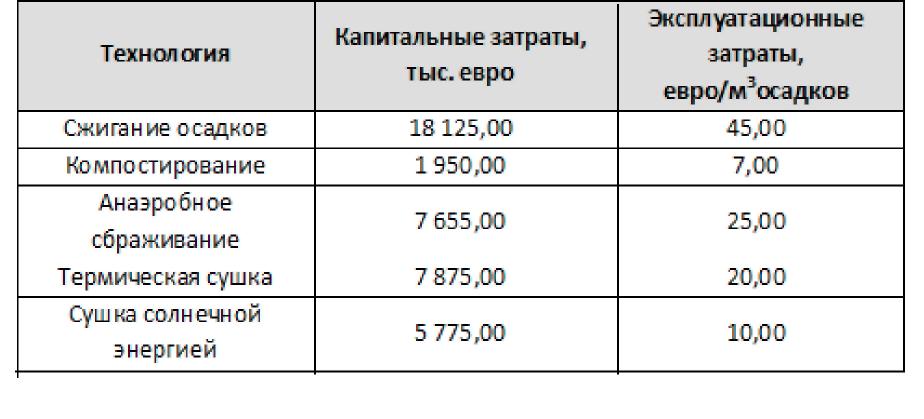 В ходе рассмотрения возможности применения той или иной технологии с технологической точки зрения несостоятельными оказались следующие технологические направления:156СХЕМА   ВОДОСНАБЖЕНИЯ И ВОДООТВЕДЕНИЯ города Димитровграда Ульяновской области до 2028 года- анаэробное сбраживание. Соотношение сырого осадка к избыточному активному илу в смеси осадков, подаваемых на сбраживание, а также большой возраст активного ила, обуславливают низкий выход биогаза.Из опыта зарубежных компаний, при сбраживании смеси сырого осадка и ИАИ, достаточный для экономического обоснования проекта выход биогаза достигается при соотношении сырого осадка к ИАИ (по сухому веществу) не менее 40%/60%.Еще одной причиной низкого выхода биогаза является большой возраст ила – в среднем 15 сут., что свидетельствует о частичной предварительной минерализации осадка в аэротенках.-	термическая	сушка. Необходимость	внедрения	дорогостоящей	системы
гранулирования и охлаждения высушенных осадков.Высушенный осадок без последующей его грануляции будет поглощать и
накапливать влагу из окружающей среды. Необходимость охлаждения обусловлена
возможностью	самовоспламенения	высушенного	осадка	(по	теплофизическимхарактеристикам высушенный осадок влажностью 30-40% близок к бурому углю и торфу) вследствие возникающих в процессе сушки и последующей транспортировки сил трения и статического напряжения.Энергоемкость процесса высокотемпературной сушки – 2100-2500 кВт/ч, низкотемпературной сушки – 800-1000 кВт/ч.-	сушка  солнечной  энергией Необходимость отведения значительных  территорий
– до 50 000 м2 (осуществляется в своего рода теплицах).Наименее затратным, согласно расчетам, является метод компостирования обезвоженных осадков.Для реализации технологии утилизации осадка путем компостирования в буртах, понадобится площадка-накопитель площадью около 2 га, а также крытая площадка для хранения и дозревания компоста размером ориентировочно 115 (125) х 45 (55)   м.Полный цикл занимает 10 недель, из которых 7 недель (50 суток) отводится на компостирование и 3 недели на дозревание. Предполагается, что комплекс по компостированию осадка будет работать в круглогодичном режиме.Для поступления в компостируемую смесь кислорода воздуха, необходимого для
планового протекания процесса, два раза в неделю понадобится осуществлять
перемешивание	бурта.	Для	взрыхления	компостируемой	смеси	планируетсяиспользование механизированных ворошителей буртов.157СХЕМА   ВОДОСНАБЖЕНИЯ И ВОДООТВЕДЕНИЯ города Димитровграда Ульяновской области до 2028 годаПосле 7-недельного процесса компостирования готовый компост направляется на дозревание и складирование. Для организации площадки для дозревания и хранения компоста можно использовать часть иловых карт 1-й технологической линии. Для защиты компоста от дождевой влаги, над площадкой необходимо установить навес. Рядом с площадкой дозревания и складирования компоста под общим навесом будет организована зона хранения наполнителя, рассчитанная на размещение 15-ти суточного запаса соломы.После 3-х недельного хранения и дозревания компост представляет собой высокоэффективное органическое удобрение, содержащее в своем составе удобрительные макро и микроэлементы. Выглядит готовый компост как твердый сыпучий продукт, не имеющий запаха.Почвенный путь утилизации осадков сточных вод наиболее перспективный вариант для России, Украины и других стран с существенной долей аграрного сектора в экономике. Интенсивное развитие земледелия на их территориях и недостаточное внесение в почву органического вещества приводят к излишней минерализации гумуса – основного носителя плодородия. Внедрение технологии компостирования осадков позволит устранить дефицит органических удобрений, ведущий к деградации почв, ограничит загрязнение окружающей среды, обеспечит безотходность производства и повысит рентабельность очистных сооружений за счет востребованности их продукции.Описанный метод может успешно внедрятся на очистных сооружениях небольших населенных пунктов, удаленных от промышленных центров, каких в России большинство. Осадки сточных вод, образующиеся на очистных сооружениях малых и средних населенных пунктов, по составу и характеру загрязнений значительно отличаются от осадков крупных промышленных городов. Химический состав таких осадков представлен в основном органическим веществом, и содержит в значительном количестве азот, фосфор и калий. По концентрации этих элементов осадки сточных вод не уступают традиционным органическим удобрениям, а иногда превосходят их.158СХЕМА   ВОДОСНАБЖЕНИЯ И ВОДООТВЕДЕНИЯ города Димитровграда Ульяновской области до 2028 года2.6. Оценка потребности в капитальных вложениях в строительство, реконструкцию и модернизацию объектов централизованной системы водоотведенияРасчет потребности в капитальных вложениях на строительство, реконструкцию
объектов      централизованной      системы      водоотведения,      определена	на      основанииукрупненных сметных нормативов для объектов непроизводственного назначения и
инженерной инфраструктуры, на основании сводных сметных расчетов удельной
стоимости для сетей водоотведения и объектов-аналогов для насосных станций, также на
основании      коммерческих      предложений	организаций      соответствующего      профиля,выполненных    на    основании    предложенных    технических	заданий,    соответствующихреальным и расчетным данным   параметров водоотведения.Финансирование мероприятий, направленных на создание благоприятных условий для устойчивого и естественного функционирования экологической системы города Димитровград, сохранение благоприятной окружающей среды для проживающего населения, должно быть предусмотрено в основном из средств регионального бюджета, за счет получаемой прибыли муниципального предприятия коммунального хозяйства от продажи воды и оказания услуг по приему сточных вод, в части установления надбавки к ценам (тарифам) для потребителей, а также и за счет средств внебюджетных источников.Объем финансирования мероприятий по реконструкции, модернизации подлежит ежегодному уточнению в установленном порядке при формировании проектов федерального, областного бюджетов и муниципального бюджета на соответствующий период, исходя из их возможностей и возможностей внебюджетных источников.При формировании долгосрочных программ, точный перечень всех источников финансирования не может быть установлен. Данные уточнения вносятся на этапе формирования производственных программ внутри одного года.Расчет потребности в капитальных вложениях проведен на основании данных:Справочника базовых цен на проектные работы для строительства объектов Водоснабжения и канализации, 2008 год;СП 32.13330.2012.Свод правил Канализация. Наружные сети и сооружения. Актуализированная   редакция СНиП 2.04.03-85.НЦС 81-02-14-2012 Государственные укрупненные нормативы. Нормативные цены строительства НЦС 14-2012 Сети водоснабжения и канализации.Стоимость канализационных трубопроводов определена как средняя оптовая цена на данную категорию товара у   различных фирм-поставщиков.159СХЕМА   ВОДОСНАБЖЕНИЯ И ВОДООТВЕДЕНИЯ города Димитровграда Ульяновской области до 2028 годаСтоимость    оборудования	очистных    сооружений	определена    на    основаниикоммерческих   предложений    различных    фирм    -    поставщиков,    как    средняя    на    данную категорию оборудования на 4 квартал 2014 года.Общий  объем  финансирования  развития  схемы  водоотведения  в  2015-2028  годах составляет 593,014   млн. руб., в том числе:По        поэтапному        распределению        финансовых        средств        на        осуществление
мероприятий	по	строительству,	реконструкции	и	модернизации	объектовцентрализованной   системы водоснабжения потребуется:Первый этап - 2015 год: 27,67 млн. руб. Второй этап -   2016-2020 годы: 279,67 млн. руб. Третий этап - 2020-2025 годы: 276,78   млн. руб. Расчетный срок – 2026 - 2028 годы: 8,94   млн. руб.Данные о потребностях в капитальных вложениях в строительство, реконструкцию
и     модернизацию	объектов     водоотведения     приведены     в     таблице     2.6.1.     Переченьмероприятий по этапам реализации мероприятий приведены в таблице 2.6.2.160СХЕМА   ВОДОСНАБЖЕНИЯ И ВОДООТВЕДЕНИЯ города Димитровграда Ульяновской области до 2028 годаДанные о потребностях в капитальных вложениях в строительство, реконструкцию имодернизацию   объектов водоотведенияТ а б л и ц а 2.7.1.161СХЕМА   ВОДОСНАБЖЕНИЯ И ВОДООТВЕДЕНИЯ города Димитровграда Ульяновской области до 2028 годаТ а б л и ц а 2.7.2.162СХЕМА   ВОДОСНАБЖЕНИЯ И ВОДООТВЕДЕНИЯ города Димитровграда Ульяновской области до 2028 года163СХЕМА   ВОДОСНАБЖЕНИЯ И ВОДООТВЕДЕНИЯ города Димитровграда Ульяновской области до 2028 года6,98,946№ п/п178Наименование мероприятий2Внедрение систем автоматизации идиспетчеризации, АСУ режимамиводоотведения, автоматизация ЖКХКомплексные работы по реконструкции, ремонту, заменеосновного и вспомогательногооборудования канализационныхнасосных станцийИтого:593,014	27,67        55,83        55,93        55,93        55,83        56,12        54,10        56,12        54,10        56,12	56,34	4,33164СХЕМА   ВОДОСНАБЖЕНИЯ И ВОДООТВЕДЕНИЯ города Димитровграда Ульяновской области до 2028 года2.7.	Целевые	показатели	развития	централизованной	системыводоотведения с разбивкой по годам.2.7.1. Показатели надежности и бесперебойности водоотведенияВ соответствии с постановлением Правительства РФ от 05.09.2013 года №782 «О
схемах	водоснабжения	и	водоотведения»	к	целевым	показателям	развитияцентрализованных систем водоотведения относятся:-показатели надежности и бесперебойности водоотведения;-показатели качеств обслуживания абонентов;-показатели качества очистки сточных вод;-показатели эффективности использования ресурсов при транспортировке сточных вод;-иные показатели, установленные федеральным органом исполнительной власти, осуществляющим функции по выработке государственной политики и нормативно-правовому регулированию в сфере жилищно-коммунального хозяйства.Целевые показатели реализации намеченных мероприятий по строительству, реконструкции и тех. перевооружению систем водоотведения города Димитровград представлены в таблице 2.7.1.165СХЕМА   ВОДОСНАБЖЕНИЯ И ВОДООТВЕДЕНИЯ города Димитровграда Ульяновской области до 2028 годаТ а б л и ц а 2.7.1.2	Показатели надежности и бесперебойности услуг4.	Показатели качества обслуживания абонентов166СХЕМА   ВОДОСНАБЖЕНИЯ И ВОДООТВЕДЕНИЯ города Димитровграда Ульяновской области до 2028 года2.4.1.Показатели надежности и бесперебойности водоотведения.Показателем надежности и бесперебойности водоотведения является удельное количество аварий и засоров в расчете на протяженность канализационной сети в год (ед./ км).Удельное количество засоров за 2013 год составляет 12 ед./ 10 км.2.4.2.Показатели качества обслуживания абонентов.Показателями	качества     обслуживания     абонентов     является     доля     заявок     наподключение, исполненная по итогам года.Доля заявок на подключение, исполненная по итогам года составляет 100%.2.4.3.Показатели качества очистки сточных вод.Показателями качества очистки сточных вод являются:а)	доля хозяйственно-бытовых сточных вод, не подвергающихся очистке, в общем
объеме сточных вод, сбрасываемых в централизованные общесплавные или бытовые
системы водоотведения (в процентах). Доля сточных вод, не подвергающихся очистке
составляет - 0 %.б)	доля поверхностных сточных вод, не подвергающихся очистке, в общем объеме
поверхностных сточных вод, принимаемых в централизованную ливневую систему
водоотведения (в процентах). Доля поверхностных сточных вод, не подвергающихся
очистке   составляет - 100%.в)	доля проб сточных вод, не соответствующих установленным нормативам
допустимых сбросов, лимитам на сбросы, рассчитанная применительно к видам
централизованных систем водоотведения раздельно для централизованной общесплавной
(бытовой) и централизованной ливневой систем водоотведения (в процентах).Доля проб сточных вод, не соответствующих установленным нормативам допустимых сбросов составляет – 14%.2.4.4.Соотношение    цены    реализации    мероприятий    инвестиционной    программы    и    их эффективности – улучшение качества очистки сточных вод.Соотношение цены реализации мероприятий инвестиционной программы и их эффективности – улучшение качества очистки сточных вод можно определить только после проведения проектно- искательских работ с определением окончательной стоимости работ и составления смет. На данном этапе, в связи с отсутствием инвестиционной программы ,определение эффективности не представляется корректным.167СХЕМА   ВОДОСНАБЖЕНИЯ И ВОДООТВЕДЕНИЯ города Димитровграда Ульяновской области до 2028 года2.4.5.Иные показатели, установленные федеральным органом исполнительной власти, осуществляющим функции по выработке государственной политики и нормативно-правовому регулированию в сфере жилищно-коммунального хозяйства.Иные показатели, установленные федеральным органом исполнительной власти не предусмотрены.2.7.4. Показатели эффективности использования ресурсов при транспортировке сточных вод.Показателями энергетической эффективности являются:а)	удельный расход электрической энергии, потребляемой в технологическом
процессе очистки сточных вод, на единицу объема очищаемых сточных вод (кВт*ч/ м3).Расход электроэнергии на технологический процесс очистки канализационных вод составил за 2013 год – 4419734 кВт*ч,   очищено за год 21100 тыс.м3 водУдельный расход электрической энергии, потребленный на очистку сточных вод составляет 209,5 кВт*ч/тыс. м3б)	удельный расход электрической энергии, потребляемой в технологическом
процессе транспортировки сточных вод, на единицу объема транспортируемых сточных
вод (кВт*ч/ м3).Расход электроэнергии на технологический процесс перекачки канализационных вод составил за 2013 год – 1476211 кВт*ч,Удельный расход электрической энергии, потраченный на транспортировку сточных вод составляет 69,96 кВт*ч/ тыс.м32.7.5. Соотношение цены реализации мероприятий инвестиционной программы и их эффективности – улучшение качества очистки сточных вод.Соотношение цены реализации мероприятий инвестиционной программы и их эффективности – улучшение качества очистки сточных вод можно определить только после проведения проектно - искательских работ с определением окончательной стоимости работ и составления смет. На данном этапе, в связи с отсутствием инвестиционной программы, определение эффективности не представляется корректным.168СХЕМА   ВОДОСНАБЖЕНИЯ И ВОДООТВЕДЕНИЯ города Димитровграда Ульяновской области до 2028 года2.7.6. Иные показатели, установленные федеральным органом исполнительной власти, осуществляющим функции по выработке государственной политики и нормативно-правовому регулированию в сфере жилищно-коммунального хозяйства.Иные  показатели,  установленные федеральным органом  исполнительной  власти  не предусмотрены.169СХЕМА   ВОДОСНАБЖЕНИЯ И ВОДООТВЕДЕНИЯ города Димитровграда Ульяновской области до 2028 года2.8. Перечень выявленных бесхозяйных объектов централизованной системы водоснабжения и водоотведения (в случае их выявления) и перечень организаций, уполномоченных на их эксплуатацию.Бесхозяйных  объектов централизованной системы водоснабжения и  водоотведения не выявлено.1702.1.СХЕМА   ВОДОСНАБЖЕНИЯ И ВОДООТВЕДЕНИЯ города Димитровграда Ульяновской области до 2028 года171СХЕМА   ВОДОСНАБЖЕНИЯ И ВОДООТВЕДЕНИЯ города Димитровграда Ульяновской области до 2028 годаРАЗДЕЛ	3.	ЭЛЕКТРОННАЯ	МОДЕЛЬ	СИСТЕМЫВОДОСНАБЖЕНИЯ И ВОДООТВЕДЕНИЯ3.1.Создание инструмента для графического представления объектов системы водоснабжения и водоотведения с привязкой к топооснове и топологическим описанием связности объектов системы водоснабжения и водоотведения.Для	моделирования	системы	водоснабжения	и	водоотведения	МО«Осинниковский городской округ»   использован программно-расчетный комплекс (ПРК) ГИС Zulu 7.0 , разработанный ООО «Политерм» г.Санкт-Петербург.Геоинформационная система Zulu предназначена для разработки ГИС приложений, требующих визуализации пространственных данных в векторном и растровом виде, анализа их топологии и их связи с семантическими базами данных.Геоинформационная система Zulu предназначена для разработки ГИС приложений, требующих визуализации пространственных данных в векторном и растровом виде, анализа их топологии и их связи с семантическими базами данных.С помощью Zulu можно создавать всевозможные карты в географических проекциях, или план-схемы, включая карты и схемы инженерных сетей с поддержкой их топологии, работать с большим количеством растров, проводить совместный семантический и пространственный анализ графических и табличных данных, создавать различные тематические карты, осуществлять экспорт и импорт данных.ВозможностиПослойная организация данныхГрафические данные в Zulu организованы в виде слоев. Система работает со слоями следующих типов:Векторные слоиРастровые слоиСлои рельефаСлои WMSСлои Tile-серверов172СХЕМА   ВОДОСНАБЖЕНИЯ И ВОДООТВЕДЕНИЯ города Димитровграда Ульяновской области до 2028 годаСлои, отображаемые в одной карте, могут находиться либо локально на компьютере, либо являться слоями одного или нескольких серверов ZuluServer, либо, как в случае WMS и Tiles, на серверах других производителейВекторные данные. Стили. Классификация данныхСистема работает со следующими графическими типами векторных данных: точка (символ), линия, полилиния, поли-полилиния, полигон, поли-полигон, текстовый объект.Редакторы символов, стилей линий и стилей заливок дают возможность задавать пользовательские параметры отображения объектов.Векторный слой может содержать объекты разных графических типов.Для организации данных слоя можно создавать классификаторы, группирующие векторные данные по типам и режимам.Каждый тип данных внутри слоя может иметь собственную семантическую базу данных.Растровые данныеZulu обеспечивает одновременную работу с большим количеством растровых объектов (несколько тысяч).Привязка растра к местности производится по точкам либо вручную, либо в окне карты. Возможен импорт привязанных объектов из Tab (MapInfo) и Map (OziExplorer).Корректировка растра, методами "резиновый лист", аффинное преобразование, полиномиальное второй степени.Задание	видимой	области	(отсечение	зарамочного	оформления	безпреобразования растра).При отображении растровых объектов в проекции карты, отличной от проекции привязки растра, происходит перепроецирование точек растра "на лету".Работа с географическими проекциямиZulu   может   работать   как   в   локальной   системе   координат   (план-схема),  так   и   в одной из географических проекций.173СХЕМА   ВОДОСНАБЖЕНИЯ И ВОДООТВЕДЕНИЯ города Димитровграда Ульяновской области до 2028 годаСистема поддерживает более 180 датумов, в том числе ПЗ-90, СК-42, СК-95 по ГОСТ Р 51794-2001, WGS 84, WGS 72, , Пулково 42, NAD27, NAD83, EUREF 89. Список поддерживаемых датумов будет расширяться.Система предлагает набор предопределенных систем координат. Кроме того пользователь может задать свою систему координат с индивидуальными параметрами для поддерживаемых системой проекций.В частности эта возможность позволит, при известных параметрах (ключах перехода), привязывать данные, хранящиеся в местной системе координат, к одной из глобальных систем координат.Данные, хранящиеся в разных системах координат, можно отображать на одной карте, в одной из проекций. При этом пересчет координат (если он требуется) из одного датума в другой и из одной проекции в другую производится при отображении «на лету».Данные можно перепроецировать из одной системы координат в другую.Семантическая информация. Работа с различными источниками данныхСемантическая информация может хранится как в локальных таблицах (Paradox, dBase), так и в базах данных Microsoft Access, Microsoft SQL Server, Oracle, MySQL, Sybase и других источников ODBC или ADO.Для удобства доступа к семантическим данным Zulu предлагает свои «источники данных». Подобно источникам данных ODBC DSN или связям с данными OLEDB UDL эти источники данных можно использовать при добавлении таблиц в базу данных или выборе таблиц для других операций.Источники данных могут использоваться как локально в однопользовательской версии Zulu, так и на сервере ZuluServer. В случае сервера они могут быть опубликованы и использоваться пользователями ZuluServer.Генератор пространственно-семантических запросовZulu позволяет проводить анализ данных, включая пространственные (геометрия, площадь, длина, периметр, тип объекта, режим, цвет, текст и др.).Система позволяет делать произвольные выборки данных по заданным условиям с возможностью выделения объектов, сохранение результатов в таблицах, экспорта в Microsoft Excel.174СХЕМА   ВОДОСНАБЖЕНИЯ И ВОДООТВЕДЕНИЯ города Димитровграда Ульяновской области до 2028 годаВ пространственных запросах могут одновременно участвовать графические и семантические данные, относящиеся к разным слоям.Запросы могут формироваться прямо на карте, в окнах семантической информации, специальных диалогах-генераторах запросов, либо в виде запроса SQL с использованием расширения OGC.Моделирование сетей и топологические задачи на сетях.Наряду с обычным для ГИС разделением объектов на контуры, ломаные, символы, Zulu 7.0 поддерживает линейно-узловую топологию, что позволяет моделировать инженерные и другие сети.Топологическая сетевая модель представляет собой граф сети, узлами которого являются точечные объекты (колодцы, источники, задвижки, рубильники, перекрестки, потребители и т.д.), а ребрами графа являются линейные объекты (кабели, трубопроводы, участки дорожной сети и т.д.)Топологический редактор создает математическую модель графа сети непосредственно в процессе ввода (рисования) графической информации.Используя модель сети можно решать ряд топологических задач: поиск кратчайшего пути, анализ связности, анализ колец, анализ отключений, поиск отключающих устройств и т.д.Модель сети Zulu является основой для работы модулей расчетов инженерных сетей ZuluThermo, ZuluHydro, ZuluDrain, ZuluGaz, ZuluSteamМоделирование рельефаZulu 7.0 позволяет создавать модель рельефа местности. Исходными данными для построения модели рельефа служат слои с изолиниями и высотными отметками. По этим данным строится триангуляция (триангуляция Делоне, с ограничениями, с учетом изолиний), которая сохраняется в особом типе слоя (слой рельефа).Наличие модели рельефа позволяет решать следующие задачи: определение высоты местности в любой точке в границах триангуляции, вычисление площади поверхности заданной области, вычисление объема земляных работ по заданной области, построение изолиний с заданным шагом по высоте, построение зон затопления, построение растра высот, построение продольного профиля (разреза) по произвольно заданному пути.Различные способы отображение слоя рельефа:175СХЕМА   ВОДОСНАБЖЕНИЯ И ВОДООТВЕДЕНИЯ города Димитровграда Ульяновской области до 2028 года•	триангуляционная сетка, отмывка рельефа с заданным направлением, высотой иуглом освещения, экспозиция склонов, отображение уклонов.•	Автоматическое  занесение  данных  по  высотным  отметкам  во  всех  модуляхинженерных расчетов (ZuluThermo, ZuluHydro, ZuluGaz, ZuluSteam).Печать. Макет печатиПечать карт производится с разными настройками. Задаются слои для печати, область печати, масштаб, количество страниц, формат и ориентация бумаги.Кроме печати карты Zulu с использованием настроек печати, есть возможность создавать печатные формы с использованием макетов печати.Макет печати служит для подготовки печатных документов, содержащих изображения карт, текст и графику. Макеты могут размещаться в составе карты Zulu, либо храниться в виде отдельных файлов макетов.Импорт и экспорт данныхZulu импортирует векторные данные из форматов DXF (Autocad), Shape (ArcView), Mif/Mid (MapInfo). Из Shape и Mif данные импортируются вместе с базами атрибутов и с учетом географической проекции.Растровые объекты импортируются из форматов Tab (MapInfo) и Map (OziExplorer).Векторные данные экспортируются в форматы DXF (Autocad), Shape (ArcView), Mif/Mid (MapInfo). В Shape и Mif данные экспортируются вместе с базами атрибутов и с учетом географической проекции.Кроме того, всегда есть возможность использовать объектную модель Zulu для написания собственного конвертора.Для построения электронных моделей в данном проекте использовались приложения к ПРК ГИС Zulu 7.0 ZuluHydro – построение электронной модели системы водоснабжения и ZuluDrain - построение электронной модели системы водоотведения.176СХЕМА   ВОДОСНАБЖЕНИЯ И ВОДООТВЕДЕНИЯ города Димитровграда Ульяновской области до 2028 года3.1.1. Описание программы моделирования, ее структуры, алгоритмов расчетов, возможностей и особенностейПакет ZuluHydro позволяет создать расчетную математическую модель сети, выполнить паспортизацию сети, и на основе созданной модели решать информационные задачи, задачи топологического анализа, и выполнять различные гидравлические расчеты.Расчету подлежат тупиковые и кольцевые сети водоснабжения, в том числе с повысительными насосными станциями и дросселирующими устройствами, работающие от одного или нескольких источников.Расчеты ZuluHydro могут работать как в тесной интеграции с геоинформационной системой (в виде модуля расширения ГИС), так и в виде отдельной библиотеки компонентов, которые позволяют выполнять расчеты из приложений пользователей.Построение расчетной модели водопроводной сетиПри работе в геоинформационной системе сеть удобно и достаточно быстро заноситься с помощью мышки или по координатам. При этом сразу формируется расчетная модель. Затем необходимо задать расчетные параметры каждого из объектов и нажать кнопку выполнения расчета.Поверочный расчет водопроводной сетиЦелью поверочного расчета является определение потокораспределения в водопроводной сети, подачи и напора источников при известных диаметрах труб и отборах воды в узловых точках.При поверочном расчете известными величинами являются:Диаметры и длины всех участков сети и, следовательно, их гидравлических сопротивлений;Фиксированные узловые отборы воды;Напорно-расходные характеристики всех источников;Геодезические отметки всех узловых точек;В результате поверочного расчета определяются:Расходы и потери напора во всех участках сети;Подачи источников;•     Пьезометрические напоры во всех узлах системы.177СХЕМА   ВОДОСНАБЖЕНИЯ И ВОДООТВЕДЕНИЯ города Димитровграда Ульяновской области до 2028 годаК поверочным расчетам следует отнести расчет системы на случай тушения пожара в
час наибольшего водопотребления и расчеты сети и водопроводов при допустимом
снижении подачи воды в связи с авариями на отдельных участках. Эти расчеты
необходимы для оценки работоспособности системы в условиях, отличных от
нормальных,	для	выявления	возможности	использования	в	этих	случаяхзапроектированного насосного оборудования, а также для разработки мероприятий, исключающих падение свободных напоров и снижение подачи ниже предельных значений.Конструкторский расчет водопроводной сетиЦелью конструкторского расчета тупиковой и кольцевой водопроводной сети является определение диаметров трубопроводов обеспечивающих пропуск расчетных расходов воды с заданным напором.Под расчетным режимом работы сети понимают такие возможные сочетания отбора воды и подачи ее насосными станциями, при которых имеют место наибольшие нагрузки для отдельных сооружений системы, в частности водопроводной сети. К нагрузкам относят расходы воды и напоры (давления).Водопроводную сеть, как и другие инженерные коммуникации, необходимо рассчитывать во взаимосвязи всех сооружений системы подачи и распределения воды.Расчет водопроводной сети производится с любым набором объектов, характеризующих систему водоснабжения, в том числе и с несколькими источниками.«Гидроудар»Расчет нестационарных процессов в сложных трубопроводных гидросистемах.
Цель расчета – выявления участков и узлов сети, подвергающихся за время переходного
процесса воздействию недопустимо высокого или низкого давления. В качестве
событий,     порождающих	переходные	процессы     предполагается     включение     иливыключение насосов либо открытие или закрытие задвижек, а также разрыв трубы.Коммутационные задачиАнализ отключений, переключений, поиск ближайшей запорной арматуры, отключающей участок от источников, или полностью изолирующей участок и т.д.Пьезометрический график178СХЕМА   ВОДОСНАБЖЕНИЯ И ВОДООТВЕДЕНИЯ города Димитровграда Ульяновской области до 2028 годаЦелью построения пьезометрического графика является наглядная иллюстрация результатов гидравлического расчета (поверочного, конструкторского). При этом на экран выводятся:линия давления в трубопроводелиния поверхности земливысота здания.пьезометрический графикЦвет и стиль линий задается пользователем.В таблице под графиком выводятся для каждого узла сети наименование, геодезическая отметка, высота потребителя, напоры в трубопроводах, потери напора по участкам сети, скорости движения воды на участках водопроводной сети и т.д. Количество выводимой под графиком информации настраивается пользователем.Более подробное описание программы моделирования, ее структуры, алгоритмов
расчетов, возможностей и особенностей приведено в руководстве пользователя, на
официальном	сайте	производителя	ZuluHydro	ООО	«Политерм»ftp://ftp.politerm.com.ru/zulu/ZuluHydro.pdf3.1.2.   Описание   модели   системы   подачи   и   распределения   воды,   модели   системы водоотведения, системы ввода и вывода данныхВодопроводная	сеть	представляет	собой	топологический	связныйориентированный взвешенный граф, т.е. структуру, состоящую из конечного числа вершин (источник, насосная станция, водонапорная башня, водопроводный колодец, резервуар), связанных между собой дугами - ориентированными ребрами (участками). В связном графе каждая его вершина соединяется некоторой цепью ребер с любой другой вершиной. В качестве веса выступает - гидравлическое сопротивление участка.При выполнении расчетов системы водоснабжения (конструкторского или поверочного) необходимо выбрать такие режимы работы этой системы, при которых обеспечиваются критические значения основных ее показателей расходов и напоров, а также экономически целесообразные диаметры трубопроводов.Значительный    объем    работы    составляют    поверочные   гидравлические    расчеты системы. После выбора диаметров трубопроводов число и характер случаев, на которые179СХЕМА   ВОДОСНАБЖЕНИЯ И ВОДООТВЕДЕНИЯ города Димитровграда Ульяновской области до 2028 годадолжна быть рассчитана система, определяется ее типом, данными о предполагаемом режиме водопотребления и требованиями надежности.При решении конструкторской задачи наиболее сложной является расчет кольцевой сети. При этом в основу расчета сети положено потокораспределение, обеспечивающее наиболее рациональное решение задачи определение диаметров труб ее участков. Начальное потокораспределение находится при идеальных условиях, т.е. при максимальных диаметрах всех трубопроводов и заведомо большом напоре на источнике водоснабжения.Одним	из	основных	условий,	предъявляемых	к	начальномупотокораспределению, является удовлетворение требований надежности. Под надежностью сети понимается ее свойство при любых случайных событиях, требующих выключения из работы отдельных участков, подавать потребителям воду в количествах не ниже установленных пределов.После определения начального потокораспределения по заданным значениям скоростей определяются диаметры труб всех участков. Для назначения диаметров перемычек, которые при нормальной работе системы нагружены весьма слабо или совсем не работают, следует принимать расход, перебрасываемый по перемычке в случае аварии.Этот расход будет меньше идущего по магистрали, например на 30%. Диаметр перемычки может быть подобран и после, при выполнении поверочных расчетов его можно назначить из конструктивных соображений, например, принять на один порядок ниже диаметра магистрали по соответствующему стандарту используемых труб. При наличии в сети водопроводной башни за основной расчетный случай для определения диаметров труб следует принимать работу в часы наибольшего транзита воды в башню.Правильность выбора диаметров транзитных магистралей, а также назначения диаметров перемычек и малонагруженных линий проверяют путем проведения специальных поверочных расчетов для случаев работы системы при авариях на участках сети и при подаче пожарных расходов. В тоже время все расчеты в области теории надежности систем водоснабжения сводятся фактически к выполнению серии поверочных расчетов, показывающих удовлетворяет ли проектируемая система существующим нормативным требованиям. Так, например, при любой аварии на водопроводной сети общее снижение расхода воды к объекту не должно быть ниже 30 %.При наличии нескольких источников (водопитателей) может быть допущено снижение расхода к объекту по отдельным магистралям сети до 50 % от нормального, а к наиболее неблагоприятно расположенной точке объекта до 25 % нормального, т.е. на180СХЕМА   ВОДОСНАБЖЕНИЯ И ВОДООТВЕДЕНИЯ города Димитровграда Ульяновской области до 2028 года75 %. При этом свободный напор в сети в такой точке должен быть не менее 10 м. Следует помнить, что поверочные расчеты различных режимов работы сети, в том числе и в аварийных, проводят при известных диаметрах и сопротивлениях сети.В общем случае количество расчетных режимов зависит от назначения водопровода, взаимного расположения водопроводных сооружений и других факторов.Расчеты сети, как правило, осуществляются на экстремальные или средние
режимы	эксплуатации.	Так,	сети	объединенного	хозяйственно-питьевого	ипротивопожарного водопровода рассчитываются на подачу воды в сутки максимального водопотребления для следующих периодов: максимального часового расхода с учетом подачи воды на тушение внутреннего пожара (основной расчетный случай); максимального часового расхода с учетом подачи воды на тушение внутреннего и наружного пожаров (поверочный случай).Расчеты на средние условия работы сети производятся в тех случаях, когда
решается	задача	технико-экономического	сравнения	различных	вариантовводопроводных сетей и выбора оптимального. Для отдельных водопроводных сетей поверочные расчеты выполняются также в связи с оценкой обеспеченности водой наиболее ответственных потребителей при аварийных выключениях различных участков трубопроводов.Непрерывное движение воды является одной из основных мер, предупреждающих замерзание трубопроводов, большое значение имеет расчет сети в режиме подачи минимального часового расхода в сутки наименьшего водопотребления. Этот расчет позволяет выявить участки трубопроводов, где скорости движения воды минимальны.Вывод данныхСохранение отчета в страницу html.Экспорт данных в Microsoft Excel.Просмотр и печать результатов расчета, создание отчета.Создание нового шаблона отчетов.Просмотр и печать результатов расчета, создание отчета181СХЕМА   ВОДОСНАБЖЕНИЯ И ВОДООТВЕДЕНИЯ города Димитровграда Ульяновской области до 2028 годаВ режиме работы окна семантической информации Ответ или База имеется возможность отобразить информацию в файле отчета и распечатать ее. Для создания отчета нужно:1.	Открыть окно семантической информации по интересующим объектам.2.	Выбрать закладку База или Ответ. При выборе закладки База в отчете будет
содержаться информация по всем объектам выбранного типа, при выборе закладки
Ответ данные выводятся только по объектам, выбранным с помощью запроса.3.	Нажать на панели инструментов кнопку Отчет .4.	В окне Шаблоны отчетов: выбрать требуемый шаблон, нажав кнопку. В окне
Шаблоны отчетов уже существует стандартный шаблон, Вы можете воспользоваться им.
Если он вас не устраивает, тогда вы можете создать новый шаблон.5.	Созданный отчет можно сразу же распечатать, нажав кнопку Печать или
предварительно просмотреть, нажав кнопку Просмотр и в режиме просмотра
распечатать – кнопка Печать.Экспорт данных в Microsoft ExcelРезультаты     расчетов     можно     экспортировать     в     листы     Microsoft     Excel     для последующего анализа. Для экспортирования данных нужно:1.	Открыть окно семантической информации по интересующим объектам.2.	Выбрать закладку База или Ответ. При выборе закладки База в отчете будет
содержаться информация по всем объектам выбранного типа, при выборе закладки
Ответ данные выводятся только по объектам, выбранным с помощью запроса.3.Нажать	на	панели	инструментов	кнопку	Экспорт	в	Microsoft	Excel.В окне Шаблоны отчетов: выбрать требуемый шаблон, нажав кнопку. В окне Шаблоны отчетов уже существует стандартный шаблон, Вы можете воспользоваться им. Если он вас	не	устраивает,	тогда	вы	можете	создать	новый	шаблон.В строке Путь к книге Excel: набрать с клавиатуры путь к существующей книге или ввести путь, где будет сохранена новая книга, этот путь также можно выбрать, нажав кнопку	Обзор.В строке Имя листа: ввести имя листа книги, в которую будут экспортированы данные.Созданный отчет можно сохранить - кнопка Сохранить. А также просмотреть, нажав кнопку Просмотр и в режиме просмотра распечатать - кнопка Печать. Более подробное описание модели системы подачи и распределения воды, системы ввода и вывода данных приведено в руководстве пользователя, на официальном сайте производителя ZuluHydro ООО «Политерм»   ftp://ftp.politerm.com.ru/zulu/ZuluHydro.pdf.182СХЕМА ВОДОСНАБЖЕНИЯ И ВОДООТВЕДЕНИЯ города Димитровграда Ульяновской области до 2028 года3.1.3. Описание способа переноса исходных данных и характеристик объектов в электронную модель, а также результатов моделирования в другие информационные системыИмпорт данныхИмпортировать данные из следующих форматов:MapInfo MIF;DXF AutoCAD;Shape SHP;Metafile WMF.Импорт из формата DXFДля импорта графической информации из формата DXF следует:Выбрать пункт главного меню Файл/Импорт/AutoCAD DXF. На экране появится стандартный диалог выбора файла, где необходимо выбрать файл формата DXF, который требуется импортировать.В появившемся диалоговом окне для импортируемого слоя в строке Имя слоя с помощью кнопки необходимо задать имя файла и размещение его на диске.В строке Название слоя задать пользовательское название слоя.В строке Единицы измерения необходимо указать, какие единицы следует использовать при импорте.183СХЕМА   ВОДОСНАБЖЕНИЯ И ВОДООТВЕДЕНИЯ города Димитровграда Ульяновской области до 2028 годаОпределение расчетных расходов водопотребления.Расчетные    расходы    водопотребления    определены    на    основании    СНиПа СНиП 2.04.01-85 «Внутренний водопровод и канализация зданий».Определение расчетных расходов воды в системах водоснабжения и канализации и теплоты на нужды горячего водоснабженияСистемы холодного водоснабжения и канализации должны обеспечивать подачу воды и отведение сточных вод (расход), соответствующие расчетному числу водопотребителей или установленных санитарно-технических приборов.Секундный расход воды *.<*."". *.*. «И, л/с, водоразборной арматурой (прибором), отнесенный к одному прибору, определен:отдельным прибором - согласно обязательному приложению 2;различными приборами, обслуживающими одинаковых водопотребителей на участке тупиковой сети, - согласно обязательному приложению 3;различными приборами, обслуживающими разных водопотребителей, - по формуле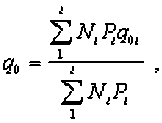 где:1 - вероятность действия санитарно-технических приборов, определенная для каждой группы водопотребителей согласно п. 3.4;^ - секундный расход воды (общий, горячей, холодной), л/с, водоразборной арматурой (прибором), принимаемый согласно обязательному приложению 3, для каждой группы водопотребителей.Примечания: 1. При устройстве кольцевой сети расход воды Я* следует определять для сети в целом и принимать одинаковым для всех.В жилых и общественных зданиях и сооружениях, по которым отсутствуют сведения о расходах воды и технических характеристиках санитарно-технических приборов, допускается принимать:q™ =0,3 л/с;    q$ = q^ =0,2 л/с.184СХЕМА   ВОДОСНАБЖЕНИЯ И ВОДООТВЕДЕНИЯ города Димитровграда Ульяновской области до 2028 годаМаксимальный       секундный       расход       воды       на       расчетном       участке сети Я (я"" '5 '$Г)> л/с, следует определять по формуле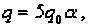 где:9о(еГ.9о.9о) - секундный расход воды, величину которого следует определять согласно п.3.2;* - коэффициент, определяемый согласно рекомендуемому приложению 4 в зависимости от общего числа приборов N на расчетном участке сети и вероятности их действия Р, вычисляемой согласно п.3.4.-=0,2+0,777(NP-0,015)0,686Вероятность      действия      санитарно-технических      приборов Р<.Р",,Р\Р'>> на участках сети надлежит определять по формулам:а) при одинаковых водопотребителях в здании (зданиях) или сооружении (сооружениях) без учета изменения соотношения U/N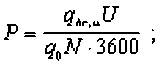 при       отличающихся      группах       водопотребителей       в       здании       (зданиях)       или сооружении (сооружениях) различного назначения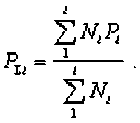 Максимальный часовой расход воды %Лч1" ,ч1>%1\ куб.м/ч, следует определять по формулеqtr = 0,005?0>ог^,где:а,*- -     коэффициент,     определяемый     согласно     рекомендуемому приложению     4 в зависимости от общего числа приборов N, обслуживаемых проектируемой системой, ивероятности их использования    &, вычисляемой согласно п. 3.7.185СХЕМА   ВОДОСНАБЖЕНИЯ И ВОДООТВЕДЕНИЯ города Димитровграда Ульяновской области до 2028 годаПри этом табл.   1   рекомендуемого приложения 4 надлежит руководствоватьсяпри ры >  0,1   и  N<=200,   при  других   значениях ры и  N  коэффициент аы следует принимать по табл. 2 рекомендуемого приложения 4.3.2.Создание базы для паспортизации Заказчиком объектов централизованной системы водоснабжения и водоотведенияВ водопроводно - канализационном хозяйстве учет сетей и сооружений ВиВ принято также называть «инвентаризацией сетей и сооружений» или «паспортизацией»В паспорте потребителя ХВС отражается следующая информация: наименование, адрес, геодезическая отметка, расход, параметры работы повысительного насоса и т.д. При проведении расчетов гидравлического режима работы сетей водоснабжения в программном комплексе Зулу вышеперечисленные данные, как необходимые для расчета компоненты, приводятся в информационных данных по каждому из элементов системы ( потребители, узлы, участки, насосные. источники, резервуары) что является созданием базы для паспортизации объектов.Под паспортизацией сети понимается не просто формальный документ, а комплекс работ по сбору, вводу в базу данных и непрерывной актуализация многочисленных справочных данных, которые характеризуют объекты действующих сетей ВиВ.А информационная система, которая содержит собранные данные по объектам сетей ВиВ, информацию об их расположении, величине, качественных и количественных характеристиках, назначении, называется «кадастром».Таким  образом,  для  создания эффективной  системы учета,   были  использованы информационные технологии, которые объединяют в себе возможности по:.    сбору, обработке, структурированию и хранению огромного объема информации,•    поддержанию   актуальности   данных   (за   счет   непрерывного   наблюдения   и натурного уточнения),.    обеспечение  удобства  пользователей  (это  означает  наглядное  представление информации, быстрый поиск и обработка необходимых данных).То есть данная технология решила задачи:.    ведения баз данных (что необходимо для обработки и структурирования информации). Примером конкретных БД являются системы управления баз данных -Access, SQL, Oracle.186СХЕМА   ВОДОСНАБЖЕНИЯ И ВОДООТВЕДЕНИЯ города Димитровграда Ульяновской области до 2028 годавизуализации (то есть графического представления пространственно распределенных данных и объектов). Примером могут служить приложения для работы с растровой и векторной графикой (AutoCAD, CoralDraw, PhotoShop.математического моделирования (то есть возможности создавать топологически взаимосвязанные модели сетей ВиВ, на основе которых можно решать различные технологические задачи - поиск закольцованных участков на сети, поиск отключающих устройств, анализ работы сети после отключения участка трубопроводной сети.Самое главное применение математического моделирования - это возможность проведения гидравлических расчетов.3.3.Описание реальных характеристик режимов работы централизованной системы водоснабжения и водоотведения.В данной работе были рассчитаны гидравлические режимы работы сетей водопотребления в соответствии со СНиП 2.04.02-84*Водоснабжение. Наружные сети и сооружения на расчетные расходы воды с учетом расхода воды на пожаротушение.Сооружения водопровода должны иметь пропускную способность, достаточную для всего расчетного срока его действия. За расчетный расход принимают расход в часы максимального водоразбора суток с наибольшим водопотреблением. Также была проведен поверочный расчет на среднечасовые расходы и в час минимального водопотребления.Существующие характеристики сетей водоснабжения и водоотведения являются достаточными для перекачки фактических и расчетных в сутки максимального водопотребления объемов воды к потребителям. Так же, как показал расчет гидравлического режима , диаметры отдельных участков являются завышенными, то есть скорость движения воды в них стремиться к нулю. Данный факт также указывает на возможность снижения эффективности водоснабжения, снижения качества предоставляемой услуги. Соответственно такие участки могут быть подвергнуты оптимизации и в период планового ремонта ветхих трубопроводов заменены на трубопроводы с меньшим диаметром, что принесет экономию в связи с их более низкой стоимостью и стоимостью перекладки.3.4.Моделирование всех видов переключений, осуществляемых на сетях водоснабжения и водоотведения.Целью поверочного расчета является определение потокораспределения в водопроводной сети, подачи и напора источников при известных диаметрах труб и отборах воды в узловых точках. В результате поверочного расчета определяются:расходы и потери напора во всех участках сети, подачи источников, пьезометрические напоры во всех узлах системы.187СХЕМА   ВОДОСНАБЖЕНИЯ И ВОДООТВЕДЕНИЯ города Димитровграда Ульяновской области до 2028 годаВ ходе расчетов был проведен анализ отключений, переключений, поиск ближайшей запорной арматуры, отключающей участок от источников, или полностью изолирующей участок.Гидравлические режимы водоснабжения и обеспеченность потребителей при переключениях, осуществляемых на сетях водоснабжения,   сохраняются.3.5.Оценка осуществимости сценариев перспективного развития централизованной системы водоснабжения и водоотведения с точки зрения обеспечения гидравлических режимов.Как было описано выше, при введение в действие новых объектов капитального строительства (нагрузки) диаметры некоторых участков магистральных трубопроводов становятся недостаточными для пропуска возросших объемов воды. Удельные линейные потери на таких участках возрастают до 40 -125 мм/м, что является препятствием для нормальной циркуляции ресурса, увеличивает потребление электроэнергии , ухудшает качество водоснабжения потребителей.Данные по перекладке трубопроводов   приведены в п.п.1.6.2.При подключении перспективной нагрузки в многоэтажных зданиях 9-ти и 12-ти этажных, прослеживается нехватка напора воды для подачи воды на верхние этажи в час максимального водоразбора.Данные расчетов приведены ниже.Анализ топологии.	 Расчет водопроводной сети от источника: ID=2432 	Кодировка сети...Чтение данных по объектам 'Участок водопроводной сети'Чтение данных по объектам 'Участок водопроводной сети'Чтение данных по объектам 'Водонапорная башня'Чтение данных по объектам 'Потребитель'Чтение данных по объектам 'Узел'Расчет потокораспределения #1...Запись результатов по объектам 'Потребитель'Запись результатов по объектам 'Узел'Запись результатов по объектам 'Участок водопроводной сети'188СХЕМА   ВОДОСНАБЖЕНИЯ И ВОДООТВЕДЕНИЯ города Димитровграда Ульяновской области до 2028 годаЗапись результатов по объектам 'Водонапорная башня'Запись результатов по объектам 'Участок водопроводной сети'Предупреждение Z604: ID=6352 Недостаточно напора на потребителе (5.992 м)Предупреждение Z604: ID=6359 Недостаточно напора на потребителе (6.021 м)Предупреждение Z604: ID=6374 Недостаточно напора на потребителе (4.098 м)Предупреждение Z604: ID=6861 Недостаточно напора на потребителе (0.915 м)САМЫЙ    НЕБЛАГОПОЛУЧНЫЙ    ПОТРЕБИТЕЛЬ:    ID=6359    Нехватка    напора: 6.021Расчет водопроводной сети от источника: ID=6124 	Предупреждение Z604: ID=136 Недостаточно напора на потребителе (1.849 м)Предупреждение Z604: ID=4595 Недостаточно напора на потребителе (12.062 м)Предупреждение Z604: ID=6391 Недостаточно напора на потребителе (16.171 м)Предупреждение Z604: ID=6403 Недостаточно напора на потребителе (18.438 м)Предупреждение Z604: ID=6429 Недостаточно напора на потребителе (19.298 м)Предупреждение Z604: ID=6460 Недостаточно напора на потребителе (14.785 м)Предупреждение Z604: ID=6462 Недостаточно напора на потребителе (12.713 м)Предупреждение Z604: ID=6504 Недостаточно напора на потребителе (16.242 м)Предупреждение Z604: ID=6506 Недостаточно напора на потребителе (13.024 м)Предупреждение Z604: ID=6508 Недостаточно напора на потребителе (15.651 м)Предупреждение Z604: ID=6510 Недостаточно напора на потребителе (15.350 м)Предупреждение Z604: ID=6512 Недостаточно напора на потребителе (14.461 м)Предупреждение Z604: ID=6514 Недостаточно напора на потребителе (14.471 м)Предупреждение Z604: ID=6516 Недостаточно напора на потребителе (6.034 м) Предупреждение Z604: ID=6518 Недостаточно напора на потребителе (4.018 м) Предупреждение Z604: ID=6524 Недостаточно напора на потребителе (6.513 м) Предупреждение Z604: ID=6731 Недостаточно напора на потребителе (5.484 м)189СХЕМА   ВОДОСНАБЖЕНИЯ И ВОДООТВЕДЕНИЯ города Димитровграда Ульяновской области до 2028 годаПредупреждение Z604: ID=6742 Недостаточно напора на потребителе (3.218 м) Предупреждение Z604: ID=6776 Недостаточно напора на потребителе (5.565 м) Предупреждение Z604: ID=6778 Недостаточно напора на потребителе (5.524 м) Предупреждение Z604: ID=6805 Недостаточно напора на потребителе (7.076 м) Предупреждение Z604: ID=6814 Недостаточно напора на потребителе (6.178 м) Предупреждение Z604: ID=6824 Недостаточно напора на потребителе (5.422 м)Предупреждение Z604: ID=6832 Недостаточно напора на потребителе (6.669 м)Предупреждение Z604: ID=6842 Недостаточно напора на потребителе (7.897 м)САМЫЙ НЕБЛАГОПОЛУЧНЫЙ ПОТРЕБИТЕЛЬ: ID=6429 Нехватка напора: 19.298Для обеспечения подачи потребителям воды в час максимального водоразбора
необходимо в таких зданиях предусмотреть локальные подкачивающие насосные
станции.       Спектр       предлагаемых	нынче       подкачивающих       станций       различныхпроизводителей чрезвычайно велик и не должен создать проблемы при их подборе.При выполнении данных рекомендаций обеспеченность гидравлического режима будет соблюдаться полностью, соответственно осуществимость сценария развития будет 100 процентной.190СХЕМА   ВОДОСНАБЖЕНИЯ И ВОДООТВЕДЕНИЯ города Димитровграда Ульяновской области до 2028 годаПРИЛОЖЕНИЯ191СХЕМА   ВОДОСНАБЖЕНИЯ И ВОДООТВЕДЕНИЯ города Димитровграда Ульяновской области до 2028 года192СХЕМА   ВОДОСНАБЖЕНИЯ И ВОДООТВЕДЕНИЯ города Димитровграда Ульяновской области до 2028 годаПРИЛОЖЕНИЕ 1 Данные по присоединенным нагрузкам и расчетным напорам   потребителей города Димитровград193СХЕМА   ВОДОСНАБЖЕНИЯ И ВОДООТВЕДЕНИЯ города Димитровграда Ульяновской области до 2028 года194СХЕМА   ВОДОСНАБЖЕНИЯ И ВОДООТВЕДЕНИЯ города Димитровграда Ульяновской области до 2028 года195СХЕМА   ВОДОСНАБЖЕНИЯ И ВОДООТВЕДЕНИЯ города Димитровграда Ульяновской области до 2028 года196СХЕМА   ВОДОСНАБЖЕНИЯ И ВОДООТВЕДЕНИЯ города Димитровграда Ульяновской области до 2028 года197СХЕМА   ВОДОСНАБЖЕНИЯ И ВОДООТВЕДЕНИЯ города Димитровграда Ульяновской области до 2028 года198СХЕМА   ВОДОСНАБЖЕНИЯ И ВОДООТВЕДЕНИЯ города Димитровграда Ульяновской области до 2028 года199СХЕМА   ВОДОСНАБЖЕНИЯ И ВОДООТВЕДЕНИЯ города Димитровграда Ульяновской области до 2028 года200СХЕМА   ВОДОСНАБЖЕНИЯ И ВОДООТВЕДЕНИЯ города Димитровграда Ульяновской области до 2028 года201СХЕМА   ВОДОСНАБЖЕНИЯ И ВОДООТВЕДЕНИЯ города Димитровграда Ульяновской области до 2028 года202СХЕМА   ВОДОСНАБЖЕНИЯ И ВОДООТВЕДЕНИЯ города Димитровграда Ульяновской области до 2028 года203СХЕМА   ВОДОСНАБЖЕНИЯ И ВОДООТВЕДЕНИЯ города Димитровграда Ульяновской области до 2028 года204СХЕМА   ВОДОСНАБЖЕНИЯ И ВОДООТВЕДЕНИЯ города Димитровграда Ульяновской области до 2028 года205СХЕМА   ВОДОСНАБЖЕНИЯ И ВОДООТВЕДЕНИЯ города Димитровграда Ульяновской области до 2028 года206СХЕМА   ВОДОСНАБЖЕНИЯ И ВОДООТВЕДЕНИЯ города Димитровграда Ульяновской области до 2028 года207СХЕМА   ВОДОСНАБЖЕНИЯ И ВОДООТВЕДЕНИЯ города Димитровграда Ульяновской области до 2028 года208СХЕМА   ВОДОСНАБЖЕНИЯ И ВОДООТВЕДЕНИЯ города Димитровграда Ульяновской области до 2028 года209СХЕМА   ВОДОСНАБЖЕНИЯ И ВОДООТВЕДЕНИЯ города Димитровграда Ульяновской области до 2028 года210СХЕМА   ВОДОСНАБЖЕНИЯ И ВОДООТВЕДЕНИЯ города Димитровграда Ульяновской области до 2028 года211СХЕМА   ВОДОСНАБЖЕНИЯ И ВОДООТВЕДЕНИЯ города Димитровграда Ульяновской области до 2028 года212СХЕМА   ВОДОСНАБЖЕНИЯ И ВОДООТВЕДЕНИЯ города Димитровграда Ульяновской области до 2028 года213СХЕМА   ВОДОСНАБЖЕНИЯ И ВОДООТВЕДЕНИЯ города Димитровграда Ульяновской области до 2028 года214СХЕМА   ВОДОСНАБЖЕНИЯ И ВОДООТВЕДЕНИЯ города Димитровграда Ульяновской области до 2028 года215СХЕМА   ВОДОСНАБЖЕНИЯ И ВОДООТВЕДЕНИЯ города Димитровграда Ульяновской области до 2028 года216СХЕМА   ВОДОСНАБЖЕНИЯ И ВОДООТВЕДЕНИЯ города Димитровграда Ульяновской области до 2028 года217СХЕМА   ВОДОСНАБЖЕНИЯ И ВОДООТВЕДЕНИЯ города Димитровграда Ульяновской области до 2028 года218СХЕМА   ВОДОСНАБЖЕНИЯ И ВОДООТВЕДЕНИЯ города Димитровграда Ульяновской области до 2028 года219СХЕМА   ВОДОСНАБЖЕНИЯ И ВОДООТВЕДЕНИЯ города Димитровграда Ульяновской области до 2028 года220СХЕМА   ВОДОСНАБЖЕНИЯ И ВОДООТВЕДЕНИЯ города Димитровграда Ульяновской области до 2028 года221СХЕМА   ВОДОСНАБЖЕНИЯ И ВОДООТВЕДЕНИЯ города Димитровграда Ульяновской области до 2028 года222СХЕМА   ВОДОСНАБЖЕНИЯ И ВОДООТВЕДЕНИЯ города Димитровграда Ульяновской области до 2028 года223СХЕМА   ВОДОСНАБЖЕНИЯ И ВОДООТВЕДЕНИЯ города Димитровграда Ульяновской области до 2028 года224СХЕМА   ВОДОСНАБЖЕНИЯ И ВОДООТВЕДЕНИЯ города Димитровграда Ульяновской области до 2028 года225СХЕМА   ВОДОСНАБЖЕНИЯ И ВОДООТВЕДЕНИЯ города Димитровграда Ульяновской области до 2028 года226СХЕМА   ВОДОСНАБЖЕНИЯ И ВОДООТВЕДЕНИЯ города Димитровграда Ульяновской области до 2028 года227СХЕМА   ВОДОСНАБЖЕНИЯ И ВОДООТВЕДЕНИЯ города Димитровграда Ульяновской области до 2028 года228СХЕМА   ВОДОСНАБЖЕНИЯ И ВОДООТВЕДЕНИЯ города Димитровграда Ульяновской области до 2028 года229СХЕМА   ВОДОСНАБЖЕНИЯ И ВОДООТВЕДЕНИЯ города Димитровграда Ульяновской области до 2028 года230СХЕМА   ВОДОСНАБЖЕНИЯ И ВОДООТВЕДЕНИЯ города Димитровграда Ульяновской области до 2028 года231СХЕМА   ВОДОСНАБЖЕНИЯ И ВОДООТВЕДЕНИЯ города Димитровграда Ульяновской области до 2028 года232СХЕМА   ВОДОСНАБЖЕНИЯ И ВОДООТВЕДЕНИЯ города Димитровграда Ульяновской области до 2028 года233СХЕМА   ВОДОСНАБЖЕНИЯ И ВОДООТВЕДЕНИЯ города Димитровграда Ульяновской области до 2028 года234СХЕМА   ВОДОСНАБЖЕНИЯ И ВОДООТВЕДЕНИЯ города Димитровграда Ульяновской области до 2028 года235СХЕМА   ВОДОСНАБЖЕНИЯ И ВОДООТВЕДЕНИЯ города Димитровграда Ульяновской области до 2028 года236СХЕМА   ВОДОСНАБЖЕНИЯ И ВОДООТВЕДЕНИЯ города Димитровграда Ульяновской области до 2028 года237СХЕМА   ВОДОСНАБЖЕНИЯ И ВОДООТВЕДЕНИЯ города Димитровграда Ульяновской области до 2028 года238СХЕМА   ВОДОСНАБЖЕНИЯ И ВОДООТВЕДЕНИЯ города Димитровграда Ульяновской области до 2028 года239СХЕМА   ВОДОСНАБЖЕНИЯ И ВОДООТВЕДЕНИЯ города Димитровграда Ульяновской области до 2028 года240СХЕМА   ВОДОСНАБЖЕНИЯ И ВОДООТВЕДЕНИЯ города Димитровграда Ульяновской области до 2028 года241СХЕМА   ВОДОСНАБЖЕНИЯ И ВОДООТВЕДЕНИЯ города Димитровграда Ульяновской области до 2028 года242СХЕМА   ВОДОСНАБЖЕНИЯ И ВОДООТВЕДЕНИЯ города Димитровграда Ульяновской области до 2028 года243СХЕМА   ВОДОСНАБЖЕНИЯ И ВОДООТВЕДЕНИЯ города Димитровграда Ульяновской области до 2028 года244СХЕМА   ВОДОСНАБЖЕНИЯ И ВОДООТВЕДЕНИЯ города Димитровграда Ульяновской области до 2028 года245СХЕМА   ВОДОСНАБЖЕНИЯ И ВОДООТВЕДЕНИЯ города Димитровграда Ульяновской области до 2028 года246СХЕМА   ВОДОСНАБЖЕНИЯ И ВОДООТВЕДЕНИЯ города Димитровграда Ульяновской области до 2028 года247СХЕМА   ВОДОСНАБЖЕНИЯ И ВОДООТВЕДЕНИЯ города Димитровграда Ульяновской области до 2028 года248СХЕМА   ВОДОСНАБЖЕНИЯ И ВОДООТВЕДЕНИЯ города Димитровграда Ульяновской области до 2028 года249СХЕМА   ВОДОСНАБЖЕНИЯ И ВОДООТВЕДЕНИЯ города Димитровграда Ульяновской области до 2028 года250СХЕМА   ВОДОСНАБЖЕНИЯ И ВОДООТВЕДЕНИЯ города Димитровграда Ульяновской области до 2028 года251СХЕМА   ВОДОСНАБЖЕНИЯ И ВОДООТВЕДЕНИЯ города Димитровграда Ульяновской области до 2028 года252СХЕМА   ВОДОСНАБЖЕНИЯ И ВОДООТВЕДЕНИЯ города Димитровграда Ульяновской области до 2028 года253СХЕМА   ВОДОСНАБЖЕНИЯ И ВОДООТВЕДЕНИЯ города Димитровграда Ульяновской области до 2028 года254СХЕМА   ВОДОСНАБЖЕНИЯ И ВОДООТВЕДЕНИЯ города Димитровграда Ульяновской области до 2028 года255ПоказательЯнв.Фев.МартАпр.МайИюньИюльАвг.Сен.Окт.Нояб.Дек.ГодСредняя температура, °C   -10,3-10,4-5,45,514,319,020,918,512,85,1-3,9-9,54,8НаименованиеЖилищный фонд, тыс. м2Численность проживающих, тыс.чел.Жилищная обеспеченность, м2/чел.МКД239010023,8ИЖС4882024,4Итого287812024Год2005200620072008200920102011201220132014Человек129 100128 000127 000127 600127 966122 580122 231121 487119 999118 513№ п/пПоказателиЕдиницаизмере-нияПо Генеральному 2010 годаПо Генеральному 2010 годаплануФакти-чески% реали-зации№ п/пПоказателиЕдиницаизмере-нияисх.год 2005 г.срок 2015 г.срок 2025 г.на 01.01.14% реали-зации1.Население, всеготыс. чел.129,1130,0135,0120,096,5№ п/пПоказателиЕдиницаизмере-нияПо Генеральному плану 2010 годаПо Генеральному плану 2010 годаПо Генеральному плану 2010 годаФакти-чески% реали-зации№ п/пПоказателиЕдиницаизмере-нияисх.год 2005 г.срок 2015 г.срок 2025 г.на 01.01.14% реали-зации2.Возрастная структура населения2.в том числе:2.*дети 0-15 лет%16,717,218,315,9922.*лица трудоспособного возраста%64,259,655,460,11012.*лица пенсионного возраста%19,123,226,324,01033.Численность занятых в экономике3.всего:тыс. чел.23524526522083%3.в том числе:3.*в промышленноститыс. чел.76808080100%Жилищный фондГодГодГодГодГодГодГодГодЖилищный фонд20012002200320042005200620072013Общая площадь жилых домов, тыс.м221132535257325832604262826432878в т.ч. м2 на 1 жителя18,418,719,119,920,120,520,824НаименованиеЖилищный фонд, тыс. м2Численность проживающих, тыс.чел.Жилищная обеспеченность, м2/чел.МКД239010023,8ИЖС4882024,4Итого287812024№ п.п.Принадлежность водозаборовНаименование подземного водозабора1.ООО «Ульяновскоблводоканал»водозабор «Горка»1.ООО «Ульяновскоблводоканал»водозабор поселка Дачный2.ОАО «ОТЭК»куст скважин № 3№ № п/пНаименование предприятияКоличество скважинОбъемдобываемойводы,тыс.м3/год1ЮИ 78/332702ОАО «Ковротекс»4129№ № п/пНаименование предприятияКоличество скважинОбъемдобываемойводы,тыс.м3/год3ООО «Завод Трехсосенский»31654Пассажирское автотранспортное предприятие1165ОАО ДТЭФ «Транссервис»166МУП «Спецтранссервис»113,27Завод по переработке сельскохозяйственного сырья11,58ОАО «Олимп»4не действует9ОАО «ДААЗ»9не действуетНаименованиеУстановки ультрафиолетового обеззараживания водыСостав комплексаУстановки УДВ-500/72-В6   - 3шт.Техническая характеристика:Техническая характеристика:Производительность, м3/ч2000Гидравлическое сопротивление, м0,3Рабочее давление, кгс/см2, не более1Тип лампДБ-75-2Количество ламп в камере72НаименованиеУстановки ультрафиолетового обеззараживания водыСрок службы ламп, ч12000Год ввода1999№п/ пСооруженияТипМаркаПроизводительность,м3/часКол-во, шт.Год ввода1Отстойники2Скорые фильтрыскор ыйбезнапорныйфильтрж/б резервуар V=145м3224819973Осветлитель-----№№ п/пНаименованиеХлораторнаяСостав комплексаСостав комплексаСтанция обезжелезивания питьевой водытехническая характеристика:техническая характеристика:техническая характеристика:1Производительность, м3/ч2кг/час2Гидравлическое сопротивление, м-3Применяемые реагентыгазообразный хлор, гипосульфит натрия, кальцинированная сода, азот4Объѐм склада хранения реагентовгазообразный хлор (1000кг), гипосульфит натрия (65-70кг),   кальцинированная сода (135кг),азот5Год ввода1997№ скважиныГод ввода скважиныПроизводите льность, м3/чГлубина, мМарка насосаМощность эл. двиг., кВтГод ввода насоса1234567№1 п.Дачный19982070,5ЭЦВ 8-25-100112009119623352ЭЦВ 8-25-100112013219624045ЭЦВ 8-25-1501720111234567319813243ЭЦВ 8-25-100112010419778585ЭЦВ 10-65-110322011619738588ЭЦВ 10-65-110322010719674386ЭЦВ 8-25-150172012819852533ЭЦВ 8-25-1001120101019694150ЭЦВ 8-25-1501720131219698055ЭЦВ 10-65-1103220121319902628ЭЦВ 8-25-1001120141419833736ЭЦВ 8-25-1501720141619802530,7ЭЦВ 8-25-1001120131819767534,5ЭЦВ 10-65-1103220111919919037ЭЦВ 10-65-1504520102119693526,5ЭЦВ 8-25-1501720142219817533ЭЦВ 10-65-1103220112319817535ЭЦВ 10-65-1103220132419847533,4ЭЦВ 10-65-1103220092519847534ЭЦВ 10-65-1103220142719933529ЭЦВ 8-25-1001120142819873736ЭЦВ 8-25-1001120122919938029ЭЦВ 10-65-1103220133019883536ЭЦВ 8-25-1501720103219903237ЭЦВ 8-25-1001120123319903337ЭЦВ 8-25-1001120083519907037ЭЦВ 10-65-1103220133719923732ЭЦВ 8-25-1501720143920024069,4ЭЦВ 8-25-1501720114019988542,2ЭЦВ 10-65-1103220134219994062,3ЭЦВ 8-25-150172013№ скважиныГод ввода скважиныДата испытанийДебит, м3/чМарка насосаМощность эл. двиг, кВтГод ввода насоса251969-1972Март 201420ЭЦВ-8-25-1001121.04.2011261969-1972Март 201435ЭЦВ-8-25-1001131.10.2013271969-1972Март 201434ЭЦВ-8-25-1001115.02.2012281969-1972Март 201470ЭЦВ10-65-1103218.01.2013291969-1972Март 201412ЭЦВ-8-25-1001128.05.2013301969-1972Март 201420ЭЦВ-8-25-1001127.02.2012311969-1972Март 201435ЭЦВ-8-25-1001105.03.2014331969-1972Март 201410ЭЦВ-6-10-1105,520.07.2013371969-1972Март 201415ЭЦВ-6-10-1105,525.12.2013391969-1972Март 201415ЭЦВ-6-10-1105,517.04.2013401969-1972Март 201472ЭЦВ10-63-1103225.09.2013411969-1972Март 201423ЭЦВ-8-25-1001119.07.2013421969-1972Март 201415ЭЦВ-6-10-1105,511.03.2014431969-1972Март 201415ЭЦВ-6-10-1406,316.10.201344Март 201435ЭЦВ-8-40-601119.03.201345Март 201435ЭЦВ-8-25-1001105.09.201346Март 201436ЭЦВ-8-25-1001121.06.201347Март 201420ЭЦВ-8-25-1001113.05.201348Март 201415ЭЦВ-6-10-1105,527.03.2014№ скважиныДата испытанийДебит, м3/чМарка насосаМощность эл. двиг, кВтГод ввода насоса49Март 201410ЭЦВ-6-10-1105,523.12.201350Март 20148ЭЦВ-6-10-1105,503.10.201351Март 201418ЭЦВ-8-25-1001126.10.201152Март 201425ЭЦВ-8-25-1001126.12.2013№№ п/пНасосНасосНасосЭлектродвигательЭлектродвигательГод ввода№№ п/пМаркаПроизводительность (G), м3/часНапор (Н), мМаркаМощность (W),кВтГод ввода11 Д 630 - 90 а550744 АМН 355 S4 У3200199521 Д 630 - 90 а55074М 280 М-4200199531 Д 630 - 90 а550744 АМН 355 S4 У3200199541 Д 630 - 90 а550744 АМН 355 S4 У3200199551 Д 630 - 90 а550744 АМН 355 S4 У3200199561 Д 630 - 90 а550744 АМН 355 S4 У32001995№№ п/пНасосНасосНасосЭлектродвигательГод ввода№№ п/пмаркапроизводительность (G), куб.м/часнапор (Н), ммощность (W), кВтГод ввода11Д-200-90а180747512.200121Д-500-63а45053132-3К 90/85908555-4К 90/85908555-5Д 500 - 6550065160-6Д 630 - 9063090250-71 Д 630 - 90 б50060160-81 Д 500 - 63 а45053132-91 Д 500 - 63 а45053132-101Д-200-90а180747501.2002Наименование№ п/пV, объем, м3МатериалФизическое состояниеНакопительная емкость11500бетонудовлетворительноеНакопительная емкость21500бетонудовлетворительноеНакопительная емкость36000бетонудовлетворительноеВодонапорная башня   (п.Дачный)4300стальудовлетворительноеТехнологическое назначение№№ п/пОбъем, м3МатериалГод вводаФизическое состояниеНакопительная емкостьР-1 (РЕ-100-10)1000ж/б1997Удовлетв.Накопительная емкостьР-2 (РЕ-100-10)1000ж/б1997Удовлетв.Технологическое назначение№№ п/пОбъем, м3МатериалГод вводаФизическое состояниеНакопительная емкостьР-11000ж/б1959удовлет.Накопительная емкостьР-21000ж/б1959удовлет.Накопительная емкостьР-31500ж/б1967удовлет.Накопительная емкостьР-43000ж/б1986удовлет.Длина, мДиаметр, мМатериальная   характеристика, м26373,530,63824,1183940,310,51970,1551398,110,4559,2447634,970,32290,4914381,680,251095,42Длина, мДиаметр, мМатериальная   характеристика, м211310,490,22262,09825850,760,153877,6143611,750,1361,175200,340,0816,0272262,510,0513,1255Итого: 64964,4528714,82Длина, мДиаметр, мМатериальная характеристика,1041,670,6м625,0029818,030,54909,0151919,260,4767,70422978,760,36893,6284569,960,251142,4930470,730,26094,14686774,720,1513016,208Итого:            19234963926,97НаименованиеОАО «ОТЭК»ООО «Ульяновскоблводоканал»ООО «Ульяновскоблводоканал»ИтогоНаименованиеВЗУ ЗападныйВЗУ ГоркаВЗУ ДачныйИтогоПоднято воды, тыс.м35 196,30910622,925119,53215938,8собственные нужды, тыс.м3398,700122,00-520,7отпущено в сеть, тыс.м34 797,60910500,925119,53215418,1потери при транспорте, тыс.м31 687,1112886,925-4574,0потери % от отпуска35,2%27,5%0%29,6%отпуск потребителям всего, тыс.м33 110,4987614,00119,53210844,03НаименованиеПоднято воды, тыс.м3Реализовано потребителям всего, тыс.м3ОАО «ОТЭК»5 196,313 110,5ООО «Ульяновскоблводоканал»10742,467733,53Итого по территориальному баллансу:15938,810844,032013 г.2013 г.2013 г.2013 г.2013 г.2013 г.ОАО «ОТЭК»ООО «Ульяновскоблводоканал»ООО «Ульяновскоблводоканал»ООО «Ульяновскоблводоканал»НаименованиеВЗУ ЗападныйВЗУ ГоркаВЗУ ДачныйВЗУ ДачныйИтогоОтпуск потребителям3 110,4987614119,532119,53210844,03в том числе:жилые1 833,919---1 833,919административныебюджетные214,047---214,047производственные1 062,532---1 062,5322012 г.2012 г.2012 г.2012 г.2012 г.2012 г.НаименованиеВЗУ ЗападныйВЗУ ГоркаВЗУ ДачныйИтогоИтогоОтпуск потребителям3815,267936116,69211751,2611751,26В том числе:жилые2 569,233--2569,2административныебюджетные218,962--218,96производственные1 027,066--1027,12011 г.2011 г.2011 г.2011 г.2011 г.НаименованиеВЗУ ЗападныйВЗУ ГоркаВЗУ ДачныйИтогоОтпуск потребителям3923,687570110,459В том числе:жилые2 757,505--2 757,505административныебюджетные382,907--382,907производственные783,267--783,267Фактическое потребление,тыс.м3ОАО «ОТЭК»ООО «Ульяновскоблводоканал»ООО «Ульяновскоблводоканал»Итогон а2с0е1л3енгоидем3 110,4987614119,53210724,52012 год3815,267936116,69211751,262011 год3923,687570110,45911604,14№ п/пСтепень благоустройства жилищного фондаЭтажность домаНорматив потребления коммунальной услуги (куб.м в месяц на 1 м2общей площади помещений, входящих в состав общего имущества вмногоквартирном доме)Норматив потребления коммунальной услуги (куб.м в месяц на 1 м2общей площади помещений, входящих в состав общего имущества вмногоквартирном доме)Норматив потребления коммунальной услуги (куб.м в месяц на 1 м2общей площади помещений, входящих в состав общего имущества вмногоквартирном доме)№ п/пСтепень благоустройства жилищного фондаЭтажность домапо горячему водоснабжениюпо холодному водоснабжениюпо водоотведению1.Многоквартирные жилые дома с централизованным холодным и горячим водоснабжением, канализацией, оборудованные:Многоквартирные жилые дома с централизованным холодным и горячим водоснабжением, канализацией, оборудованные:Многоквартирные жилые дома с централизованным холодным и горячим водоснабжением, канализацией, оборудованные:Многоквартирные жилые дома с централизованным холодным и горячим водоснабжением, канализацией, оборудованные:Многоквартирные жилые дома с централизованным холодным и горячим водоснабжением, канализацией, оборудованные:1.1.ванной с душем, раковиной, кухонной мойкой, унитазом1-40,0590,0720,1311.1.ванной с душем, раковиной, кухонной мойкой, унитазом5-90,1080,1340,2421.1.ванной с душем, раковиной, кухонной мойкой, унитазом10 и выше0,1680,2120,3801.2.душем (без ванн), раковиной, кухонной мойкой, унитазом1-40,0410,0550,0961.2.душем (без ванн), раковиной, кухонной мойкой, унитазом5-90,0710,0990,1701.2.душем (без ванн), раковиной, кухонной мойкой, унитазом10 и выше0,1080,1550,2631.3.раковиной, кухонной мойкой, унитазом1-40,0220,0370,0591.3.раковиной, кухонной мойкой, унитазом5-90,0320,0630,0951.3.раковиной, кухонной мойкой, унитазом10 и выше0,0450,0950,1402.Многоквартирные жилые дома с централизованным холодным водоснабжением, канализацией без централизованного горячего водоснабжения с водонагревателями различноготипа, оборудованные:Многоквартирные жилые дома с централизованным холодным водоснабжением, канализацией без централизованного горячего водоснабжения с водонагревателями различноготипа, оборудованные:Многоквартирные жилые дома с централизованным холодным водоснабжением, канализацией без централизованного горячего водоснабжения с водонагревателями различноготипа, оборудованные:Многоквартирные жилые дома с централизованным холодным водоснабжением, канализацией без централизованного горячего водоснабжения с водонагревателями различноготипа, оборудованные:Многоквартирные жилые дома с централизованным холодным водоснабжением, канализацией без централизованного горячего водоснабжения с водонагревателями различноготипа, оборудованные:2.1.ванной с душем, раковиной, кухонной мойкой, унитазом1-4-0,1180,1182.1.ванной с душем, раковиной, кухонной мойкой, унитазом5-9-0,2280,2282.1.ванной с душем, раковиной, кухонной мойкой, унитазом10 и выше-0,3650,3652.2.душем (без ванн), раковиной, кухонной мойкой, унитазом1-4-0,0810,081№ п/пСтепень благоустройства жилищного фондаЭтажность домаНорматив потребления коммунальной услуги (куб.м в месяц на 1 м2общей площади помещений, входящих в состав общего имущества вмногоквартирном доме)Норматив потребления коммунальной услуги (куб.м в месяц на 1 м2общей площади помещений, входящих в состав общего имущества вмногоквартирном доме)Норматив потребления коммунальной услуги (куб.м в месяц на 1 м2общей площади помещений, входящих в состав общего имущества вмногоквартирном доме)№ п/пСтепень благоустройства жилищного фондаЭтажность домапо горячему водоснабжениюпо холодному водоснабжениюпо водоотведению№ п/пСтепень благоустройства жилищного фонда5-9-0,1530,153№ п/пСтепень благоустройства жилищного фонда10 и выше-0,2420,2422.3.раковиной, кухонной мойкой, унитазом1-4-0,0460,0462.3.раковиной, кухонной мойкой, унитазом5-9-0,0820,0822.3.раковиной, кухонной мойкой, унитазом10 и выше-0,1260,1262.4.раковиной, кухонной мойкой1-4-0,0400,0402.4.раковиной, кухонной мойкой5-9-0,0680,0682.4.раковиной, кухонной мойкой10 и выше-0,1030,1033.Многоквартирные и жилые дома с централизованным холодным водоснабжением, канализацией, без централизованного горячего водоснабжения и водонагревателей различноготипа оборудованные:Многоквартирные и жилые дома с централизованным холодным водоснабжением, канализацией, без централизованного горячего водоснабжения и водонагревателей различноготипа оборудованные:Многоквартирные и жилые дома с централизованным холодным водоснабжением, канализацией, без централизованного горячего водоснабжения и водонагревателей различноготипа оборудованные:Многоквартирные и жилые дома с централизованным холодным водоснабжением, канализацией, без централизованного горячего водоснабжения и водонагревателей различноготипа оборудованные:Многоквартирные и жилые дома с централизованным холодным водоснабжением, канализацией, без централизованного горячего водоснабжения и водонагревателей различноготипа оборудованные:3.1раковиной, кухонной мойкой, унитазом1-4-0,0460,0463.1раковиной, кухонной мойкой, унитазом5-9-0,0820,0823.1раковиной, кухонной мойкой, унитазом10 и выше-0,1260,1263.2раковиной, кухонной мойкой1-4-0,0400,0403.2раковиной, кухонной мойкой5-9-0,0680,0683.2раковиной, кухонной мойкой10 и выше-0,1030,1034.Общежития с централизованным холодным и горячим водоснабжением,1-40,0360,0500,086№ п/пСтепень благоустройства жилищного фондаканализацией, оборудованные душем (без ванн) на этажах или при жилых комнатах, общими раковинамиЭтажность домаНорматив потребления коммунальной услуги (куб.м в месяц на 1 м2общей площади помещений, входящих в состав общего имущества вмногоквартирном доме)Норматив потребления коммунальной услуги (куб.м в месяц на 1 м2общей площади помещений, входящих в состав общего имущества вмногоквартирном доме)Норматив потребления коммунальной услуги (куб.м в месяц на 1 м2общей площади помещений, входящих в состав общего имущества вмногоквартирном доме)№ п/пСтепень благоустройства жилищного фондаканализацией, оборудованные душем (без ванн) на этажах или при жилых комнатах, общими раковинамиЭтажность домапо горячему водоснабжениюпо холодному водоснабжениюпо водоотведению№ п/пСтепень благоустройства жилищного фондаканализацией, оборудованные душем (без ванн) на этажах или при жилых комнатах, общими раковинами5-90,0600,0890,149№ п/пСтепень благоустройства жилищного фондаканализацией, оборудованные душем (без ванн) на этажах или при жилых комнатах, общими раковинами10 и выше0,0900,1380,2285.Общежития с централизованным холодным водоснабжением, канализацией безцентрализованного горячего водоснабжения, оборудованные общимираковинами, кухонными мойками, унитазами1-4-0,0460,0465.Общежития с централизованным холодным водоснабжением, канализацией безцентрализованного горячего водоснабжения, оборудованные общимираковинами, кухонными мойками, унитазами5-9-0,0820,0825.Общежития с централизованным холодным водоснабжением, канализацией безцентрализованного горячего водоснабжения, оборудованные общимираковинами, кухонными мойками, унитазами10 и выше-0,1260,1266.Многоквартирные жилые дома с централизованным холодным водоснабжением, без централизованного горячего водоснабжения, канализации с водонагревателями различноготипа, оборудованные:Многоквартирные жилые дома с централизованным холодным водоснабжением, без централизованного горячего водоснабжения, канализации с водонагревателями различноготипа, оборудованные:Многоквартирные жилые дома с централизованным холодным водоснабжением, без централизованного горячего водоснабжения, канализации с водонагревателями различноготипа, оборудованные:Многоквартирные жилые дома с централизованным холодным водоснабжением, без централизованного горячего водоснабжения, канализации с водонагревателями различноготипа, оборудованные:Многоквартирные жилые дома с централизованным холодным водоснабжением, без централизованного горячего водоснабжения, канализации с водонагревателями различноготипа, оборудованные:6.1.ванной, душем, раковиной, кухонной мойкой, унитазом1-4-0,107-6.2.ванной, душем, раковиной, кухонной мойкой1-4-0,101-6.3.душем (без ванн), раковиной, кухонной мойкой, унитазом1-4-0,081-6.4.душем (без ванн), раковиной, кухонной мойкой1-4-0,075-6.5.душем, раковиной1-4-0,068-6.6.душем, кухонной мойкой1-4-0,058-6.7.раковиной, кухонной мойкой1-4-0,040-6.8.ванной1-4-0,051-7.Многоквартирные жилые дома с централизованным холодным водоснабжением,без централизованного горячего водоснабжения, канализации и водонагревателейразличного типа, оборудованные раковиной1-4-0,033-№№Измеряемый ресурсМаркаДиаметручастка в местеврезкипервичногоприбора, ммКласс точностиДата установки1Питьевая водаUS 8004000.5-1%16.07.20142Питьевая водаUS 8004000.5-1%16.07.20143Питьевая водаUS 8005000.5-1%14.08.20144Питьевая водаUS 8005000.5-1%14.08.2014№№Измеряемый ресурсМаркаДиаметручастка в местеврезкипервичногоприбора, ммКласс точностиДата установки1Подъем водыРасходомер-счетчик ультразвуковой ЭРА-01400±2%20042Подъем водыРасходомер-счетчик ультразвуковой ЭРА-01400±2%20043Подъем водыРасходомер-счетчик ультразвуковой ЭРА-01500±2%2004№№Измеряемый ресурсМаркаДиаметручастка в местеврезкипервичногоприбора, ммКласс точностиДата установки4Выход в городРасходомер-счетчик ультразвуковой ЭРА-01400±2%20045Выход в городРасходомер-счетчик ультразвуковой ЭРА-01500±2%20046(п.Дачны й)Подъем водыРасходомер-счетчик ультразвуковой ЭРА-0180±2%2004№1 2Принадлежность водозаборовНаименование подземного водозабораПроизводительность, м3/сут.Производительность, м3/сут.Резерв(+)/дефицит(-)мощности,%№1 2Принадлежность водозаборовНаименование подземного водозаборафактическаяпроектнаяРезерв(+)/дефицит(-)мощности,%№1 2ООО «Ульяновскоблводоканал»водозабор «Горка»35 50050 000+29№1 2ООО «Ульяновскоблводоканал»водозабор п. Дачный358400+10,5№1 2ОАО «ОТЭК»»куст скважин № 316 66020 800+20,2№Принадлежность водозаборовНаименование подземного водозабораПроизводительность, м3/сут.Производительность, м3/сут.Резерв(+)/дефицит(-)мощности,%№Принадлежность водозаборовНаименование подземного водозаборафактическаяпроектнаяРезерв(+)/дефицит(-)мощности,%Итого:5251871200+26,2Наимено-ваниеПрогнозное   потребление абонентами, исходя из текущего объема потребления ,тыс.м3/годПрогнозное   потребление абонентами, исходя из текущего объема потребления ,тыс.м3/годПрогнозное   потребление абонентами, исходя из текущего объема потребления ,тыс.м3/годПрогнозное   потребление абонентами, исходя из текущего объема потребления ,тыс.м3/годПрогнозное   потребление абонентами, исходя из текущего объема потребления ,тыс.м3/годПрогнозное   потребление абонентами, исходя из текущего объема потребления ,тыс.м3/годПрогнозное   потребление абонентами, исходя из текущего объема потребления ,тыс.м3/годПрогнозное   потребление абонентами, исходя из текущего объема потребления ,тыс.м3/годПрогнозное   потребление абонентами, исходя из текущего объема потребления ,тыс.м3/годПрогнозное   потребление абонентами, исходя из текущего объема потребления ,тыс.м3/годПрогнозное   потребление абонентами, исходя из текущего объема потребления ,тыс.м3/годПрогнозное   потребление абонентами, исходя из текущего объема потребления ,тыс.м3/годПрогнозное   потребление абонентами, исходя из текущего объема потребления ,тыс.м3/годНаимено-вание2014 г.2015 г.2016 г.2017 г.2018 г.2019 г.2020 г.2021г.2022 г.2023 г.2024 г.2025 г.2028 г.ВЗУ Западный3111,03110,03110,03107,03098,03077,03062,03056,02999,02991,32991,32991,32991,3ВЗУ Горка7614,07611,67611,67604,27582,27530,87494,17479,47339,97267,07183,07183,07183,0ВЗУ Дачный120,0120,0120,0120,0120,0120,0120,0120,0120,0120,0120,0120,0120,0Итого10845,010841,610841,610831,210800,210727,810676,110655,410458,910294,410294,410294,410294,4НаименованиеГодовое, тыс. м3Среднесуточное, м3/сут.Максимальноесуточное, тыс.м3/сутФактическая подача воды головнымисооружениями систем водоснабжения,тыс. м3 (2013 год)50,39138054,8167046Прогнозный расход, т. м3 (расчетный период 2028   год)59,923164173,4198649,8Наименование%Фактическоераспределениерасходов воды потипам абонентов,2013 год, тыс.м3/годПрогнозноераспределение расходовводы по типамабонентов, 2028год,тыс.м3/годОАО «ОТЭК»   ВЗУ ЗападныйОАО «ОТЭК»   ВЗУ ЗападныйОАО «ОТЭК»   ВЗУ ЗападныйОАО «ОТЭК»   ВЗУ ЗападныйОтпуск потребителям всего1003 110,4982991,3в том числе отпуск:население59,9%1 833,9191763,6бюджетные6,0%214,047205,9производственные34,1%1 062,5321017,1ООО «Ульяновскоблводоканал»   ВЗУ ГоркаООО «Ульяновскоблводоканал»   ВЗУ ГоркаООО «Ульяновскоблводоканал»   ВЗУ ГоркаООО «Ульяновскоблводоканал»   ВЗУ Горкав том числе отпуск:10076147183,0население* (данные пораспределени по абонентамотсутствуют)---ООО «Ульяновскоблводоканал» ВЗУ ДачныйООО «Ульяновскоблводоканал» ВЗУ ДачныйООО «Ульяновскоблводоканал» ВЗУ ДачныйООО «Ульяновскоблводоканал» ВЗУ ДачныйОтпуск потребителям всего100119,5120,0в том числе отпуск:население100119,5120,0Потери воды при транспортировке, тыс.м3/год (% к отпущенному ресурсу)201120122013ОАО «ОТЭК»1006,4 (20,4%)1211,9 (24%)1687,11 (35%)ООО «Ульяновскводоканал»1871,9 (20,4%)2703,4 (25,4%)2886,93(27,5%)НаименованиеПотери при транспортировке ресурсаПотери при транспортировке ресурсаПотери при транспортировке ресурсаПотери при транспортировке ресурсаПотери при транспортировке ресурсаПотери при транспортировке ресурсаНаименование2013г.2013г.2013г.2028г.2028г.2028г.Наименованиетыс.м3/годм3/сут.%тыс.м3/годм3/сут.%ОАО «ОТЭК»1687,114,62235623,61,7112ООО «Ульяновскводоканал»2886,937,90927,51274,73,4912НаименованиеОАО «ОТЭК»ООО «Ульяновскводоканал».ООО «Ульяновскводоканал».ИтогоНаименованиеВЗУ ЗападныйВЗУ ГоркаВЗУ ДачныйИтогоПодача воды с источников водоснабжения, тыс.м35 196,30910622,925119,53215938,8Собственные нужды, тыс.м3398,700122,00-520,7Потери при транспортировке, тыс. м31 687,1112886,925-4574,0Полезный отпуск потребителям,   тыс.м3 из них:3 110,4987614,00119,53210844,03-население, тыс.м31 833,919--1 833,919-бюджетные организации, тыс.м3214,047--214,047-прочие, тыс.м31 062,532--1 062,532НаименованиеФактическая подача воды головными сооружениямиФактическая подача воды головными сооружениямиФактическая подача воды головными сооружениямиОжидаемая фактическая подача воды головными сооружениямиОжидаемая фактическая подача воды головными сооружениямиОжидаемая фактическая подача воды головными сооружениямиНаименованиеГодовая, тыс.м3/годСреднесуточная, м3/ сут.Максимальнаясуточная,м3/сут. макс.Годовая, тыс.м3/годСреднесуточная, м3/ сут.Максимальнаясуточная,м3/сут. макс.Реквизиты постановленияТарифы водоснабжение, руб./м3, без НДСТарифы водоснабжение, руб./м3, без НДСПриказ №06-625 от 29.11.2012 Об установлениитарифов на холодную воду для Общества сограниченной ответственностью «Ульяновскийобластной водоканал» на 2013-2014 годыс 02.02.2013г по 30.06.2013гс 01.07.2013г по 31.03.2014г.Приказ №06-625 от 29.11.2012 Об установлениитарифов на холодную воду для Общества сограниченной ответственностью «Ульяновскийобластной водоканал» на 2013-2014 годы10,3411,04№№Объекты и основные мероприятияОриентировочный срок внедрения1Замена участков ветхих трубопроводов водопровода Западного района, L= 48,723   км2015-20282Замена участков ветхих трубопроводов водопровода Первомайского и Центрального районов, L = 144,262 км2015-20283Строительство новых   сетей водоснабжения для подключения перспективных объектов капитального строительства, L= 2,322км2021-20284Прокладка второй нитки магистрального водовода Д 400 м L 603 м от ВЗУ «Горка» до РЧВ20195Замена участков трубопроводов в связи с недостаточнойпропускной способностью при условии выполнениямероприятий по переводу системы ГВС Западного района назакрытую схему (расчетный срок 2020 год)20206Замена участков трубопроводов в связи с недостаточнойпропускной способностью при условии подключенияперспективной нагрузки (расчетный срок 2028 год)2021-20287Внедрение систем     УФО водоподготовки питьевой воды на ВЗУ «Дачный» (с учетом затрат на проектирование)20178Реконструкция системы водоочистки ВЗУ «Куст №3»2018№№Объекты и основные мероприятияОриентировочный срок внедрения9Бурение новых скважин ВЗУ «Горка» и п. Дачный, глубина 80 м, (бурение АС, составление паспорта скважины, регистрация в ГВК, ГИС, полный бактериальный анализ воды),   2 объекта по2 скважины202010Внедрение автоматизации и диспетчеризации   процессов водоснабжения   СВ   г.Димитровграда202511Приобретение и замена насосного оборудования   перекачки воды на ВНС   и АС2025-2027Число                    рабочих скважинКоличество резервных скважин на водозаборе при категорииКоличество резервных скважин на водозаборе при категорииКоличество резервных скважин на водозаборе при категорииЧисло                    рабочих скважинIIIIIIОт 1 до 4111От 5 до 1221-13 и более20%10%-МетодыКраткое описаниеПреимуществаНедостаткиОкислительныеХимическое илибиохимическое окислениедвухвалентного железа, споследующим образованиемнерастворимого гидроксидажелеза и его отделением отводыНаиболее универсальная группа методовРазличны для методов, входящих в группуСорбция при коагуляцииУдаление железапроисходитодновременно сочисткой от взвесиСфера применения ограниченаповерхностными водами.ИонообменныеИонообменное поглощениеионов железа катионитнойзагрузкойУдаление железапроисходитодновременно сумягчениемСфера применения ограниченаводоподготовкой длятеплоэнергетики, приневысокомсодержании железаНаименование участковВид реконструкцииДиаметр трубопровода, мПротяженность, мВЗУ «Горка» - РЧВНовое строительство0,4603Наименование участковСуществующий диаметр, мДиаметр для перекладки, мПротяженность, мУчасток ВК-ВК   ул. Вокзальная0,10,2114ВК-176 – ВК 171а0,20,25196ВК-12а – ВК-620,20,3273ВК-111 – ВК-1360,30,35432ВК-104 – ВК-1420,250,35586ВК-104 – ВК-1110,30,4382Наименование участковСуществующий диаметр, мДиаметр дляперекладки,мПротяженн ость, мВК-03 – до   пересечения с ул. Ганенкова0,10,15258ВК-03 -ВК   ул. Вокзальная0,10,2114по ул. Разина до ВК-030,150,2806ВК-78 – ВК-90а0,150,3888ВК-3 – ВК-10,30,35385ВК-04 – ВК-05 ( ул. Самарская)0,30,351085ВК-94 – ВК-160,30,35755От ул. Самарской –ул. Гагарина-до ул. Дзержинского0,30,4368ВК-104 – ВК-1110,30,4375ВК-62 – ВК-12а0,20,4279ВК-01 –ВК-02 (ул. Красноармейская)0,150,45937От РЧВ   (по ул. Ленинской) до ул. Лесная Горка0,40,51149Содержание активного хлора, %5Содержание свободной щелочи, %2Нерастворимая часть, %0,01Mg, млн -11As, млн -11Pb, млн -11№№Объекты и основные мероприятияОриентировочныйобъем инвестиций(потребность вкапиталовложениях),млн. руб.1                                                                                                           2                                                                                                                                         31                                                                                                           2                                                                                                                                         31                                                                                                           2                                                                                                                                         31Замена участков ветхих трубопроводов водопровода Западного района, L= 48,723   км201,5672Замена участков ветхих трубопроводов водопровода Первомайского и Центрального районов, L = 144,262 км492,6763Строительство новых   сетей водоснабжения для подключения перспективных объектов капитального строительства, L= 2,322км5,38244Прокладка второй нитки магистрального водовода Д 400 м L 603 м от ВЗУ «Горка» до РЧВ43,62185Замена участков трубопроводов в связи с недостаточнойпропускной способностью при условии выполнениямероприятий по переводу системы ГВС Западного района назакрытую схему (расчетный срок 2020 год)11,78166Замена участков трубопроводов в связи с недостаточнойпропускной способностью при условии подключенияперспективной нагрузки (расчетный срок 2028 год)44,35637Внедрение систем     УФО водоподготовки питьевой воды на ВЗУ «Дачный» (с учетом затрат на проектирование)1,0978Реконструкция системы водоочистки ВЗУ «Куст №3»7,3229Бурение новых скважин ВЗУ «Горка» и п. Дачный, глубина 80 м, (бурение АС, составление паспорта скважины, регистрация в ГВК, ГИС, полный бактериальный анализ воды),   2 объекта по2 скважины49,10810Внедрение автоматизации и диспетчеризации   процессов водоснабжения   СВ   г.Димитровграда18,2111Приобретение и замена насосного оборудования   перекачки воды на ВНС   и АС13,755Итого:Итого:888,8771№ п/пНаименование мероприятийПолнаястоим-ть (млн.руб.)Срок реализацииСрок реализацииСрок реализацииСрок реализацииСрок реализацииСрок реализацииСрок реализацииСрок реализацииСрок реализацииСрок реализацииСрок реализацииСрок реализацииСрок реализацииСрок реализации№ п/пНаименование мероприятийПолнаястоим-ть (млн.руб.)1 этап2 этап2 этап2 этап2 этап2 этап3 этап3 этап3 этап3 этап3 этапРасчетный срокРасчетный срокРасчетный срок№ п/пНаименование мероприятийПолнаястоим-ть (млн.руб.)2015201620172018201920202021202220232024202520262027202812345678910111213141516171Замена участков ветхихтрубопроводов водопроводаЗападного   района, L= 48,723   км201,5714,39814,39814,39814,39814,39814,39814,39814,39814,39814,39814,39814,39814,39814,3982Замена участков ветхихтрубопроводов водопроводаПервомайского и Центральногорайонов, L = 144,262 км492,6835,19135,19135,19135,19135,19135,19135,19135,19135,19135,19135,19135,19135,19135,1913Строительство новых   сетей водоотведения для подключенияперспективных объектовкапитального строительства, L=2,322 км5,380,67280,6730,6730,6730,6730,6730,6720,674Прокладка второй ниткимагистрального водовода Д 400 м L603 м от ВЗУ «Горка» до РЧВ43,6243,625Замена участков трубопроводов всвязи с недостаточной пропускнойспособностью при условиивыполнения   мероприятий попереводу системы ГВС Западногорайона на закрытую схему(расчетный срок 2020 год)11,7811,78№ п/пНаименование мероприятийПолнаястоим-ть (млн.руб.)Срок реализацииСрок реализацииСрок реализацииСрок реализацииСрок реализацииСрок реализацииСрок реализацииСрок реализацииСрок реализацииСрок реализацииСрок реализацииСрок реализацииСрок реализацииСрок реализации№ п/пНаименование мероприятийПолнаястоим-ть (млн.руб.)1 этап2 этап2 этап2 этап2 этап2 этап3 этап3 этап3 этап3 этап3 этапРасчетный срокРасчетный срокРасчетный срок№ п/пНаименование мероприятийПолнаястоим-ть (млн.руб.)201520162017201820192020202120222023202420252026202720286Замена участков трубопроводов всвязи с недостаточной пропускнойспособностью при условииподключения перспективнойнагрузки (расчетный срок 2028 год)44,365,5455,5455,5455,5455,5455,5455,5455,5457Внедрение систем     УФОводоподготовки питьевой воды наВЗУ «Дачный» ( с учетом затрат напроектирование)1,101,0978Реконструкция системы водоочистки ВЗУ «Куст №3»7,327,329Бурение новых скважин ВЗУ «Горка» и п. Дачный, глубина 250м, (бурение АС, составление паспорта скважины, регистрация в ГВК, ГИС, полный бактериальный49,1149,1110аВнналеидрз евноидеы а) ,в т 2о мобатъиезкатцаи пяо и 2 диспетчерскивзацжияныпроцессов18,2118,2111Приобретение и замена насосногооборудования   перекачки воды наВНС   и АС13,764,5854,5854,585Итого:888,8849,58949,58950,68656,91193,21110,4855,806855,80755,80755,80778,60260,39260,39155,804№ п/пЦелевые индикаторы (водоснабжение)Целевые индикаторы (водоснабжение)Целевые индикаторы (водоснабжение)№ п/пНаименование, единицы измеренияГодГод№ п/пНаименование, единицы измерения201320281.Надежность (бесперебойность) снабжения потребителей товарами(услугами), %87931.1.Аварийность систем коммунальной инфраструктуры, ед./км001.2.Перебои в снабжении потребителей, час./чел.001.3.Продолжительность поставки товаров и услуг, час./день24241.4.Уровень потерь, %29121.5.Индекс замены оборудования, %0,1960,841.6.Износ систем коммунальной инфраструктуры,в том числе:- оборудование водозаборов, %77,111№ п/пЦелевые индикаторы (водоснабжение)Целевые индикаторы (водоснабжение)Целевые индикаторы (водоснабжение)№ п/пНаименование, единицы измеренияГодГод№ п/пНаименование, единицы измерения20132028- оборудование очистки воды, % - оборудование транспортировки воды, %84,5 82,512 111.7.Удельный вес сетей, нуждающихся в замене, %88081.8.Индекс увеличения качества воды способом установки станции водоочистки. Отношение количества соответствующих допустимому уровню показателей (согласно СанПиН 2.1.4.1074 – 01) к   общему количеству показателей.0,8912.Сбалансированность системы коммунальной инфраструктуры2.1.Уровень загрузки производственных мощностей, %95972.2.Обеспеченность потребления товаров и услуг приборами учета, %98,61003.Доступность товаров и услуг для потребителей3.1.Доля потребителейв жилых домах, обеспеченных доступом к коммунальнойинфраструктуре, %.791003.2.Доля расходов на оплату услуг в совокупном доходе населения, %0,670,583.3.Удельное водопотребление, м3/чел. в год63,351,34.Эффективность деятельности4.1.Уровень сбора платежей, %89,61004.3.Эффективность использования энергии (энергоемкость производства)4.3.1.На производство воды, кВт*ч/куб. м0,5440,332Показатель и размерностьянварьфевра льмартапрельмайиюньиюльавгустсентябрьоктябрьноябрьдекабрь12345678910111213Запах000000000000Мутность, мг/дм3<0,58<0,58<0,58<0,58<0,58<0,58<0,58<0,58<0,58<0,58<0,58<0,58Окисляемостьперманганатная,мг О/дм3<0,25<0,250,37<0,25<0,25<0,25Аммоний-ион, мг/дм3<0,05<0,05<0,05<0,05<0,05<0,05<0,05<0,05<0,05<0,05<0,05<0,05Общее числомикроорганизмовколонеобразующих напитательномагаре (ОМЧ),единиц КОЕ в 1мл000000000000Общиеколиформныебактерии (ОКБ);НВЧ КОЕ в 100млн/он/он/он/он/он/он/он/он/он/он/он/оТермотолерантн ые колиформные бактерии (ТКБ), НВЧ КОЕ в 100 млн/он/он/он/он/он/он/он/он/он/он/он/о12345678910111213Показатель и размерностьянварьфевра льмартапрельмайиюньиюльавгустсентябрьоктябрьноябрьдекабрьВкус000000000000Цветность, градус цветности<1,0<1,0<1,0<1,0<1,0<1,0<1,0<1,0<1,0<1,0<1,0<1,0Водородныепоказатель (РН),единиц РН7,287,237,237,227,637,31Сухой остаток(общаяминерализация),мг/дм3455,38507498,7 5512,1477,88462,5437,585444,84Жесткость общая, о Ж7,5588,188,557,5Нефтепродукты(суммарно),мг/дм3<0,005<0,0050,007 8<0,00 5<0,005<0,005Анионныеповерхостны-активныевещества(АПАВ), мг/дм3<0,025<0,025<0,02 5<0,02 5<0,025<0,025Фенолы летучие(суммарно),мг/дм3<0,0005<0,0005<0,00 05<0,00 05<0,00050,00063Хлорид-ион, мг/дм316,2526,1824,4721,4322,9521,2323,8520,2516,1715,5713,9914,6Нитрат-ион, мг/дм313,6620,5219,1618,8718,9316,9119,7115,312,2511,7313,9113,6фосфат-ион(суммарно),мг/дм30,430,380,40,380,410,410,410,40,430,430,430,44Сульфат-ион, мг/дм36995,89100,6683,7589,4481,2195,3484,7779,8370,1462,4767,29Железо (общее), мг/дм3<0,1<0,1<0,1<0,1<0,1<0,1<0,10,1<0,1<0,1<0,1<0,1Марганец(суммарно),мг/дм3<0,05<0,05<0,05<0,05<0,05<0,05<0,05<0,05<0,05<0,05<0,05<0,05Нитрит-ион, мг/дм3<0,003<0,003<0,00 3<0,00 3<0,003<0,003Фторид-ион, мг/дм30,260,280,270,270,280,26Алюминий, мг/дм3<0,01<0,01<0,01<0,01<0,01<0,01Бор, мг/дм3<0,05<0,050,059<0,05<0,05<0,0512345678910111213Показатель и размерностьянварьфевра льмартапрельмайиюньиюльавгустсентябрьоктябрьноябрьдекабрьМедь, мг/дм30,00610,005390,007 140,005 920,006540,00578Селен , мг/дм3<0,0001<0,0001<0,00 01<0,00 01<0,0001<0,0001Цинк, мг/дм3<0,005<0,005<0,00 5<0,00 5<0,005<0,005Молибден(суммарно),мг/дм3<0,01<0,01<0,01<0,01<0,01<0,01Хром (YI), мг/дм3<0,02<0,02<0,02<0,02<0,02<0,02Никель(суммарно),мг/дм3<0,01<0,01<0,01<0,01<0,01<0,01Цианид-ион, мг/дм3<0,02<0,02<0,02<0,02<0,02<0,02Бериллий, мг/дм3<0,0001<0,0001<0,00 01<0,00 01<0,0001<0,0001Мышьяк,   мг/дм3<0,005<0,005<0,00 5<0,00 5<0,005<0,005Показатель и размерностьянварьфевра льмартапрельмайиюньиюльавгустсентябрьоктябрьноябрьдекабрьЗапах000000000000Мутность, мг/дм3<0,58<0,58<0,58<0,58<0,58<0,58<0,58<0,58<0,58<0,58<0,58<0,58Окисляемостьперманганатная,мг О/дм3<0,250,27<0,25<0,25Аммоний-ион, мг/дм3<0,05<0,05<0,05<0,05Общее числомикроорганизмовколонеобразующих напитательномагаре (ОМЧ),единиц КОЕ в 1мл000000000000Общиеколиформныебактерии (ОКБ);НВЧ КОЕ в 100н/он/он/он/он/он/он/он/он/он/он/он/оПоказатель и размерностьянварьфевра льмартапрельмайиюньиюльавгустсентябрьоктябрьноябрьдекабрьмлТермотолерантн ые колиформные бактерии (ТКБ), НВЧ КОЕ в 100 млн/он/он/он/он/он/он/он/он/он/он/он/оВкус000000000000Цветность, градус цветности<1,0<1,0<1,0<1,0<1,0<1,0<1,0<1,0<1,0<1,0<1,0<1,0Водородныйпоказатель (РН),единиц РН7,467,527,427,5Сухой остаток(общаяминерализация),мг/дм3273275,9270,6271,25Жесткость общая, о Ж4,0554,34,8Нефтепродукты(суммарно),мг/дм3<0,005<0,005<0,00 5<0,005Анионныеповерхостны-активныевещества(АПАВ), мг/дм3<0,025<0,025<0,02 5<0,025Фенолы летучие(суммарно),мг/дм3<0,00050,00092<0,00 05<0,0005Хлорид-ион, мг/дм31Нитрат-ион, мг/дм33,2фосфат-ион(суммарно),мг/дм30,37Сульфат-ион, мг/дм3<5,0Железо (общее), мг/дм3<0,1Марганец(суммарно),мг/дм3<0,05Нитрит-ион, мг/дм3<0,003Показатель и размерностьянварьфевра льмартапрельмайиюньиюльавгустсентябрьоктябрьноябрьдекабрьФторид-ион, мг/дм30,27Алюминий, мг/дм3<0,01Бор, мг/дм3<0,05Медь, мг/дм30,00397Селен , мг/дм3<0,0001Цинк, мг/дм30,0121Молибден(суммарно),мг/дм3<0,01Хром (YI), мг/дм3<0,02Никель(суммарно),мг/дм3<0,01Цианид-ион, мг/дм3<0,02Бериллий, мг/дм3<0,0001Мышьяк,   мг/дм3<0,005№ п/пНаименование показателяЗначение1231общее количество проведенных проб по следующим показателям:51211.1мутность11221.2цветность11221.3хлор остаточный общий, в том числе хлор остаточный связанный и хлор остаточный свободный23051.4общие колиформные бактерии2861.5термотолерантные колиформные бактерии2862количество проведенных проб, выявивших несоответствие холодной воды санитарным нормам (предельно допустимой концентрации), по следующим показателям:1512.1мутность702.2цветность722.3хлор остаточный связанный и хлор остаточный свободный02.4общие колиформные бактерии62.5термотолерантные колиформные бактерии3ПроизвоСооружениеТипМаркаКол-во, шт.дитель ность, м3/часГод вводаРешеткинетнетПесколовкиРадиальные с круговым движениемДУ=4м215201968Песколовкиводы Радиальные с круговым движениемДУ=6м217051977воды№ п/пСооруженияЛинейные размеры, мМаркаПроизводительность,м3/час (илипродолжительностьобработки, час)Количество,шт.Год ввода11Первичные отстойникиДУ 28 мРадиальные13132196811Первичные отстойникиДУ 30 мРадиальные16812197722Аэротенк78*9*5-14602197722Аэротенк88*5*5-9134196833Вторичные отстойникиДУ 28 мРадиальные11402196833Вторичные отстойникиДУ 30 мРадиальные1460219774ОсветлителинетСостав комплекса хлораторной:Наименование оборудованияКол-во.Состав комплекса хлораторной:Хлораторы АХВ-1004Состав комплекса хлораторной:Контактные резервуары6Состав комплекса хлораторной:ТИП-31Техническая характеристика:Производительность, кг хлора /ч12,812,8Состав комплекса хлораторной:Наименование оборудованияКол-во.Состав комплекса хлораторной:Хлораторы АХВ-1004Состав комплекса хлораторной:Контактные резервуары6Состав комплекса хлораторной:ТИП-31Гидравлическое сопротивление, мПрименяемые реагентыЖидкий хлорЖидкий хлорОбъѐм склада хранения реагентов501,885 м3501,885 м3Год ввода19961996ЭлектродвигательЭлектродвигательЭлектродвигательЭлектродвигательМаркаПроизводительность(G), м3/часМаркаМощ-сть (W), кВтГод вводаТВ-175-1,6 – 3шт.100004АМН315М2        или        ВАО2-450М22501985NX300-C060 – 2 шт.12240NX300246,42012НасосНасосНасосЭлектродвигательЭлектродвигательГод вводаМаркаПроизводительность,м3/часНапор (Н), мМаркаМощность, кВтГод вводаСМ 150-125-315/420032АИР 200L4451998СМ 150-125-315/4 -2 шт.20032АИР 200M4372003ВК1/16163 кгс/см2АИР 80B22,21996НП 28А- 2 шт.2830АИР 100S241900НП 28А2830АИР 100S242014СМ 150-125-315/420032АИР 200L4452001СМ 250-200-400/6 – 5шт.80050АИР 280S6751986К65-50-160/32526АИР 100 L25,51997КМ65-50-160/3 – 2шт.2532АИР 100 L2 ЖУ25,51997Х150-125-315ДС20032АИР 200 L2451997Х80-50-200ДС5050АИР 180 M2371997К65-50-160/32532АИР 100 L2 ЖУ22,21997НасосНасосНасосЭлектродвигательЭлектродвигательГод вводаМаркаПроизводительность,м3/часНапор (Н), мМаркаМощность, кВтГод вводаСМ125-80-315/4 – 6шт.8032АИР 180S4221997№№ п/пПлощадь иловых полейПримечание№№ п/пкв. мПримечание116 площадок размерами 1252,24 м223 площадки размерами 1592,64 м231 площадка размерами 1559,04 м2Итого26372,8 м2Безнапорные трубопроводыБезнапорные трубопроводыБезнапорные трубопроводыДлина, мДиаметр, мМатериальная характеристика, м232,1132,1299,790,8239,831969,440,71378,615577,530,63346,521194,360,5597,1824460,460,37338,1434685,90,26937,181430,390,15214,56851,930,185,19Итого:   70501,940280,84Напорные трубопроводыНапорные трубопроводыНапорные трубопроводы2376,212376,23181,60,51590,842400,312726199,80,251549,952947,30,2589,46Итого: 18944,97378,41Безнапорные трубопроводыБезнапорные трубопроводыБезнапорные трубопроводыДлина, мДиаметр, мМатериальная характеристика, м26644,060,63986,4361190,750,5595,3752013,820,4805,52833820,850,310146,26718,810,25179,70252108,160,2421,63211146,80,151672,02Итого:   57643,2531627,46Напорные трубопроводыНапорные трубопроводыНапорные трубопроводы1362,40,3408,72416,50,283,3Итого: 1778,9492,02до 0,5- Котк = 1,0;0,5 - 0,8- Котк = 0,8;0,8 - 1,2- Котк = 0,6;свыше 1,2- Котк = 0,5;до 0,2- Кж =1,0;0,2 – 0,5- Кж = 0,8;0,5 – 0,8- Кж = 0,6;свыше 0,8- Кж = 0,4.НаименованиеКэКбКрКсКоткК жалКнадСистема               водоотведения                город Димитровграда0,9110,50,80,90,85Наименование               0Значение показателя показателяНаименование               0Значение показателя показателяНаименование показателяЗначение показателяРН6.5-8.5остаточный свободный и связанный хлоротсутствиезапах                           не более 2 балловзапах                           не более 2 балловфосфатыне более 3,5 мг/локраскаотсутствие в столбике 20 смрастворенныйкислородне менее 4 мг 02/лтермотолерантные         не более       КОЕ/1(Юмлколиформные бактериитермотолерантные         не более       КОЕ/1(Юмлколиформные бактерииобщие колиформные бактериине более 1000 КОЕ/100мл (500 КОЕ/100мл)БПК5 при температуре   не более 2 мг 02/л 200 С                             (4 мг 02/л)БПК5 при температуре   не более 2 мг 02/л 200 С                             (4 мг 02/л)колифагине более 10 БОЕ/100млХПКне более 15 мг02/л (30 мг 02/л)возбудители кишечных инфекцийотсутствиеминерализация общаяне более 1000 мг/л, в т.ч.: хлоридов не более 350 мг/л, сульфатов 500 мг/лплавающие примесиотсутствие пленокнефтепродуктов масел, жиров и прочих примесейазот аммонийный           не более 1,5 мг/лазот аммонийный           не более 1,5 мг/лнитратыне более 45 мг/лнитритыне более 3,3 мг/лСПАВне более 0,5 мг/лНазваниеЕдиница измеренияКоличествоКод1234Азот аммонийныйт11,723Взвешенные веществат552,77113Железо (Fe(3+), Fe(2+)) (все растворимые в воде формы)кг1097,213Медь (Cu(2+))кг43,6822Нефть и нефтепродуктыт6,70980Никель (Ni(2+))кг189,527Нитрат-анион (NO3(-))кг831973,028Нитрит-анион (NO2(-))кг5654,829ОП-10, СПАВ, смесь моно- и диалкилфеноловых эфиров полиэтиленгликолякг1406,31536Сульфат-анион (сульфаты) (SO4(2-))т3192,640Фосфаты (по P)т46,26290Хром (Cr(3+))кг528,5693Цинк (Zn(2+))кг435,7255БПК полныйт327,96132Сухой остатокт14960,783Хлориды (Cl(-))т2004,8752ГодЕдиницы измеренияУчтено приборами учета, т.м3Отведено в водные объекты   т.м32013тыс. м3021100№№ 1п/2 пНаименованиеРасход сточных водРасход сточных вод№№ 1п/2 пНаименованиетыс.м3/годтыс.м3/сут.№№ 1п/2 пСтоки от Западного района7385,020,233№№ 1п/2 пСтоки     от     Центрального     и     Первомайского     районов,     поселка Дачный13715,037,575№№ 1п/2 пВсего21100,057,808НаименованиеЕд.измеренияРасходОтведено в водные объекты,   в том числе:тыс.м321100Из них:Населениетыс.м312440,6Бюджетные потребителитыс.м31451,7Прочие категориитыс.м37207,7Наименование заказчика (поставщика)Договорный объѐмДоговорный объѐмНаименование заказчика (поставщика)тыс. м3/мес.тыс. м3/годФКУ "Димитровградская воспитательная колонияУправления Федеральной службы исполнения наказанийпо Ульяновской области"1,210,9ОАО «ГНЦ-НИИАР»597,51792,5ООО «НИИАР-Генерация»530,34772,4Димитровградский завод КБК1,0212,2ООО «Родос»0,0080,096ООО «Ульяновскоблводоканал»511,636139,5ЮИ 78/10(колония) ФКУ ИК-10 УФСИН России по Ульяновской области13,89166,7№№Измеряемый ресурсМаркаКласс точностиДата поверки10449сточные водыРУС-1М12кв.2013г.Наименование / ГодОбъем поступления сточных вод, тыс. м3/годОбъем поступления сточных вод, тыс. м3/годОбъем поступления сточных вод, тыс. м3/годОбъем поступления сточных вод, тыс. м3/годОбъем поступления сточных вод, тыс. м3/годОбъем поступления сточных вод, тыс. м3/годОбъем поступления сточных вод, тыс. м3/годОбъем поступления сточных вод, тыс. м3/годОбъем поступления сточных вод, тыс. м3/годОбъем поступления сточных вод, тыс. м3/годОбъем поступления сточных вод, тыс. м3/годОбъем поступления сточных вод, тыс. м3/годОбъем поступления сточных вод, тыс. м3/годОбъем поступления сточных вод, тыс. м3/годОбъем поступления сточных вод, тыс. м3/годНаименование / Год201420152016201720182019202020212022202320242025202620272028ООО «Экопром»57,80858,5359,2559,9760,6961,4162,1362,8663,5864,3065,0265,7466,4667,1868,74Фактическое поступлениеФактическое поступлениеПрогнозный объемПрогнозный объемНаименованиесточных вод,сточных вод,поступления сточных вод, тыс.3поступления сточных вод, тыс.3Наименованиетыс. м3/ годтыс. м3/сут.м тыс. м3/ год               тыс. м3/сут.м тыс. м3/ год               тыс. м3/сут.Поступление сточных водв централизованную систему водоотведения57,8080,15868,7400,188г.ДимитровградаНаименованиеПроектнаяпроизводительность,тыс. м3/сутПерспективная нагрузка, тыс.м3/сут.Резерв(+)/дефицит(-) мощности,%Комплекс очистных сооружений10068,74+31%НаименованиеПроектная мощностьФактическая нагрузкаРезерв(+)/ дефицит (-) мощностиКомплекс очистных сооружений100 тыс.м3/сут.57,8 тыс.м3/сут.42%НаименованиеГод реализации1. Подготовка проектно-сметной документации на строительство (реконструкцию) КОС, проектирование очистных сооружений, производительностью20152. Строительство (реконструкция) очистных сооружений, производительность2016-20263.Замена участков ветхих трубопроводов безнапорной канализации, L = 5,3 км2016-20254.Замена участков ветхих трубопроводов напорной канализации Первомайский и Центральный районы, L = 11,367 км2016-20255.Замена участков ветхих трубопроводов напорной канализации Западный   район, L = 0,295 км2015-20286. Внедрение систем автоматизации и диспетчеризации, АСУ режимами водоотведения, автоматизация ЖКХ2016 - 20197. Комплексные работы по реконструкции, ремонту, замене основного и вспомогательного оборудования канализационных насосных станций2025-20288. Строительство новых   сетей водоотведения для подключения перспективных объектов капитального строительства, L= 2,681 км2020-2026Сооружения для очистки сточных водРасстояние в м при расчетной производительности очистных сооружений в тыс. м3/суткиРасстояние в м при расчетной производительности очистных сооружений в тыс. м3/суткиРасстояние в м при расчетной производительности очистных сооружений в тыс. м3/суткиРасстояние в м при расчетной производительности очистных сооружений в тыс. м3/суткиСооружения для очистки сточных воддо 0,2более 0,2 до 5,0более 5,0 до 50,0более 50,0 до 280Насосные станции и аварийно-регулирующие резервуары, локальные очистные сооружения15202030Сооружения для механической и биологической очистки с иловыми площадками для сброженных осадков, а также иловые площадки150200400500Сооружения для механической и100150300400Сооружения для очистки сточных водРасстояние в м при расчетной производительности очистных сооружений в тыс. м3/суткиРасстояние в м при расчетной производительности очистных сооружений в тыс. м3/суткиРасстояние в м при расчетной производительности очистных сооружений в тыс. м3/суткиРасстояние в м при расчетной производительности очистных сооружений в тыс. м3/суткиСооружения для очистки сточных воддо 0,2более 0,2 до 5,0более 5,0 до 50,0более 50,0 до 280биологической очистки стермомеханической обработкой осадка взакрытых помещенияхПоля:а) фильтрации2003005001000б) орошения1502004001000Биологические пруды200200300300НаименованиеОриентировочнаястоимость инвестиций,тыс. рублей1                                                                                                                                                 21                                                                                                                                                 21. Подготовка проектно-сметной документации на строительство (реконструкцию) КОС, проектирование очистных сооружений, производительностью276002. Строительство (реконструкция) очистных сооружений, производительность460000,03.Замена участков ветхих трубопроводов безнапорной канализации, L = 5,3 км33200,54.Замена участков ветхих трубопроводов напорной канализации Первомайский и Центральный районы, L = 11,367 км47028,85.Замена участков ветхих трубопроводов напорной канализации Западный   район, L = 0,295 км1007,56. Строительство новых   сетей водоотведения для подключения перспективных объектов капитального строительства, L= 2,681 км8071,887. Внедрение систем автоматизации и диспетчеризации, АСУ режимами водоотведения, автоматизация ЖКХ6900,08. Комплексные работы по реконструкции, ремонту, замене основного и вспомогательного оборудования канализационных насосных станций8946,0Итого:593014№ п/пНаименование мероприятийПолнаястоим-ть(млн.руб.)Срок реализацииСрок реализацииСрок реализацииСрок реализацииСрок реализацииСрок реализацииСрок реализацииСрок реализацииСрок реализацииСрок реализацииСрок реализацииСрок реализацииСрок реализацииСрок реализации№ п/пНаименование мероприятийПолнаястоим-ть(млн.руб.)1 этап2 этап2 этап2 этап2 этап2 этап3 этап3 этап3 этап3 этап3 этапРасчетный срокРасчетный срокРасчетный срок№ п/пНаименование мероприятийПолнаястоим-ть(млн.руб.)2015201620172018201920202021202220232024202520262027202812345678910111213141516171Подготовка проектно-сметнойдокументации на строительство(реконструкцию) КОС,проектирование очистныхсооружений, производительностью27,627,6-------------2Строительство (реконструкция) очистных сооружений460-46464646464646464646---№ п/пНаименование мероприятийПолнаястоим-ть(млн.руб.)Срок реализацииСрок реализацииСрок реализацииСрок реализацииСрок реализацииСрок реализацииСрок реализацииСрок реализацииСрок реализацииСрок реализацииСрок реализацииСрок реализацииСрок реализацииСрок реализации№ п/пНаименование мероприятийПолнаястоим-ть(млн.руб.)1 этап2 этап2 этап2 этап2 этап2 этап3 этап3 этап3 этап3 этап3 этапРасчетный срокРасчетный срокРасчетный срок№ п/пНаименование мероприятийПолнаястоим-ть(млн.руб.)2015201620172018201920202021202220232024202520262027202812345678910111213141516173.Замена участков ветхихтрубопроводов безнапорнойканализации, L = 5,3 км33,23,33,43,43,33,33,33,33,33,33,34Замена участков ветхихтрубопроводов напорнойканализации Первомайский иЦентральный районы, L = 11,367 км47,288-4,7284,7294,7294,7294,7284,7294,7294,7294,7294,729---5Замена участков ветхихтрубопроводов напорнойканализации Западный   район, L =0,295 км1,00750,0720,0720,0720,0720,0720,0720,0720,0720,0720,0720,07150,0720,0720,0726Строительство новых   сетей водоотведения для подключенияперспективных объектовкапитального строительства, L=2,681 км8,072-----2,017-2,018-2,018-2,019--Полнаястоим-ть(млн.руб.)Полнаястоим-ть(млн.руб.)Срок реализацииСрок реализацииСрок реализацииСрок реализацииСрок реализацииСрок реализацииСрок реализацииСрок реализацииСрок реализацииСрок реализацииСрок реализацииСрок реализацииСрок реализацииСрок реализацииСрок реализацииСрок реализацииСрок реализацииСрок реализацииСрок реализацииСрок реализацииСрок реализацииСрок реализацииСрок реализацииСрок реализацииСрок реализацииСрок реализацииСрок реализацииПолнаястоим-ть(млн.руб.)Полнаястоим-ть(млн.руб.)1 этап1 этап2 этап2 этап2 этап2 этап2 этап2 этап2 этап2 этап2 этап2 этап3 этап3 этап3 этап3 этап3 этап3 этап3 этап3 этап3 этап3 этапРасчетный срокРасчетный срокРасчетный срокРасчетный срокРасчетный срокПолнаястоим-ть(млн.руб.)Полнаястоим-ть(млн.руб.)20152015201620162017201720182018201920192020202020212021202220222023202320242024202520252026202620272027202833445566778899101011111212131314141515161617-1,7251,7251,7251,7251,7251,7251,7251,725----------------------------2,23652,23652,23652,23652,312,31№ПоказательЕдиницаБазовый показатель,Целевые показателиЦелевые показателиЦелевые показателиЦелевые показатели№Показательизмеренияизмерения2013 год2013 год2015 год2020 год2025 год2028 год1Показатели качества очистки сточных   водПоказатели качества очистки сточных   водПоказатели качества очистки сточных   водПоказатели качества очистки сточных   водПоказатели качества очистки сточных   водПоказатели качества очистки сточных   водПоказатели качества очистки сточных   водПоказатели качества очистки сточных   вод1.1.Доля   сточных   вод,   подвергающихся   очистке, полностью       соответствующей       нормативным требованиям для сбрасываемых сточных вод%001515401001002.1.Удельное        количество        засоров        на        сетях водоотведенияед./10 км12117542.2.Удельный вес сетей, нуждающихся в замене%7567,031,015,943Показатели        энергетической        эффективности        использования        ресурсов        приПоказатели        энергетической        эффективности        использования        ресурсов        приПоказатели        энергетической        эффективности        использования        ресурсов        приПоказатели        энергетической        эффективности        использования        ресурсов        приПоказатели        энергетической        эффективности        использования        ресурсов        приПоказатели        энергетической        эффективности        использования        ресурсов        при3.1.Удельный           расход           электроэнергии           при транспортировке сточных водтк рВатн*счп/ орти тыс. куб3.ровке 2792702352092074.1.Доля  заявок  на подключение,  исполненная  по итогам годам%-97100100100Sys ЗулуНазвание потребителяГеодезическая отметка, мРасчетныйрасходводы, л/сПолный напор, мНапор, мИсточники25Профсоюзная1-40,Парковая34,Горького57,58,Советская57,62111,210,6128,717,4143Металлистов 1-30970,4122,425,4147Лазо 11,13,14-32, Советская 3,5,7970,3122,325,3163Тимирязева1-38,40,42,Горького33,34,Советская32,38101,580,6123,822,3173Детская городская больница №2881,4129,441,41118Власть труда 24740,7121,547,51120Власть труда 26740,7121,547,51130Лазо 2,2а,2б,4,6,8,10,12, Горького 3,5,7920,2122,330,31136Интер-ла147-190,Парковая14,Горького39,40,Советская39,44115,470,7122,77,31146Фрунзе 1-41,Парковая40,Горького10а,63,64,Советская63,68108,480,7131,422,91156пЛесхоза1-18,20..32,Красноармейская10-49640,5125,661,61187Гагарина 62-115570,8135,678,61191Мусоровой 2,4,6..48,Самарская45,47..69,70-94,96..11458,021,2123,165,11Sys ЗулуНазвание потребителяГеодезическая отметка, мРасчетныйрасходводы, л/сПолный напор, мНапор, мИсточники210Шевцовой 2,4,6,8,10,12,14,16,1856,560,1134,778,11214Тургенева9,11..17-70,72,74,79,81..125,перТургенева1-1656,151,4122,366,21218Баданова 86а,86б55,890,7118,562,71222Ветеринарная больница55,760,4116,560,71229Школа №1755,521,6116,360,81249Алтайская 55570,9117,860,81251Алтайская 61570,2117,860,81259Общежитие Олимп572,0116,759,71261Алтайская 63570,1117,860,81267Восточная 36571,4116,759,71273Восточная 4255,580,9116,761,11279Детский сад №53 Яблонька570,4116,859,81285Черемшанская 124570,6116,859,81291Университетский лицей56,431,0116,860,41293Черемшанская 12656,090,6116,860,81Sys ЗулуНазвание потребителяГеодезическая отметка, мРасчетныйрасходводы, л/сПолный напор, мНапор, мИсточники297Черемшанская 12855,840,6116,961,01299Черемшанская 12256,151,0116,960,71305Черемшанская 13055,830,6116,961,01307Черемшанская 120570,6116,959,91311Черемшанская 118571,0116,959,91318Черемшанская 116570,6117,160,11324Алтайская 49570,6117,560,51328Алтайская 5156,211,1117,761,51350Потаповой1-166,168..222552,7115,460,41352Тараканова 29-71,Бакаева1-28,30..40,Конная1-26551,4114,759,71388Куйбышева530,1111,258,21392Куйбышева 85,87,89,91,93,95,97,99,101,103,105,107,10953,460,2110,857,31396Камская 2-48,50..58,Невская 1-4251,821,3110,658,81406Куйбышева 67,69,71,73,75,77,79,81,83540,1110,656,61417Озерная 1-26,перЕнисейский1-49,51..59491,2109,160,11Sys ЗулуНазвание потребителяГеодезическая отметка, мРасчетныйрасходводы, л/сПолный напор, мНапор, мИсточники419Печерская 1-14,16,18..38,Лебедева1-13,15..27500,7109,259,21421Волжская 1-40500,6109,359,31425Парадизова540,1109,755,71429Потаповой1-50,Земина1-88521,9112,160,11433Кулькова1-13,520,2112,460,41441Калугина 2-49,51,53,54,56,58,60520,7110,458,41449Свердлова1,3,5..23,Пугачева 1-42,Трудовая1,3530,8109,756,71453Чернышевского 1-15,Свердлова12,14..24,27,29..39530,4109,856,81457Черепичная 1-13530,2109,856,81461Репина 1,3..9,Пригородная1-11530,2109,856,81465перКуйбышева1,3..27,перСтахановский2,4..1454,730,3111,356,51485Яшнева 16-37, Фестивальная 10,12,14-37,Пестеля14-39581,1108,050,01492Циолковского 655,571,1101,946,31494Циолковского 1055,730,9101,946,11502Циолковского 2256,61,1101,645,01Sys ЗулуНазвание потребителяГеодезическая отметка, мРасчетныйрасходводы, л/сПолный напор, мНапор, мИсточники506Автостроителей 6571,2101,644,61510Циолковского 1256,190,1101,645,41515Циолковского 3,3а,5,7,9,9а,1155,215,6101,546,31527Специальная (коррекционная) школа580,7109,151,11529Сбербанк России Доп офис № 8588/0272580,3109,151,11531Детская поликлиника580,4109,151,11535Победы 18, 20571,3108,951,91541Победы 14551,3106,651,61545Победы 16550,9106,251,21551Автостроителей 68571,5105,848,81555Автостроителей 64571,3105,748,71559Автостроителей 70570,2105,748,71563Автостроителей 60570,3105,748,71565Автостроителей 58570,6105,748,71571Автостроителей 34570,7108,251,21Sys ЗулуНазвание потребителяГеодезическая отметка, мРасчетныйрасходводы, л/сПолный напор, мНапор, мИсточники573Автостроителей 38570,3108,251,21575Автостроителей 36570,3108,251,21579Автостроителей 40570,6107,750,71585Автостроителей570,1107,350,31589Детский сад №8 Рябинушка570,9107,250,21593Автостроителей 44571,5107,250,21597Автостроителей 46551,5107,252,21599Автостроителей 48551,5107,252,21603Автостроителей 56570,3106,949,91605Автостроителей 54570,3106,949,91615Автостроителей 60570,7106,249,21619Автостроителей 47 (В2)58,250,8106,348,01621Автостроителей 43 (В2)58,40,3106,347,91623Автостроителей 72570,2106,149,11625Автостроителей 47 (В1)57,840,8106,048,21Sys ЗулуНазвание потребителяГеодезическая отметка, мРасчетныйрасходводы, л/сПолный напор, мНапор, мИсточники629Победы 12550,9106,551,51637Победы 7550,1106,551,51645Дрогобычская 27550,9107,152,11649Детский сад №56 Сказка550,5107,252,21656Дубинина6,11-25,Баумана16-25,АртемаВеселого1,3,5..17550,5108,053,01658Дубинина26-39,Баумана27-39,Морозова24-37,Гайдара24-37580,8108,050,01662Донская57,030,1107,950,91692Московская 18591,0106,647,61694Московская 22591,0106,647,61698Московская 30591,0106,647,61702Московская 32590,5106,547,51704Московская 34591,2106,547,51706Московская 24590,5106,647,61712Московская 20590,5106,547,51716Московская 36591,4106,547,51Sys ЗулуНазвание потребителяГеодезическая отметка, мРасчетныйрасходводы, л/сПолный напор, мНапор, мИсточники720Московская 46590,7106,547,51726Московская 48590,9106,147,11730Московская 50590,5106,147,11732Московская 44591,4106,147,11740Автостроителей 54 (В2)590,5106,147,11744Автостроителей 54 (В1)590,5106,147,11746Московская 52591,0106,147,11750Московская 62591,0106,147,11752Автостроителей 54 (В3)590,5106,147,11758Автостроителей 43 (В1)58,70,3106,147,41762Автостроителей 39590,7106,147,11766Автостроителей 41590,7106,147,11776Автостроителей 25, 2757,572,1106,148,61782Автостроителей 2357,651,5106,148,51788Автостроителей 1158,681,5106,147,41Sys ЗулуНазвание потребителяГеодезическая отметка, мРасчетныйрасходводы, л/сПолный напор, мНапор, мИсточники790Автостроителей591,5106,147,11794Автостроителей 2158,120,8106,148,01796Автостроителей 21а56,850,6106,149,31800Автостроителей 2958,190,9106,148,01802Детский сад №57 Ладушка590,5106,147,11806Московская 26591,0106,147,11810Московская 28591,0106,147,11814Детский сад №52 Росинка (В1)590,4106,147,11818Детский сад №52 Росинка (В2)590,4106,147,11827Эшенбаха 1,3,5,7..61560,5108,252,21831Карла Маркса 1-65, Ульяновская 1-46561,6107,951,91843Мелекесская 5,7,9..29,Прониной 33а560,2110,154,11849Победы 2а550,7106,351,31853Дрогобычская 47550,9106,351,31861Дрогобычская 43550,3104,549,51Sys ЗулуНазвание потребителяГеодезическая отметка, мРасчетныйрасходводы, л/сПолный напор, мНапор, мИсточники863Дрогобычская 41550,3104,549,51867Дрогобычская 49550,6104,449,41871Дрогобычская 51550,6104,449,41877Дрогобычская 61550,4104,249,21881Дрогобычская 59580,4104,146,11891Дрогобычская 63580,9104,346,31895Дрогобычская581,5103,645,61897Школа №2551,4103,648,61901Дрогобычская 55551,6103,548,51907Детский сад №45550,9103,548,51909Дрогобычская 45551,6103,548,51913Победы 6550,9103,548,51917Победы 8а550,9103,548,51919Победы 10а550,9103,548,51927Дрогобычская 39550,7106,751,71Sys ЗулуНазвание потребителяГеодезическая отметка, мРасчетныйрасходводы, л/сПолный напор, мНапор, мИсточники929Победы 5550,1106,751,71933Дрогобычская 37550,7103,548,51937Дрогобычская 33551,1103,148,11941Дрогобычская 31550,7102,847,81945Дрогобычская 2954,820,7102,647,71949Дрогобычская 2354,61,1102,347,71957Циолковского 454,810,9102,147,31963Бурцева 15890,1122,233,21965Парковая 7890,1122,233,21967Бурцева 15850,0122,237,21969Мировой суд820,1122,240,21971Бурцева 1780,1122,244,21973Власть труда 19740,1122,148,11977Власть труда 5-16780,2122,044,01993Восточная 2455,570,4116,761,11Sys ЗулуНазвание потребителяГеодезическая отметка, мРасчетныйрасходводы, л/сПолный напор, мНапор, мИсточники997Восточная 4055,330,6116,761,41###ООО "Олим Моторс"5414,6116,362,31###Котовского 2,4,6,8..28,Базарная1-27,Матвеева1-24550,9116,161,11###Тараканова 67550,2116,361,31###Щорса1-20,Парковая22,Горького45,461050,3134,729,71###Уральская1-18,Парковая28,Горького51,52,Советская55,561050,3134,829,81###Горная 1-19,Парковая 48,Горького13,15,691020,3131,429,41###Кавказская 1-20, Парковая 62, Горького 811020,3131,529,51###Автостроителей 76570,7105,848,81###Автостроителей 74570,4105,848,81###Детский сад №47 Веселинка570,7105,848,81###Автостроителей 5157,50,9105,648,11###Западная 15, 17551,5105,650,61###Западная 19551,3105,650,61###Сбребанк России Доп офис № 8858/0274550,2105,650,61Sys ЗулуНазвание потребителяГеодезическая отметка, мРасчетныйрасходводы, л/сПолный напор, мНапор, мИсточники###Магазин Гуливер550,8105,650,61###Дрогобычская 71550,9104,649,61###Дрогобычская 69550,7104,549,51###Дрогобычская 65580,9103,745,71###Школа №28580,7103,745,71###Школа №9550,5105,550,51###Западная 5, 7550,7105,550,51###Западная 3580,9105,547,51###Западная 1857,440,8105,548,11###Западная 20 (В2)58,460,4105,547,01###Московская 57591,0105,546,51###Автостроителей 53а591,1105,646,61###Западная 22590,8105,646,61###Западная 20 (В1)590,4105,646,61###Московская 60а592,6105,646,61Sys ЗулуНазвание потребителяГеодезическая отметка, мРасчетныйрасходводы, л/сПолный напор, мНапор, мИсточники###Автостроителей 51в57,560,5105,648,11###Автостроителей 4558,180,9106,147,91###Московская 60590,5106,147,11###Московская 52а590,1106,147,11###Московская 58591,1106,147,11###Московская 69590,9105,346,31###Московская 67591,3105,346,31###Начальная школа №26590,3105,346,31###Школа №19591,5105,346,31###Московская 68590,7105,246,21###Московская 66590,7105,346,31###Автостроителей 61590,1105,546,51###Автостроителей58,130,1105,547,41###Поликлиника ДААЗа57,981,1105,547,51###Димитровградский Технический колледж58,432,5105,446,91Sys ЗулуНазвание потребителяГеодезическая отметка, мРасчетныйрасходводы, л/сПолный напор, мНапор, мИсточники###Димитровградский технический колледж Корпус № 2592,4105,346,31###Московская 83а590,9105,246,21###Свирская 2а590,2105,246,21###Московская 77590,7105,246,21,2###Московская 83590,7105,246,21,2###Свирская 4б, 4д591,1105,246,21###Свирская 259,690,9105,245,51###Свирская 2б59,580,2105,245,61###Свирская 4а59,550,2105,245,61###Детский сад №6 Автошка590,7105,246,21,2###Свирская590,1105,246,21,2###Октябрьская 58590,6105,246,21,2###Детски сад № 46 Одуванчик591,4105,246,21,2###Октябрьская 54590,7105,246,21,2###Октябрьская 52590,7105,346,31,2Sys ЗулуНазвание потребителяГеодезическая отметка, мРасчетныйрасходводы, л/сПолный напор, мНапор, мИсточники###Западная 34590,7105,446,41,2###Западная 32590,7105,446,41,2###Западная 36590,9105,446,41,2###Западная 30591,3105,446,41,2###Западная 28590,9105,546,51###Западная 26591,3105,546,51###Свирская 1259,70,9104,945,21###Свирская 10590,6104,945,91###Октябрьская 70590,7104,945,91###Свирская 8590,6105,046,01###Свирская 4591,3105,046,01###Свирская 6590,6105,046,01###Октябрьская 68590,7104,945,91###Октябрьская 66590,7104,945,91###Потаповой 129а58,510,3121,062,41Sys ЗулуНазвание потребителяГеодезическая отметка, мРасчетныйрасходводы, л/сПолный напор, мНапор, мИсточники###Черемшанская 85570,7119,062,01###Черемшанская 91571,0119,062,01###Универсам Магнит590,4104,945,91###Октябрьская 48590,9105,246,21,2###Октябрьская 62591,3105,546,51,2###Октябрьская 56591,3105,546,51,2###Октябрьская 60590,6105,546,51,2###ДМТКМП612,0105,144,11,2###Обжежитие ДМТКМП (Свирская 11, 13)611,3105,144,11,2###Ковортекс (В2)614,7105,044,01,2###Ковортекс (В1)614,7105,144,11,2###Свирская 21610,8105,244,21,2###Свирская 27610,9105,244,21,2###Свирская 27а610,4105,244,21,2###Свирская 17б610,1105,344,31,2Sys ЗулуНазвание потребителяГеодезическая отметка, мРасчетныйрасходводы, л/сПолный напор, мНапор, мИсточники###Свирская 17610,8105,344,31,2###Свирская 31 (В2)610,5105,244,21,2###Свирская 31 (В1)610,5105,244,21,2###Крупской 54-73,Октябрь-я43,45,51,53,,Чайкиной4-8,45-5960,840,2105,544,71,2###Чайкиной 61,63,65,67,69,71,73,75,79,81,8361,90,2105,543,61,2###Октябрьская 63,67,69,71,7361,074,1105,444,31,2###Ганенкова630,1105,542,51,2###Строительный рынок67,280,1105,638,32###7 линия 1-18, 8 линия 1,3,5...1771,540,4105,634,02###8 линия 4680,3105,637,62###Чехова 1,3,5...19, Бородина 2,4,6...2470,960,3105,634,62###9 линия 4а740,4105,331,32###9 линия 32, 3475,11,2105,230,12###9 линия2874,60,6105,230,62###9 линия 2674,280,6105,230,92Sys ЗулуНазвание потребителяГеодезическая отметка, мРасчетныйрасходводы, л/сПолный напор, мНапор, мИсточники###9 линия 24740,8105,231,22###9 линия 1874,070,3105,331,21,2###9 линия 18а740,3105,331,31,2###9 линия 17а73,030,2105,332,31,2###9 линия 1572,650,1105,332,61,2###9 линия 19а70,850,4105,334,51,2###9 линия 2172,630,2105,332,71,2###9 линия 2573,20,2105,332,11,2###9 линия 2371,760,2105,333,51,2###9 линия 1772,350,2105,332,91,2###9 линия 1971,880,2105,333,41,2###9-я Линия760,1105,329,31,2###9 линия 6740,2105,331,31,2###9 линия 14740,2105,331,31,2###9 линия 16740,2105,331,31,2Sys ЗулуНазвание потребителяГеодезическая отметка, мРасчетныйрасходводы, л/сПолный напор, мНапор, мИсточники###9 линия 1740,2105,331,31,2###9 линия 3740,2105,331,31,2###9 линия 7740,2105,331,31,2###Чехова 2740,2105,331,31,2###9 линия 9740,2105,331,31,2###9-я Линия740,1109,335,32###Гоголя 29,31,33,35,37810,1147,066,02###Коммунальная 1-4496,790,6184,187,32###Гоголя 20,22,14.26,28,30,57,59,61,63,65,67,69,71,73,75810,2181,2100,22###Гоголя 81,83,85,87,89,91,97,99,101,103,105,107810,2182,2101,22###Гоголя 56,58,60,62,145,147,149,151,153,155,157810,2183,7102,72###Чайковского 10,12,14,16,18,20,22,24,26,28,30810,2160,779,72###Осипенко 2,4,6,10,12,1476,310,1116,039,72###Осипенко 3760,7115,839,81,2###Осипенко 9,11761,7115,439,41,2Sys ЗулуНазвание потребителяГеодезическая отметка, мРасчетныйрасходводы, л/сПолный напор, мНапор, мИсточники###Осипенко 5760,7115,239,21,2###Осипенко 7760,7115,239,21,2###Осипенко 13,15761,6115,139,11,2###Осипенко 19,19а,19б762,5115,139,11,2###Потребитель750,1116,041,02###Осипенко 78,78а,78б760,1116,040,02###Осипенко 28,28а,30а,32а,34,34б800,1116,036,02###ХИММАШ (В1)675,8115,948,91###Школа №16671,1117,550,51###Лермонтова 6671,3117,650,61###Лермонтова 47710,7119,448,41###Куйбышева 270710,2119,448,41###Детский сад №9700,7119,449,41###Лермонтова 4972,070,9119,347,31###Куйбышева 29071,660,1119,347,71Sys ЗулуНазвание потребителяГеодезическая отметка, мРасчетныйрасходводы, л/сПолный напор, мНапор, мИсточники###Куйбышева 27470,720,2119,348,61###Куйбышева 27671,90,2119,347,41###Лермонтова 5172,080,9119,347,21###Куйбышева 28872,220,2119,347,11###Куйбышева 286а72,10,3119,347,21###Лермонтова72,090,2119,347,21###Куйбышева 28672,430,2119,346,91###Детский сад №17 Ягодка72,260,3119,347,01###Куйбышева 28072,830,2119,346,51###Куйбышева 28272,840,2119,346,51###Дом-интернат для престарелых инвалидов741,4119,345,31###Куйбышева 292690,2119,350,31###ДИТИ НИЯУ МИФИ (3ий корпус)692,4119,350,31###Лермонтова 18,20, Куйбышева 282а,284а723,6119,347,31###Техникум711,6119,348,31Sys ЗулуНазвание потребителяГеодезическая отметка, мРасчетныйрасходводы, л/сПолный напор, мНапор, мИсточники###Куйбышева 310б (В1)690,3119,350,31###Куйбышева 310б (В2)690,3119,350,31###ДОСААФ690,7119,350,31###Димитровградский хлебокомбинат700,1119,349,31###Куйбышева700,1119,349,31###Куйбышева 315790,4122,843,81###Куйбышева 317850,4124,239,21###Куйбышева 313850,3124,239,21###ХИММАШ (В2)715,8126,755,71###Эльдорадо, Мебель Флоп, Много мебели662,3120,254,21###Димпласт664,1120,254,21###Куйбышева 226а65,670,1120,554,81###Пивоваренный завод "Трехсосенский (В2)661,0120,454,41###Пивоваренный завод "Трехсосенский (В1)661,0120,554,51###Куйбышева 238,240,244,24670,570,1131,661,01Sys ЗулуНазвание потребителяГеодезическая отметка, мРасчетныйрасходводы, л/сПолный напор, мНапор, мИсточники###Миюсова 1-13,15,17,19,21,23,2571,130,3112,841,72###Барышева 1-37,39,41,43,45,47,4969,430,6112,843,32###Прониной 4610,4110,149,11###50 лет октября 1а680,7109,441,41###Мелекесская 34а, 34б640,5109,345,31###Питомная 16, Некрасотва 1,3,5..13600,1109,349,31###Прониной 10620,4110,148,11###Прониной 14660,6110,144,11###Прониной 12660,6110,144,11###Донская 1-21,30-46,48,50,52..7661,330,7105,644,31,2###Ганенкова680,1105,637,61,2###СМП 302680,1105,637,61,2###Крымская 64-96, Толстого 32-94660,9105,339,31,2###2ой пятилетки 57-98, Октябрьская 23,2561,970,5105,443,41,2###Октябрьская 2160,740,2105,444,61,2Sys ЗулуНазвание потребителяГеодезическая отметка, мРасчетныйрасходводы, л/сПолный напор, мНапор, мИсточники###Западная44-87,Октябрьская29,31,37,Сенная13-9061,951,1105,443,51,2###Ганенкова 4868,840,3105,937,02###Ленинградская 49-88,Октябрь-я11,12,17,20,Шевченко15,21660,6105,639,61,2###Победы 74-105,Шевченко9,Октябрьская5,6,8,10660,5105,639,61,2###Первомай-я23-82,Московская3,8,Шевченко3,4,Октябрь-я2.466,470,8107,240,71###Масленникова 14-89, Западная 13,15,17..49,Московская53591,2105,546,51###2ой пятилетки 21-56,58,60,Московская41,Шевченко39,4060,170,6106,045,81###Крымская 24-63,Московская29,35,Шевченко27,28,33,3460,50,7106,245,71###Ленинградская 35-50,Шевченко16,22,Московская17,23590,3106,647,61###Победы 56-73,Московская11,17,Шевченко8,10,12590,3105,546,51,2###Детский сад №10 Елочка60,270,2105,545,21,2###Детский дом Планета590,5105,546,51,2###Гагарина2,4,6..12,Куйбышева205,207,209..21358,850,1111,552,61###Черноморская2-22,Краснознаменная2-28,Большевистская1-2255,610,6111,355,71###Хмельниц-го1-54..70,Комсомоль-я1-72,Серебрякова1-6755,122,5111,556,41Sys ЗулуНазвание потребителяГеодезическая отметка, мРасчетныйрасходводы, л/сПолный напор, мНапор, мИсточники###Хмельницкого73-110,112..128,Комсомольская74-11055,571,2112,156,51###Поташная 1-30560,3109,753,71###Энгельса 4 (Хладокомбинат, ГК Полиам, ИП Гордеев)56,731,2109,452,71###Народная 1-20, Энгельса 1-23,перКирова1-1357,040,7109,452,41###Неверова 2-32,Партизанская1-12,14..2054,660,7111,256,61###Станция скорой помощи620,4121,859,81###Детский сад №15 Золотой ключик620,2121,459,41###Пушкина 148..170,171-174,175..20771,960,5124,252,31###Садовая 162-195,197..217,Тухачевского176-211,213..23164,21,3124,260,01###Тухачевского98,100..114,115-145..175,Кулькова109-16458,021,5121,663,61###Пушкина120..146,147..169,Аблова104..114,115-17165,151,2120,955,71###Гагарина58,690,1112,453,71###Гагарина 2258,470,1112,454,01###Пушкина106,108..118,119..14557,560,3112,555,01###Садовая93-142,143..16157,610,8112,755,01Sys ЗулуНазвание потребителяГеодезическая отметка, мРасчетныйрасходводы, л/сПолный напор, мНапор, мИсточники###Пушкина86,88..96-105..11755,910,3112,556,61###3го интеранционала18-79..87,Баданова1,5,8,17,18,55,570,9112,456,91###Аблова25-102,103..113,Пушкина27-85,87..95,55,232,1111,656,31###Пушкина 1-26,Аблова 1-24, 3го интернационала 1-19521,0111,759,71###Садовая 3-92521,3111,859,81###Тухачевского 49-97,99..113,Кулькова51-10854,331,6112,558,11###Тухачевского 2-47520,6112,460,41###Кулькова 14-50520,5113,061,01###Восточная 20а570,5119,262,21###Черемшанская 93571,0119,262,21###Восточная 20571,2119,262,21###Черемшанская 87571,0119,162,11###Пирогова п.Дачный832,6130,047,04###Шишкина п.Дачный99,562,6130,931,34###Шишкина п.Дачный842,6130,546,54Sys ЗулуНазвание потребителяГеодезическая отметка, мРасчетныйрасходводы, л/сПолный напор, мНапор, мИсточники###НИИАР7222,7139,367,33###НИИАР7222,7138,766,73###ТЭЦ5420,0138,984,93###ТЭЦ5420,0139,585,53###Братская 25950,9181,486,42###Братская 371001,2181,281,22###Братская 351000,6181,281,22###Братская 431001,0181,081,02###Братская 411000,1181,081,02###Братская 391001,2181,081,02###Братская 39а1000,7181,081,02###Братская 39б1000,9180,980,92###Братская 311000,7180,980,92###Братская1000,8180,980,92###Братская 471000,7180,480,42Sys ЗулуНазвание потребителяГеодезическая отметка, мРасчетныйрасходводы, л/сПолный напор, мНапор, мИсточники###Братская 491001,2180,480,42###Гвардейская 51б1000,8180,380,32###Гвардейская 5197,90,8180,182,22###Гвардейская 53 (В2)1000,4180,180,12###Гвардейская 53 (В1)100,880,4180,179,22###СУ ФПС №87 МЧС106,331,4179,873,52###Гвардейская 49102,240,7178,876,62###Гвардейская 4399,650,6178,879,12###Гвардейская 41100,450,7178,878,32###Гвардейская 401100,3178,668,62###Гвардейская 421100,3178,668,62###Гвардейская 45106,411,1178,572,12###Гвардейская 47, Дом детского творчества106,150,6178,572,42###Гвардейская 361101,2178,368,32###Гвардейская 381101,2178,368,32Sys ЗулуНазвание потребителяГеодезическая отметка, мРасчетныйрасходводы, л/сПолный напор, мНапор, мИсточники###Гвардейская 38а1101,2178,168,12###Гвардейская 38б1101,2178,068,02###Гвардейская 361101,2178,068,02###Гвардейская 34а1101,2178,068,02###Строителей 38971,4178,581,52###Гвардейская 39101,910,7178,476,52###Гвардейская 35106,270,7178,472,12###Гвардейская 33107,360,7178,471,02###Гвардейская 37104,580,7178,473,82###Строителей 3698,931,4178,479,52###Гвардейская 341101,2178,368,32###Братская 551001,1180,980,92###Универсам Магнит (В2)1100,1178,768,72###Универсам Магнит (В1)1100,1178,768,72###Суворова1100,1178,768,72Sys ЗулуНазвание потребителяГеодезическая отметка, мРасчетныйрасходводы, л/сПолный напор, мНапор, мИсточники###Суворова1100,1178,768,72###Братская1030,1180,977,92###Братская960,1180,984,92###СДЮСШОР1000,1181,081,02###Братская 511000,8181,081,02###Братская 531001,2181,081,02###Братская 571001,0181,081,02###Гвардейская 31104,040,7178,374,22###Строителей 34103,021,4178,375,32###Детский сад №54   Рябинка98,331,3178,480,02###Строителей 3098,380,8178,379,92###Ангарская1000,1178,278,22###Проспект Ленина 631000,8178,278,22###Проспект Ленина 611000,5178,278,22###Сбербанк России, Автовазбанк100,650,4178,177,52Sys ЗулуНазвание потребителяГеодезическая отметка, мРасчетныйрасходводы, л/сПолный напор, мНапор, мИсточники###Проспект Ленина 59102,220,4178,075,82###Проспект Ленина 57102,220,4178,075,82###Проспект Ленина 55101,550,4178,076,52###Проспект Ленина 53101,10,4178,076,92###Гвардейская 29104,230,7178,173,82###Проспект Ленина 51103,320,2178,174,72###Гвардейская 32107,640,7178,270,62###Гвардейская 25 ,ООО "Торговый Дом НАНС"106,63,1178,271,62###Гвардейская 27105,650,6178,272,52###Гвардейская 23, КРАСНЫЙ ДВОРИК ТСЖ103,93,3178,174,22###Гвардейская 21, Шулаев С. М. ИП102,162,1178,175,92###ГПТУ №3 (В1)104,751,9176,471,62###ГПТУ №3 (В2)104,481,9176,471,92###Проспект Ленина 501060,9175,769,72###Проспект Ленина 431061,0175,769,72Sys ЗулуНазвание потребителяГеодезическая отметка, мРасчетныйрасходводы, л/сПолный напор, мНапор, мИсточники###Детский сад №48 Дельфиненок1080,6175,167,12###Проспект Ленина 43а1081,0175,167,12###Ленина просп1080,2175,167,12###Ленина просп1080,1175,167,12###Гвардейская 26105,150,2176,571,42###Гвардейская 24б1060,2176,570,52###Гвардейская 24а1060,2176,570,52###Проспект Ленина 411081,0173,965,92###Проспект Ленина 481060,5173,767,72###Проспект Ленина 48а1060,5173,767,72###Детский сад №22 Орленок1060,3173,767,72###Проспект Ленина 391081,0173,165,12###Проспект Ленина 461060,5173,267,22###Проспект Ленина 44а106,670,7173,266,62###Проспект Ленина 441080,5173,265,22Sys ЗулуНазвание потребителяГеодезическая отметка, мРасчетныйрасходводы, л/сПолный напор, мНапор, мИсточники###Универсам Магнит1080,4172,364,32###Проспект Ленина 41в1080,3172,364,32###Проспект Ленина 37 (В1)1080,3172,264,22###Проспект Ленина 37 (В2)1080,3172,264,22###Проспект Ленина 37 (В3)1080,3172,264,22###Проспект Ленина 401080,5171,163,12###Проспект Ленина 421080,5171,163,12###Проспект Ленина 42а1080,7171,163,12###Проспект Ленина 40а1080,7171,163,12###Ленина 35, Есипенко А. А. ИП (В2)1141,3170,356,32###Ленина 35, Есипенко А. А. ИП (В1)1141,3170,156,12###Ленина просп115,070,1169,654,52###Ленина просп114,610,3169,655,02###Славского 71220,1168,046,02###Славского 71221,9167,745,72Sys ЗулуНазвание потребителяГеодезическая отметка, мРасчетныйрасходводы, л/сПолный напор, мНапор, мИсточники###Славского 161220,9167,645,62###Славского 221220,9167,445,42###Городская гимназия1222,3167,245,22###Теплица1220,0167,245,22###Курчатова 401220,9167,145,12###Курчатова 34а1220,6167,145,12###Курчатова 341250,6167,042,02###Отделение почтовой сязи1250,1167,042,02###Курчатова 381250,6167,042,02###Курчатова 421250,6167,042,02###Проспект Ленина 33, ООО "Каскад-недвижимость"117,871,9168,750,82###Проспект Ленина 311180,2168,750,72###Проспект Ленина 31а (В2)119,130,4168,649,52###Проспект Ленина 31а (В1)119,40,4168,649,22###Проспект Ленина 311180,8168,650,62Sys ЗулуНазвание потребителяГеодезическая отметка, мРасчетныйрасходводы, л/сПолный напор, мНапор, мИсточники###Детский сад №49 Жемчужинка1230,8167,544,52###Проспект Ленина 29а1230,7167,544,52###Королева 6а1230,9167,244,22###Королева 8б1290,9167,138,12###Курчатова 26а1290,9167,038,02###Курчатова 30б1290,9167,038,02###Курчатова 30а1290,9166,937,92###Курчатова 321290,9166,937,92###Курчатова 28а1290,9166,837,82###Курчатова 301290,9166,837,82###Курчатова 281290,9165,836,82###Курчатова 261290,7165,636,62###Курчатова 241291,1165,536,52###Курчатова 24а1290,6165,536,52###Курчатова 201290,9166,037,02Sys ЗулуНазвание потребителяГеодезическая отметка, мРасчетныйрасходводы, л/сПолный напор, мНапор, мИсточники###Курчатова 221290,7166,037,02###ООО "АИС Город" Курчатова 211290,0165,436,42###Королева 151300,9164,734,72###Королева 121301,2164,634,62###Кролева 131300,7164,634,62###Детский сад №38 Золотой петушок1300,6164,634,62###Королева 10128,690,8164,535,92###Королева 12а129,550,8164,535,02###Королева 11126,141,4164,338,22###Королева 9, ТСЖ Альтернатива123,373,9164,040,62###Королева 71231,5164,041,02###Королева 5120,970,9164,243,22###Королева 31220,7164,142,12###Королева 3а1320,9164,032,02###Королева 9а1320,9164,032,02Sys ЗулуНазвание потребителяГеодезическая отметка, мРасчетныйрасходводы, л/сПолный напор, мНапор, мИсточники###Ленина просп1290,1164,135,12###Проспект Ленина 191290,5164,135,12###Королева 8, Меркурий ООО (В1)1230,8163,940,92###Королева 8, Меркурий ООО (В2)1230,8163,940,92###Королева 8, Меркурий ООО (В1)1230,8163,740,72###Королева 61231,4163,740,72###Королева 8а1231,6163,740,72###Королева 2 (В1)118,450,4165,446,92###Королева 2 (В2)118,380,4165,447,02###Королева 4 (В2)119,660,4165,445,72###Королева 4 (В1)119,450,4165,445,92###Библиотека (В2), Детская художественная школа1180,5165,047,02###Библиотека (В1), Детская художественная школа1180,5165,047,02###Проспект Ленина 32118,481,1168,650,12###Проспект Ленина 32а118,090,7168,650,62Sys ЗулуНазвание потребителяГеодезическая отметка, мРасчетныйрасходводы, л/сПолный напор, мНапор, мИсточники###Тореза 7а1180,7168,750,72###Тореза 71180,3168,850,82###Тореза 9116,910,7168,851,92###Тореза 8115,550,7168,953,42###Ленина просп116,130,1168,952,82###Медсанчасть №172118,470,5168,650,22###Проспект Ленина 30118,581,1168,650,02###Проспект Ленина 28а1190,1168,649,62###Проспект Ленина 291191,3168,549,52###Проспект Ленина 271190,9168,549,52###Проспект Ленина 27а120,930,9168,547,62###Проспект Ленина 30а1190,7168,649,62###Ленина просп1190,7168,649,62###Ленина просп1190,1168,649,62###Ленина просп1190,1168,649,62Sys ЗулуНазвание потребителяГеодезическая отметка, мРасчетныйрасходводы, л/сПолный напор, мНапор, мИсточники###Проспект Ленина 261190,3168,549,52###Проспект Ленина 281190,3168,549,52###Проспект Ленина 22122,940,3168,645,62###Проспект Ленина 24121,410,3168,647,22###Проспект Ленина 20124,430,5168,544,12###Проспект Ленина 181240,5168,244,22###Терешковой 7123,430,7169,345,82###Терешковой 81230,7169,246,22###Проспект Ленина 24а121,981,1169,247,32###Терешковой 8а120,860,7169,248,42###Терешковой 61230,7169,946,92###Терешковой 41230,7169,946,92###Терешковой 6а1230,7169,946,92###Социально-Реабилитационный центр для Несовершеннолетних1231,4170,347,32###Детский сад №33 Березка1230,4170,347,32Sys ЗулуНазвание потребителяГеодезическая отметка, мРасчетныйрасходводы, л/сПолный напор, мНапор, мИсточники###Терешковой 31230,7171,048,02###Терешковой 11230,7171,348,32###Школа №25 Черемушка1180,4171,553,52###Димитрова 271181,1170,852,82###Детский сад №24 Звездочка1180,5170,352,32###Детский сад №34 Теремок1180,5170,252,22###Димитрова 291180,5170,652,62###Димитрова 311180,7170,652,62###Дворец спорта Дельфин1181,2170,652,62###Димитрова 331110,5170,559,52###Димитрова 351110,7170,159,12###Димитрова 371110,7170,159,12###Димитрова 37а1110,7170,159,12###Димитрова 291110,5169,958,92###Дом Культуры Строитель (В2)1112,1169,858,82Sys ЗулуНазвание потребителяГеодезическая отметка, мРасчетныйрасходводы, л/сПолный напор, мНапор, мИсточники###Дом Культуры Строитель (В1)1111,3169,858,82###Димитровградское музыкальное училище1230,1169,746,72###Тореза 21110,7169,658,62###Тореза 2б1100,7169,559,52###Основная Общеобразовательная школа № 41100,1169,559,52###УФССП (приставы)115,311,4169,153,82###Тореза 5, Меркурий ООО(В2)1180,5169,251,22###Тореза 5, Меркурий ООО(В1)1180,5169,251,22###Тореза 5в1180,1169,251,22###Тореза 5б1180,1169,251,22###Тореза 5а1180,1169,251,22###Тореза 31180,7169,351,32###Тореза 3а1180,7169,351,32###Димитрова 431060,2169,663,62###Сибирская1100,1169,659,62Sys ЗулуНазвание потребителяГеодезическая отметка, мРасчетныйрасходводы, л/сПолный напор, мНапор, мИсточники###Детская школа искусств №21100,0169,659,62###Гвардейская 14д1100,4169,659,62###Кузнецова 101100,2169,759,72###Кузнецова 91100,2169,759,72###Кузнецова 71100,2169,759,72###Гвардейская 18б1100,2169,759,72###Гвардейская 18а1100,2169,759,72###Детский сад №36 Сказочка1100,3171,161,12###Тореза 6а1100,7171,161,12###Димитрова 451060,2169,663,62###Димитрова 181061,2169,663,62###Димитрова 471060,2169,663,62###Димитрова 511060,2169,663,62###Севастопольская 21060,0169,763,72###Гаражи1060,1169,763,72Sys ЗулуНазвание потребителяГеодезическая отметка, мРасчетныйрасходводы, л/сПолный напор, мНапор, мИсточники###Коммунистическая1060,1169,763,72###Хаммам103,310,3169,766,42###Прокуратура96,190,0169,773,52###Строителей98,820,1169,770,92###Молодежная900,1169,779,72###Строителей 6,8100,920,0169,969,02###Строителей 2,4, Севастопольская 8101,40,0169,768,32###Молодежная 2, Севастопольская 14,16,18,2098,910,1169,971,02###Строителей 10,12101,370,0170,068,62###Строителей99,120,1170,070,92###Строителей 14101,30,0170,168,82###Школа №2298,510,1170,171,62###Строителей 15а96,960,1170,173,22###Молодежная 1194,020,0170,176,12###Севастопольская 4, Жигулевская 21060,0169,863,82Sys ЗулуНазвание потребителяГеодезическая отметка, мРасчетныйрасходводы, л/сПолный напор, мНапор, мИсточники###Жигулевская 1, Севастопольская 6104,640,0169,865,12###Жигулевская 4,61060,0170,064,02###Жигулевская 3,5104,450,0170,065,52###Жигулевская 8,101050,0170,165,12###Жигулевская 7,9104,540,0170,165,62###Жигулевская 12, Сибирская 7104,050,0170,366,32###Сибирская 9а,11а, Жигулевская 11104,270,0170,366,12###Сибирская 4, Строителей 16, 18102,710,3170,267,52###Жигулевская 13103,210,2171,368,02###Жигулевская 15102,470,2171,368,82###Байкальская100,790,1173,072,22###Жигулевская 17101,440,2173,472,02###Байкальская 1, Строителей 20,22101,790,4174,272,42###Строителей 1799,230,1175,075,82###Строителей 1999,430,1175,075,62Sys ЗулуНазвание потребителяГеодезическая отметка, мРасчетныйрасходводы, л/сПолный напор, мНапор, мИсточники###Байкальская97,260,1175,077,72###Байкальская96,470,1175,078,52###Байкальская100,810,1173,072,22###Гвардейская 20103,990,2172,368,32###Школа №6102,181,7171,569,32###Гвардейская 16103,920,2171,567,62###Гвардейская 18104,150,2171,567,42###Гввардейская 141030,2170,167,12###Кузнецова 31030,2170,167,12###Гвардейская 121030,2170,167,12###Кузнецова 41030,2170,167,12###Кузнецова 6106,360,2169,963,62###Кузнецова 5, Соколов А. А. ИП1101,1169,759,72###Кузнецова 81100,2169,859,82###Гвардейская 22103,60,2175,271,62Sys ЗулуНазвание потребителяГеодезическая отметка, мРасчетныйрасходводы, л/сПолный напор, мНапор, мИсточники###Гвардейская 24103,610,2175,271,52###Гвардейская 20а105,250,2173,568,32###Гвардейская 22а1060,2173,567,52###Школа №55107,910,4173,565,62###Гвардейская 81030,2170,167,12###Гвардейская 101030,2170,167,12###Гвардейская 8а1030,2169,966,92###Гвардейская 8б103,770,2169,966,12###Гвардейская 6а1030,2169,966,92###Гвардейская 6б104,350,2169,965,52###Гвардейская 8в1070,2169,962,92###Музыкально-хорошовая школа Апрель1070,0169,962,92###Гвардейская 6в1070,2169,962,92###Гвардейская 1,3,5,7,9,11,13, Сибирская 3,51030,1169,966,92###Гвардейская 41060,2169,863,82Sys ЗулуНазвание потребителяГеодезическая отметка, мРасчетныйрасходводы, л/сПолный напор, мНапор, мИсточники###Гвардейская 61030,2169,866,82###Издательский центр ЮНИПресс1060,9169,063,02###ООО ЭРУ, ООО ДУС Юнг Северного Флота 20104,139,6167,263,02###Стадион Строитель1120,1167,955,92###Тореза 11180,7169,451,42###Курчатова 181300,7165,335,32###Курчатова 161300,7165,335,32###Курчатова 121300,7164,834,82###Курчатова 14, ТСЖ Курчатова 141304,1164,834,82###Курчатова 81301,4164,734,72###Курчатова 101300,7164,734,72###Курчатова 10а1300,9164,734,72###Курчатова 10б1300,7164,734,72###Курчатова 6127,41,5164,737,32###Курчатова 41260,7164,638,62Sys ЗулуНазвание потребителяГеодезическая отметка, мРасчетныйрасходводы, л/сПолный напор, мНапор, мИсточники###Курчатова 21261,1164,538,52###Проспект Ленина 9а1261,1164,438,42###Проспект Ленина 11а1271,1164,337,32###Проспект Ленина 13а1281,1164,236,22###Проспект Ленина 15а, ТСЖ УРАЛ1296,2164,135,12###Детский ссад №21 Земляничка1290,1164,135,12###Спортклуб Нейтрон119,343,8164,945,52###Гаражи1180,1164,946,92###Курчатова 1122,890,5165,842,92###Проспект Ленина 9124,160,4166,542,42###Проспект Ленина 111240,4166,842,82###Проспект Ленина 14 (В1)1241,3166,842,82###Проспект Ленина 131240,4167,143,12###Проспект Ленина 14 (В2)1240,3167,143,12###Проспект Ленина 151240,4167,343,32Sys ЗулуНазвание потребителяГеодезическая отметка, мРасчетныйрасходводы, л/сПолный напор, мНапор, мИсточники###Проспект Ленина 14 (В3)1240,3167,343,32###Проспект Ленина 161240,7167,543,52###Проспект Ленина 14в1240,5167,543,52###Проспект Ленина 16а1240,2167,543,52###Проспект Ленина 18а1240,5167,543,52###Проспект Ленина 14б (В1)1240,7167,543,52###Проспект Ленина 16б1240,8167,543,52###Проспект Ленина 14б (В2)1240,7167,543,52###ЦКиД Восход (В1)1240,2167,843,82###ЦКиД Восход (В2)1240,2167,843,82###Проспект Ленина 121260,7166,440,42###Гончарова 131230,6166,443,42###Гончарова 10123,940,5166,442,42###Женская консультация123,590,3166,442,82###Школа №23 (В2)123,520,1166,442,92Sys ЗулуНазвание потребителяГеодезическая отметка, мРасчетныйрасходводы, л/сПолный напор, мНапор, мИсточники###Ленина просп1240,1166,442,42###Проспект Ленина 14а1240,5166,442,42###Гончарова 111230,3166,443,42###Магазиг Гулливер Гончарова 91230,3166,443,42###Гончарова 6,1230,5166,443,42###Школа №23 (В1)1230,1166,443,42###Гончарова 4б123,210,4166,443,22###Гончарова123,70,1166,442,72###Гончарова 71230,5166,443,42###Гончарова 51230,5166,443,42###Гончарова 4, ТСЖ Спектр1232,5166,443,42###Гончарова 21230,5166,443,42###Гончарова 31230,5166,543,52###Автовазбанк1170,4166,549,52###Димитрова 15119,420,5167,748,32Sys ЗулуНазвание потребителяГеодезическая отметка, мРасчетныйрасходводы, л/сПолный напор, мНапор, мИсточники###Димитрова 17118,980,7169,050,02###Димитрова 17а118,560,5170,551,92###Димитрова 23119,730,5172,753,02###Димитрова 21120,390,5172,752,32###Димитрова 19120,790,5172,751,92###Димитрова 25118,621,1172,653,92###Димитрова 23а120,580,7172,151,52###Мемориальный комплекс (В2)1121,0173,161,12###Мемориальный комплекс (В1)1121,0191,479,42###Управление ЗАГС Администрация г.Димитровград1160,4173,257,22###Димитрова 8а1170,3173,256,22###Димитрова 6а114,050,5173,259,12###Димитрова 6 (В2)115,340,4173,257,92###Димитрова 8 (В2)1170,4173,256,22###Димитрова 10 (В2)1160,4173,257,22Sys ЗулуНазвание потребителяГеодезическая отметка, мРасчетныйрасходводы, л/сПолный напор, мНапор, мИсточники###Димитрова 6 (В1)115,820,4173,157,32###Димитрова 8 (В1)117,610,4173,155,52###Димитрова 10 (В1)117,710,4173,155,42###Димитрова 4в (В3)1150,5173,258,22###Димитрова 4в (В2)1150,5173,158,12###Димитрова 4в (В1)1150,5173,158,12###Димитрова 2, ООО "Корона"1162,1166,350,32###ДИТИ 1 корпус1070,9166,459,42###Димитрова 4б1070,0166,459,42###Димитрова 4б1070,1166,459,42###Димитрова 4а1070,4166,459,42###Отделение почтовой связи   Димитрова 131170,3166,349,32###Димитрова 111170,3166,249,22###Димитрова 9а120,330,4166,145,82###Театральная 4б120,90,5166,145,22Sys ЗулуНазвание потребителяГеодезическая отметка, мРасчетныйрасходводы, л/сПолный напор, мНапор, мИсточники###Димитрова 9б (В3)121,640,4166,144,52###Димитрова   9б (В1)123,550,4166,142,62###Димитрова   9б (В2)123,010,4166,143,12###Гончарова 9а1230,3166,143,12###Театральная 10а123,710,5166,142,42###Гончарова 11а123,310,3166,142,82###Проспект Ленина 10б124,930,6166,141,22###Проспект Ленина 10126,430,7166,139,72###Димитрова 91180,8166,148,12###Димитрова 71180,5166,048,02###Театральная 21200,4165,945,92###Театральная 41200,5165,945,92###Театральная 4а1200,5165,945,92###Театральная 8а1240,5165,941,92###Детский сад №4 Светлячок1240,1165,941,92Sys ЗулуНазвание потребителяГеодезическая отметка, мРасчетныйрасходводы, л/сПолный напор, мНапор, мИсточники###Театральная 81240,5165,941,92###Театральная 101240,5165,941,92###Пропект Ленина 8 (В2)1270,3165,938,92###ДИТИ 2 корпус1200,5165,945,92###Театральная 11200,4165,945,92###Театральная 31200,6165,945,92###Театральная 51240,1165,941,92###Театральная 71240,6165,941,92###Театральная 9   (В1)1240,3165,941,92###Детский сад №41 Колобок1240,32###Театральная 9   (В2)1240,32###ОАО "ГНЦ НИИАР"117,390,5165,948,52###Димитрова 1113,860,8165,952,02###Гаражи1080,1165,957,92###Менделеева 21180,6165,947,92Sys ЗулуНазвание потребителяГеодезическая отметка, мРасчетныйрасходводы, л/сПолный напор, мНапор, мИсточники###Менделеева 41180,6165,947,92###Менделеева 61180,3165,947,92###Магазин Дружба1180,1165,947,92###Менделеева 81180,6165,947,92###Менделеева 101180,6165,947,92###Детская поликлиника №11171,9165,948,92###Пропект Ленина 2120,70,8165,945,22###Пропект Ленина 4, ТСЖ Энтузиаст123,153,1165,942,72###Детское инфекционное отделение МПС №1122,980,4165,742,82###МПС №1 (В2)122,130,5165,743,62###МПС №1 (В1)119,970,5165,745,72###Пищеблок120,240,2165,745,52###Онкологический Диспансер Областной МСЧ № 1721200,7165,745,72###Ленина просп122,920,1165,842,92###Ленина просп121,50,1165,844,32Sys ЗулуНазвание потребителяГеодезическая отметка, мРасчетныйрасходводы, л/сПолный напор, мНапор, мИсточники###Ленина просп119,960,0165,845,92###Родильное отделение КБ №1721240,9165,941,92###Хирургический комплекс КБ №1721235,0165,442,42###Детский санаторий Березка1091,0165,356,32###Профилакторий НИИАР1053,2165,360,32###КНС1050,1165,360,32###Проспект Ленина 11210,1165,344,32###Проспект Ленина 8 (В1)126,840,3166,039,12###проспект Ленина 3124,920,7166,141,12###Проспект Ленина 5123,910,4166,242,22###Агенство Роспечать122,350,1166,243,82###Стадион120,590,1166,245,62###проспект Ленина 7124,510,7166,341,72###Гвардейская 49б970,7178,681,62###Суворова970,1178,781,72Sys ЗулуНазвание потребителяГеодезическая отметка, мРасчетныйрасходводы, л/сПолный напор, мНапор, мИсточники###Строителей 41970,0178,781,72###Суворова 1,2,3,4,5,7,9970,1178,981,92###Суворова 11, Школьная 12,14,16,18,20970,1179,482,42###Школьная 17, Суворова 17,19970,0179,482,42###Школьная 11,13,15970,0179,482,42###Кутузова 16,18,20970,0179,782,72###Кутузова 12,14970,0179,782,72###Кутузова 4,6,8,10970,1179,882,82###Северная 18,20970,0179,782,72###Северная 8,10, Северный переулок 1,2,3,4970,1178,981,92###Северная 6, Строителей 25,27,29970,1178,581,52###Строителей 31, Тельмана 1,3,5970,1178,681,62###Тельмана 2,4,6,8, Строителей 35,39970,1178,781,72###Расковой 1,3,5,7,9,11,13,15,17,19850,1180,195,12###Расковой 2,4,6,8,10,12,14,16,18,20,21-42850,4180,095,02Sys ЗулуНазвание потребителяГеодезическая отметка, мРасчетныйрасходводы, л/сПолный напор, мНапор, мИсточники###Федерации 1,3,5,7,9,11,13,15,17,19900,1180,090,02###Федерации 2,4,6,8,10,12,14,16,18,20900,1180,090,02###Братская 8,9,10900,0180,290,22###Братская 1,2900,0179,989,92###Братская 3,4900,0180,090,02###Братская 5,6,7900,0180,190,12###Ангарская 21930,0179,486,42###Ангарская 19930,0178,885,82###Ангарская 17930,0178,885,82###Ангарская 15930,0178,385,32###Ангарская 13930,0177,984,92###Ангарская 11/1,11/2930,0177,984,92###Ангарская 91000,0177,277,22###Ангарская1000,1176,976,92###Ангарская1000,1176,876,82Sys ЗулуНазвание потребителяГеодезическая отметка, мРасчетныйрасходводы, л/сПолный напор, мНапор, мИсточники###Ангарская1000,1176,776,72###Северная 16, Школьная 3,5,7,9970,1179,882,82###Северная 12,14, Школьная 4,6,8,10970,1179,482,42###МРБ91,280,1180,188,92###Овощехранилище750,1167,992,92###Част. сектор780,1167,989,92###На градирню850,1167,982,92###Частн. сектор900,1167,977,92###Московская 40, 40а, 40б591,4106,147,11###Свирская 23610,3105,244,21,2###9 линия 19б70,390,4105,334,91,2###Титова 1-21, Горького 91,9398,890,3137,338,41###Титова 22-46, Советская 100, Горького 94106,670,4137,931,31###Ленинская 1-18, Горького 87, Парковая 68100,960,3131,030,01###Ленинская 19-42, Горького 88, Советская 87,94,39а107,830,4133,325,51Sys ЗулуНазвание потребителяГеодезическая отметка, мРасчетныйрасходводы, л/сПолный напор, мНапор, мИсточники###Кавказская 21-33,35,..45,Горького 82,Советская 38,81,88110,550,3132,121,61###Наумова19-32,34..38,Горького32,74,76,78,Советская75,80110,80,3132,121,31###Наумова 1-18, Парковая 56, Горького 75,75а,77,77а104,730,3131,726,91###Щорса 21-41,Советская 45,48116,510,3126,29,71###Льнянщиков 20-42, Советская27,30101,550,4123,021,51###Льнянщиков 1-18,Парковая 4,Горького 27,28,94,030,3122,928,91###Герцена 12-33,35,37, Советская 21,2499,090,4122,323,21###Металлистов 1-30, Горького 15,16, Советская 15,19,29а95,910,5122,326,31###Герцена 1-11, Горького21,2291,870,2133,041,21###Калинина1-29, Горького3,4, Советская1,1г,2,2а,2б,2в,3,690,410,5122,331,91###Славского 16а1220,3167,745,72###Славского 101220,9167,745,72###Славского 61180,5168,550,52###Славского 10а1181,1168,550,52###Славского 131220,7167,145,12Sys ЗулуНазвание потребителяГеодезическая отметка, мРасчетныйрасходводы, л/сПолный напор, мНапор, мИсточники###Королева 6б1230,7167,344,32###Ленина 37а1080,8172,164,12###Ленина 17а1290,1164,135,12###Славского 18а1220,9167,345,32###Славского 181220,9167,345,32###Славского 18г1100,9172,162,12###Славского 18в1100,9172,162,12###Славского 121100,8172,162,12###Ленина 35а1080,8172,164,12###Гвардейская 49а972,2178,281,22